Wykonawca prac geodezyjnych                                                                                                                                                  Wzdów, 25.01.2018rGeodezja i Kartografia KADARKatarzyna Dmitrowska 		36-211 Jasionów, Wzdów 33ZAWIADOMIENIEo czynnościach ustalenia  przebiegu granic działek ewidencyjnychDziałając na podstawie art. 32 ustawy z dnia 17 maja 1989 r. - Prawo geodezyjne i kartograficzne (tekst jednolity Dz.U. z 2016r., poz. 1629 z późn. zm), oraz § 37-39 Rozporządzenia Ministra Rozwoju Regionalnego i Budownictwa z dnia 29 marca 2001 r. w sprawie ewidencji gruntów i budynków (tekst jednolity Dz. U. z 2016, poz. 1034 z późn. zm) oraz w oparciu o upoważnienie Starosty Kętrzyńskiego zawiadamiam, żew ramach modernizacji ewidencji gruntów i budynków w obrębach ewidencyjnych gminy  Kętrzyn :280803_2.0001 Bałowo, 280803_2.0002 Bałtrucie, 280803_2.0003 Banaszki, 280803_2.0004 Biedaszki, 280803_2.0005 Borki, 280803_2.0006 Czerniki, 280803_2.0007 Filipówka, 280803_2.0008 Gałwuny, 280803_2.0009 Gnatowo, 280803_2.0010 Godzikowo, 280803_2.0011 Grabno, 280803_2.0012 Gromki, 280803_2.0013 Jeżewo, 280803_2.0014 Jurki, 280803_2.0015 Karolewo, 280803_2.0016 Kaskajmy, 280803_2.0017 Katkajmy, 280803_2.0018 Koczarki, 280803_2.0019 Kol. Gnatowo, 280803_2.0020 Kotkowo, 280803_2.0021 Kruszewiec, 280803_2.0022 Kwiedzina, 280803_2.0023 Langanki, 280803_2.0024 Linkowo, 280803_2.0025 Marszewo, 280803_2.0026 Martiany, 280803_2.0027 Mażany, 280803_2.0028 Muławki, 280803_2.0029 Nakomiady, 280803_2.0030 Nowa Różanka, 280803_2.0032Nowa Wieś Mała, 280803_2.0033 Osewo, 280803_2.0034 Ostry Róg, 280803_2.0035 Parcz, 280803_2.0036 Poganowo, 280803_2.0037 Porębek, 280803_2.0038 Pożarki, 280803_2.0039 Pręgowo, 280803_2.0040 Salpik, 280803_2.0041 Sławkowo, 280803_2.0042 Smokowo, 280803_2.0043 Stara Różanka, 280803_2.0044 Nowy Mikielnik, 280803_2.0046 Wajsznory, 280803_2.0047 Wilamowo, 280803_2.0048 Wilkowo, 280803_2.0049 Windykajmy, 280803_2.0050 Wopławki, 280803_2.0051 Wymiarki, 280803_2.0052 Wólka, 280803_2.0054 Stachowizna . odbędzie się ustalenie przebiegu granic działek objętych niżej umieszczonym wykazem.Informacja:Z przeprowadzenia czynności ustalenia granic zostanie sporządzony protokół oraz szkic graniczny. Zawiadomione osoby lub ich odpowiednio upoważnieni pełnomocnicy (upoważnienie notarialne), powinny koniecznie posiadać dokumenty umożliwiające ustalenie tożsamości osoby deklarującej swój udział w tych czynnościach oraz dokumenty-w przypadku ich posiadania, które mogą być potrzebne przy ustalaniu granic ich gruntów.Udział w czynnościach podjętych w celu ustalenia przebiegu granic leży w interesie podmiotów wymienionych w §10,11 w/w rozporządzenia, w tym właścicieli, użytkowników wieczystych i władających.Nieusprawiedliwione niewzięcie udziału w tych czynnościach nie będzie stanowić przeszkody do ich przeprowadzenia.Inne informacje można uzyskać pod numerem telefonu 691-028-861-  w godz. 8:00-15:00 od poniedziałku do piątku.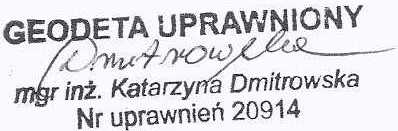                                                                                                                                                                            ……………………........................................										(podpis geodety)OBRĘBNR DZIAŁKINR ADRESOWY DZIAŁKIDZIEŃGODZINAMIEJSCE USTALENIA GRANICBałowo  120.03.201811:00Budynek Świetlicy Wiejskiej w GałwunachBałowo  2/120.03.201812:30Budynek Świetlicy Wiejskiej w GałwunachBałowo  3/420.03.201812:30Budynek Świetlicy Wiejskiej w GałwunachBałowo  3/1520.03.201813:00Budynek Świetlicy Wiejskiej w GałwunachBałowo  3/1720.03.201812:30Budynek Świetlicy Wiejskiej w GałwunachBałowo  4/120.03.201812:30Budynek Świetlicy Wiejskiej w GałwunachBałowo  520.03.201812:30Budynek Świetlicy Wiejskiej w GałwunachBałowo  620.03.201812:30Budynek Świetlicy Wiejskiej w GałwunachBałowo  720.03.201812:00Budynek Świetlicy Wiejskiej w GałwunachBałowo  720.03.201812:30Budynek Świetlicy Wiejskiej w GałwunachBałowo  820.03.201812:00Budynek Świetlicy Wiejskiej w GałwunachBałowo  820.03.201812:30Budynek Świetlicy Wiejskiej w GałwunachBałowo  920.03.201812:30Budynek Świetlicy Wiejskiej w GałwunachBałowo  920.03.201812:00Budynek Świetlicy Wiejskiej w GałwunachBałowo  10/120.03.201812:30Budynek Świetlicy Wiejskiej w GałwunachBałowo  11/1620.03.201812:30Budynek Świetlicy Wiejskiej w GałwunachBałowo  13/2620.03.201812:30Budynek Świetlicy Wiejskiej w GałwunachBałowo  1420.03.201812:30Budynek Świetlicy Wiejskiej w GałwunachBałowo  1520.03.201812:30Budynek Świetlicy Wiejskiej w GałwunachBałowo  1620.03.201812:30Budynek Świetlicy Wiejskiej w GałwunachBałowo  1720.03.201812:30Budynek Świetlicy Wiejskiej w GałwunachBałowo  1820.03.201812:30Budynek Świetlicy Wiejskiej w GałwunachBałowo  19/420.03.201812:30Budynek Świetlicy Wiejskiej w GałwunachBałowo  19/520.03.201812:30Budynek Świetlicy Wiejskiej w GałwunachBałowo  19/620.03.201812:30Budynek Świetlicy Wiejskiej w GałwunachBałowo  2020.03.201812:30Budynek Świetlicy Wiejskiej w GałwunachBałowo  2220.03.201812:30Budynek Świetlicy Wiejskiej w GałwunachBałowo  23/420.03.201816:00Budynek Świetlicy Wiejskiej w GałwunachBałowo  24/2620.03.201816:00Budynek Świetlicy Wiejskiej w GałwunachBałowo  24/2921.03.20187:30Budynek Świetlicy Wiejskiej w GałwunachBałowo  24/3120.03.201812:30Budynek Świetlicy Wiejskiej w GałwunachBałowo  24/3920.03.201812:30Budynek Świetlicy Wiejskiej w GałwunachBałowo  24/4020.03.201812:30Budynek Świetlicy Wiejskiej w GałwunachBałowo  24/4120.03.201812:30Budynek Świetlicy Wiejskiej w GałwunachBałowo  24/4220.03.201812:30Budynek Świetlicy Wiejskiej w GałwunachBałowo  2520.03.201812:30Budynek Świetlicy Wiejskiej w GałwunachBałowo  2620.03.201812:30Budynek Świetlicy Wiejskiej w GałwunachBałowo  27/320.03.201812:30Budynek Świetlicy Wiejskiej w GałwunachBałowo  28/120.03.201812:30Budynek Świetlicy Wiejskiej w GałwunachBałowo  2920.03.201812:30Budynek Świetlicy Wiejskiej w GałwunachBałowo  30/420.03.201812:30Budynek Świetlicy Wiejskiej w GałwunachBałowo  3220.03.201812:00Budynek Świetlicy Wiejskiej w GałwunachBałowo  3220.03.201812:30Budynek Świetlicy Wiejskiej w GałwunachBałowo  33/620.03.201812:30Budynek Świetlicy Wiejskiej w GałwunachBałowo  33/620.03.201812:00Budynek Świetlicy Wiejskiej w GałwunachBałowo  3420.03.201812:30Budynek Świetlicy Wiejskiej w GałwunachBałowo  3421.03.20187:30Budynek Świetlicy Wiejskiej w GałwunachBałowo  3520.03.201812:30Budynek Świetlicy Wiejskiej w GałwunachBałowo  3620.03.201812:30Budynek Świetlicy Wiejskiej w GałwunachBałowo  3720.03.201812:30Budynek Świetlicy Wiejskiej w GałwunachBałowo  38/320.03.201812:30Budynek Świetlicy Wiejskiej w GałwunachBałowo  154/320.03.201812:00Budynek Świetlicy Wiejskiej w GałwunachBałtrucie  7/315.03.201814:00Budynek Świetlicy Wiejskiej w GałwunachBałtrucie  815.03.201814:00Budynek Świetlicy Wiejskiej w GałwunachBałtrucie  11/1915.03.201814:00Budynek Świetlicy Wiejskiej w GałwunachBałtrucie  12/815.03.201814:00Budynek Świetlicy Wiejskiej w GałwunachBałtrucie  13/1115.03.201814:00Budynek Świetlicy Wiejskiej w GałwunachBanaszki  1/2827.02.201810:00Budynek Świetlicy Wiejskiej w GałwunachBanaszki  3/227.02.201810:00Budynek Świetlicy Wiejskiej w GałwunachBanaszki  3/327.02.201810:00Budynek Świetlicy Wiejskiej w GałwunachBanaszki  3/327.02.20189:00Budynek Świetlicy Wiejskiej w GałwunachBanaszki  3/727.02.201810:00Budynek Świetlicy Wiejskiej w GałwunachBanaszki  5/127.02.201811:30Budynek Świetlicy Wiejskiej w GałwunachBanaszki  7/127.02.20189:00Budynek Świetlicy Wiejskiej w GałwunachBanaszki  7/127.02.201810:00Budynek Świetlicy Wiejskiej w GałwunachBanaszki  7/427.02.201810:00Budynek Świetlicy Wiejskiej w GałwunachBanaszki  7/527.02.201810:00Budynek Świetlicy Wiejskiej w GałwunachBanaszki  8/227.02.201810:00Budynek Świetlicy Wiejskiej w GałwunachBanaszki  8/227.02.201811:30Budynek Świetlicy Wiejskiej w GałwunachBanaszki  8/227.02.201811:00Budynek Świetlicy Wiejskiej w GałwunachBanaszki  1127.02.201810:00Budynek Świetlicy Wiejskiej w GałwunachBanaszki  21/127.02.201810:00Budynek Świetlicy Wiejskiej w GałwunachBanaszki  21/227.02.201810:00Budynek Świetlicy Wiejskiej w GałwunachBanaszki  21/327.02.201810:00Budynek Świetlicy Wiejskiej w GałwunachBanaszki  21/427.02.201810:00Budynek Świetlicy Wiejskiej w GałwunachBanaszki  21/527.02.201810:00Budynek Świetlicy Wiejskiej w GałwunachBanaszki  21/727.02.201810:00Budynek Świetlicy Wiejskiej w GałwunachBanaszki  21/927.02.201810:00Budynek Świetlicy Wiejskiej w GałwunachBanaszki  2727.02.20189:00Budynek Świetlicy Wiejskiej w GałwunachBanaszki  2727.02.201810:00Budynek Świetlicy Wiejskiej w GałwunachBiedaszki  20/428.02.201810:00Budynek Świetlicy Wiejskiej w GałwunachBiedaszki  20/428.02.201810:30Budynek Świetlicy Wiejskiej w GałwunachBiedaszki  20/4228.02.201810:30Budynek Świetlicy Wiejskiej w GałwunachBiedaszki  20/4228.02.201810:00Budynek Świetlicy Wiejskiej w GałwunachBiedaszki  20/4328.02.201810:00Budynek Świetlicy Wiejskiej w GałwunachBiedaszki  20/4328.02.201810:30Budynek Świetlicy Wiejskiej w GałwunachBiedaszki  2128.02.201810:30Budynek Świetlicy Wiejskiej w GałwunachBiedaszki  2128.02.201810:00Budynek Świetlicy Wiejskiej w GałwunachBiedaszki  2228.02.201810:30Budynek Świetlicy Wiejskiej w GałwunachBiedaszki  25/828.02.201812:00Budynek Świetlicy Wiejskiej w GałwunachBiedaszki  25/1228.02.201812:00Budynek Świetlicy Wiejskiej w GałwunachBiedaszki  25/1328.02.201812:00Budynek Świetlicy Wiejskiej w GałwunachBiedaszki  25/1428.02.201812:00Budynek Świetlicy Wiejskiej w GałwunachBiedaszki  25/1528.02.201812:00Budynek Świetlicy Wiejskiej w GałwunachBiedaszki  25/1628.02.201812:00Budynek Świetlicy Wiejskiej w GałwunachBiedaszki  25/1728.02.201812:00Budynek Świetlicy Wiejskiej w GałwunachBiedaszki  25/1828.02.201812:00Budynek Świetlicy Wiejskiej w GałwunachBiedaszki  25/1928.02.201812:00Budynek Świetlicy Wiejskiej w GałwunachBiedaszki  25/2028.02.201812:00Budynek Świetlicy Wiejskiej w GałwunachBiedaszki  26/228.02.201810:00Budynek Świetlicy Wiejskiej w GałwunachBiedaszki  26/201.03.20189:00Budynek Świetlicy Wiejskiej w GałwunachBiedaszki  26/301.03.20189:00Budynek Świetlicy Wiejskiej w GałwunachBiedaszki  26/401.03.20189:00Budynek Świetlicy Wiejskiej w GałwunachBiedaszki  26/501.03.20189:00Budynek Świetlicy Wiejskiej w GałwunachBiedaszki  26/601.03.20189:00Budynek Świetlicy Wiejskiej w GałwunachBiedaszki  26/901.03.20189:00Budynek Świetlicy Wiejskiej w GałwunachBiedaszki  26/1001.03.20189:00Budynek Świetlicy Wiejskiej w GałwunachBiedaszki  26/1101.03.20189:00Budynek Świetlicy Wiejskiej w GałwunachBiedaszki  26/1201.03.20189:00Budynek Świetlicy Wiejskiej w GałwunachBiedaszki  26/1301.03.20189:00Budynek Świetlicy Wiejskiej w GałwunachBiedaszki  26/1401.03.20189:00Budynek Świetlicy Wiejskiej w GałwunachBiedaszki  26/1501.03.20189:00Budynek Świetlicy Wiejskiej w GałwunachBiedaszki  26/1601.03.20189:00Budynek Świetlicy Wiejskiej w GałwunachBiedaszki  26/1701.03.20189:00Budynek Świetlicy Wiejskiej w GałwunachBiedaszki  2701.03.20189:00Budynek Świetlicy Wiejskiej w GałwunachBiedaszki  28/101.03.20187:30Budynek Świetlicy Wiejskiej w GałwunachBiedaszki  28/401.03.20187:30Budynek Świetlicy Wiejskiej w GałwunachBiedaszki  28/1001.03.20187:30Budynek Świetlicy Wiejskiej w GałwunachBiedaszki  28/1101.03.20187:30Budynek Świetlicy Wiejskiej w GałwunachBiedaszki  31/201.03.20187:30Budynek Świetlicy Wiejskiej w GałwunachBiedaszki  31/301.03.20187:30Budynek Świetlicy Wiejskiej w GałwunachBiedaszki  31/401.03.20187:30Budynek Świetlicy Wiejskiej w GałwunachBiedaszki  31/501.03.20187:30Budynek Świetlicy Wiejskiej w GałwunachBiedaszki  32/101.03.20187:30Budynek Świetlicy Wiejskiej w GałwunachBiedaszki  32/201.03.20187:30Budynek Świetlicy Wiejskiej w GałwunachBiedaszki  3301.03.20187:30Budynek Świetlicy Wiejskiej w GałwunachBiedaszki  3401.03.20187:30Budynek Świetlicy Wiejskiej w GałwunachBiedaszki  3601.03.20187:30Budynek Świetlicy Wiejskiej w GałwunachBiedaszki  3701.03.20187:30Budynek Świetlicy Wiejskiej w GałwunachBiedaszki  4501.03.20187:30Budynek Świetlicy Wiejskiej w GałwunachBiedaszki  4601.03.20187:30Budynek Świetlicy Wiejskiej w GałwunachBiedaszki  48/301.03.20187:30Budynek Świetlicy Wiejskiej w GałwunachBiedaszki  48/401.03.20187:30Budynek Świetlicy Wiejskiej w GałwunachBiedaszki  4901.03.20187:30Budynek Świetlicy Wiejskiej w GałwunachBiedaszki  5001.03.20187:30Budynek Świetlicy Wiejskiej w GałwunachBiedaszki  52/401.03.201811:00Budynek Świetlicy Wiejskiej w GałwunachBiedaszki  53/101.03.201811:00Budynek Świetlicy Wiejskiej w GałwunachBiedaszki  53/201.03.201811:00Budynek Świetlicy Wiejskiej w GałwunachBiedaszki  53/401.03.201811:00Budynek Świetlicy Wiejskiej w GałwunachBiedaszki  53/601.03.201811:00Budynek Świetlicy Wiejskiej w GałwunachBiedaszki  5401.03.201811:00Budynek Świetlicy Wiejskiej w GałwunachBiedaszki  55/101.03.201811:00Budynek Świetlicy Wiejskiej w GałwunachBiedaszki  55/201.03.201811:00Budynek Świetlicy Wiejskiej w GałwunachBiedaszki  56/101.03.201811:00Budynek Świetlicy Wiejskiej w GałwunachBiedaszki  56/201.03.201811:00Budynek Świetlicy Wiejskiej w GałwunachBiedaszki  57/101.03.201811:00Budynek Świetlicy Wiejskiej w GałwunachBiedaszki  57/201.03.201811:00Budynek Świetlicy Wiejskiej w GałwunachBiedaszki  5801.03.201811:00Budynek Świetlicy Wiejskiej w GałwunachBiedaszki  59/101.03.201811:00Budynek Świetlicy Wiejskiej w GałwunachBiedaszki  59/201.03.201811:00Budynek Świetlicy Wiejskiej w GałwunachBiedaszki  6101.03.201811:00Budynek Świetlicy Wiejskiej w GałwunachBiedaszki  62/301.03.201811:00Budynek Świetlicy Wiejskiej w GałwunachBiedaszki  62/401.03.201811:00Budynek Świetlicy Wiejskiej w GałwunachBiedaszki  62/501.03.201811:00Budynek Świetlicy Wiejskiej w GałwunachBiedaszki  63/201.03.201811:00Budynek Świetlicy Wiejskiej w GałwunachBiedaszki  63/301.03.201811:00Budynek Świetlicy Wiejskiej w GałwunachBiedaszki  64/501.03.201812:00Budynek Świetlicy Wiejskiej w GałwunachBiedaszki  64/701.03.201812:00Budynek Świetlicy Wiejskiej w GałwunachBiedaszki  65/101.03.201812:00Budynek Świetlicy Wiejskiej w GałwunachBiedaszki  65/301.03.201812:00Budynek Świetlicy Wiejskiej w GałwunachBiedaszki  65/401.03.201812:00Budynek Świetlicy Wiejskiej w GałwunachBiedaszki  6601.03.201812:00Budynek Świetlicy Wiejskiej w GałwunachBiedaszki  6701.03.201812:00Budynek Świetlicy Wiejskiej w GałwunachBiedaszki  6801.03.201812:00Budynek Świetlicy Wiejskiej w GałwunachBiedaszki  69/101.03.201811:00Budynek Świetlicy Wiejskiej w GałwunachBiedaszki  69/201.03.201811:00Budynek Świetlicy Wiejskiej w GałwunachBiedaszki  69/401.03.201811:00Budynek Świetlicy Wiejskiej w GałwunachBiedaszki  69/501.03.201811:00Budynek Świetlicy Wiejskiej w GałwunachBiedaszki  70/601.03.201811:00Budynek Świetlicy Wiejskiej w GałwunachBiedaszki  70/701.03.201811:00Budynek Świetlicy Wiejskiej w GałwunachBiedaszki  70/801.03.201811:00Budynek Świetlicy Wiejskiej w GałwunachBiedaszki  70/901.03.201811:00Budynek Świetlicy Wiejskiej w GałwunachBiedaszki  70/1001.03.201811:00Budynek Świetlicy Wiejskiej w GałwunachBiedaszki  72/101.03.201811:00Budynek Świetlicy Wiejskiej w GałwunachBiedaszki  72/3501.03.201811:00Budynek Świetlicy Wiejskiej w GałwunachBiedaszki  72/3601.03.201811:00Budynek Świetlicy Wiejskiej w GałwunachBiedaszki  7301.03.201811:00Budynek Świetlicy Wiejskiej w GałwunachBiedaszki  7401.03.201811:00Budynek Świetlicy Wiejskiej w GałwunachBiedaszki  77/401.03.201811:00Budynek Świetlicy Wiejskiej w GałwunachBiedaszki  77/601.03.201811:00Budynek Świetlicy Wiejskiej w GałwunachBiedaszki  77/701.03.201811:00Budynek Świetlicy Wiejskiej w GałwunachBiedaszki  77/801.03.201811:00Budynek Świetlicy Wiejskiej w GałwunachBiedaszki  77/1001.03.201811:00Budynek Świetlicy Wiejskiej w GałwunachBiedaszki  77/1101.03.201811:00Budynek Świetlicy Wiejskiej w GałwunachBiedaszki  77/1201.03.201811:00Budynek Świetlicy Wiejskiej w GałwunachBiedaszki  77/2101.03.201811:00Budynek Świetlicy Wiejskiej w GałwunachBiedaszki  81/101.03.201811:00Budynek Świetlicy Wiejskiej w GałwunachBiedaszki  82/1301.03.201810:00Budynek Świetlicy Wiejskiej w GałwunachBiedaszki  82/1401.03.201810:00Budynek Świetlicy Wiejskiej w GałwunachBiedaszki  82/2901.03.201810:00Budynek Świetlicy Wiejskiej w GałwunachBiedaszki  82/3001.03.201810:00Budynek Świetlicy Wiejskiej w GałwunachBiedaszki  82/3101.03.201810:00Budynek Świetlicy Wiejskiej w GałwunachBiedaszki  82/3201.03.201810:00Budynek Świetlicy Wiejskiej w GałwunachBiedaszki  8401.03.201810:00Budynek Świetlicy Wiejskiej w GałwunachBiedaszki  85/101.03.201810:00Budynek Świetlicy Wiejskiej w GałwunachBiedaszki  85/301.03.201810:00Budynek Świetlicy Wiejskiej w GałwunachBiedaszki  85/401.03.201810:00Budynek Świetlicy Wiejskiej w GałwunachBiedaszki  8601.03.201810:00Budynek Świetlicy Wiejskiej w GałwunachBiedaszki  8701.03.201810:00Budynek Świetlicy Wiejskiej w GałwunachBiedaszki  88/101.03.201810:00Budynek Świetlicy Wiejskiej w GałwunachBiedaszki  88/201.03.201810:00Budynek Świetlicy Wiejskiej w GałwunachBiedaszki  8901.03.201810:00Budynek Świetlicy Wiejskiej w GałwunachBiedaszki  9001.03.201810:00Budynek Świetlicy Wiejskiej w GałwunachBiedaszki  9101.03.201810:00Budynek Świetlicy Wiejskiej w GałwunachBiedaszki  9201.03.201810:00Budynek Świetlicy Wiejskiej w GałwunachBiedaszki  9401.03.201810:00Budynek Świetlicy Wiejskiej w GałwunachBiedaszki  95/101.03.201810:00Budynek Świetlicy Wiejskiej w GałwunachBiedaszki  9601.03.201810:00Budynek Świetlicy Wiejskiej w GałwunachBiedaszki  98/101.03.201810:00Budynek Świetlicy Wiejskiej w GałwunachBiedaszki  98/201.03.201810:00Budynek Świetlicy Wiejskiej w GałwunachBiedaszki  98/301.03.201810:00Budynek Świetlicy Wiejskiej w GałwunachBiedaszki  9901.03.201810:00Budynek Świetlicy Wiejskiej w GałwunachBiedaszki  104/101.03.201810:00Budynek Świetlicy Wiejskiej w GałwunachBiedaszki  104/201.03.201810:00Budynek Świetlicy Wiejskiej w GałwunachBiedaszki  10701.03.201810:00Budynek Świetlicy Wiejskiej w GałwunachBiedaszki  110/401.03.20189:30Budynek Świetlicy Wiejskiej w GałwunachBiedaszki  113/101.03.20189:30Budynek Świetlicy Wiejskiej w GałwunachBiedaszki  114/101.03.20189:30Budynek Świetlicy Wiejskiej w GałwunachBiedaszki  114/201.03.20189:30Budynek Świetlicy Wiejskiej w GałwunachBiedaszki  114/301.03.20189:30Budynek Świetlicy Wiejskiej w GałwunachBiedaszki  11501.03.20189:30Budynek Świetlicy Wiejskiej w GałwunachBiedaszki  117/101.03.20189:30Budynek Świetlicy Wiejskiej w GałwunachBiedaszki  118/201.03.20189:30Budynek Świetlicy Wiejskiej w GałwunachBiedaszki  118/501.03.20189:30Budynek Świetlicy Wiejskiej w GałwunachBiedaszki  11901.03.20189:30Budynek Świetlicy Wiejskiej w GałwunachBiedaszki  120/101.03.201810:00Budynek Świetlicy Wiejskiej w GałwunachBiedaszki  120/101.03.20189:30Budynek Świetlicy Wiejskiej w GałwunachBiedaszki  120/101.03.201811:00Budynek Świetlicy Wiejskiej w GałwunachBiedaszki  120/101.03.201812:00Budynek Świetlicy Wiejskiej w GałwunachBiedaszki  120/201.03.201812:00Budynek Świetlicy Wiejskiej w GałwunachBiedaszki  120/301.03.201812:00Budynek Świetlicy Wiejskiej w GałwunachBiedaszki  121/201.03.20189:30Budynek Świetlicy Wiejskiej w GałwunachBiedaszki  121/301.03.20189:30Budynek Świetlicy Wiejskiej w GałwunachBiedaszki  12201.03.20189:30Budynek Świetlicy Wiejskiej w GałwunachBiedaszki  12201.03.201810:00Budynek Świetlicy Wiejskiej w GałwunachBiedaszki  123/101.03.201811:00Budynek Świetlicy Wiejskiej w GałwunachBiedaszki  123/101.03.201810:00Budynek Świetlicy Wiejskiej w GałwunachBiedaszki  123/201.03.201810:00Budynek Świetlicy Wiejskiej w GałwunachBiedaszki  124/128.02.201812:00Budynek Świetlicy Wiejskiej w GałwunachBiedaszki  124/128.02.201810:30Budynek Świetlicy Wiejskiej w GałwunachBiedaszki  124/128.02.201811:00Budynek Świetlicy Wiejskiej w GałwunachBiedaszki  124/101.03.20189:00Budynek Świetlicy Wiejskiej w GałwunachBiedaszki  124/101.03.20187:30Budynek Świetlicy Wiejskiej w GałwunachBiedaszki  12601.03.20187:30Budynek Świetlicy Wiejskiej w GałwunachBiedaszki  12701.03.201811:00Budynek Świetlicy Wiejskiej w GałwunachBiedaszki  128/101.03.201811:00Budynek Świetlicy Wiejskiej w GałwunachBiedaszki  12901.03.201811:00Budynek Świetlicy Wiejskiej w GałwunachBiedaszki  13101.03.201811:00Budynek Świetlicy Wiejskiej w GałwunachBiedaszki  13201.03.201811:00Budynek Świetlicy Wiejskiej w GałwunachBiedaszki  13301.03.201811:00Budynek Świetlicy Wiejskiej w GałwunachBiedaszki  13628.02.201810:30Budynek Świetlicy Wiejskiej w GałwunachBiedaszki  13701.03.20187:30Budynek Świetlicy Wiejskiej w GałwunachBiedaszki  13901.03.20187:30Budynek Świetlicy Wiejskiej w GałwunachBiedaszki  14101.03.201810:00Budynek Świetlicy Wiejskiej w GałwunachBiedaszki  14401.03.20189:30Budynek Świetlicy Wiejskiej w GałwunachBiedaszki  14528.02.201812:00Budynek Świetlicy Wiejskiej w GałwunachBiedaszki  14501.03.20187:30Budynek Świetlicy Wiejskiej w GałwunachBiedaszki  14628.02.201810:00Budynek Świetlicy Wiejskiej w GałwunachBiedaszki  14628.02.201810:30Budynek Świetlicy Wiejskiej w GałwunachBiedaszki  14601.03.20189:00Budynek Świetlicy Wiejskiej w GałwunachBiedaszki  15028.02.201810:30Budynek Świetlicy Wiejskiej w GałwunachBiedaszki  152/101.03.201811:00Budynek Świetlicy Wiejskiej w GałwunachBiedaszki  15601.03.201812:00Budynek Świetlicy Wiejskiej w GałwunachBiedaszki  15701.03.201812:00Budynek Świetlicy Wiejskiej w GałwunachBiedaszki  15801.03.201812:00Budynek Świetlicy Wiejskiej w GałwunachBiedaszki  159/201.03.201812:00Budynek Świetlicy Wiejskiej w GałwunachBiedaszki  159/401.03.201812:00Budynek Świetlicy Wiejskiej w GałwunachBiedaszki  159/501.03.201812:00Budynek Świetlicy Wiejskiej w GałwunachBiedaszki  159/601.03.201812:00Budynek Świetlicy Wiejskiej w GałwunachBiedaszki  162/101.03.201812:00Budynek Świetlicy Wiejskiej w GałwunachBiedaszki  16401.03.201812:00Budynek Świetlicy Wiejskiej w GałwunachBiedaszki  16501.03.201812:00Budynek Świetlicy Wiejskiej w GałwunachBiedaszki  16601.03.201812:00Budynek Świetlicy Wiejskiej w GałwunachBiedaszki  167/101.03.201812:00Budynek Świetlicy Wiejskiej w GałwunachBiedaszki  169/301.03.201812:00Budynek Świetlicy Wiejskiej w GałwunachBiedaszki  174/101.03.201812:00Budynek Świetlicy Wiejskiej w GałwunachBiedaszki  17701.03.201812:00Budynek Świetlicy Wiejskiej w GałwunachBiedaszki  17801.03.201812:00Budynek Świetlicy Wiejskiej w GałwunachBiedaszki  17901.03.201812:00Budynek Świetlicy Wiejskiej w GałwunachBiedaszki  18001.03.201811:00Budynek Świetlicy Wiejskiej w GałwunachBiedaszki  18101.03.201810:00Budynek Świetlicy Wiejskiej w GałwunachBiedaszki  18201.03.20187:30Budynek Świetlicy Wiejskiej w GałwunachBiedaszki  18301.03.20187:30Budynek Świetlicy Wiejskiej w GałwunachBiedaszki  18401.03.201811:00Budynek Świetlicy Wiejskiej w GałwunachBiedaszki  18428.02.201814:00Budynek Świetlicy Wiejskiej w GałwunachBiedaszki  18401.03.20187:30Budynek Świetlicy Wiejskiej w GałwunachBiedaszki  18401.03.20189:00Budynek Świetlicy Wiejskiej w GałwunachBiedaszki  18401.03.20189:30Budynek Świetlicy Wiejskiej w GałwunachBiedaszki  18401.03.201810:00Budynek Świetlicy Wiejskiej w GałwunachBiedaszki  18628.02.201812:00Budynek Świetlicy Wiejskiej w GałwunachBiedaszki  18728.02.201812:00Budynek Świetlicy Wiejskiej w GałwunachBorki  216.03.201811:00Budynek Świetlicy Wiejskiej w GałwunachBorki  3/416.03.201811:00Budynek Świetlicy Wiejskiej w GałwunachBorki  3/616.03.201811:00Budynek Świetlicy Wiejskiej w GałwunachBorki  416.03.201811:00Budynek Świetlicy Wiejskiej w GałwunachBorki  4/216.03.201811:00Budynek Świetlicy Wiejskiej w GałwunachBorki  4/316.03.201811:00Budynek Świetlicy Wiejskiej w GałwunachBorki  516.03.201811:00Budynek Świetlicy Wiejskiej w GałwunachBorki  616.03.201811:00Budynek Świetlicy Wiejskiej w GałwunachBorki  8/116.03.201811:00Budynek Świetlicy Wiejskiej w GałwunachBorki  8/316.03.201811:00Budynek Świetlicy Wiejskiej w GałwunachBorki  916.03.201811:00Budynek Świetlicy Wiejskiej w GałwunachBorki  1016.03.201811:00Budynek Świetlicy Wiejskiej w GałwunachBorki  1116.03.201811:00Budynek Świetlicy Wiejskiej w GałwunachBorki  12/116.03.201811:00Budynek Świetlicy Wiejskiej w GałwunachBorki  13/116.03.201811:00Budynek Świetlicy Wiejskiej w GałwunachBorki  14/316.03.201811:00Budynek Świetlicy Wiejskiej w GałwunachBorki  23/215.03.201815:00Budynek Świetlicy Wiejskiej w GałwunachBorki  23/216.03.201811:00Budynek Świetlicy Wiejskiej w GałwunachBorki  29/116.03.201811:00Budynek Świetlicy Wiejskiej w GałwunachBorki  29/216.03.201811:00Budynek Świetlicy Wiejskiej w GałwunachBorki  29/316.03.201811:00Budynek Świetlicy Wiejskiej w GałwunachBorki  29/616.03.201811:00Budynek Świetlicy Wiejskiej w GałwunachBorki  29/816.03.201811:00Budynek Świetlicy Wiejskiej w GałwunachBorki  30/316.03.201811:00Budynek Świetlicy Wiejskiej w GałwunachBorki  30/616.03.201811:00Budynek Świetlicy Wiejskiej w GałwunachBorki  30/716.03.201811:00Budynek Świetlicy Wiejskiej w GałwunachBorki  30/1016.03.201811:00Budynek Świetlicy Wiejskiej w GałwunachBorki  30/1116.03.201811:00Budynek Świetlicy Wiejskiej w GałwunachBorki  31/116.03.201811:00Budynek Świetlicy Wiejskiej w GałwunachBorki  3216.03.201811:00Budynek Świetlicy Wiejskiej w GałwunachBorki  3515.03.201815:00Budynek Świetlicy Wiejskiej w GałwunachBorki  3516.03.201811:00Budynek Świetlicy Wiejskiej w GałwunachBorki  3616.03.201811:00Budynek Świetlicy Wiejskiej w GałwunachBorki  3716.03.201811:00Budynek Świetlicy Wiejskiej w GałwunachBorki  3816.03.201811:00Budynek Świetlicy Wiejskiej w GałwunachBorki  39/216.03.201811:00Budynek Świetlicy Wiejskiej w GałwunachBorki  39/316.03.201811:00Budynek Świetlicy Wiejskiej w GałwunachBorki  4216.03.201812:00Budynek Świetlicy Wiejskiej w GałwunachBorki  4216.03.201811:00Budynek Świetlicy Wiejskiej w GałwunachBorki  4415.03.201815:00Budynek Świetlicy Wiejskiej w GałwunachBorki  4416.03.201811:00Budynek Świetlicy Wiejskiej w GałwunachBorki  4516.03.201811:00Budynek Świetlicy Wiejskiej w GałwunachCzerniki  1/1114.03.201810:00Budynek Świetlicy Wiejskiej w GałwunachCzerniki  2/114.03.201810:00Budynek Świetlicy Wiejskiej w GałwunachCzerniki  314.03.201810:00Budynek Świetlicy Wiejskiej w GałwunachCzerniki  414.03.201810:00Budynek Świetlicy Wiejskiej w GałwunachCzerniki  914.03.20189:00Budynek Świetlicy Wiejskiej w GałwunachCzerniki  1014.03.20189:00Budynek Świetlicy Wiejskiej w GałwunachCzerniki  1114.03.20189:00Budynek Świetlicy Wiejskiej w GałwunachCzerniki  1214.03.20189:00Budynek Świetlicy Wiejskiej w GałwunachCzerniki  1414.03.20189:00Budynek Świetlicy Wiejskiej w GałwunachCzerniki  1514.03.20189:00Budynek Świetlicy Wiejskiej w GałwunachCzerniki  1614.03.20189:00Budynek Świetlicy Wiejskiej w GałwunachCzerniki  17/214.03.20189:00Budynek Świetlicy Wiejskiej w GałwunachCzerniki  17/414.03.20189:00Budynek Świetlicy Wiejskiej w GałwunachCzerniki  17/614.03.20189:00Budynek Świetlicy Wiejskiej w GałwunachCzerniki  17/714.03.20189:00Budynek Świetlicy Wiejskiej w GałwunachCzerniki  1814.03.20189:00Budynek Świetlicy Wiejskiej w GałwunachCzerniki  1914.03.20189:00Budynek Świetlicy Wiejskiej w GałwunachCzerniki  2114.03.20189:00Budynek Świetlicy Wiejskiej w GałwunachCzerniki  2214.03.20189:00Budynek Świetlicy Wiejskiej w GałwunachCzerniki  2314.03.20189:00Budynek Świetlicy Wiejskiej w GałwunachCzerniki  2514.03.20189:00Budynek Świetlicy Wiejskiej w GałwunachCzerniki  2814.03.20189:00Budynek Świetlicy Wiejskiej w GałwunachCzerniki  29/114.03.20189:00Budynek Świetlicy Wiejskiej w GałwunachCzerniki  3014.03.20189:00Budynek Świetlicy Wiejskiej w GałwunachCzerniki  3114.03.20189:00Budynek Świetlicy Wiejskiej w GałwunachCzerniki  3314.03.20189:00Budynek Świetlicy Wiejskiej w GałwunachCzerniki  3414.03.20189:00Budynek Świetlicy Wiejskiej w GałwunachCzerniki  3514.03.20189:00Budynek Świetlicy Wiejskiej w GałwunachCzerniki  36/114.03.20189:00Budynek Świetlicy Wiejskiej w GałwunachCzerniki  3714.03.20189:00Budynek Świetlicy Wiejskiej w GałwunachCzerniki  3814.03.20189:00Budynek Świetlicy Wiejskiej w GałwunachCzerniki  3914.03.20189:00Budynek Świetlicy Wiejskiej w GałwunachCzerniki  4014.03.20189:00Budynek Świetlicy Wiejskiej w GałwunachCzerniki  4114.03.20189:00Budynek Świetlicy Wiejskiej w GałwunachCzerniki  45/114.03.20189:00Budynek Świetlicy Wiejskiej w GałwunachCzerniki  45/214.03.20189:00Budynek Świetlicy Wiejskiej w GałwunachCzerniki  4714.03.20189:00Budynek Świetlicy Wiejskiej w GałwunachCzerniki  4814.03.20189:00Budynek Świetlicy Wiejskiej w GałwunachCzerniki  4814.03.201810:00Budynek Świetlicy Wiejskiej w GałwunachCzerniki  4914.03.201810:00Budynek Świetlicy Wiejskiej w GałwunachCzerniki  50/1114.03.201810:00Budynek Świetlicy Wiejskiej w GałwunachCzerniki  50/1514.03.201810:00Budynek Świetlicy Wiejskiej w GałwunachCzerniki  5114.03.201810:00Budynek Świetlicy Wiejskiej w GałwunachCzerniki  5514.03.201810:00Budynek Świetlicy Wiejskiej w GałwunachCzerniki  55/1014.03.20187:30Budynek Świetlicy Wiejskiej w GałwunachCzerniki  5614.03.201810:00Budynek Świetlicy Wiejskiej w GałwunachCzerniki  5714.03.201810:00Budynek Świetlicy Wiejskiej w GałwunachCzerniki  5814.03.20189:00Budynek Świetlicy Wiejskiej w GałwunachCzerniki  5914.03.201810:00Budynek Świetlicy Wiejskiej w GałwunachCzerniki  6014.03.201810:00Budynek Świetlicy Wiejskiej w GałwunachCzerniki  6114.03.201810:00Budynek Świetlicy Wiejskiej w GałwunachCzerniki  6314.03.201810:00Budynek Świetlicy Wiejskiej w GałwunachCzerniki  6414.03.201810:00Budynek Świetlicy Wiejskiej w GałwunachCzerniki  7013.03.201814:00Budynek Świetlicy Wiejskiej w GałwunachCzerniki  7113.03.201814:00Budynek Świetlicy Wiejskiej w GałwunachCzerniki  73/313.03.201814:00Budynek Świetlicy Wiejskiej w GałwunachCzerniki  73/413.03.201814:00Budynek Świetlicy Wiejskiej w GałwunachCzerniki  7613.03.201814:00Budynek Świetlicy Wiejskiej w GałwunachCzerniki  8614.03.20187:30Budynek Świetlicy Wiejskiej w GałwunachCzerniki  8613.03.201814:00Budynek Świetlicy Wiejskiej w GałwunachCzerniki  8713.03.201814:00Budynek Świetlicy Wiejskiej w GałwunachCzerniki  8714.03.20187:30Budynek Świetlicy Wiejskiej w GałwunachCzerniki  89/214.03.20189:00Budynek Świetlicy Wiejskiej w GałwunachCzerniki  89/214.03.201810:00Budynek Świetlicy Wiejskiej w GałwunachCzerniki  89/213.03.201814:00Budynek Świetlicy Wiejskiej w GałwunachCzerniki  89/214.03.20187:30Budynek Świetlicy Wiejskiej w GałwunachCzerniki  9013.03.201813:00Budynek Świetlicy Wiejskiej w GałwunachCzerniki  9013.03.201814:00Budynek Świetlicy Wiejskiej w GałwunachCzerniki  99/113.03.201814:00Budynek Świetlicy Wiejskiej w GałwunachCzerniki  99/114.03.20187:30Budynek Świetlicy Wiejskiej w GałwunachCzerniki  10014.03.20187:30Budynek Świetlicy Wiejskiej w GałwunachCzerniki  10113.03.201814:00Budynek Świetlicy Wiejskiej w GałwunachCzerniki  10114.03.20187:30Budynek Świetlicy Wiejskiej w GałwunachCzerniki  102/214.03.20187:30Budynek Świetlicy Wiejskiej w GałwunachCzerniki  102/613.03.201814:00Budynek Świetlicy Wiejskiej w GałwunachCzerniki  102/614.03.20187:30Budynek Świetlicy Wiejskiej w GałwunachCzerniki  10314.03.20187:30Budynek Świetlicy Wiejskiej w GałwunachCzerniki  10414.03.20187:30Budynek Świetlicy Wiejskiej w GałwunachCzerniki  10514.03.20187:30Budynek Świetlicy Wiejskiej w GałwunachCzerniki  10813.03.201814:00Budynek Świetlicy Wiejskiej w GałwunachCzerniki  10814.03.20187:30Budynek Świetlicy Wiejskiej w GałwunachCzerniki  11013.03.201814:00Budynek Świetlicy Wiejskiej w GałwunachCzerniki  11014.03.20187:30Budynek Świetlicy Wiejskiej w GałwunachCzerniki  114/114.03.20187:30Budynek Świetlicy Wiejskiej w GałwunachCzerniki  114/314.03.20187:30Budynek Świetlicy Wiejskiej w GałwunachCzerniki  114/414.03.20187:30Budynek Świetlicy Wiejskiej w GałwunachCzerniki  114/914.03.20187:30Budynek Świetlicy Wiejskiej w GałwunachCzerniki  114/1114.03.20187:30Budynek Świetlicy Wiejskiej w GałwunachCzerniki  114/1214.03.20187:30Budynek Świetlicy Wiejskiej w GałwunachCzerniki  11513.03.201814:00Budynek Świetlicy Wiejskiej w GałwunachCzerniki  11613.03.201814:00Budynek Świetlicy Wiejskiej w GałwunachCzerniki  11614.03.20187:30Budynek Świetlicy Wiejskiej w GałwunachCzerniki  11713.03.201814:00Budynek Świetlicy Wiejskiej w GałwunachCzerniki  11714.03.20187:30Budynek Świetlicy Wiejskiej w GałwunachCzerniki  121/614.03.20187:30Budynek Świetlicy Wiejskiej w GałwunachCzerniki  12214.03.20187:30Budynek Świetlicy Wiejskiej w GałwunachCzerniki  12314.03.20187:30Budynek Świetlicy Wiejskiej w GałwunachCzerniki  12414.03.20187:30Budynek Świetlicy Wiejskiej w GałwunachCzerniki  12514.03.20187:30Budynek Świetlicy Wiejskiej w GałwunachCzerniki  126/114.03.20187:30Budynek Świetlicy Wiejskiej w GałwunachCzerniki  13413.03.201814:00Budynek Świetlicy Wiejskiej w GałwunachCzerniki  13414.03.20187:30Budynek Świetlicy Wiejskiej w GałwunachCzerniki  13913.03.201814:00Budynek Świetlicy Wiejskiej w GałwunachCzerniki  13914.03.20187:30Budynek Świetlicy Wiejskiej w GałwunachCzerniki  14014.03.20187:30Budynek Świetlicy Wiejskiej w GałwunachCzerniki  14314.03.20187:30Budynek Świetlicy Wiejskiej w GałwunachCzerniki  146/113.03.201815:00Budynek Świetlicy Wiejskiej w GałwunachCzerniki  146/113.03.201814:00Budynek Świetlicy Wiejskiej w GałwunachCzerniki  146/114.03.20187:30Budynek Świetlicy Wiejskiej w GałwunachCzerniki  146/214.03.20187:30Budynek Świetlicy Wiejskiej w GałwunachCzerniki  146/213.03.201815:00Budynek Świetlicy Wiejskiej w GałwunachCzerniki  14714.03.20187:30Budynek Świetlicy Wiejskiej w GałwunachCzerniki  14914.03.20187:30Budynek Świetlicy Wiejskiej w GałwunachCzerniki  150/214.03.20187:30Budynek Świetlicy Wiejskiej w GałwunachCzerniki  15114.03.20187:30Budynek Świetlicy Wiejskiej w GałwunachCzerniki  15214.03.20187:30Budynek Świetlicy Wiejskiej w GałwunachCzerniki  15314.03.20187:30Budynek Świetlicy Wiejskiej w GałwunachCzerniki  155/114.03.20187:30Budynek Świetlicy Wiejskiej w GałwunachCzerniki  15614.03.20187:30Budynek Świetlicy Wiejskiej w GałwunachCzerniki  15714.03.20187:30Budynek Świetlicy Wiejskiej w GałwunachCzerniki  15814.03.20187:30Budynek Świetlicy Wiejskiej w GałwunachCzerniki  159/114.03.20187:30Budynek Świetlicy Wiejskiej w GałwunachCzerniki  16014.03.20187:30Budynek Świetlicy Wiejskiej w GałwunachCzerniki  16214.03.20187:30Budynek Świetlicy Wiejskiej w GałwunachCzerniki  16314.03.20187:30Budynek Świetlicy Wiejskiej w GałwunachCzerniki  164/114.03.20187:30Budynek Świetlicy Wiejskiej w GałwunachCzerniki  165/214.03.20187:30Budynek Świetlicy Wiejskiej w GałwunachCzerniki  165/314.03.20187:30Budynek Świetlicy Wiejskiej w GałwunachCzerniki  17013.03.201815:00Budynek Świetlicy Wiejskiej w GałwunachCzerniki  171/213.03.201815:00Budynek Świetlicy Wiejskiej w GałwunachCzerniki  17213.03.201815:00Budynek Świetlicy Wiejskiej w GałwunachCzerniki  17413.03.201815:00Budynek Świetlicy Wiejskiej w GałwunachCzerniki  17513.03.201815:00Budynek Świetlicy Wiejskiej w GałwunachCzerniki  176/713.03.201815:00Budynek Świetlicy Wiejskiej w GałwunachCzerniki  176/913.03.201815:00Budynek Świetlicy Wiejskiej w GałwunachCzerniki  17713.03.201815:00Budynek Świetlicy Wiejskiej w GałwunachCzerniki  17813.03.201815:00Budynek Świetlicy Wiejskiej w GałwunachCzerniki  17913.03.201815:00Budynek Świetlicy Wiejskiej w GałwunachCzerniki  18013.03.201815:00Budynek Świetlicy Wiejskiej w GałwunachCzerniki  18113.03.201815:00Budynek Świetlicy Wiejskiej w GałwunachCzerniki  18613.03.201815:00Budynek Świetlicy Wiejskiej w GałwunachCzerniki  18713.03.201815:00Budynek Świetlicy Wiejskiej w GałwunachCzerniki  18813.03.201815:00Budynek Świetlicy Wiejskiej w GałwunachCzerniki  19013.03.201815:00Budynek Świetlicy Wiejskiej w GałwunachCzerniki  19113.03.201815:00Budynek Świetlicy Wiejskiej w GałwunachCzerniki  19213.03.201815:00Budynek Świetlicy Wiejskiej w GałwunachCzerniki  194/113.03.201815:00Budynek Świetlicy Wiejskiej w GałwunachCzerniki  194/213.03.201815:00Budynek Świetlicy Wiejskiej w GałwunachCzerniki  19513.03.201814:00Budynek Świetlicy Wiejskiej w GałwunachCzerniki  19614.03.20187:30Budynek Świetlicy Wiejskiej w GałwunachCzerniki  19813.03.201815:00Budynek Świetlicy Wiejskiej w GałwunachCzerniki  19913.03.201815:00Budynek Świetlicy Wiejskiej w GałwunachCzerniki  20013.03.201813:00Budynek Świetlicy Wiejskiej w GałwunachCzerniki  20013.03.201815:00Budynek Świetlicy Wiejskiej w GałwunachCzerniki  202/113.03.201815:00Budynek Świetlicy Wiejskiej w GałwunachCzerniki  202/213.03.201815:00Budynek Świetlicy Wiejskiej w GałwunachCzerniki  20313.03.201815:00Budynek Świetlicy Wiejskiej w GałwunachCzerniki  205/113.03.201815:00Budynek Świetlicy Wiejskiej w GałwunachCzerniki  20713.03.201814:00Budynek Świetlicy Wiejskiej w GałwunachCzerniki  20813.03.201814:00Budynek Świetlicy Wiejskiej w GałwunachCzerniki  20913.03.201813:00Budynek Świetlicy Wiejskiej w GałwunachCzerniki  20913.03.201814:00Budynek Świetlicy Wiejskiej w GałwunachCzerniki  21013.03.201813:00Budynek Świetlicy Wiejskiej w GałwunachCzerniki  21013.03.201814:00Budynek Świetlicy Wiejskiej w GałwunachCzerniki  21013.03.201815:00Budynek Świetlicy Wiejskiej w GałwunachCzerniki  21113.03.201813:00Budynek Świetlicy Wiejskiej w GałwunachCzerniki  21113.03.201814:00Budynek Świetlicy Wiejskiej w GałwunachCzerniki  21213.03.201814:00Budynek Świetlicy Wiejskiej w GałwunachCzerniki  213/113.03.201814:00Budynek Świetlicy Wiejskiej w GałwunachCzerniki  21413.03.201814:00Budynek Świetlicy Wiejskiej w GałwunachCzerniki  21813.03.201814:00Budynek Świetlicy Wiejskiej w GałwunachCzerniki  219/213.03.201814:00Budynek Świetlicy Wiejskiej w GałwunachCzerniki  22013.03.201814:00Budynek Świetlicy Wiejskiej w GałwunachCzerniki  221/113.03.201814:00Budynek Świetlicy Wiejskiej w GałwunachCzerniki  221/213.03.201814:00Budynek Świetlicy Wiejskiej w GałwunachCzerniki  222/113.03.201814:00Budynek Świetlicy Wiejskiej w GałwunachCzerniki  22313.03.201814:00Budynek Świetlicy Wiejskiej w GałwunachCzerniki  22413.03.201814:00Budynek Świetlicy Wiejskiej w GałwunachCzerniki  225/113.03.201814:00Budynek Świetlicy Wiejskiej w GałwunachCzerniki  22613.03.201814:00Budynek Świetlicy Wiejskiej w GałwunachCzerniki  22713.03.201814:00Budynek Świetlicy Wiejskiej w GałwunachCzerniki  22813.03.201814:00Budynek Świetlicy Wiejskiej w GałwunachCzerniki  22913.03.201814:00Budynek Świetlicy Wiejskiej w GałwunachCzerniki  23113.03.201814:00Budynek Świetlicy Wiejskiej w GałwunachCzerniki  23213.03.201814:00Budynek Świetlicy Wiejskiej w GałwunachCzerniki  23313.03.201814:00Budynek Świetlicy Wiejskiej w GałwunachCzerniki  23414.03.201810:00Budynek Świetlicy Wiejskiej w GałwunachCzerniki  23513.03.201814:00Budynek Świetlicy Wiejskiej w GałwunachCzerniki  23514.03.20187:30Budynek Świetlicy Wiejskiej w GałwunachCzerniki  27113.03.201814:00Budynek Świetlicy Wiejskiej w GałwunachCzerniki  27213.03.201814:00Budynek Świetlicy Wiejskiej w GałwunachCzerniki  27313.03.201814:00Budynek Świetlicy Wiejskiej w GałwunachCzerniki  27413.03.201814:00Budynek Świetlicy Wiejskiej w GałwunachCzerniki  27513.03.201814:00Budynek Świetlicy Wiejskiej w GałwunachCzerniki  28013.03.201814:00Budynek Świetlicy Wiejskiej w GałwunachCzerniki  28113.03.201814:00Budynek Świetlicy Wiejskiej w GałwunachCzerniki  28413.03.201814:00Budynek Świetlicy Wiejskiej w GałwunachCzerniki  28414.03.20187:30Budynek Świetlicy Wiejskiej w GałwunachCzerniki  28513.03.201814:00Budynek Świetlicy Wiejskiej w GałwunachCzerniki  28514.03.20187:30Budynek Świetlicy Wiejskiej w GałwunachCzerniki  28613.03.201814:00Budynek Świetlicy Wiejskiej w GałwunachCzerniki  28614.03.20187:30Budynek Świetlicy Wiejskiej w GałwunachCzerniki  28713.03.201814:00Budynek Świetlicy Wiejskiej w GałwunachCzerniki  28714.03.20187:30Budynek Świetlicy Wiejskiej w GałwunachCzerniki  28814.03.20187:30Budynek Świetlicy Wiejskiej w GałwunachCzerniki  28914.03.20187:30Budynek Świetlicy Wiejskiej w GałwunachCzerniki  29014.03.20187:30Budynek Świetlicy Wiejskiej w GałwunachCzerniki  29113.03.201814:00Budynek Świetlicy Wiejskiej w GałwunachCzerniki  29114.03.20187:30Budynek Świetlicy Wiejskiej w GałwunachCzerniki  30514.03.201810:00Budynek Świetlicy Wiejskiej w GałwunachCzerniki  3034/814.03.201810:00Budynek Świetlicy Wiejskiej w GałwunachFilipówka  1   28.02.201813:00Budynek Świetlicy Wiejskiej w GałwunachFilipówka  2/7   28.02.201813:00Budynek Świetlicy Wiejskiej w GałwunachFilipówka  2/7   28.02.201815:00Budynek Świetlicy Wiejskiej w GałwunachFilipówka  2/7   28.02.201816:00Budynek Świetlicy Wiejskiej w GałwunachFilipówka  4   28.02.201815:00Budynek Świetlicy Wiejskiej w GałwunachFilipówka  4   28.02.201816:00Budynek Świetlicy Wiejskiej w GałwunachFilipówka  7   28.02.201815:00Budynek Świetlicy Wiejskiej w GałwunachFilipówka  7   28.02.201816:00Budynek Świetlicy Wiejskiej w GałwunachFilipówka  14   28.02.201815:00Budynek Świetlicy Wiejskiej w GałwunachFilipówka  15/1   28.02.201815:00Budynek Świetlicy Wiejskiej w GałwunachFilipówka  15/3   28.02.201815:00Budynek Świetlicy Wiejskiej w GałwunachFilipówka  15/4   28.02.201815:00Budynek Świetlicy Wiejskiej w GałwunachFilipówka  15/5   28.02.201815:00Budynek Świetlicy Wiejskiej w GałwunachFilipówka  16   28.02.201814:00Budynek Świetlicy Wiejskiej w GałwunachFilipówka  16   28.02.201815:00Budynek Świetlicy Wiejskiej w GałwunachFilipówka  17   28.02.201814:00Budynek Świetlicy Wiejskiej w GałwunachFilipówka  18   28.02.201814:00Budynek Świetlicy Wiejskiej w GałwunachFilipówka  19   28.02.201814:00Budynek Świetlicy Wiejskiej w GałwunachFilipówka  21/3   28.02.201813:30Budynek Świetlicy Wiejskiej w GałwunachFilipówka  21/3   28.02.201814:00Budynek Świetlicy Wiejskiej w GałwunachFilipówka  22/6   28.02.201814:00Budynek Świetlicy Wiejskiej w GałwunachFilipówka  23   28.02.201813:30Budynek Świetlicy Wiejskiej w GałwunachFilipówka  23   28.02.201814:00Budynek Świetlicy Wiejskiej w GałwunachFilipówka  24   28.02.201813:30Budynek Świetlicy Wiejskiej w GałwunachFilipówka  24   28.02.201814:00Budynek Świetlicy Wiejskiej w GałwunachFilipówka  25   28.02.201813:30Budynek Świetlicy Wiejskiej w GałwunachFilipówka  25   28.02.201814:00Budynek Świetlicy Wiejskiej w GałwunachFilipówka  26   28.02.201813:30Budynek Świetlicy Wiejskiej w GałwunachFilipówka  26   28.02.201814:00Budynek Świetlicy Wiejskiej w GałwunachFilipówka  27   28.02.201814:00Budynek Świetlicy Wiejskiej w GałwunachFilipówka  28   28.02.201814:00Budynek Świetlicy Wiejskiej w GałwunachFilipówka  30/2   28.02.201814:00Budynek Świetlicy Wiejskiej w GałwunachFilipówka  30/3   28.02.201814:00Budynek Świetlicy Wiejskiej w GałwunachFilipówka  31   28.02.201814:00Budynek Świetlicy Wiejskiej w GałwunachFilipówka  32   28.02.201814:00Budynek Świetlicy Wiejskiej w GałwunachFilipówka  33   28.02.201814:00Budynek Świetlicy Wiejskiej w GałwunachFilipówka  34/2   28.02.201814:00Budynek Świetlicy Wiejskiej w GałwunachFilipówka  34/3   28.02.201814:00Budynek Świetlicy Wiejskiej w GałwunachFilipówka  34/4   28.02.201814:00Budynek Świetlicy Wiejskiej w GałwunachFilipówka  34/5   28.02.201814:00Budynek Świetlicy Wiejskiej w GałwunachFilipówka  35   28.02.201814:00Budynek Świetlicy Wiejskiej w GałwunachFilipówka  36   28.02.201814:00Budynek Świetlicy Wiejskiej w GałwunachFilipówka  37   28.02.201814:00Budynek Świetlicy Wiejskiej w GałwunachFilipówka  38   28.02.201814:00Budynek Świetlicy Wiejskiej w GałwunachFilipówka  39   28.02.201812:00Budynek Świetlicy Wiejskiej w GałwunachFilipówka  39   28.02.201813:30Budynek Świetlicy Wiejskiej w GałwunachFilipówka  39   28.02.201814:00Budynek Świetlicy Wiejskiej w GałwunachFilipówka  39   01.03.20187:30Budynek Świetlicy Wiejskiej w GałwunachFilipówka  40   28.02.201814:00Budynek Świetlicy Wiejskiej w GałwunachFilipówka  41   28.02.201814:00Budynek Świetlicy Wiejskiej w GałwunachFilipówka  42/1   28.02.201814:00Budynek Świetlicy Wiejskiej w GałwunachFilipówka  43   28.02.201814:00Budynek Świetlicy Wiejskiej w GałwunachFilipówka  45   28.02.201814:00Budynek Świetlicy Wiejskiej w GałwunachFilipówka  48   28.02.201813:00Budynek Świetlicy Wiejskiej w GałwunachFilipówka  48   28.02.201815:00Budynek Świetlicy Wiejskiej w GałwunachFilipówka  48   28.02.201816:00Budynek Świetlicy Wiejskiej w GałwunachFilipówka  49   28.02.201815:00Budynek Świetlicy Wiejskiej w GałwunachFilipówka  50/1   28.02.201815:00Budynek Świetlicy Wiejskiej w GałwunachFilipówka  50/1   28.02.201816:00Budynek Świetlicy Wiejskiej w GałwunachFilipówka  52/1   28.02.201816:00Budynek Świetlicy Wiejskiej w GałwunachFilipówka  56/1   28.02.201816:00Budynek Świetlicy Wiejskiej w GałwunachFilipówka  56/3   28.02.201815:00Budynek Świetlicy Wiejskiej w GałwunachFilipówka  56/3   28.02.201816:00Budynek Świetlicy Wiejskiej w GałwunachFilipówka  56/4   28.02.201816:00Budynek Świetlicy Wiejskiej w GałwunachFilipówka  57   28.02.201815:00Budynek Świetlicy Wiejskiej w GałwunachFilipówka  57   28.02.201816:00Budynek Świetlicy Wiejskiej w GałwunachFilipówka  59   28.02.201815:00Budynek Świetlicy Wiejskiej w GałwunachFilipówka  59   28.02.201816:00Budynek Świetlicy Wiejskiej w GałwunachFilipówka  60   28.02.201815:00Budynek Świetlicy Wiejskiej w GałwunachFilipówka  60   28.02.201816:00Budynek Świetlicy Wiejskiej w GałwunachFilipówka  61   28.02.201815:00Budynek Świetlicy Wiejskiej w GałwunachFilipówka  61   28.02.201816:00Budynek Świetlicy Wiejskiej w GałwunachFilipówka  62   28.02.201816:00Budynek Świetlicy Wiejskiej w GałwunachFilipówka  63   28.02.201816:00Budynek Świetlicy Wiejskiej w GałwunachFilipówka  64   28.02.201816:00Budynek Świetlicy Wiejskiej w GałwunachFilipówka  65   28.02.201816:00Budynek Świetlicy Wiejskiej w GałwunachFilipówka  66/2   28.02.201816:00Budynek Świetlicy Wiejskiej w GałwunachFilipówka  66/4   28.02.201816:00Budynek Świetlicy Wiejskiej w GałwunachFilipówka  67/1   28.02.201816:00Budynek Świetlicy Wiejskiej w GałwunachFilipówka  67/2   28.02.201816:00Budynek Świetlicy Wiejskiej w GałwunachFilipówka  68/3   28.02.201816:00Budynek Świetlicy Wiejskiej w GałwunachFilipówka  69   28.02.201815:00Budynek Świetlicy Wiejskiej w GałwunachFilipówka  69   28.02.201816:00Budynek Świetlicy Wiejskiej w GałwunachFilipówka  70/2   28.02.201815:00Budynek Świetlicy Wiejskiej w GałwunachFilipówka  70/6   28.02.201815:00Budynek Świetlicy Wiejskiej w GałwunachFilipówka  71/2   28.02.201815:00Budynek Świetlicy Wiejskiej w GałwunachFilipówka  73   28.02.201815:00Budynek Świetlicy Wiejskiej w GałwunachFilipówka  74   28.02.201815:00Budynek Świetlicy Wiejskiej w GałwunachFilipówka  75   28.02.201815:00Budynek Świetlicy Wiejskiej w GałwunachFilipówka  76/2   28.02.201815:00Budynek Świetlicy Wiejskiej w GałwunachFilipówka  77   28.02.201815:00Budynek Świetlicy Wiejskiej w GałwunachFilipówka  78   28.02.201815:00Budynek Świetlicy Wiejskiej w GałwunachFilipówka  79/3   28.02.201815:00Budynek Świetlicy Wiejskiej w GałwunachFilipówka  80   28.02.201815:00Budynek Świetlicy Wiejskiej w GałwunachFilipówka  82/1   28.02.201815:00Budynek Świetlicy Wiejskiej w GałwunachFilipówka  83   28.02.201815:00Budynek Świetlicy Wiejskiej w GałwunachFilipówka  84/1   28.02.201815:00Budynek Świetlicy Wiejskiej w GałwunachFilipówka  85   28.02.201815:00Budynek Świetlicy Wiejskiej w GałwunachFilipówka  86   28.02.201815:00Budynek Świetlicy Wiejskiej w GałwunachFilipówka  87/1   28.02.201815:00Budynek Świetlicy Wiejskiej w GałwunachFilipówka  87/2   28.02.201815:00Budynek Świetlicy Wiejskiej w GałwunachFilipówka  88/1   28.02.201815:00Budynek Świetlicy Wiejskiej w GałwunachFilipówka  89/1   28.02.201815:00Budynek Świetlicy Wiejskiej w GałwunachFilipówka  91   28.02.201815:00Budynek Świetlicy Wiejskiej w GałwunachFilipówka  92   28.02.201815:00Budynek Świetlicy Wiejskiej w GałwunachFilipówka  94   28.02.201814:00Budynek Świetlicy Wiejskiej w GałwunachFilipówka  96   28.02.201815:00Budynek Świetlicy Wiejskiej w GałwunachFilipówka  96   28.02.201816:00Budynek Świetlicy Wiejskiej w GałwunachFilipówka  96   02.03.20187:30Budynek Świetlicy Wiejskiej w GałwunachGałwuny  1/2   28.02.20188:00Budynek Świetlicy Wiejskiej w GałwunachGałwuny  1/2   28.02.201812:00Budynek Świetlicy Wiejskiej w GałwunachGałwuny  1/2   28.02.201812:30Budynek Świetlicy Wiejskiej w GałwunachGałwuny  1/3   28.02.201812:30Budynek Świetlicy Wiejskiej w GałwunachGałwuny  1/5   28.02.201812:30Budynek Świetlicy Wiejskiej w GałwunachGałwuny  1/6   28.02.201812:30Budynek Świetlicy Wiejskiej w GałwunachGałwuny  1/8   28.02.201812:00Budynek Świetlicy Wiejskiej w GałwunachGałwuny  1/8   28.02.201812:30Budynek Świetlicy Wiejskiej w GałwunachGałwuny  1/9   28.02.201812:00Budynek Świetlicy Wiejskiej w GałwunachGałwuny  1/9   28.02.201812:30Budynek Świetlicy Wiejskiej w GałwunachGałwuny  1/10   28.02.201812:00Budynek Świetlicy Wiejskiej w GałwunachGałwuny  1/10   28.02.201812:30Budynek Świetlicy Wiejskiej w GałwunachGałwuny  1/11   28.02.201812:30Budynek Świetlicy Wiejskiej w GałwunachGałwuny  1/13   28.02.201812:30Budynek Świetlicy Wiejskiej w GałwunachGałwuny  1/15   28.02.201812:30Budynek Świetlicy Wiejskiej w GałwunachGałwuny  2/2   28.02.20188:00Budynek Świetlicy Wiejskiej w GałwunachGałwuny  3   27.02.201814:00Budynek Świetlicy Wiejskiej w GałwunachGałwuny  4/5   27.02.201815:00Budynek Świetlicy Wiejskiej w GałwunachGałwuny  5/6   27.02.201813:00Budynek Świetlicy Wiejskiej w GałwunachGałwuny  5/6   27.02.201814:00Budynek Świetlicy Wiejskiej w GałwunachGałwuny  7   27.02.201813:00Budynek Świetlicy Wiejskiej w GałwunachGałwuny  7   28.02.201813:00Budynek Świetlicy Wiejskiej w GałwunachGałwuny  10   28.02.201812:30Budynek Świetlicy Wiejskiej w GałwunachGałwuny  12/1   27.02.201814:00Budynek Świetlicy Wiejskiej w GałwunachGałwuny  14   27.02.201814:00Budynek Świetlicy Wiejskiej w GałwunachGałwuny  15   27.02.201814:00Budynek Świetlicy Wiejskiej w GałwunachGałwuny  16   27.02.201814:00Budynek Świetlicy Wiejskiej w GałwunachGałwuny  17/1   27.02.201814:00Budynek Świetlicy Wiejskiej w GałwunachGałwuny  17/2   27.02.201814:00Budynek Świetlicy Wiejskiej w GałwunachGałwuny  18   27.02.201814:00Budynek Świetlicy Wiejskiej w GałwunachGałwuny  19   27.02.201814:00Budynek Świetlicy Wiejskiej w GałwunachGałwuny  20   27.02.201814:00Budynek Świetlicy Wiejskiej w GałwunachGałwuny  21   27.02.201814:00Budynek Świetlicy Wiejskiej w GałwunachGałwuny  22   27.02.201814:00Budynek Świetlicy Wiejskiej w GałwunachGałwuny  23   27.02.201814:00Budynek Świetlicy Wiejskiej w GałwunachGałwuny  24   27.02.201815:00Budynek Świetlicy Wiejskiej w GałwunachGałwuny  24   27.02.201814:00Budynek Świetlicy Wiejskiej w GałwunachGałwuny  24   28.02.201812:30Budynek Świetlicy Wiejskiej w GałwunachGałwuny  25/1   27.02.201814:00Budynek Świetlicy Wiejskiej w GałwunachGałwuny  25/2   27.02.201814:00Budynek Świetlicy Wiejskiej w GałwunachGałwuny  27   27.02.201814:00Budynek Świetlicy Wiejskiej w GałwunachGałwuny  28   27.02.201814:00Budynek Świetlicy Wiejskiej w GałwunachGałwuny  29   27.02.201814:00Budynek Świetlicy Wiejskiej w GałwunachGałwuny  30   27.02.201814:00Budynek Świetlicy Wiejskiej w GałwunachGałwuny  32   27.02.201814:00Budynek Świetlicy Wiejskiej w GałwunachGałwuny  33   27.02.201814:00Budynek Świetlicy Wiejskiej w GałwunachGałwuny  34/1   27.02.201814:00Budynek Świetlicy Wiejskiej w GałwunachGałwuny  34/2   27.02.201814:00Budynek Świetlicy Wiejskiej w GałwunachGałwuny  35   27.02.201814:00Budynek Świetlicy Wiejskiej w GałwunachGałwuny  36   27.02.201814:00Budynek Świetlicy Wiejskiej w GałwunachGałwuny  37   27.02.201814:00Budynek Świetlicy Wiejskiej w GałwunachGałwuny  38   27.02.201814:00Budynek Świetlicy Wiejskiej w GałwunachGałwuny  39   27.02.201814:00Budynek Świetlicy Wiejskiej w GałwunachGałwuny  40   27.02.201814:00Budynek Świetlicy Wiejskiej w GałwunachGałwuny  41   27.02.201814:00Budynek Świetlicy Wiejskiej w GałwunachGałwuny  42/1   27.02.201814:00Budynek Świetlicy Wiejskiej w GałwunachGałwuny  42/2   27.02.201814:00Budynek Świetlicy Wiejskiej w GałwunachGałwuny  43/1   27.02.201814:00Budynek Świetlicy Wiejskiej w GałwunachGałwuny  44/1   27.02.201814:00Budynek Świetlicy Wiejskiej w GałwunachGałwuny  46   27.02.201814:00Budynek Świetlicy Wiejskiej w GałwunachGałwuny  47/1   27.02.201814:00Budynek Świetlicy Wiejskiej w GałwunachGałwuny  47/2   27.02.201814:00Budynek Świetlicy Wiejskiej w GałwunachGałwuny  48   27.02.201814:00Budynek Świetlicy Wiejskiej w GałwunachGałwuny  49/1   27.02.201814:00Budynek Świetlicy Wiejskiej w GałwunachGałwuny  50/2   27.02.201814:00Budynek Świetlicy Wiejskiej w GałwunachGałwuny  52   27.02.201815:00Budynek Świetlicy Wiejskiej w GałwunachGałwuny  52   27.02.201814:00Budynek Świetlicy Wiejskiej w GałwunachGałwuny  53   27.02.201815:00Budynek Świetlicy Wiejskiej w GałwunachGałwuny  54   27.02.201815:00Budynek Świetlicy Wiejskiej w GałwunachGałwuny  55   27.02.201815:00Budynek Świetlicy Wiejskiej w GałwunachGałwuny  56   27.02.201815:00Budynek Świetlicy Wiejskiej w GałwunachGałwuny  57   27.02.201815:00Budynek Świetlicy Wiejskiej w GałwunachGałwuny  58   27.02.201815:00Budynek Świetlicy Wiejskiej w GałwunachGałwuny  59   27.02.201815:00Budynek Świetlicy Wiejskiej w GałwunachGałwuny  61/1   27.02.201815:00Budynek Świetlicy Wiejskiej w GałwunachGałwuny  61/2   27.02.201815:00Budynek Świetlicy Wiejskiej w GałwunachGałwuny  62/2   27.02.201815:00Budynek Świetlicy Wiejskiej w GałwunachGałwuny  62/5   27.02.201815:00Budynek Świetlicy Wiejskiej w GałwunachGałwuny  63/1   27.02.201815:00Budynek Świetlicy Wiejskiej w GałwunachGałwuny  63/2   27.02.201815:00Budynek Świetlicy Wiejskiej w GałwunachGałwuny  63/3   27.02.201815:00Budynek Świetlicy Wiejskiej w GałwunachGałwuny  64   27.02.201815:00Budynek Świetlicy Wiejskiej w GałwunachGałwuny  65   27.02.201815:00Budynek Świetlicy Wiejskiej w GałwunachGałwuny  66   27.02.201815:00Budynek Świetlicy Wiejskiej w GałwunachGałwuny  67   27.02.201815:00Budynek Świetlicy Wiejskiej w GałwunachGałwuny  69   27.02.201815:00Budynek Świetlicy Wiejskiej w GałwunachGałwuny  70/3   27.02.201815:00Budynek Świetlicy Wiejskiej w GałwunachGałwuny  71   27.02.201815:00Budynek Świetlicy Wiejskiej w GałwunachGałwuny  72/1   27.02.201815:00Budynek Świetlicy Wiejskiej w GałwunachGałwuny  72/2   27.02.201815:00Budynek Świetlicy Wiejskiej w GałwunachGałwuny  72/3   27.02.201815:00Budynek Świetlicy Wiejskiej w GałwunachGałwuny  72/4   27.02.201815:00Budynek Świetlicy Wiejskiej w GałwunachGałwuny  73/1   27.02.201815:00Budynek Świetlicy Wiejskiej w GałwunachGałwuny  74   27.02.201815:00Budynek Świetlicy Wiejskiej w GałwunachGałwuny  75   27.02.201815:00Budynek Świetlicy Wiejskiej w GałwunachGałwuny  76   27.02.201815:00Budynek Świetlicy Wiejskiej w GałwunachGałwuny  77/1   27.02.201815:00Budynek Świetlicy Wiejskiej w GałwunachGałwuny  77/2   27.02.201815:00Budynek Świetlicy Wiejskiej w GałwunachGałwuny  78   27.02.201815:00Budynek Świetlicy Wiejskiej w GałwunachGałwuny  79   27.02.201815:00Budynek Świetlicy Wiejskiej w GałwunachGałwuny  80   27.02.201815:00Budynek Świetlicy Wiejskiej w GałwunachGałwuny  81   27.02.201815:00Budynek Świetlicy Wiejskiej w GałwunachGałwuny  82   27.02.201815:00Budynek Świetlicy Wiejskiej w GałwunachGałwuny  83/5   27.02.201815:00Budynek Świetlicy Wiejskiej w GałwunachGałwuny  83/6   27.02.201815:00Budynek Świetlicy Wiejskiej w GałwunachGałwuny  84   27.02.201815:00Budynek Świetlicy Wiejskiej w GałwunachGałwuny  85/2   27.02.201815:00Budynek Świetlicy Wiejskiej w GałwunachGałwuny  89   27.02.201815:00Budynek Świetlicy Wiejskiej w GałwunachGałwuny  90   27.02.201814:00Budynek Świetlicy Wiejskiej w GałwunachGałwuny  91   27.02.201814:00Budynek Świetlicy Wiejskiej w GałwunachGałwuny  92   15.03.201815:00Budynek Świetlicy Wiejskiej w GałwunachGałwuny  92   16.03.201811:00Budynek Świetlicy Wiejskiej w GałwunachGałwuny  93/1   16.03.201811:00Budynek Świetlicy Wiejskiej w GałwunachGałwuny  93/2   16.03.201811:00Budynek Świetlicy Wiejskiej w GałwunachGałwuny  94/1   16.03.201812:00Budynek Świetlicy Wiejskiej w GałwunachGałwuny  95   28.02.20187:30Budynek Świetlicy Wiejskiej w GałwunachGałwuny  95   28.02.20188:00Budynek Świetlicy Wiejskiej w GałwunachGnatowo  427.02.201816:00Budynek Świetlicy Wiejskiej w GałwunachGnatowo  5/427.02.201816:00Budynek Świetlicy Wiejskiej w GałwunachGnatowo  5/727.02.201816:00Budynek Świetlicy Wiejskiej w GałwunachGnatowo  5/927.02.201816:00Budynek Świetlicy Wiejskiej w GałwunachGnatowo  5/1027.02.201816:00Budynek Świetlicy Wiejskiej w GałwunachGnatowo  627.02.201816:00Budynek Świetlicy Wiejskiej w GałwunachGnatowo  7/127.02.201816:00Budynek Świetlicy Wiejskiej w GałwunachGnatowo  827.02.201816:00Budynek Świetlicy Wiejskiej w GałwunachGnatowo  927.02.201816:00Budynek Świetlicy Wiejskiej w GałwunachGnatowo  10/127.02.201816:00Budynek Świetlicy Wiejskiej w GałwunachGnatowo  11/127.02.201816:00Budynek Świetlicy Wiejskiej w GałwunachGnatowo  1227.02.201816:00Budynek Świetlicy Wiejskiej w GałwunachGnatowo  1327.02.201816:00Budynek Świetlicy Wiejskiej w GałwunachGnatowo  1427.02.201816:00Budynek Świetlicy Wiejskiej w GałwunachGnatowo  1527.02.201816:00Budynek Świetlicy Wiejskiej w GałwunachGnatowo  1627.02.201816:00Budynek Świetlicy Wiejskiej w GałwunachGnatowo  1727.02.201816:00Budynek Świetlicy Wiejskiej w GałwunachGnatowo  1827.02.201816:00Budynek Świetlicy Wiejskiej w GałwunachGnatowo  2027.02.201816:00Budynek Świetlicy Wiejskiej w GałwunachGnatowo  2127.02.201816:00Budynek Świetlicy Wiejskiej w GałwunachGnatowo  22/127.02.201816:00Budynek Świetlicy Wiejskiej w GałwunachGnatowo  2327.02.201816:00Budynek Świetlicy Wiejskiej w GałwunachGnatowo  2427.02.201816:00Budynek Świetlicy Wiejskiej w GałwunachGnatowo  2528.02.20187:30Budynek Świetlicy Wiejskiej w GałwunachGnatowo  28/128.02.20187:30Budynek Świetlicy Wiejskiej w GałwunachGnatowo  29/1228.02.20187:30Budynek Świetlicy Wiejskiej w GałwunachGnatowo  29/1428.02.20187:30Budynek Świetlicy Wiejskiej w GałwunachGnatowo  29/1628.02.20187:30Budynek Świetlicy Wiejskiej w GałwunachGnatowo  29/1728.02.20187:30Budynek Świetlicy Wiejskiej w GałwunachGnatowo  29/1828.02.20187:30Budynek Świetlicy Wiejskiej w GałwunachGnatowo  30/428.02.20187:30Budynek Świetlicy Wiejskiej w GałwunachGnatowo  3128.02.20187:30Budynek Świetlicy Wiejskiej w GałwunachGnatowo  3228.02.20187:30Budynek Świetlicy Wiejskiej w GałwunachGnatowo  3328.02.20187:30Budynek Świetlicy Wiejskiej w GałwunachGnatowo  4228.02.20187:30Budynek Świetlicy Wiejskiej w GałwunachGnatowo  45/728.02.20187:30Budynek Świetlicy Wiejskiej w GałwunachGnatowo  45/928.02.20187:30Budynek Świetlicy Wiejskiej w GałwunachGnatowo  45/1128.02.20187:30Budynek Świetlicy Wiejskiej w GałwunachGnatowo  45/1428.02.20187:30Budynek Świetlicy Wiejskiej w GałwunachGnatowo  48/428.02.20187:30Budynek Świetlicy Wiejskiej w GałwunachGnatowo  5028.02.20187:30Budynek Świetlicy Wiejskiej w GałwunachGnatowo  5127.02.201816:00Budynek Świetlicy Wiejskiej w GałwunachGnatowo  5128.02.20187:30Budynek Świetlicy Wiejskiej w GałwunachGnatowo  5227.02.201816:00Budynek Świetlicy Wiejskiej w GałwunachGnatowo  5327.02.201816:00Budynek Świetlicy Wiejskiej w GałwunachGnatowo  5427.02.201816:00Budynek Świetlicy Wiejskiej w GałwunachGnatowo  5527.02.201816:00Budynek Świetlicy Wiejskiej w GałwunachGnatowo  5728.02.20187:30Budynek Świetlicy Wiejskiej w GałwunachGnatowo  5828.02.20187:30Budynek Świetlicy Wiejskiej w GałwunachGnatowo  59/127.02.201816:00Budynek Świetlicy Wiejskiej w GałwunachGnatowo  6027.02.201816:00Budynek Świetlicy Wiejskiej w GałwunachGnatowo  61/127.02.201816:00Budynek Świetlicy Wiejskiej w GałwunachGnatowo  64/127.02.201816:00Budynek Świetlicy Wiejskiej w GałwunachGnatowo  6527.02.201816:00Budynek Świetlicy Wiejskiej w GałwunachGnatowo  67/128.02.20187:30Budynek Świetlicy Wiejskiej w GałwunachGnatowo  68/328.02.20187:30Budynek Świetlicy Wiejskiej w GałwunachGnatowo  6927.02.201816:00Budynek Świetlicy Wiejskiej w GałwunachGnatowo  71/128.02.20187:30Budynek Świetlicy Wiejskiej w GałwunachGnatowo  71/428.02.20187:30Budynek Świetlicy Wiejskiej w GałwunachGnatowo  7327.02.201816:00Budynek Świetlicy Wiejskiej w GałwunachGodzikowo  1/820.03.201814:00Budynek Świetlicy Wiejskiej w GałwunachGodzikowo  1/920.03.201814:00Budynek Świetlicy Wiejskiej w GałwunachGodzikowo  220.03.201814:00Budynek Świetlicy Wiejskiej w GałwunachGodzikowo  3/620.03.201814:00Budynek Świetlicy Wiejskiej w GałwunachGodzikowo  3/720.03.201814:00Budynek Świetlicy Wiejskiej w GałwunachGodzikowo  3/4120.03.201814:00Budynek Świetlicy Wiejskiej w GałwunachGodzikowo  620.03.201814:00Budynek Świetlicy Wiejskiej w GałwunachGodzikowo  720.03.201814:00Budynek Świetlicy Wiejskiej w GałwunachGodzikowo  820.03.201814:00Budynek Świetlicy Wiejskiej w GałwunachGrabno  102.03.20188:00Budynek Świetlicy Wiejskiej w GałwunachGrabno  202.03.20188:00Budynek Świetlicy Wiejskiej w GałwunachGrabno  3/102.03.20187:30Budynek Świetlicy Wiejskiej w GałwunachGrabno  3/102.03.20188:00Budynek Świetlicy Wiejskiej w GałwunachGrabno  4/102.03.20187:30Budynek Świetlicy Wiejskiej w GałwunachGrabno  4/102.03.20188:00Budynek Świetlicy Wiejskiej w GałwunachGrabno  4/202.03.20188:00Budynek Świetlicy Wiejskiej w GałwunachGrabno  5/102.03.20187:30Budynek Świetlicy Wiejskiej w GałwunachGrabno  5/102.03.20188:00Budynek Świetlicy Wiejskiej w GałwunachGrabno  602.03.20188:00Budynek Świetlicy Wiejskiej w GałwunachGrabno  702.03.20188:00Budynek Świetlicy Wiejskiej w GałwunachGrabno  802.03.20188:00Budynek Świetlicy Wiejskiej w GałwunachGrabno  10/302.03.20188:00Budynek Świetlicy Wiejskiej w GałwunachGrabno  10/402.03.20188:00Budynek Świetlicy Wiejskiej w GałwunachGrabno  10/2402.03.20188:00Budynek Świetlicy Wiejskiej w GałwunachGrabno  10/3302.03.20188:00Budynek Świetlicy Wiejskiej w GałwunachGrabno  1102.03.20188:00Budynek Świetlicy Wiejskiej w GałwunachGrabno  12/202.03.20188:00Budynek Świetlicy Wiejskiej w GałwunachGromki  127.02.201811:00Budynek Świetlicy Wiejskiej w GałwunachGromki  127.02.201811:30Budynek Świetlicy Wiejskiej w GałwunachGromki  1/127.02.201811:00Budynek Świetlicy Wiejskiej w GałwunachGromki  1/127.02.201811:30Budynek Świetlicy Wiejskiej w GałwunachGromki  1/227.02.201811:00Budynek Świetlicy Wiejskiej w GałwunachGromki  1/227.02.201811:30Budynek Świetlicy Wiejskiej w GałwunachGromki  1/327.02.201811:00Budynek Świetlicy Wiejskiej w GałwunachGromki  1/327.02.201811:30Budynek Świetlicy Wiejskiej w GałwunachGromki  2/327.02.201811:30Budynek Świetlicy Wiejskiej w GałwunachGromki  2/427.02.201811:00Budynek Świetlicy Wiejskiej w GałwunachGromki  2/427.02.201811:30Budynek Świetlicy Wiejskiej w GałwunachGromki  327.02.201811:30Budynek Świetlicy Wiejskiej w GałwunachGromki  327.02.201811:00Budynek Świetlicy Wiejskiej w GałwunachGromki  3/127.02.201811:00Budynek Świetlicy Wiejskiej w GałwunachGromki  3/127.02.201811:30Budynek Świetlicy Wiejskiej w GałwunachGromki  3/227.02.201811:00Budynek Świetlicy Wiejskiej w GałwunachGromki  3/227.02.201811:30Budynek Świetlicy Wiejskiej w GałwunachGromki  5/127.02.201811:30Budynek Świetlicy Wiejskiej w GałwunachGromki  5/227.02.201811:30Budynek Świetlicy Wiejskiej w GałwunachGromki  627.02.201811:30Budynek Świetlicy Wiejskiej w GałwunachGromki  8/527.02.201811:30Budynek Świetlicy Wiejskiej w GałwunachGromki  8/627.02.201811:30Budynek Świetlicy Wiejskiej w GałwunachGromki  11/127.02.201811:30Budynek Świetlicy Wiejskiej w GałwunachGromki  11/427.02.201811:30Budynek Świetlicy Wiejskiej w GałwunachGromki  11/627.02.201811:30Budynek Świetlicy Wiejskiej w GałwunachGromki  11/727.02.201811:30Budynek Świetlicy Wiejskiej w GałwunachGromki  1427.02.201811:00Budynek Świetlicy Wiejskiej w GałwunachGromki  1427.02.201811:30Budynek Świetlicy Wiejskiej w GałwunachGromki  1627.02.201811:30Budynek Świetlicy Wiejskiej w GałwunachGromki  23/127.02.201811:30Budynek Świetlicy Wiejskiej w GałwunachGromki  2427.02.201811:30Budynek Świetlicy Wiejskiej w GałwunachGromki  3127.02.201811:30Budynek Świetlicy Wiejskiej w GałwunachGromki  3227.02.201811:30Budynek Świetlicy Wiejskiej w GałwunachGromki  3327.02.201811:30Budynek Świetlicy Wiejskiej w GałwunachGromki  41/327.02.201811:30Budynek Świetlicy Wiejskiej w GałwunachGromki  41/427.02.201811:30Budynek Świetlicy Wiejskiej w GałwunachGromki  43/127.02.201811:30Budynek Świetlicy Wiejskiej w GałwunachGromki  46/227.02.201811:30Budynek Świetlicy Wiejskiej w GałwunachGromki  53/527.02.201811:30Budynek Świetlicy Wiejskiej w GałwunachGromki  53/627.02.201811:30Budynek Świetlicy Wiejskiej w GałwunachGromki  5527.02.201811:30Budynek Świetlicy Wiejskiej w GałwunachGromki  56/227.02.201811:30Budynek Świetlicy Wiejskiej w GałwunachGromki  58/227.02.201811:30Budynek Świetlicy Wiejskiej w GałwunachGromki  70/327.02.201811:30Budynek Świetlicy Wiejskiej w GałwunachGromki  8927.02.201811:30Budynek Świetlicy Wiejskiej w GałwunachGromki  9027.02.201811:00Budynek Świetlicy Wiejskiej w GałwunachGromki  9027.02.201811:30Budynek Świetlicy Wiejskiej w GałwunachGromki  91/227.02.201811:30Budynek Świetlicy Wiejskiej w GałwunachJeżewo  227.02.201812:00Budynek Świetlicy Wiejskiej w GałwunachJeżewo  327.02.201812:00Budynek Świetlicy Wiejskiej w GałwunachJeżewo  427.02.201812:00Budynek Świetlicy Wiejskiej w GałwunachJeżewo  527.02.201812:00Budynek Świetlicy Wiejskiej w GałwunachJeżewo  627.02.201812:00Budynek Świetlicy Wiejskiej w GałwunachJeżewo  727.02.201812:00Budynek Świetlicy Wiejskiej w GałwunachJeżewo  8/127.02.201812:00Budynek Świetlicy Wiejskiej w GałwunachJeżewo  8/327.02.201812:00Budynek Świetlicy Wiejskiej w GałwunachJeżewo  927.02.201812:00Budynek Świetlicy Wiejskiej w GałwunachJeżewo  1027.02.201812:00Budynek Świetlicy Wiejskiej w GałwunachJeżewo  12/127.02.20189:00Budynek Świetlicy Wiejskiej w GałwunachJeżewo  1327.02.20189:00Budynek Świetlicy Wiejskiej w GałwunachJeżewo  1527.02.201812:00Budynek Świetlicy Wiejskiej w GałwunachJeżewo  1627.02.201812:00Budynek Świetlicy Wiejskiej w GałwunachJeżewo  17/126.02.201815:00Budynek Świetlicy Wiejskiej w GałwunachJeżewo  17/127.02.20187:30Budynek Świetlicy Wiejskiej w GałwunachJeżewo  17/127.02.20189:00Budynek Świetlicy Wiejskiej w GałwunachJeżewo  17/127.02.201812:00Budynek Świetlicy Wiejskiej w GałwunachJeżewo  17/127.02.201813:00Budynek Świetlicy Wiejskiej w GałwunachJeżewo  1827.02.20189:00Budynek Świetlicy Wiejskiej w GałwunachJeżewo  1927.02.20189:00Budynek Świetlicy Wiejskiej w GałwunachJeżewo  21/327.02.20189:00Budynek Świetlicy Wiejskiej w GałwunachJeżewo  22/227.02.20189:00Budynek Świetlicy Wiejskiej w GałwunachJeżewo  22/327.02.20189:00Budynek Świetlicy Wiejskiej w GałwunachJeżewo  22/427.02.20189:00Budynek Świetlicy Wiejskiej w GałwunachJeżewo  23/127.02.20189:00Budynek Świetlicy Wiejskiej w GałwunachJeżewo  23/227.02.20189:00Budynek Świetlicy Wiejskiej w GałwunachJeżewo  24/127.02.20189:00Budynek Świetlicy Wiejskiej w GałwunachJeżewo  25/127.02.20189:00Budynek Świetlicy Wiejskiej w GałwunachJeżewo  25/227.02.20189:00Budynek Świetlicy Wiejskiej w GałwunachJeżewo  2627.02.20189:00Budynek Świetlicy Wiejskiej w GałwunachJeżewo  2827.02.201812:00Budynek Świetlicy Wiejskiej w GałwunachJeżewo  29/127.02.20189:00Budynek Świetlicy Wiejskiej w GałwunachJeżewo  29/227.02.20189:00Budynek Świetlicy Wiejskiej w GałwunachJeżewo  3027.02.20189:00Budynek Świetlicy Wiejskiej w GałwunachJeżewo  3127.02.20189:00Budynek Świetlicy Wiejskiej w GałwunachJeżewo  3227.02.20189:00Budynek Świetlicy Wiejskiej w GałwunachJeżewo  33/526.02.201815:00Budynek Świetlicy Wiejskiej w GałwunachJeżewo  33/527.02.20189:00Budynek Świetlicy Wiejskiej w GałwunachJeżewo  3526.02.201815:00Budynek Świetlicy Wiejskiej w GałwunachJeżewo  3527.02.20189:00Budynek Świetlicy Wiejskiej w GałwunachJeżewo  3626.02.201815:00Budynek Świetlicy Wiejskiej w GałwunachJeżewo  3627.02.20189:00Budynek Świetlicy Wiejskiej w GałwunachJeżewo  3726.02.201815:00Budynek Świetlicy Wiejskiej w GałwunachJeżewo  3727.02.20189:00Budynek Świetlicy Wiejskiej w GałwunachJeżewo  3826.02.201815:00Budynek Świetlicy Wiejskiej w GałwunachJeżewo  3827.02.20189:00Budynek Świetlicy Wiejskiej w GałwunachJeżewo  4026.02.201815:00Budynek Świetlicy Wiejskiej w GałwunachJeżewo  4126.02.201815:00Budynek Świetlicy Wiejskiej w GałwunachJeżewo  4226.02.201815:00Budynek Świetlicy Wiejskiej w GałwunachJeżewo  4326.02.201815:00Budynek Świetlicy Wiejskiej w GałwunachJeżewo  4327.02.20187:30Budynek Świetlicy Wiejskiej w GałwunachJeżewo  4426.02.201815:00Budynek Świetlicy Wiejskiej w GałwunachJeżewo  4427.02.20187:30Budynek Świetlicy Wiejskiej w GałwunachJeżewo  4626.02.201815:00Budynek Świetlicy Wiejskiej w GałwunachJeżewo  4627.02.20187:30Budynek Świetlicy Wiejskiej w GałwunachJeżewo  4727.02.20189:00Budynek Świetlicy Wiejskiej w GałwunachJeżewo  4727.02.20187:30Budynek Świetlicy Wiejskiej w GałwunachJeżewo  4827.02.20187:30Budynek Świetlicy Wiejskiej w GałwunachJeżewo  4927.02.20187:30Budynek Świetlicy Wiejskiej w GałwunachJeżewo  5027.02.20187:30Budynek Świetlicy Wiejskiej w GałwunachJeżewo  5227.02.201812:00Budynek Świetlicy Wiejskiej w GałwunachJeżewo  53/127.02.201813:00Budynek Świetlicy Wiejskiej w GałwunachJeżewo  58/127.02.201812:00Budynek Świetlicy Wiejskiej w GałwunachJeżewo  58/127.02.201813:00Budynek Świetlicy Wiejskiej w GałwunachJeżewo  58/227.02.201813:00Budynek Świetlicy Wiejskiej w GałwunachJeżewo  6027.02.201812:00Budynek Świetlicy Wiejskiej w GałwunachJeżewo  6527.02.201812:00Budynek Świetlicy Wiejskiej w GałwunachJeżewo  6627.02.201812:00Budynek Świetlicy Wiejskiej w GałwunachJeżewo  6727.02.201812:00Budynek Świetlicy Wiejskiej w GałwunachJeżewo  6827.02.201812:00Budynek Świetlicy Wiejskiej w GałwunachJeżewo  6927.02.201812:00Budynek Świetlicy Wiejskiej w GałwunachJeżewo  6927.02.201813:00Budynek Świetlicy Wiejskiej w GałwunachJeżewo  7127.02.201813:00Budynek Świetlicy Wiejskiej w GałwunachJeżewo  7227.02.201812:00Budynek Świetlicy Wiejskiej w GałwunachJeżewo  7227.02.201813:00Budynek Świetlicy Wiejskiej w GałwunachJeżewo  7327.02.201812:00Budynek Świetlicy Wiejskiej w GałwunachJeżewo  7327.02.201813:00Budynek Świetlicy Wiejskiej w GałwunachJeżewo  7427.02.201813:00Budynek Świetlicy Wiejskiej w GałwunachJeżewo  7527.02.201813:00Budynek Świetlicy Wiejskiej w GałwunachJeżewo  7727.02.201813:00Budynek Świetlicy Wiejskiej w GałwunachJeżewo  78/127.02.201813:00Budynek Świetlicy Wiejskiej w GałwunachJeżewo  78/227.02.201813:00Budynek Świetlicy Wiejskiej w GałwunachJeżewo  78/327.02.201813:00Budynek Świetlicy Wiejskiej w GałwunachJeżewo  7927.02.201813:00Budynek Świetlicy Wiejskiej w GałwunachJeżewo  8027.02.201813:00Budynek Świetlicy Wiejskiej w GałwunachJeżewo  8127.02.201813:00Budynek Świetlicy Wiejskiej w GałwunachJeżewo  82/127.02.201813:00Budynek Świetlicy Wiejskiej w GałwunachJeżewo  84/127.02.201813:00Budynek Świetlicy Wiejskiej w GałwunachJeżewo  84/227.02.201813:00Budynek Świetlicy Wiejskiej w GałwunachJeżewo  84/327.02.201813:00Budynek Świetlicy Wiejskiej w GałwunachJeżewo  8527.02.201813:00Budynek Świetlicy Wiejskiej w GałwunachJeżewo  8627.02.201813:00Budynek Świetlicy Wiejskiej w GałwunachJeżewo  8727.02.201813:00Budynek Świetlicy Wiejskiej w GałwunachJeżewo  88/227.02.201813:00Budynek Świetlicy Wiejskiej w GałwunachJeżewo  8927.02.201813:00Budynek Świetlicy Wiejskiej w GałwunachJeżewo  91/327.02.201813:00Budynek Świetlicy Wiejskiej w GałwunachJeżewo  91/427.02.201813:00Budynek Świetlicy Wiejskiej w GałwunachJeżewo  91/527.02.201813:00Budynek Świetlicy Wiejskiej w GałwunachJeżewo  92/127.02.20189:00Budynek Świetlicy Wiejskiej w GałwunachJeżewo  92/127.02.201813:00Budynek Świetlicy Wiejskiej w GałwunachJeżewo  92/126.02.201815:00Budynek Świetlicy Wiejskiej w GałwunachJeżewo  92/228.02.201812:30Budynek Świetlicy Wiejskiej w GałwunachJeżewo  92/227.02.201813:00Budynek Świetlicy Wiejskiej w GałwunachJeżewo  94/727.02.201813:00Budynek Świetlicy Wiejskiej w GałwunachJeżewo  9727.02.201813:00Budynek Świetlicy Wiejskiej w GałwunachJeżewo  9827.02.201813:00Budynek Świetlicy Wiejskiej w GałwunachJeżewo  10027.02.201813:00Budynek Świetlicy Wiejskiej w GałwunachJeżewo  10127.02.201813:00Budynek Świetlicy Wiejskiej w GałwunachJeżewo  10227.02.201813:00Budynek Świetlicy Wiejskiej w GałwunachJeżewo  103/127.02.20189:00Budynek Świetlicy Wiejskiej w GałwunachJeżewo  103/127.02.201813:00Budynek Świetlicy Wiejskiej w GałwunachJeżewo  104/126.02.201815:00Budynek Świetlicy Wiejskiej w GałwunachJeżewo  104/226.02.201815:00Budynek Świetlicy Wiejskiej w GałwunachJeżewo  10626.02.201815:00Budynek Świetlicy Wiejskiej w GałwunachJeżewo  10726.02.201815:00Budynek Świetlicy Wiejskiej w GałwunachJeżewo  10826.02.201815:00Budynek Świetlicy Wiejskiej w GałwunachJeżewo  10926.02.201815:00Budynek Świetlicy Wiejskiej w GałwunachJeżewo  11026.02.201815:00Budynek Świetlicy Wiejskiej w GałwunachJeżewo  11127.02.20187:30Budynek Świetlicy Wiejskiej w GałwunachJeżewo  11126.02.201815:00Budynek Świetlicy Wiejskiej w GałwunachJeżewo  11227.02.20187:30Budynek Świetlicy Wiejskiej w GałwunachJeżewo  11327.02.20187:30Budynek Świetlicy Wiejskiej w GałwunachJeżewo  11427.02.20187:30Budynek Świetlicy Wiejskiej w GałwunachJeżewo  11527.02.20187:30Budynek Świetlicy Wiejskiej w GałwunachJeżewo  11627.02.20187:30Budynek Świetlicy Wiejskiej w GałwunachJeżewo  11727.02.20187:30Budynek Świetlicy Wiejskiej w GałwunachJeżewo  11827.02.201812:00Budynek Świetlicy Wiejskiej w GałwunachJeżewo  122/127.02.201812:00Budynek Świetlicy Wiejskiej w GałwunachJeżewo  122/227.02.201812:00Budynek Świetlicy Wiejskiej w GałwunachJeżewo  12327.02.201812:00Budynek Świetlicy Wiejskiej w GałwunachJeżewo  124/327.02.20187:30Budynek Świetlicy Wiejskiej w GałwunachJeżewo  12527.02.20187:30Budynek Świetlicy Wiejskiej w GałwunachJeżewo  12627.02.20187:30Budynek Świetlicy Wiejskiej w GałwunachJeżewo  12827.02.20187:30Budynek Świetlicy Wiejskiej w GałwunachJeżewo  12926.02.201815:00Budynek Świetlicy Wiejskiej w GałwunachJeżewo  12927.02.20187:30Budynek Świetlicy Wiejskiej w GałwunachJeżewo  12927.02.20189:00Budynek Świetlicy Wiejskiej w GałwunachJeżewo  13027.02.20187:30Budynek Świetlicy Wiejskiej w GałwunachJeżewo  13126.02.201815:00Budynek Świetlicy Wiejskiej w GałwunachJeżewo  13127.02.20187:30Budynek Świetlicy Wiejskiej w GałwunachJeżewo  13226.02.201815:00Budynek Świetlicy Wiejskiej w GałwunachJeżewo  13227.02.20187:30Budynek Świetlicy Wiejskiej w GałwunachJeżewo  13326.02.201815:00Budynek Świetlicy Wiejskiej w GałwunachJeżewo  13327.02.20187:30Budynek Świetlicy Wiejskiej w GałwunachJeżewo  13426.02.201815:00Budynek Świetlicy Wiejskiej w GałwunachJeżewo  13427.02.20187:30Budynek Świetlicy Wiejskiej w GałwunachJeżewo  13526.02.201815:00Budynek Świetlicy Wiejskiej w GałwunachJeżewo  13626.02.201815:00Budynek Świetlicy Wiejskiej w GałwunachJeżewo  13726.02.201815:00Budynek Świetlicy Wiejskiej w GałwunachJeżewo  13827.02.20187:30Budynek Świetlicy Wiejskiej w GałwunachJeżewo  13926.02.201815:00Budynek Świetlicy Wiejskiej w GałwunachJeżewo  14026.02.201815:00Budynek Świetlicy Wiejskiej w GałwunachJeżewo  14126.02.201815:00Budynek Świetlicy Wiejskiej w GałwunachJeżewo  14326.02.201815:00Budynek Świetlicy Wiejskiej w GałwunachJeżewo  144/126.02.201815:00Budynek Świetlicy Wiejskiej w GałwunachJeżewo  14526.02.201815:00Budynek Świetlicy Wiejskiej w GałwunachJeżewo  14726.02.201815:00Budynek Świetlicy Wiejskiej w GałwunachJeżewo  14826.02.201815:00Budynek Świetlicy Wiejskiej w GałwunachJeżewo  14926.02.201815:00Budynek Świetlicy Wiejskiej w GałwunachJeżewo  15026.02.201815:00Budynek Świetlicy Wiejskiej w GałwunachJeżewo  15126.02.201815:00Budynek Świetlicy Wiejskiej w GałwunachJeżewo  152/126.02.201814:00Budynek Świetlicy Wiejskiej w GałwunachJeżewo  152/126.02.201815:00Budynek Świetlicy Wiejskiej w GałwunachJeżewo  152/127.02.20189:00Budynek Świetlicy Wiejskiej w GałwunachJeżewo  152/227.02.201813:00Budynek Świetlicy Wiejskiej w GałwunachJeżewo  152/327.02.201813:00Budynek Świetlicy Wiejskiej w GałwunachJeżewo  15327.02.201813:00Budynek Świetlicy Wiejskiej w GałwunachJeżewo  15327.02.201812:00Budynek Świetlicy Wiejskiej w GałwunachJurki  413.03.201810:00Budynek Świetlicy Wiejskiej w GałwunachJurki  6/113.03.201810:00Budynek Świetlicy Wiejskiej w GałwunachJurki  713.03.201810:00Budynek Świetlicy Wiejskiej w GałwunachJurki  813.03.201810:00Budynek Świetlicy Wiejskiej w GałwunachJurki  913.03.201810:00Budynek Świetlicy Wiejskiej w GałwunachJurki  1213.03.201810:00Budynek Świetlicy Wiejskiej w GałwunachJurki  13/113.03.201810:00Budynek Świetlicy Wiejskiej w GałwunachJurki  13/213.03.201810:00Budynek Świetlicy Wiejskiej w GałwunachJurki  1413.03.201810:00Budynek Świetlicy Wiejskiej w GałwunachJurki  1513.03.201810:00Budynek Świetlicy Wiejskiej w GałwunachJurki  1813.03.201810:00Budynek Świetlicy Wiejskiej w GałwunachJurki  1913.03.201810:00Budynek Świetlicy Wiejskiej w GałwunachJurki  2313.03.201810:00Budynek Świetlicy Wiejskiej w GałwunachJurki  2413.03.201810:00Budynek Świetlicy Wiejskiej w GałwunachJurki  2513.03.201810:00Budynek Świetlicy Wiejskiej w GałwunachJurki  2613.03.201810:00Budynek Świetlicy Wiejskiej w GałwunachJurki  2713.03.201810:00Budynek Świetlicy Wiejskiej w GałwunachJurki  2813.03.201810:00Budynek Świetlicy Wiejskiej w GałwunachJurki  2913.03.201810:00Budynek Świetlicy Wiejskiej w GałwunachJurki  3013.03.201810:00Budynek Świetlicy Wiejskiej w GałwunachJurki  3113.03.201810:00Budynek Świetlicy Wiejskiej w GałwunachJurki  3313.03.201810:00Budynek Świetlicy Wiejskiej w GałwunachJurki  3413.03.201810:00Budynek Świetlicy Wiejskiej w GałwunachJurki  3513.03.201810:00Budynek Świetlicy Wiejskiej w GałwunachJurki  3613.03.201810:00Budynek Świetlicy Wiejskiej w GałwunachJurki  3713.03.201810:00Budynek Świetlicy Wiejskiej w GałwunachJurki  42/113.03.201810:00Budynek Świetlicy Wiejskiej w GałwunachJurki  43/113.03.201810:00Budynek Świetlicy Wiejskiej w GałwunachJurki  43/313.03.201810:00Budynek Świetlicy Wiejskiej w GałwunachJurki  4413.03.201810:00Budynek Świetlicy Wiejskiej w GałwunachJurki  4513.03.201810:00Budynek Świetlicy Wiejskiej w GałwunachJurki  4613.03.201810:00Budynek Świetlicy Wiejskiej w GałwunachJurki  4713.03.201810:00Budynek Świetlicy Wiejskiej w GałwunachJurki  4813.03.201810:00Budynek Świetlicy Wiejskiej w GałwunachJurki  4913.03.20189:30Budynek Świetlicy Wiejskiej w GałwunachJurki  4913.03.201810:00Budynek Świetlicy Wiejskiej w GałwunachJurki  5013.03.201810:00Budynek Świetlicy Wiejskiej w GałwunachJurki  53/213.03.201810:00Budynek Świetlicy Wiejskiej w GałwunachJurki  53/213.03.20189:30Budynek Świetlicy Wiejskiej w GałwunachJurki  5413.03.20189:30Budynek Świetlicy Wiejskiej w GałwunachJurki  5413.03.201810:00Budynek Świetlicy Wiejskiej w GałwunachJurki  5913.03.201810:00Budynek Świetlicy Wiejskiej w GałwunachJurki  6013.03.201810:00Budynek Świetlicy Wiejskiej w GałwunachJurki  6113.03.201810:00Budynek Świetlicy Wiejskiej w GałwunachJurki  62/113.03.201810:00Budynek Świetlicy Wiejskiej w GałwunachJurki  62/213.03.201810:00Budynek Świetlicy Wiejskiej w GałwunachJurki  6313.03.201810:00Budynek Świetlicy Wiejskiej w GałwunachJurki  65/213.03.20189:30Budynek Świetlicy Wiejskiej w GałwunachJurki  65/213.03.201810:00Budynek Świetlicy Wiejskiej w GałwunachJurki  65/313.03.201810:00Budynek Świetlicy Wiejskiej w GałwunachJurki  66/113.03.201810:00Budynek Świetlicy Wiejskiej w GałwunachJurki  66/213.03.201810:00Budynek Świetlicy Wiejskiej w GałwunachJurki  67/213.03.20189:30Budynek Świetlicy Wiejskiej w GałwunachJurki  67/213.03.201810:00Budynek Świetlicy Wiejskiej w GałwunachJurki  68/313.03.201810:00Budynek Świetlicy Wiejskiej w GałwunachJurki  68/513.03.201810:00Budynek Świetlicy Wiejskiej w GałwunachJurki  7113.03.201810:00Budynek Świetlicy Wiejskiej w GałwunachJurki  7213.03.201810:00Budynek Świetlicy Wiejskiej w GałwunachJurki  7313.03.201810:00Budynek Świetlicy Wiejskiej w GałwunachKarolewo  113.03.201812:00Budynek Świetlicy Wiejskiej w GałwunachKarolewo  114.03.201810:00Budynek Świetlicy Wiejskiej w GałwunachKarolewo  113.03.201813:00Budynek Świetlicy Wiejskiej w GałwunachKarolewo  3/113.03.201813:00Budynek Świetlicy Wiejskiej w GałwunachKarolewo  813.03.201811:00Budynek Świetlicy Wiejskiej w GałwunachKarolewo  11/113.03.201811:00Budynek Świetlicy Wiejskiej w GałwunachKarolewo  11/313.03.201813:00Budynek Świetlicy Wiejskiej w GałwunachKarolewo  13/213.03.201811:00Budynek Świetlicy Wiejskiej w GałwunachKarolewo  14/1913.03.201813:00Budynek Świetlicy Wiejskiej w GałwunachKarolewo  1513.03.201811:00Budynek Świetlicy Wiejskiej w GałwunachKarolewo  1913.03.201813:00Budynek Świetlicy Wiejskiej w GałwunachKarolewo  2113.03.201811:00Budynek Świetlicy Wiejskiej w GałwunachKarolewo  22/113.03.201815:00Budynek Świetlicy Wiejskiej w GałwunachKarolewo  35/113.03.201811:00Budynek Świetlicy Wiejskiej w GałwunachKarolewo  3713.03.201812:00Budynek Świetlicy Wiejskiej w GałwunachKarolewo  3713.03.201813:00Budynek Świetlicy Wiejskiej w GałwunachKarolewo  3713.03.20189:30Budynek Świetlicy Wiejskiej w GałwunachKarolewo  3713.03.201811:00Budynek Świetlicy Wiejskiej w GałwunachKarolewo  3913.03.201811:00Budynek Świetlicy Wiejskiej w GałwunachKarolewo  40/113.03.201811:00Budynek Świetlicy Wiejskiej w GałwunachKarolewo  41/113.03.201811:00Budynek Świetlicy Wiejskiej w GałwunachKarolewo  43/113.03.201811:00Budynek Świetlicy Wiejskiej w GałwunachKarolewo  43/213.03.201811:00Budynek Świetlicy Wiejskiej w GałwunachKarolewo  4413.03.20189:30Budynek Świetlicy Wiejskiej w GałwunachKarolewo  4413.03.201811:00Budynek Świetlicy Wiejskiej w GałwunachKarolewo  4513.03.201811:00Budynek Świetlicy Wiejskiej w GałwunachKarolewo  46/113.03.201811:00Budynek Świetlicy Wiejskiej w GałwunachKarolewo  4713.03.201811:00Budynek Świetlicy Wiejskiej w GałwunachKarolewo  4813.03.201811:00Budynek Świetlicy Wiejskiej w GałwunachKarolewo  49/413.03.20189:30Budynek Świetlicy Wiejskiej w GałwunachKarolewo  49/413.03.201811:00Budynek Świetlicy Wiejskiej w GałwunachKarolewo  5013.03.20189:30Budynek Świetlicy Wiejskiej w GałwunachKarolewo  5013.03.201811:00Budynek Świetlicy Wiejskiej w GałwunachKarolewo  5113.03.20189:30Budynek Świetlicy Wiejskiej w GałwunachKarolewo  5113.03.201811:00Budynek Świetlicy Wiejskiej w GałwunachKarolewo  5213.03.201811:00Budynek Świetlicy Wiejskiej w GałwunachKarolewo  53/113.03.201811:00Budynek Świetlicy Wiejskiej w GałwunachKarolewo  5413.03.201811:00Budynek Świetlicy Wiejskiej w GałwunachKarolewo  5513.03.201811:00Budynek Świetlicy Wiejskiej w GałwunachKarolewo  5613.03.201811:00Budynek Świetlicy Wiejskiej w GałwunachKarolewo  5713.03.201811:00Budynek Świetlicy Wiejskiej w GałwunachKarolewo  5913.03.201811:00Budynek Świetlicy Wiejskiej w GałwunachKarolewo  6013.03.201811:00Budynek Świetlicy Wiejskiej w GałwunachKarolewo  6113.03.201813:00Budynek Świetlicy Wiejskiej w GałwunachKarolewo  62/213.03.201813:00Budynek Świetlicy Wiejskiej w GałwunachKarolewo  62/413.03.201815:00Budynek Świetlicy Wiejskiej w GałwunachKarolewo  63/213.03.201813:00Budynek Świetlicy Wiejskiej w GałwunachKarolewo  63/313.03.201813:00Budynek Świetlicy Wiejskiej w GałwunachKarolewo  6413.03.201810:00Budynek Świetlicy Wiejskiej w GałwunachKarolewo  65/113.03.20189:30Budynek Świetlicy Wiejskiej w GałwunachKarolewo  67/213.03.20189:30Budynek Świetlicy Wiejskiej w GałwunachKarolewo  68/113.03.20189:30Budynek Świetlicy Wiejskiej w GałwunachKarolewo  69/313.03.20189:30Budynek Świetlicy Wiejskiej w GałwunachKarolewo  74/113.03.201811:00Budynek Świetlicy Wiejskiej w GałwunachKarolewo  75/113.03.201811:00Budynek Świetlicy Wiejskiej w GałwunachKarolewo  76/113.03.201811:00Budynek Świetlicy Wiejskiej w GałwunachKarolewo  77/113.03.20189:30Budynek Świetlicy Wiejskiej w GałwunachKarolewo  7813.03.201811:00Budynek Świetlicy Wiejskiej w GałwunachKarolewo  7913.03.20189:30Budynek Świetlicy Wiejskiej w GałwunachKarolewo  8013.03.20189:30Budynek Świetlicy Wiejskiej w GałwunachKarolewo  8113.03.20189:30Budynek Świetlicy Wiejskiej w GałwunachKarolewo  8213.03.201811:00Budynek Świetlicy Wiejskiej w GałwunachKarolewo  8313.03.20189:30Budynek Świetlicy Wiejskiej w GałwunachKarolewo  8413.03.201811:00Budynek Świetlicy Wiejskiej w GałwunachKarolewo  8413.03.20189:30Budynek Świetlicy Wiejskiej w GałwunachKarolewo  85/113.03.20189:30Budynek Świetlicy Wiejskiej w GałwunachKarolewo  8613.03.201813:00Budynek Świetlicy Wiejskiej w GałwunachKarolewo  87/113.03.201813:00Budynek Świetlicy Wiejskiej w GałwunachKarolewo  88/113.03.201813:00Budynek Świetlicy Wiejskiej w GałwunachKarolewo  88/213.03.201813:00Budynek Świetlicy Wiejskiej w GałwunachKarolewo  88/313.03.201813:00Budynek Świetlicy Wiejskiej w GałwunachKarolewo  88/413.03.201813:00Budynek Świetlicy Wiejskiej w GałwunachKarolewo  9013.03.201813:00Budynek Świetlicy Wiejskiej w GałwunachKarolewo  9113.03.201813:00Budynek Świetlicy Wiejskiej w GałwunachKarolewo  93/213.03.201811:00Budynek Świetlicy Wiejskiej w GałwunachKarolewo  9513.03.20189:30Budynek Świetlicy Wiejskiej w GałwunachKarolewo  9713.03.201811:00Budynek Świetlicy Wiejskiej w GałwunachKarolewo  10013.03.201811:00Budynek Świetlicy Wiejskiej w GałwunachKarolewo  101/113.03.20189:30Budynek Świetlicy Wiejskiej w GałwunachKarolewo  10613.03.201811:00Budynek Świetlicy Wiejskiej w GałwunachKarolewo  10713.03.201813:00Budynek Świetlicy Wiejskiej w GałwunachKarolewo  10813.03.201813:00Budynek Świetlicy Wiejskiej w GałwunachKarolewo  10913.03.201813:00Budynek Świetlicy Wiejskiej w GałwunachKarolewo  11013.03.201811:00Budynek Świetlicy Wiejskiej w GałwunachKarolewo  11213.03.201811:00Budynek Świetlicy Wiejskiej w GałwunachKarolewo  11413.03.201811:00Budynek Świetlicy Wiejskiej w GałwunachKarolewo  11513.03.201811:00Budynek Świetlicy Wiejskiej w GałwunachKarolewo  11713.03.201811:00Budynek Świetlicy Wiejskiej w GałwunachKarolewo  11813.03.201811:00Budynek Świetlicy Wiejskiej w GałwunachKarolewo  11913.03.20189:30Budynek Świetlicy Wiejskiej w GałwunachKarolewo  11913.03.201811:00Budynek Świetlicy Wiejskiej w GałwunachKarolewo  12013.03.201811:00Budynek Świetlicy Wiejskiej w GałwunachKarolewo  12113.03.201813:00Budynek Świetlicy Wiejskiej w GałwunachKarolewo  12313.03.20189:30Budynek Świetlicy Wiejskiej w GałwunachKarolewo  12413.03.201811:00Budynek Świetlicy Wiejskiej w GałwunachKarolewo  12513.03.201811:00Budynek Świetlicy Wiejskiej w GałwunachKarolewo  12613.03.201811:00Budynek Świetlicy Wiejskiej w GałwunachKarolewo  12713.03.201811:00Budynek Świetlicy Wiejskiej w GałwunachKarolewo  12813.03.201811:00Budynek Świetlicy Wiejskiej w GałwunachKarolewo  12913.03.201811:00Budynek Świetlicy Wiejskiej w GałwunachKarolewo  13013.03.201811:00Budynek Świetlicy Wiejskiej w GałwunachKarolewo  13113.03.201811:00Budynek Świetlicy Wiejskiej w GałwunachKarolewo  13313.03.201811:00Budynek Świetlicy Wiejskiej w GałwunachKarolewo  13413.03.201811:00Budynek Świetlicy Wiejskiej w GałwunachKarolewo  13513.03.201811:00Budynek Świetlicy Wiejskiej w GałwunachKarolewo  13613.03.20189:30Budynek Świetlicy Wiejskiej w GałwunachKarolewo  13613.03.201811:00Budynek Świetlicy Wiejskiej w GałwunachKarolewo  13713.03.201811:00Budynek Świetlicy Wiejskiej w GałwunachKarolewo  13813.03.201811:00Budynek Świetlicy Wiejskiej w GałwunachKarolewo  13913.03.201811:00Budynek Świetlicy Wiejskiej w GałwunachKarolewo  14113.03.201811:00Budynek Świetlicy Wiejskiej w GałwunachKarolewo  14213.03.201810:00Budynek Świetlicy Wiejskiej w GałwunachKarolewo  14213.03.201811:00Budynek Świetlicy Wiejskiej w GałwunachKarolewo  14313.03.201811:00Budynek Świetlicy Wiejskiej w GałwunachKarolewo  14313.03.201810:00Budynek Świetlicy Wiejskiej w GałwunachKarolewo  14413.03.201810:00Budynek Świetlicy Wiejskiej w GałwunachKarolewo  14513.03.201811:00Budynek Świetlicy Wiejskiej w GałwunachKarolewo  14613.03.20189:30Budynek Świetlicy Wiejskiej w GałwunachKarolewo  14613.03.201811:00Budynek Świetlicy Wiejskiej w GałwunachKaskajmy  1/2827.02.201811:00Budynek Świetlicy Wiejskiej w GałwunachKaskajmy  1/2827.02.201811:30Budynek Świetlicy Wiejskiej w GałwunachKaskajmy  1/2816.03.201812:00Budynek Świetlicy Wiejskiej w GałwunachKaskajmy  1/3216.03.201812:00Budynek Świetlicy Wiejskiej w GałwunachKaskajmy  1/3227.02.201811:30Budynek Świetlicy Wiejskiej w GałwunachKaskajmy  216.03.201812:00Budynek Świetlicy Wiejskiej w GałwunachKaskajmy  4/116.03.201812:00Budynek Świetlicy Wiejskiej w GałwunachKaskajmy  5/516.03.201812:00Budynek Świetlicy Wiejskiej w GałwunachKaskajmy  616.03.201812:00Budynek Świetlicy Wiejskiej w GałwunachKaskajmy  7/916.03.201812:00Budynek Świetlicy Wiejskiej w GałwunachKaskajmy  7/1127.02.201815:00Budynek Świetlicy Wiejskiej w GałwunachKaskajmy  7/1216.03.201812:00Budynek Świetlicy Wiejskiej w GałwunachKaskajmy  8/227.02.201811:00Budynek Świetlicy Wiejskiej w GałwunachKaskajmy  8/216.03.201812:00Budynek Świetlicy Wiejskiej w GałwunachKaskajmy  9/827.02.201811:00Budynek Świetlicy Wiejskiej w GałwunachKaskajmy  9/816.03.201812:00Budynek Świetlicy Wiejskiej w GałwunachKaskajmy  10/116.03.201812:00Budynek Świetlicy Wiejskiej w GałwunachKaskajmy  10/127.02.201811:00Budynek Świetlicy Wiejskiej w GałwunachKaskajmy  10/216.03.201812:00Budynek Świetlicy Wiejskiej w GałwunachKatkajmy  2/516.03.201812:00Budynek Świetlicy Wiejskiej w GałwunachKatkajmy  4/116.03.201812:00Budynek Świetlicy Wiejskiej w GałwunachKatkajmy  4/216.03.201812:00Budynek Świetlicy Wiejskiej w GałwunachKatkajmy  4/416.03.201812:00Budynek Świetlicy Wiejskiej w GałwunachKatkajmy  4/516.03.201812:00Budynek Świetlicy Wiejskiej w GałwunachKatkajmy  4/616.03.201812:00Budynek Świetlicy Wiejskiej w GałwunachKatkajmy  4/716.03.201812:00Budynek Świetlicy Wiejskiej w GałwunachKatkajmy  4/816.03.201812:00Budynek Świetlicy Wiejskiej w GałwunachKatkajmy  5/116.03.201812:00Budynek Świetlicy Wiejskiej w GałwunachKatkajmy  5/216.03.201812:00Budynek Świetlicy Wiejskiej w GałwunachKatkajmy  5/316.03.201812:00Budynek Świetlicy Wiejskiej w GałwunachKatkajmy  5/316.03.201811:00Budynek Świetlicy Wiejskiej w GałwunachKatkajmy  5/416.03.201812:00Budynek Świetlicy Wiejskiej w GałwunachKatkajmy  5/516.03.201812:00Budynek Świetlicy Wiejskiej w GałwunachKatkajmy  1216.03.201811:00Budynek Świetlicy Wiejskiej w GałwunachKatkajmy  1216.03.201812:00Budynek Świetlicy Wiejskiej w GałwunachKatkajmy  1316.03.201811:00Budynek Świetlicy Wiejskiej w GałwunachKatkajmy  1316.03.201812:00Budynek Świetlicy Wiejskiej w GałwunachKatkajmy  1416.03.201812:00Budynek Świetlicy Wiejskiej w GałwunachKatkajmy  1516.03.201812:00Budynek Świetlicy Wiejskiej w GałwunachKatkajmy  16/116.03.201812:00Budynek Świetlicy Wiejskiej w GałwunachKatkajmy  1716.03.201812:00Budynek Świetlicy Wiejskiej w GałwunachKatkajmy  1816.03.201812:00Budynek Świetlicy Wiejskiej w GałwunachKatkajmy  19/116.03.201812:00Budynek Świetlicy Wiejskiej w GałwunachKatkajmy  2116.03.201812:00Budynek Świetlicy Wiejskiej w GałwunachKatkajmy  22/116.03.201812:00Budynek Świetlicy Wiejskiej w GałwunachKatkajmy  24/216.03.201812:00Budynek Świetlicy Wiejskiej w GałwunachKoczarki  121.03.20187:30Budynek Świetlicy Wiejskiej w GałwunachKoczarki  221.03.20187:30Budynek Świetlicy Wiejskiej w GałwunachKoczarki  321.03.20187:30Budynek Świetlicy Wiejskiej w GałwunachKoczarki  421.03.20187:30Budynek Świetlicy Wiejskiej w GałwunachKoczarki  5/1621.03.20187:30Budynek Świetlicy Wiejskiej w GałwunachKoczarki  621.03.20187:30Budynek Świetlicy Wiejskiej w GałwunachKoczarki  7/121.03.20187:30Budynek Świetlicy Wiejskiej w GałwunachKoczarki  7/221.03.20187:30Budynek Świetlicy Wiejskiej w GałwunachKoczarki  8/421.03.20187:30Budynek Świetlicy Wiejskiej w GałwunachKoczarki  9/2721.03.20187:30Budynek Świetlicy Wiejskiej w GałwunachKoczarki  9/2721.03.201810:00Budynek Świetlicy Wiejskiej w GałwunachKoczarki  1021.03.20187:30Budynek Świetlicy Wiejskiej w GałwunachKoczarki  11/821.03.201810:00Budynek Świetlicy Wiejskiej w GałwunachKoczarki  11/921.03.201810:00Budynek Świetlicy Wiejskiej w GałwunachKoczarki  13/221.03.20187:30Budynek Świetlicy Wiejskiej w GałwunachKoczarki  13/321.03.20187:30Budynek Świetlicy Wiejskiej w GałwunachKoczarki  14/121.03.20187:30Budynek Świetlicy Wiejskiej w GałwunachKoczarki  1621.03.20187:30Budynek Świetlicy Wiejskiej w GałwunachKoczarki  1621.03.20189:00Budynek Świetlicy Wiejskiej w GałwunachKoczarki  1921.03.20187:30Budynek Świetlicy Wiejskiej w GałwunachKoczarki  2021.03.20187:30Budynek Świetlicy Wiejskiej w GałwunachKoczarki  3021.03.20187:30Budynek Świetlicy Wiejskiej w GałwunachKoczarki  31/421.03.20187:30Budynek Świetlicy Wiejskiej w GałwunachKoczarki  3221.03.20187:30Budynek Świetlicy Wiejskiej w GałwunachKoczarki  34/721.03.20187:30Budynek Świetlicy Wiejskiej w GałwunachKoczarki  35/121.03.20187:30Budynek Świetlicy Wiejskiej w GałwunachKoczarki  36/321.03.20187:30Budynek Świetlicy Wiejskiej w GałwunachKoczarki  3721.03.20187:30Budynek Świetlicy Wiejskiej w GałwunachKoczarki  38/421.03.20187:30Budynek Świetlicy Wiejskiej w GałwunachKoczarki  4421.03.20187:30Budynek Świetlicy Wiejskiej w GałwunachKoczarki  47/221.03.201810:00Budynek Świetlicy Wiejskiej w GałwunachKoczarki  52/121.03.201810:00Budynek Świetlicy Wiejskiej w GałwunachKoczarki  5921.03.201810:00Budynek Świetlicy Wiejskiej w GałwunachKoczarki  6121.03.201812:00Budynek Świetlicy Wiejskiej w GałwunachKoczarki  6121.03.201810:00Budynek Świetlicy Wiejskiej w GałwunachKoczarki  63/221.03.201810:00Budynek Świetlicy Wiejskiej w GałwunachKoczarki  6720.03.201816:00Budynek Świetlicy Wiejskiej w GałwunachKoczarki  6721.03.201810:00Budynek Świetlicy Wiejskiej w GałwunachKoczarki  6820.03.201816:00Budynek Świetlicy Wiejskiej w GałwunachKoczarki  6821.03.201810:00Budynek Świetlicy Wiejskiej w GałwunachKoczarki  6921.03.201810:00Budynek Świetlicy Wiejskiej w GałwunachKoczarki  7021.03.201810:00Budynek Świetlicy Wiejskiej w GałwunachKoczarki  71/121.03.201810:00Budynek Świetlicy Wiejskiej w GałwunachKoczarki  72/121.03.201810:00Budynek Świetlicy Wiejskiej w GałwunachKoczarki  72/221.03.201810:00Budynek Świetlicy Wiejskiej w GałwunachKoczarki  7321.03.201810:00Budynek Świetlicy Wiejskiej w GałwunachKoczarki  7421.03.201810:00Budynek Świetlicy Wiejskiej w GałwunachKoczarki  75/421.03.201810:00Budynek Świetlicy Wiejskiej w GałwunachKoczarki  7621.03.201810:00Budynek Świetlicy Wiejskiej w GałwunachKoczarki  77/121.03.201810:00Budynek Świetlicy Wiejskiej w GałwunachKoczarki  77/221.03.201810:00Budynek Świetlicy Wiejskiej w GałwunachKoczarki  77/321.03.201810:00Budynek Świetlicy Wiejskiej w GałwunachKoczarki  77/421.03.201810:00Budynek Świetlicy Wiejskiej w GałwunachKoczarki  78/121.03.201810:00Budynek Świetlicy Wiejskiej w GałwunachKoczarki  78/221.03.201810:00Budynek Świetlicy Wiejskiej w GałwunachKoczarki  79/221.03.201810:00Budynek Świetlicy Wiejskiej w GałwunachKoczarki  79/521.03.201810:00Budynek Świetlicy Wiejskiej w GałwunachKoczarki  81/521.03.201812:00Budynek Świetlicy Wiejskiej w GałwunachKoczarki  82/321.03.201810:00Budynek Świetlicy Wiejskiej w GałwunachKoczarki  82/421.03.201810:00Budynek Świetlicy Wiejskiej w GałwunachKoczarki  83/121.03.201810:00Budynek Świetlicy Wiejskiej w GałwunachKoczarki  85/121.03.201810:00Budynek Świetlicy Wiejskiej w GałwunachKoczarki  87/221.03.201810:00Budynek Świetlicy Wiejskiej w GałwunachKoczarki  9021.03.201810:00Budynek Świetlicy Wiejskiej w GałwunachKoczarki  91/121.03.201810:00Budynek Świetlicy Wiejskiej w GałwunachKoczarki  9221.03.201810:00Budynek Świetlicy Wiejskiej w GałwunachKoczarki  93/221.03.201810:00Budynek Świetlicy Wiejskiej w GałwunachKoczarki  93/321.03.201810:00Budynek Świetlicy Wiejskiej w GałwunachKoczarki  93/421.03.201810:00Budynek Świetlicy Wiejskiej w GałwunachKoczarki  93/521.03.201810:00Budynek Świetlicy Wiejskiej w GałwunachKoczarki  93/621.03.201810:00Budynek Świetlicy Wiejskiej w GałwunachKoczarki  95/121.03.201810:00Budynek Świetlicy Wiejskiej w GałwunachKoczarki  101/3121.03.201810:00Budynek Świetlicy Wiejskiej w GałwunachKoczarki  10221.03.201810:00Budynek Świetlicy Wiejskiej w GałwunachKoczarki  10321.03.201810:00Budynek Świetlicy Wiejskiej w GałwunachKoczarki  10421.03.201810:00Budynek Świetlicy Wiejskiej w GałwunachKoczarki  10721.03.201810:00Budynek Świetlicy Wiejskiej w GałwunachKoczarki  109/121.03.201810:00Budynek Świetlicy Wiejskiej w GałwunachKoczarki  115/120.03.201816:00Budynek Świetlicy Wiejskiej w GałwunachKoczarki  115/121.03.20187:30Budynek Świetlicy Wiejskiej w GałwunachKoczarki  115/121.03.20189:00Budynek Świetlicy Wiejskiej w GałwunachKoczarki  115/121.03.201810:00Budynek Świetlicy Wiejskiej w GałwunachKoczarki  11621.03.20187:30Budynek Świetlicy Wiejskiej w GałwunachKoczarki  11721.03.20187:30Budynek Świetlicy Wiejskiej w GałwunachKoczarki  119/121.03.20187:30Budynek Świetlicy Wiejskiej w GałwunachKoczarki  120/721.03.20187:30Budynek Świetlicy Wiejskiej w GałwunachKoczarki  122/521.03.20189:00Budynek Świetlicy Wiejskiej w GałwunachKoczarki  122/621.03.20189:00Budynek Świetlicy Wiejskiej w GałwunachKoczarki  122/721.03.20189:00Budynek Świetlicy Wiejskiej w GałwunachKoczarki  124/821.03.20189:00Budynek Świetlicy Wiejskiej w GałwunachKoczarki  124/1121.03.20189:00Budynek Świetlicy Wiejskiej w GałwunachKoczarki  12521.03.20189:00Budynek Świetlicy Wiejskiej w GałwunachKoczarki  126/321.03.20189:00Budynek Świetlicy Wiejskiej w GałwunachKoczarki  126/421.03.20189:00Budynek Świetlicy Wiejskiej w GałwunachKoczarki  126/621.03.20189:00Budynek Świetlicy Wiejskiej w GałwunachKoczarki  126/821.03.20189:00Budynek Świetlicy Wiejskiej w GałwunachKoczarki  126/921.03.20189:00Budynek Świetlicy Wiejskiej w GałwunachKoczarki  127/121.03.20189:00Budynek Świetlicy Wiejskiej w GałwunachKoczarki  127/221.03.20189:00Budynek Świetlicy Wiejskiej w GałwunachKoczarki  127/321.03.20189:00Budynek Świetlicy Wiejskiej w GałwunachKoczarki  128/121.03.20189:00Budynek Świetlicy Wiejskiej w GałwunachKoczarki  129/121.03.20189:00Budynek Świetlicy Wiejskiej w GałwunachKoczarki  13421.03.20189:00Budynek Świetlicy Wiejskiej w GałwunachKoczarki  13521.03.20189:00Budynek Świetlicy Wiejskiej w GałwunachKoczarki  13720.03.201816:00Budynek Świetlicy Wiejskiej w GałwunachKoczarki  13721.03.20187:30Budynek Świetlicy Wiejskiej w GałwunachKoczarki  138/421.03.20189:00Budynek Świetlicy Wiejskiej w GałwunachKoczarki  138/521.03.20189:00Budynek Świetlicy Wiejskiej w GałwunachKoczarki  14020.03.201816:00Budynek Świetlicy Wiejskiej w GałwunachKoczarki  14021.03.20187:30Budynek Świetlicy Wiejskiej w GałwunachKoczarki  143/220.03.201816:00Budynek Świetlicy Wiejskiej w GałwunachKoczarki  143/221.03.20187:30Budynek Świetlicy Wiejskiej w GałwunachKoczarki  143/321.03.20187:30Budynek Świetlicy Wiejskiej w GałwunachKoczarki  14421.03.20187:30Budynek Świetlicy Wiejskiej w GałwunachKoczarki  14621.03.20187:30Budynek Świetlicy Wiejskiej w GałwunachKoczarki  14721.03.201810:00Budynek Świetlicy Wiejskiej w GałwunachKoczarki  14821.03.20187:30Budynek Świetlicy Wiejskiej w GałwunachKoczarki  14920.03.201812:30Budynek Świetlicy Wiejskiej w GałwunachKoczarki  14921.03.20187:30Budynek Świetlicy Wiejskiej w GałwunachKoczarki  15020.03.201812:30Budynek Świetlicy Wiejskiej w GałwunachKoczarki  15021.03.20187:30Budynek Świetlicy Wiejskiej w GałwunachKoczarki  15121.03.20187:30Budynek Świetlicy Wiejskiej w GałwunachKoczarki  15221.03.20187:30Budynek Świetlicy Wiejskiej w GałwunachKoczarki  15321.03.20187:30Budynek Świetlicy Wiejskiej w GałwunachKoczarki  15521.03.20187:30Budynek Świetlicy Wiejskiej w GałwunachKoczarki  15621.03.20187:30Budynek Świetlicy Wiejskiej w GałwunachKoczarki  15721.03.201810:00Budynek Świetlicy Wiejskiej w GałwunachKoczarki  15821.03.201810:00Budynek Świetlicy Wiejskiej w GałwunachKoczarki  15921.03.20187:30Budynek Świetlicy Wiejskiej w GałwunachKoczarki  16121.03.20189:00Budynek Świetlicy Wiejskiej w GałwunachKoczarki  16221.03.20189:00Budynek Świetlicy Wiejskiej w GałwunachKoczarki  16421.03.20187:30Budynek Świetlicy Wiejskiej w GałwunachKoczarki  16421.03.201810:00Budynek Świetlicy Wiejskiej w GałwunachKoczarki  16521.03.20187:30Budynek Świetlicy Wiejskiej w GałwunachKoczarki  16621.03.20187:30Budynek Świetlicy Wiejskiej w GałwunachKol. Gnatowo  128.02.20188:30Budynek Świetlicy Wiejskiej w GałwunachKol. Gnatowo  128.02.20189:00Budynek Świetlicy Wiejskiej w GałwunachKol. Gnatowo  228.02.20188:30Budynek Świetlicy Wiejskiej w GałwunachKol. Gnatowo  228.02.20189:00Budynek Świetlicy Wiejskiej w GałwunachKol. Gnatowo  328.02.20188:30Budynek Świetlicy Wiejskiej w GałwunachKol. Gnatowo  328.02.20189:00Budynek Świetlicy Wiejskiej w GałwunachKol. Gnatowo  428.02.20189:00Budynek Świetlicy Wiejskiej w GałwunachKol. Gnatowo  528.02.20189:00Budynek Świetlicy Wiejskiej w GałwunachKol. Gnatowo  728.02.20189:00Budynek Świetlicy Wiejskiej w GałwunachKol. Gnatowo  828.02.20188:30Budynek Świetlicy Wiejskiej w GałwunachKol. Gnatowo  828.02.20189:00Budynek Świetlicy Wiejskiej w GałwunachKol. Gnatowo  9/1528.02.20189:00Budynek Świetlicy Wiejskiej w GałwunachKol. Gnatowo  9/1628.02.20189:00Budynek Świetlicy Wiejskiej w GałwunachKol. Gnatowo  1428.02.20189:00Budynek Świetlicy Wiejskiej w GałwunachKol. Gnatowo  1528.02.20189:00Budynek Świetlicy Wiejskiej w GałwunachKol. Gnatowo  1628.02.20189:00Budynek Świetlicy Wiejskiej w GałwunachKol. Gnatowo  18/128.02.20189:00Budynek Świetlicy Wiejskiej w GałwunachKol. Gnatowo  1928.02.20189:00Budynek Świetlicy Wiejskiej w GałwunachKol. Gnatowo  2028.02.20189:00Budynek Świetlicy Wiejskiej w GałwunachKol. Gnatowo  2128.02.20189:00Budynek Świetlicy Wiejskiej w GałwunachKol. Gnatowo  2228.02.20189:00Budynek Świetlicy Wiejskiej w GałwunachKol. Gnatowo  2328.02.20189:00Budynek Świetlicy Wiejskiej w GałwunachKol. Gnatowo  2428.02.20189:00Budynek Świetlicy Wiejskiej w GałwunachKol. Gnatowo  2528.02.20189:00Budynek Świetlicy Wiejskiej w GałwunachKol. Gnatowo  2628.02.20189:00Budynek Świetlicy Wiejskiej w GałwunachKol. Gnatowo  2728.02.20189:00Budynek Świetlicy Wiejskiej w GałwunachKol. Gnatowo  2928.02.20189:00Budynek Świetlicy Wiejskiej w GałwunachKol. Gnatowo  3028.02.20189:00Budynek Świetlicy Wiejskiej w GałwunachKol. Gnatowo  3128.02.201810:00Budynek Świetlicy Wiejskiej w GałwunachKol. Gnatowo  32/228.02.201810:00Budynek Świetlicy Wiejskiej w GałwunachKol. Gnatowo  32/428.02.201810:00Budynek Świetlicy Wiejskiej w GałwunachKol. Gnatowo  33/328.02.201810:00Budynek Świetlicy Wiejskiej w GałwunachKol. Gnatowo  33/428.02.201810:00Budynek Świetlicy Wiejskiej w GałwunachKol. Gnatowo  33/928.02.201810:00Budynek Świetlicy Wiejskiej w GałwunachKol. Gnatowo  33/1128.02.201810:00Budynek Świetlicy Wiejskiej w GałwunachKol. Gnatowo  33/1528.02.201810:00Budynek Świetlicy Wiejskiej w GałwunachKol. Gnatowo  3428.02.201810:00Budynek Świetlicy Wiejskiej w GałwunachKol. Gnatowo  3528.02.201810:00Budynek Świetlicy Wiejskiej w GałwunachKol. Gnatowo  37/128.02.201810:00Budynek Świetlicy Wiejskiej w GałwunachKol. Gnatowo  37/228.02.201810:00Budynek Świetlicy Wiejskiej w GałwunachKol. Gnatowo  37/328.02.201810:00Budynek Świetlicy Wiejskiej w GałwunachKol. Gnatowo  3828.02.201810:00Budynek Świetlicy Wiejskiej w GałwunachKol. Gnatowo  40/128.02.201810:00Budynek Świetlicy Wiejskiej w GałwunachKol. Gnatowo  40/228.02.201810:00Budynek Świetlicy Wiejskiej w GałwunachKol. Gnatowo  4128.02.201810:00Budynek Świetlicy Wiejskiej w GałwunachKol. Gnatowo  42/128.02.201810:00Budynek Świetlicy Wiejskiej w GałwunachKol. Gnatowo  43/428.02.201810:00Budynek Świetlicy Wiejskiej w GałwunachKol. Gnatowo  43/728.02.201810:00Budynek Świetlicy Wiejskiej w GałwunachKol. Gnatowo  43/828.02.20188:30Budynek Świetlicy Wiejskiej w GałwunachKol. Gnatowo  43/828.02.201810:00Budynek Świetlicy Wiejskiej w GałwunachKol. Gnatowo  43/928.02.201810:00Budynek Świetlicy Wiejskiej w GałwunachKol. Gnatowo  43/1028.02.201810:00Budynek Świetlicy Wiejskiej w GałwunachKol. Gnatowo  43/1128.02.201810:00Budynek Świetlicy Wiejskiej w GałwunachKol. Gnatowo  43/1328.02.201810:00Budynek Świetlicy Wiejskiej w GałwunachKol. Gnatowo  43/1428.02.201810:00Budynek Świetlicy Wiejskiej w GałwunachKol. Gnatowo  43/1628.02.201810:00Budynek Świetlicy Wiejskiej w GałwunachKol. Gnatowo  43/1728.02.201810:00Budynek Świetlicy Wiejskiej w GałwunachKol. Gnatowo  43/1828.02.201810:00Budynek Świetlicy Wiejskiej w GałwunachKol. Gnatowo  43/1928.02.201810:00Budynek Świetlicy Wiejskiej w GałwunachKol. Gnatowo  44/202.03.20187:30Budynek Świetlicy Wiejskiej w GałwunachKol. Gnatowo  44/328.02.20189:00Budynek Świetlicy Wiejskiej w GałwunachKol. Gnatowo  44/728.02.20189:00Budynek Świetlicy Wiejskiej w GałwunachKol. Gnatowo  4528.02.20189:00Budynek Świetlicy Wiejskiej w GałwunachKol. Gnatowo  4628.02.20187:30Budynek Świetlicy Wiejskiej w GałwunachKol. Gnatowo  4628.02.20189:00Budynek Świetlicy Wiejskiej w GałwunachKol. Gnatowo  4728.02.20189:00Budynek Świetlicy Wiejskiej w GałwunachKol. Gnatowo  4828.02.20189:00Budynek Świetlicy Wiejskiej w GałwunachKol. Gnatowo  4928.02.20189:00Budynek Świetlicy Wiejskiej w GałwunachKol. Gnatowo  4928.02.201810:00Budynek Świetlicy Wiejskiej w GałwunachKol. Gnatowo  5028.02.201810:00Budynek Świetlicy Wiejskiej w GałwunachKol. Gnatowo  51/128.02.201810:00Budynek Świetlicy Wiejskiej w GałwunachKol. Gnatowo  51/228.02.201810:00Budynek Świetlicy Wiejskiej w GałwunachKol. Gnatowo  5228.02.201810:00Budynek Świetlicy Wiejskiej w GałwunachKol. Gnatowo  5328.02.201810:00Budynek Świetlicy Wiejskiej w GałwunachKol. Gnatowo  56/128.02.20189:00Budynek Świetlicy Wiejskiej w GałwunachKol. Gnatowo  56/228.02.20188:30Budynek Świetlicy Wiejskiej w GałwunachKol. Gnatowo  56/328.02.20189:00Budynek Świetlicy Wiejskiej w GałwunachKol. Gnatowo  56/328.02.201810:00Budynek Świetlicy Wiejskiej w GałwunachKotkowo  1/626.02.201814:00Budynek Świetlicy Wiejskiej w GałwunachKotkowo  1/627.02.20189:00Budynek Świetlicy Wiejskiej w GałwunachKotkowo  1/626.02.201812:00Budynek Świetlicy Wiejskiej w GałwunachKotkowo  1/628.02.201813:00Budynek Świetlicy Wiejskiej w GałwunachKotkowo  228.02.201813:00Budynek Świetlicy Wiejskiej w GałwunachKotkowo  3/427.02.201813:00Budynek Świetlicy Wiejskiej w GałwunachKotkowo  3/527.02.20189:00Budynek Świetlicy Wiejskiej w GałwunachKotkowo  3/527.02.201813:00Budynek Świetlicy Wiejskiej w GałwunachKotkowo  3/627.02.201813:00Budynek Świetlicy Wiejskiej w GałwunachKotkowo  3/628.02.201812:30Budynek Świetlicy Wiejskiej w GałwunachKotkowo  3/628.02.201813:00Budynek Świetlicy Wiejskiej w GałwunachKotkowo  426.02.201813:00Budynek Świetlicy Wiejskiej w GałwunachKotkowo  428.02.201813:00Budynek Świetlicy Wiejskiej w GałwunachKotkowo  5/326.02.201811:00Budynek Świetlicy Wiejskiej w GałwunachKotkowo  5/328.02.201813:00Budynek Świetlicy Wiejskiej w GałwunachKotkowo  628.02.201813:00Budynek Świetlicy Wiejskiej w GałwunachKotkowo  8/228.02.201813:00Budynek Świetlicy Wiejskiej w GałwunachKotkowo  8/3628.02.201813:00Budynek Świetlicy Wiejskiej w GałwunachKotkowo  8/4128.02.201813:00Budynek Świetlicy Wiejskiej w GałwunachKotkowo  928.02.201813:00Budynek Świetlicy Wiejskiej w GałwunachKotkowo  10/526.02.201810:00Budynek Świetlicy Wiejskiej w GałwunachKotkowo  10/528.02.201813:00Budynek Świetlicy Wiejskiej w GałwunachKotkowo  11/128.02.201813:00Budynek Świetlicy Wiejskiej w GałwunachKotkowo  11/328.02.201813:00Budynek Świetlicy Wiejskiej w GałwunachKotkowo  1228.02.201813:00Budynek Świetlicy Wiejskiej w GałwunachKotkowo  1328.02.201813:00Budynek Świetlicy Wiejskiej w GałwunachKotkowo  14/528.02.201813:00Budynek Świetlicy Wiejskiej w GałwunachKotkowo  1528.02.201813:00Budynek Świetlicy Wiejskiej w GałwunachKotkowo  1526.02.201810:00Budynek Świetlicy Wiejskiej w GałwunachKruszewiec  61/113.03.201812:00Budynek Świetlicy Wiejskiej w GałwunachKruszewiec  61/213.03.201812:00Budynek Świetlicy Wiejskiej w GałwunachKruszewiec  61/513.03.201812:00Budynek Świetlicy Wiejskiej w GałwunachKruszewiec  66/313.03.201812:00Budynek Świetlicy Wiejskiej w GałwunachKruszewiec  66/413.03.201812:00Budynek Świetlicy Wiejskiej w GałwunachKruszewiec  66/513.03.201812:00Budynek Świetlicy Wiejskiej w GałwunachKruszewiec  69/713.03.201812:00Budynek Świetlicy Wiejskiej w GałwunachKruszewiec  69/813.03.201812:00Budynek Świetlicy Wiejskiej w GałwunachKruszewiec  77/513.03.201812:00Budynek Świetlicy Wiejskiej w GałwunachKruszewiec  77/613.03.201812:00Budynek Świetlicy Wiejskiej w GałwunachKruszewiec  8313.03.201812:00Budynek Świetlicy Wiejskiej w GałwunachKruszewiec  84/313.03.201812:00Budynek Świetlicy Wiejskiej w GałwunachKruszewiec  84/613.03.201812:00Budynek Świetlicy Wiejskiej w GałwunachKruszewiec  84/913.03.201812:00Budynek Świetlicy Wiejskiej w GałwunachKruszewiec  88/113.03.201812:00Budynek Świetlicy Wiejskiej w GałwunachKruszewiec  8913.03.201812:00Budynek Świetlicy Wiejskiej w GałwunachKruszewiec  9013.03.201812:00Budynek Świetlicy Wiejskiej w GałwunachKruszewiec  91/313.03.201812:00Budynek Świetlicy Wiejskiej w GałwunachKruszewiec  91/413.03.201812:00Budynek Świetlicy Wiejskiej w GałwunachKruszewiec  91/513.03.201812:00Budynek Świetlicy Wiejskiej w GałwunachKruszewiec  9313.03.201812:00Budynek Świetlicy Wiejskiej w GałwunachKruszewiec  94/513.03.201812:00Budynek Świetlicy Wiejskiej w GałwunachKruszewiec  94/613.03.201812:00Budynek Świetlicy Wiejskiej w GałwunachKruszewiec  94/3613.03.201812:00Budynek Świetlicy Wiejskiej w GałwunachKruszewiec  94/3713.03.201812:00Budynek Świetlicy Wiejskiej w GałwunachKruszewiec  94/3813.03.201812:00Budynek Świetlicy Wiejskiej w GałwunachKruszewiec  94/3913.03.201812:00Budynek Świetlicy Wiejskiej w GałwunachKruszewiec  9713.03.201812:00Budynek Świetlicy Wiejskiej w GałwunachKruszewiec  111/813.03.201812:00Budynek Świetlicy Wiejskiej w GałwunachKruszewiec  111/913.03.201812:00Budynek Świetlicy Wiejskiej w GałwunachKruszewiec  13613.03.201812:00Budynek Świetlicy Wiejskiej w GałwunachKruszewiec  13613.03.201811:00Budynek Świetlicy Wiejskiej w GałwunachKruszewiec  137/113.03.201812:00Budynek Świetlicy Wiejskiej w GałwunachKruszewiec  137/213.03.201812:00Budynek Świetlicy Wiejskiej w GałwunachKruszewiec  13813.03.201812:00Budynek Świetlicy Wiejskiej w GałwunachKruszewiec  13813.03.201810:00Budynek Świetlicy Wiejskiej w GałwunachKruszewiec  13913.03.201812:00Budynek Świetlicy Wiejskiej w GałwunachKruszewiec  13913.03.201810:00Budynek Świetlicy Wiejskiej w GałwunachKwiedzina  1/113.03.20189:30Budynek Świetlicy Wiejskiej w GałwunachKwiedzina  1/119.03.201813:00Budynek Świetlicy Wiejskiej w GałwunachKwiedzina  619.03.201813:00Budynek Świetlicy Wiejskiej w GałwunachKwiedzina  713.03.20189:30Budynek Świetlicy Wiejskiej w GałwunachKwiedzina  719.03.201813:00Budynek Świetlicy Wiejskiej w GałwunachKwiedzina  819.03.201813:00Budynek Świetlicy Wiejskiej w GałwunachKwiedzina  9/119.03.201813:00Budynek Świetlicy Wiejskiej w GałwunachKwiedzina  9/219.03.201813:00Budynek Świetlicy Wiejskiej w GałwunachKwiedzina  9219.03.201813:00Budynek Świetlicy Wiejskiej w GałwunachKwiedzina  95/419.03.201813:00Budynek Świetlicy Wiejskiej w GałwunachKwiedzina  10113.03.20189:00Budynek Świetlicy Wiejskiej w GałwunachKwiedzina  12919.03.201813:30Budynek Świetlicy Wiejskiej w GałwunachKwiedzina  289/213.03.20189:00Budynek Świetlicy Wiejskiej w GałwunachLanganki  4/721.03.201815:00Budynek Świetlicy Wiejskiej w GałwunachLanganki  6/521.03.201815:00Budynek Świetlicy Wiejskiej w GałwunachLanganki  721.03.201815:00Budynek Świetlicy Wiejskiej w GałwunachLanganki  8/121.03.201815:00Budynek Świetlicy Wiejskiej w GałwunachLanganki  14/621.03.201815:00Budynek Świetlicy Wiejskiej w GałwunachLanganki  1521.03.201815:00Budynek Świetlicy Wiejskiej w GałwunachLanganki  23/621.03.201815:00Budynek Świetlicy Wiejskiej w GałwunachLanganki  23/821.03.201815:00Budynek Świetlicy Wiejskiej w GałwunachLanganki  23/921.03.201815:00Budynek Świetlicy Wiejskiej w GałwunachLanganki  27/321.03.201815:00Budynek Świetlicy Wiejskiej w GałwunachLanganki  27/421.03.201815:00Budynek Świetlicy Wiejskiej w GałwunachLanganki  28/121.03.201815:00Budynek Świetlicy Wiejskiej w GałwunachLanganki  32/121.03.201815:00Budynek Świetlicy Wiejskiej w GałwunachLanganki  39/1121.03.201815:00Budynek Świetlicy Wiejskiej w GałwunachLanganki  39/1221.03.201815:00Budynek Świetlicy Wiejskiej w GałwunachLanganki  39/1321.03.201815:00Budynek Świetlicy Wiejskiej w GałwunachLanganki  4021.03.201815:00Budynek Świetlicy Wiejskiej w GałwunachLanganki  41/121.03.201815:00Budynek Świetlicy Wiejskiej w GałwunachLanganki  41/221.03.201815:00Budynek Świetlicy Wiejskiej w GałwunachLanganki  41/421.03.201815:00Budynek Świetlicy Wiejskiej w GałwunachLanganki  41/521.03.201815:00Budynek Świetlicy Wiejskiej w GałwunachLanganki  42/221.03.201815:00Budynek Świetlicy Wiejskiej w GałwunachLanganki  42/321.03.201815:00Budynek Świetlicy Wiejskiej w GałwunachLanganki  42/1021.03.201815:00Budynek Świetlicy Wiejskiej w GałwunachLanganki  4321.03.201814:00Budynek Świetlicy Wiejskiej w GałwunachLanganki  4521.03.201814:00Budynek Świetlicy Wiejskiej w GałwunachLanganki  49/421.03.201814:00Budynek Świetlicy Wiejskiej w GałwunachLanganki  49/521.03.201814:00Budynek Świetlicy Wiejskiej w GałwunachLanganki  49/821.03.201814:00Budynek Świetlicy Wiejskiej w GałwunachLanganki  49/921.03.201814:00Budynek Świetlicy Wiejskiej w GałwunachLanganki  54/121.03.201814:00Budynek Świetlicy Wiejskiej w GałwunachLanganki  54/421.03.201814:00Budynek Świetlicy Wiejskiej w GałwunachLanganki  54/521.03.201814:00Budynek Świetlicy Wiejskiej w GałwunachLanganki  56/121.03.201815:00Budynek Świetlicy Wiejskiej w GałwunachLanganki  5921.03.201814:00Budynek Świetlicy Wiejskiej w GałwunachLanganki  6021.03.201814:00Budynek Świetlicy Wiejskiej w GałwunachLanganki  61/321.03.201814:00Budynek Świetlicy Wiejskiej w GałwunachLanganki  63/221.03.201814:00Budynek Świetlicy Wiejskiej w GałwunachLanganki  63/321.03.201814:00Budynek Świetlicy Wiejskiej w GałwunachLanganki  67/321.03.201814:00Budynek Świetlicy Wiejskiej w GałwunachLanganki  69/121.03.201814:00Budynek Świetlicy Wiejskiej w GałwunachLanganki  71/421.03.201814:00Budynek Świetlicy Wiejskiej w GałwunachLanganki  7321.03.201815:00Budynek Świetlicy Wiejskiej w GałwunachLanganki  7521.03.201814:00Budynek Świetlicy Wiejskiej w GałwunachLanganki  77/121.03.201814:00Budynek Świetlicy Wiejskiej w GałwunachLanganki  77/221.03.201814:00Budynek Świetlicy Wiejskiej w GałwunachLanganki  78/121.03.201814:00Budynek Świetlicy Wiejskiej w GałwunachLanganki  7921.03.201813:00Budynek Świetlicy Wiejskiej w GałwunachLanganki  80/121.03.201813:00Budynek Świetlicy Wiejskiej w GałwunachLanganki  8121.03.201813:00Budynek Świetlicy Wiejskiej w GałwunachLanganki  8221.03.201813:00Budynek Świetlicy Wiejskiej w GałwunachLanganki  8321.03.201813:00Budynek Świetlicy Wiejskiej w GałwunachLanganki  8421.03.201813:00Budynek Świetlicy Wiejskiej w GałwunachLanganki  8521.03.201813:00Budynek Świetlicy Wiejskiej w GałwunachLanganki  87/121.03.201813:00Budynek Świetlicy Wiejskiej w GałwunachLanganki  90/221.03.201813:00Budynek Świetlicy Wiejskiej w GałwunachLanganki  90/321.03.201813:00Budynek Świetlicy Wiejskiej w GałwunachLanganki  93/121.03.201813:00Budynek Świetlicy Wiejskiej w GałwunachLanganki  93/221.03.201813:00Budynek Świetlicy Wiejskiej w GałwunachLanganki  9421.03.201813:00Budynek Świetlicy Wiejskiej w GałwunachLanganki  9521.03.201813:00Budynek Świetlicy Wiejskiej w GałwunachLanganki  9621.03.201813:00Budynek Świetlicy Wiejskiej w GałwunachLanganki  9721.03.201813:00Budynek Świetlicy Wiejskiej w GałwunachLanganki  9821.03.201813:00Budynek Świetlicy Wiejskiej w GałwunachLanganki  9921.03.201813:00Budynek Świetlicy Wiejskiej w GałwunachLanganki  10021.03.201813:00Budynek Świetlicy Wiejskiej w GałwunachLanganki  10121.03.201813:00Budynek Świetlicy Wiejskiej w GałwunachLanganki  10221.03.201813:00Budynek Świetlicy Wiejskiej w GałwunachLanganki  10321.03.201813:00Budynek Świetlicy Wiejskiej w GałwunachLanganki  104/121.03.201813:00Budynek Świetlicy Wiejskiej w GałwunachLanganki  108/121.03.201811:00Budynek Świetlicy Wiejskiej w GałwunachLanganki  109/221.03.201811:00Budynek Świetlicy Wiejskiej w GałwunachLanganki  109/421.03.201811:00Budynek Świetlicy Wiejskiej w GałwunachLanganki  109/521.03.201811:00Budynek Świetlicy Wiejskiej w GałwunachLanganki  11021.03.201811:00Budynek Świetlicy Wiejskiej w GałwunachLanganki  11121.03.201812:00Budynek Świetlicy Wiejskiej w GałwunachLanganki  112/421.03.201812:00Budynek Świetlicy Wiejskiej w GałwunachLanganki  112/521.03.201812:00Budynek Świetlicy Wiejskiej w GałwunachLanganki  112/621.03.201812:00Budynek Świetlicy Wiejskiej w GałwunachLanganki  112/721.03.201812:00Budynek Świetlicy Wiejskiej w GałwunachLanganki  11321.03.201812:00Budynek Świetlicy Wiejskiej w GałwunachLanganki  11421.03.201812:00Budynek Świetlicy Wiejskiej w GałwunachLanganki  11521.03.201812:00Budynek Świetlicy Wiejskiej w GałwunachLanganki  119/121.03.201812:00Budynek Świetlicy Wiejskiej w GałwunachLanganki  12021.03.201812:00Budynek Świetlicy Wiejskiej w GałwunachLanganki  12121.03.201812:00Budynek Świetlicy Wiejskiej w GałwunachLanganki  12221.03.201812:00Budynek Świetlicy Wiejskiej w GałwunachLanganki  12321.03.201812:00Budynek Świetlicy Wiejskiej w GałwunachLanganki  12421.03.201812:00Budynek Świetlicy Wiejskiej w GałwunachLanganki  12521.03.201812:00Budynek Świetlicy Wiejskiej w GałwunachLanganki  12621.03.201812:00Budynek Świetlicy Wiejskiej w GałwunachLanganki  12721.03.201812:00Budynek Świetlicy Wiejskiej w GałwunachLanganki  12821.03.201812:00Budynek Świetlicy Wiejskiej w GałwunachLanganki  12921.03.201812:00Budynek Świetlicy Wiejskiej w GałwunachLanganki  13021.03.201812:00Budynek Świetlicy Wiejskiej w GałwunachLanganki  131/121.03.201812:00Budynek Świetlicy Wiejskiej w GałwunachLanganki  131/221.03.201812:00Budynek Świetlicy Wiejskiej w GałwunachLanganki  13221.03.201812:00Budynek Świetlicy Wiejskiej w GałwunachLanganki  133/121.03.201811:00Budynek Świetlicy Wiejskiej w GałwunachLanganki  13421.03.201811:00Budynek Świetlicy Wiejskiej w GałwunachLanganki  13521.03.201811:00Budynek Świetlicy Wiejskiej w GałwunachLanganki  13621.03.201811:00Budynek Świetlicy Wiejskiej w GałwunachLanganki  137/121.03.201811:00Budynek Świetlicy Wiejskiej w GałwunachLanganki  137/221.03.201811:00Budynek Świetlicy Wiejskiej w GałwunachLanganki  140/121.03.201811:00Budynek Świetlicy Wiejskiej w GałwunachLanganki  141/221.03.201811:00Budynek Świetlicy Wiejskiej w GałwunachLanganki  14221.03.201811:00Budynek Świetlicy Wiejskiej w GałwunachLanganki  143/121.03.201811:00Budynek Świetlicy Wiejskiej w GałwunachLanganki  144/121.03.201811:00Budynek Świetlicy Wiejskiej w GałwunachLanganki  144/221.03.201811:00Budynek Świetlicy Wiejskiej w GałwunachLanganki  145/121.03.201815:00Budynek Świetlicy Wiejskiej w GałwunachLanganki  146/120.03.201816:00Budynek Świetlicy Wiejskiej w GałwunachLanganki  146/121.03.201811:00Budynek Świetlicy Wiejskiej w GałwunachLanganki  146/121.03.201813:00Budynek Świetlicy Wiejskiej w GałwunachLanganki  146/121.03.201814:00Budynek Świetlicy Wiejskiej w GałwunachLanganki  146/121.03.201815:00Budynek Świetlicy Wiejskiej w GałwunachLanganki  146/121.03.201812:00Budynek Świetlicy Wiejskiej w GałwunachLanganki  14721.03.201811:00Budynek Świetlicy Wiejskiej w GałwunachLanganki  149/121.03.201815:00Budynek Świetlicy Wiejskiej w GałwunachLanganki  15021.03.201810:00Budynek Świetlicy Wiejskiej w GałwunachLanganki  15021.03.201812:00Budynek Świetlicy Wiejskiej w GałwunachLanganki  15021.03.201811:00Budynek Świetlicy Wiejskiej w GałwunachLanganki  15121.03.201814:00Budynek Świetlicy Wiejskiej w GałwunachLanganki  15221.03.201814:00Budynek Świetlicy Wiejskiej w GałwunachLanganki  15221.03.201815:00Budynek Świetlicy Wiejskiej w GałwunachLanganki  15321.03.201815:00Budynek Świetlicy Wiejskiej w GałwunachLanganki  15421.03.201815:00Budynek Świetlicy Wiejskiej w GałwunachLanganki  15521.03.201815:00Budynek Świetlicy Wiejskiej w GałwunachLanganki  15821.03.201814:00Budynek Świetlicy Wiejskiej w GałwunachLanganki  15921.03.201814:00Budynek Świetlicy Wiejskiej w GałwunachLanganki  16021.03.201814:00Budynek Świetlicy Wiejskiej w GałwunachLanganki  16121.03.201814:00Budynek Świetlicy Wiejskiej w GałwunachLanganki  16221.03.201811:00Budynek Świetlicy Wiejskiej w GałwunachLanganki  16221.03.201813:00Budynek Świetlicy Wiejskiej w GałwunachLanganki  16321.03.201814:00Budynek Świetlicy Wiejskiej w GałwunachLanganki  16421.03.201812:00Budynek Świetlicy Wiejskiej w GałwunachLanganki  16621.03.201812:00Budynek Świetlicy Wiejskiej w GałwunachLanganki  16721.03.201812:00Budynek Świetlicy Wiejskiej w GałwunachLanganki  16821.03.201812:00Budynek Świetlicy Wiejskiej w GałwunachLanganki  16921.03.201815:00Budynek Świetlicy Wiejskiej w GałwunachLanganki  16921.03.201813:00Budynek Świetlicy Wiejskiej w GałwunachLanganki  16921.03.201812:00Budynek Świetlicy Wiejskiej w GałwunachLanganki  17021.03.201811:00Budynek Świetlicy Wiejskiej w GałwunachLanganki  17121.03.201811:00Budynek Świetlicy Wiejskiej w GałwunachLanganki  17221.03.201810:00Budynek Świetlicy Wiejskiej w GałwunachLanganki  17221.03.201812:00Budynek Świetlicy Wiejskiej w GałwunachLanganki  174/221.03.201814:00Budynek Świetlicy Wiejskiej w GałwunachLanganki  175/721.03.201813:00Budynek Świetlicy Wiejskiej w GałwunachLanganki  175/821.03.201815:00Budynek Świetlicy Wiejskiej w GałwunachLanganki  175/821.03.201813:00Budynek Świetlicy Wiejskiej w GałwunachLanganki  179/121.03.201814:00Budynek Świetlicy Wiejskiej w GałwunachLanganki  201/121.03.201814:00Budynek Świetlicy Wiejskiej w GałwunachLanganki  23221.03.201814:00Budynek Świetlicy Wiejskiej w GałwunachLanganki  23221.03.201815:00Budynek Świetlicy Wiejskiej w GałwunachLanganki  23321.03.201814:00Budynek Świetlicy Wiejskiej w GałwunachLanganki  23521.03.201813:00Budynek Świetlicy Wiejskiej w GałwunachLanganki  23621.03.201813:00Budynek Świetlicy Wiejskiej w GałwunachLanganki  23721.03.201815:00Budynek Świetlicy Wiejskiej w GałwunachLanganki  24020.03.201816:00Budynek Świetlicy Wiejskiej w GałwunachLanganki  24021.03.201814:00Budynek Świetlicy Wiejskiej w GałwunachLanganki  24121.03.201814:00Budynek Świetlicy Wiejskiej w GałwunachLanganki  24120.03.201816:00Budynek Świetlicy Wiejskiej w GałwunachLanganki  24321.03.201812:00Budynek Świetlicy Wiejskiej w GałwunachLanganki  24421.03.201812:00Budynek Świetlicy Wiejskiej w GałwunachLanganki  24521.03.201811:00Budynek Świetlicy Wiejskiej w GałwunachLanganki  24621.03.201811:00Budynek Świetlicy Wiejskiej w GałwunachLanganki  24621.03.201815:00Budynek Świetlicy Wiejskiej w GałwunachLanganki  247/121.03.201815:00Budynek Świetlicy Wiejskiej w GałwunachLanganki  24821.03.201811:00Budynek Świetlicy Wiejskiej w GałwunachLanganki  24921.03.201811:00Budynek Świetlicy Wiejskiej w GałwunachLanganki  25021.03.201811:00Budynek Świetlicy Wiejskiej w GałwunachLanganki  25121.03.201815:00Budynek Świetlicy Wiejskiej w GałwunachLanganki  42921.03.201815:00Budynek Świetlicy Wiejskiej w GałwunachLinkowo  1/226.02.201813:00Budynek Świetlicy Wiejskiej w GałwunachLinkowo  1/426.02.201813:00Budynek Świetlicy Wiejskiej w GałwunachLinkowo  1/626.02.201813:00Budynek Świetlicy Wiejskiej w GałwunachLinkowo  1/726.02.201813:00Budynek Świetlicy Wiejskiej w GałwunachLinkowo  1/1026.02.201813:00Budynek Świetlicy Wiejskiej w GałwunachLinkowo  1/1126.02.201813:00Budynek Świetlicy Wiejskiej w GałwunachLinkowo  626.02.201811:00Budynek Świetlicy Wiejskiej w GałwunachLinkowo  726.02.201810:00Budynek Świetlicy Wiejskiej w GałwunachLinkowo  8/126.02.201810:00Budynek Świetlicy Wiejskiej w GałwunachLinkowo  926.02.201810:00Budynek Świetlicy Wiejskiej w GałwunachLinkowo  1026.02.201810:00Budynek Świetlicy Wiejskiej w GałwunachLinkowo  20/126.02.201812:00Budynek Świetlicy Wiejskiej w GałwunachLinkowo  20/126.02.201813:00Budynek Świetlicy Wiejskiej w GałwunachLinkowo  20/126.02.201811:00Budynek Świetlicy Wiejskiej w GałwunachLinkowo  2126.02.201811:00Budynek Świetlicy Wiejskiej w GałwunachLinkowo  22/126.02.20189:00Budynek Świetlicy Wiejskiej w GałwunachLinkowo  22/126.02.201810:00Budynek Świetlicy Wiejskiej w GałwunachLinkowo  4226.02.201810:00Budynek Świetlicy Wiejskiej w GałwunachLinkowo  4326.02.201810:00Budynek Świetlicy Wiejskiej w GałwunachLinkowo  4426.02.20189:00Budynek Świetlicy Wiejskiej w GałwunachLinkowo  4626.02.201812:00Budynek Świetlicy Wiejskiej w GałwunachLinkowo  4726.02.201813:00Budynek Świetlicy Wiejskiej w GałwunachLinkowo  4826.02.201813:00Budynek Świetlicy Wiejskiej w GałwunachLinkowo  4826.02.201814:00Budynek Świetlicy Wiejskiej w GałwunachLinkowo  4826.02.201812:00Budynek Świetlicy Wiejskiej w GałwunachLinkowo  4926.02.201814:00Budynek Świetlicy Wiejskiej w GałwunachLinkowo  4926.02.201812:00Budynek Świetlicy Wiejskiej w GałwunachLinkowo  5026.02.201812:00Budynek Świetlicy Wiejskiej w GałwunachLinkowo  54/226.02.201811:00Budynek Świetlicy Wiejskiej w GałwunachLinkowo  54/326.02.201811:00Budynek Świetlicy Wiejskiej w GałwunachLinkowo  54/426.02.201811:00Budynek Świetlicy Wiejskiej w GałwunachLinkowo  54/526.02.201811:00Budynek Świetlicy Wiejskiej w GałwunachLinkowo  5526.02.201811:00Budynek Świetlicy Wiejskiej w GałwunachLinkowo  5626.02.201811:00Budynek Świetlicy Wiejskiej w GałwunachLinkowo  57/226.02.201811:00Budynek Świetlicy Wiejskiej w GałwunachLinkowo  58/126.02.201813:00Budynek Świetlicy Wiejskiej w GałwunachLinkowo  58/226.02.201813:00Budynek Świetlicy Wiejskiej w GałwunachLinkowo  59/126.02.201813:00Budynek Świetlicy Wiejskiej w GałwunachLinkowo  59/226.02.201813:00Budynek Świetlicy Wiejskiej w GałwunachLinkowo  6026.02.201813:00Budynek Świetlicy Wiejskiej w GałwunachLinkowo  6126.02.201813:00Budynek Świetlicy Wiejskiej w GałwunachLinkowo  6226.02.201813:00Budynek Świetlicy Wiejskiej w GałwunachLinkowo  6426.02.201813:00Budynek Świetlicy Wiejskiej w GałwunachLinkowo  6426.02.201814:00Budynek Świetlicy Wiejskiej w GałwunachLinkowo  6526.02.201813:00Budynek Świetlicy Wiejskiej w GałwunachLinkowo  6526.02.201814:00Budynek Świetlicy Wiejskiej w GałwunachLinkowo  6626.02.201813:00Budynek Świetlicy Wiejskiej w GałwunachLinkowo  6626.02.201814:00Budynek Świetlicy Wiejskiej w GałwunachLinkowo  6826.02.201813:00Budynek Świetlicy Wiejskiej w GałwunachLinkowo  6926.02.201813:00Budynek Świetlicy Wiejskiej w GałwunachLinkowo  7026.02.201813:00Budynek Świetlicy Wiejskiej w GałwunachLinkowo  7126.02.201813:00Budynek Świetlicy Wiejskiej w GałwunachLinkowo  71/126.02.201813:00Budynek Świetlicy Wiejskiej w GałwunachLinkowo  7226.02.201813:00Budynek Świetlicy Wiejskiej w GałwunachLinkowo  72/126.02.201813:00Budynek Świetlicy Wiejskiej w GałwunachLinkowo  72/226.02.201812:00Budynek Świetlicy Wiejskiej w GałwunachLinkowo  7326.02.201813:00Budynek Świetlicy Wiejskiej w GałwunachLinkowo  75/126.02.201814:00Budynek Świetlicy Wiejskiej w GałwunachLinkowo  7626.02.201814:00Budynek Świetlicy Wiejskiej w GałwunachLinkowo  77/126.02.201814:00Budynek Świetlicy Wiejskiej w GałwunachLinkowo  78/126.02.201814:00Budynek Świetlicy Wiejskiej w GałwunachLinkowo  79/126.02.201814:00Budynek Świetlicy Wiejskiej w GałwunachLinkowo  8026.02.201814:00Budynek Świetlicy Wiejskiej w GałwunachLinkowo  8126.02.201814:00Budynek Świetlicy Wiejskiej w GałwunachLinkowo  8426.02.201814:00Budynek Świetlicy Wiejskiej w GałwunachLinkowo  8526.02.201814:00Budynek Świetlicy Wiejskiej w GałwunachLinkowo  86/126.02.201814:00Budynek Świetlicy Wiejskiej w GałwunachLinkowo  86/226.02.201814:00Budynek Świetlicy Wiejskiej w GałwunachLinkowo  87/126.02.201814:00Budynek Świetlicy Wiejskiej w GałwunachLinkowo  87/226.02.201814:00Budynek Świetlicy Wiejskiej w GałwunachLinkowo  8826.02.201814:00Budynek Świetlicy Wiejskiej w GałwunachLinkowo  8926.02.201814:00Budynek Świetlicy Wiejskiej w GałwunachLinkowo  9026.02.201814:00Budynek Świetlicy Wiejskiej w GałwunachLinkowo  9126.02.201814:00Budynek Świetlicy Wiejskiej w GałwunachLinkowo  9226.02.201814:00Budynek Świetlicy Wiejskiej w GałwunachLinkowo  9326.02.201814:00Budynek Świetlicy Wiejskiej w GałwunachLinkowo  9526.02.201814:00Budynek Świetlicy Wiejskiej w GałwunachLinkowo  9626.02.201814:00Budynek Świetlicy Wiejskiej w GałwunachLinkowo  9726.02.201814:00Budynek Świetlicy Wiejskiej w GałwunachLinkowo  9826.02.201814:00Budynek Świetlicy Wiejskiej w GałwunachLinkowo  9926.02.201814:00Budynek Świetlicy Wiejskiej w GałwunachLinkowo  10026.02.201812:00Budynek Świetlicy Wiejskiej w GałwunachLinkowo  10026.02.201814:00Budynek Świetlicy Wiejskiej w GałwunachLinkowo  10126.02.201812:00Budynek Świetlicy Wiejskiej w GałwunachLinkowo  102/126.02.201812:00Budynek Świetlicy Wiejskiej w GałwunachLinkowo  103/126.02.201812:00Budynek Świetlicy Wiejskiej w GałwunachLinkowo  10426.02.201812:00Budynek Świetlicy Wiejskiej w GałwunachLinkowo  10526.02.201812:00Budynek Świetlicy Wiejskiej w GałwunachLinkowo  10626.02.201812:00Budynek Świetlicy Wiejskiej w GałwunachLinkowo  10726.02.201812:00Budynek Świetlicy Wiejskiej w GałwunachLinkowo  10826.02.201812:00Budynek Świetlicy Wiejskiej w GałwunachLinkowo  10926.02.201812:00Budynek Świetlicy Wiejskiej w GałwunachLinkowo  11026.02.201812:00Budynek Świetlicy Wiejskiej w GałwunachLinkowo  111/226.02.201812:00Budynek Świetlicy Wiejskiej w GałwunachLinkowo  111/326.02.201812:00Budynek Świetlicy Wiejskiej w GałwunachLinkowo  112/126.02.201812:00Budynek Świetlicy Wiejskiej w GałwunachLinkowo  112/226.02.201812:00Budynek Świetlicy Wiejskiej w GałwunachLinkowo  11426.02.201812:00Budynek Świetlicy Wiejskiej w GałwunachLinkowo  115/126.02.201812:00Budynek Świetlicy Wiejskiej w GałwunachLinkowo  115/326.02.201812:00Budynek Świetlicy Wiejskiej w GałwunachLinkowo  115/426.02.201812:00Budynek Świetlicy Wiejskiej w GałwunachLinkowo  115/526.02.201812:00Budynek Świetlicy Wiejskiej w GałwunachLinkowo  115/626.02.201813:00Budynek Świetlicy Wiejskiej w GałwunachLinkowo  115/726.02.201813:00Budynek Świetlicy Wiejskiej w GałwunachLinkowo  120/126.02.201813:00Budynek Świetlicy Wiejskiej w GałwunachLinkowo  12126.02.201813:00Budynek Świetlicy Wiejskiej w GałwunachLinkowo  12226.02.201811:00Budynek Świetlicy Wiejskiej w GałwunachLinkowo  123/126.02.201811:00Budynek Świetlicy Wiejskiej w GałwunachLinkowo  123/226.02.201811:00Budynek Świetlicy Wiejskiej w GałwunachLinkowo  123/326.02.201811:00Budynek Świetlicy Wiejskiej w GałwunachLinkowo  123/526.02.201811:00Budynek Świetlicy Wiejskiej w GałwunachLinkowo  12426.02.201811:00Budynek Świetlicy Wiejskiej w GałwunachLinkowo  12526.02.201811:00Budynek Świetlicy Wiejskiej w GałwunachLinkowo  12726.02.201811:00Budynek Świetlicy Wiejskiej w GałwunachLinkowo  12826.02.201811:00Budynek Świetlicy Wiejskiej w GałwunachLinkowo  12926.02.201811:00Budynek Świetlicy Wiejskiej w GałwunachLinkowo  131/226.02.201811:00Budynek Świetlicy Wiejskiej w GałwunachLinkowo  131/326.02.201811:00Budynek Świetlicy Wiejskiej w GałwunachLinkowo  132/226.02.201811:00Budynek Świetlicy Wiejskiej w GałwunachLinkowo  13326.02.201811:00Budynek Świetlicy Wiejskiej w GałwunachLinkowo  13426.02.201811:00Budynek Świetlicy Wiejskiej w GałwunachLinkowo  13526.02.201811:00Budynek Świetlicy Wiejskiej w GałwunachLinkowo  137/126.02.201811:00Budynek Świetlicy Wiejskiej w GałwunachLinkowo  137/126.02.20189:00Budynek Świetlicy Wiejskiej w GałwunachLinkowo  138/226.02.201811:00Budynek Świetlicy Wiejskiej w GałwunachLinkowo  139/126.02.201811:00Budynek Świetlicy Wiejskiej w GałwunachLinkowo  14026.02.201811:00Budynek Świetlicy Wiejskiej w GałwunachLinkowo  140/126.02.201811:00Budynek Świetlicy Wiejskiej w GałwunachLinkowo  142/126.02.201811:00Budynek Świetlicy Wiejskiej w GałwunachLinkowo  142/326.02.201811:00Budynek Świetlicy Wiejskiej w GałwunachLinkowo  142/426.02.201811:00Budynek Świetlicy Wiejskiej w GałwunachLinkowo  142/626.02.201811:00Budynek Świetlicy Wiejskiej w GałwunachLinkowo  145/426.02.201810:00Budynek Świetlicy Wiejskiej w GałwunachLinkowo  14626.02.201810:00Budynek Świetlicy Wiejskiej w GałwunachLinkowo  14726.02.201810:00Budynek Świetlicy Wiejskiej w GałwunachLinkowo  14826.02.201810:00Budynek Świetlicy Wiejskiej w GałwunachLinkowo  149/226.02.201810:00Budynek Świetlicy Wiejskiej w GałwunachLinkowo  149/326.02.201810:00Budynek Świetlicy Wiejskiej w GałwunachLinkowo  149/426.02.201810:00Budynek Świetlicy Wiejskiej w GałwunachLinkowo  149/526.02.201810:00Budynek Świetlicy Wiejskiej w GałwunachLinkowo  15026.02.201810:00Budynek Świetlicy Wiejskiej w GałwunachLinkowo  15126.02.201810:00Budynek Świetlicy Wiejskiej w GałwunachLinkowo  15226.02.201810:00Budynek Świetlicy Wiejskiej w GałwunachLinkowo  15326.02.201810:00Budynek Świetlicy Wiejskiej w GałwunachLinkowo  15426.02.201810:00Budynek Świetlicy Wiejskiej w GałwunachLinkowo  156/126.02.20189:00Budynek Świetlicy Wiejskiej w GałwunachLinkowo  156/226.02.20189:00Budynek Świetlicy Wiejskiej w GałwunachLinkowo  156/326.02.20189:00Budynek Świetlicy Wiejskiej w GałwunachLinkowo  156/526.02.20189:00Budynek Świetlicy Wiejskiej w GałwunachLinkowo  156/626.02.20189:00Budynek Świetlicy Wiejskiej w GałwunachLinkowo  16026.02.20189:00Budynek Świetlicy Wiejskiej w GałwunachLinkowo  160/126.02.20189:00Budynek Świetlicy Wiejskiej w GałwunachLinkowo  16126.02.20189:00Budynek Świetlicy Wiejskiej w GałwunachLinkowo  16226.02.20189:00Budynek Świetlicy Wiejskiej w GałwunachLinkowo  16426.02.20189:00Budynek Świetlicy Wiejskiej w GałwunachLinkowo  16626.02.201810:00Budynek Świetlicy Wiejskiej w GałwunachLinkowo  16726.02.201810:00Budynek Świetlicy Wiejskiej w GałwunachLinkowo  16826.02.201810:00Budynek Świetlicy Wiejskiej w GałwunachLinkowo  169/126.02.201810:00Budynek Świetlicy Wiejskiej w GałwunachLinkowo  169/226.02.201810:00Budynek Świetlicy Wiejskiej w GałwunachLinkowo  17026.02.20189:00Budynek Świetlicy Wiejskiej w GałwunachLinkowo  209/226.02.20189:00Budynek Świetlicy Wiejskiej w GałwunachLinkowo  21126.02.20189:00Budynek Świetlicy Wiejskiej w GałwunachLinkowo  211/126.02.20189:00Budynek Świetlicy Wiejskiej w GałwunachLinkowo  21226.02.20189:00Budynek Świetlicy Wiejskiej w GałwunachLinkowo  212/226.02.20189:00Budynek Świetlicy Wiejskiej w GałwunachLinkowo  212/326.02.20189:00Budynek Świetlicy Wiejskiej w GałwunachLinkowo  297/226.02.20189:00Budynek Świetlicy Wiejskiej w GałwunachLinkowo  297/326.02.20189:00Budynek Świetlicy Wiejskiej w GałwunachLinkowo  29826.02.20189:00Budynek Świetlicy Wiejskiej w GałwunachLinkowo  30026.02.201811:00Budynek Świetlicy Wiejskiej w GałwunachLinkowo  30126.02.201813:00Budynek Świetlicy Wiejskiej w GałwunachLinkowo  30226.02.201813:00Budynek Świetlicy Wiejskiej w GałwunachLinkowo  30226.02.201814:00Budynek Świetlicy Wiejskiej w GałwunachLinkowo  304/126.02.201811:00Budynek Świetlicy Wiejskiej w GałwunachMarszewo  128.02.20187:30Budynek Świetlicy Wiejskiej w GałwunachMarszewo  128.02.20188:00Budynek Świetlicy Wiejskiej w GałwunachMarszewo  228.02.20187:30Budynek Świetlicy Wiejskiej w GałwunachMarszewo  228.02.20188:30Budynek Świetlicy Wiejskiej w GałwunachMarszewo  328.02.20188:00Budynek Świetlicy Wiejskiej w GałwunachMarszewo  4/128.02.20188:00Budynek Świetlicy Wiejskiej w GałwunachMarszewo  4/228.02.20188:00Budynek Świetlicy Wiejskiej w GałwunachMarszewo  528.02.20188:30Budynek Świetlicy Wiejskiej w GałwunachMarszewo  6/428.02.201811:00Budynek Świetlicy Wiejskiej w GałwunachMarszewo  7/128.02.20188:00Budynek Świetlicy Wiejskiej w GałwunachMarszewo  7/328.02.20188:00Budynek Świetlicy Wiejskiej w GałwunachMarszewo  8/128.02.20188:00Budynek Świetlicy Wiejskiej w GałwunachMarszewo  928.02.20188:00Budynek Świetlicy Wiejskiej w GałwunachMarszewo  1028.02.20188:00Budynek Świetlicy Wiejskiej w GałwunachMarszewo  1128.02.201811:00Budynek Świetlicy Wiejskiej w GałwunachMarszewo  12/128.02.201811:00Budynek Świetlicy Wiejskiej w GałwunachMarszewo  12/228.02.201811:00Budynek Świetlicy Wiejskiej w GałwunachMarszewo  12/328.02.201811:00Budynek Świetlicy Wiejskiej w GałwunachMarszewo  12/428.02.201811:00Budynek Świetlicy Wiejskiej w GałwunachMarszewo  12/528.02.201811:00Budynek Świetlicy Wiejskiej w GałwunachMarszewo  12/628.02.201811:00Budynek Świetlicy Wiejskiej w GałwunachMarszewo  12/728.02.201811:00Budynek Świetlicy Wiejskiej w GałwunachMarszewo  12/828.02.201811:00Budynek Świetlicy Wiejskiej w GałwunachMarszewo  13/128.02.201811:00Budynek Świetlicy Wiejskiej w GałwunachMarszewo  13/228.02.201811:00Budynek Świetlicy Wiejskiej w GałwunachMarszewo  14/228.02.201811:00Budynek Świetlicy Wiejskiej w GałwunachMarszewo  14/328.02.201811:00Budynek Świetlicy Wiejskiej w GałwunachMarszewo  14/428.02.201811:00Budynek Świetlicy Wiejskiej w GałwunachMarszewo  14/528.02.201811:00Budynek Świetlicy Wiejskiej w GałwunachMarszewo  1528.02.20188:00Budynek Świetlicy Wiejskiej w GałwunachMarszewo  16/128.02.201811:00Budynek Świetlicy Wiejskiej w GałwunachMarszewo  1728.02.20188:00Budynek Świetlicy Wiejskiej w GałwunachMarszewo  1828.02.201811:00Budynek Świetlicy Wiejskiej w GałwunachMarszewo  1928.02.20188:30Budynek Świetlicy Wiejskiej w GałwunachMarszewo  20/628.02.201811:00Budynek Świetlicy Wiejskiej w GałwunachMarszewo  20/728.02.201811:00Budynek Świetlicy Wiejskiej w GałwunachMarszewo  20/828.02.201811:00Budynek Świetlicy Wiejskiej w GałwunachMarszewo  20/1228.02.201811:00Budynek Świetlicy Wiejskiej w GałwunachMarszewo  20/1528.02.20188:30Budynek Świetlicy Wiejskiej w GałwunachMarszewo  20/1628.02.20188:30Budynek Świetlicy Wiejskiej w GałwunachMarszewo  20/1728.02.20188:30Budynek Świetlicy Wiejskiej w GałwunachMarszewo  20/1828.02.20188:30Budynek Świetlicy Wiejskiej w GałwunachMarszewo  20/2028.02.20188:30Budynek Świetlicy Wiejskiej w GałwunachMarszewo  20/2128.02.201811:00Budynek Świetlicy Wiejskiej w GałwunachMarszewo  20/2728.02.201811:00Budynek Świetlicy Wiejskiej w GałwunachMarszewo  20/2728.02.201810:00Budynek Świetlicy Wiejskiej w GałwunachMarszewo  20/2728.02.201810:30Budynek Świetlicy Wiejskiej w GałwunachMarszewo  20/2828.02.20188:30Budynek Świetlicy Wiejskiej w GałwunachMarszewo  20/2828.02.201811:00Budynek Świetlicy Wiejskiej w GałwunachMarszewo  20/2828.02.201810:00Budynek Świetlicy Wiejskiej w GałwunachMarszewo  20/2928.02.201811:00Budynek Świetlicy Wiejskiej w GałwunachMarszewo  20/3028.02.201811:00Budynek Świetlicy Wiejskiej w GałwunachMarszewo  20/3128.02.201811:00Budynek Świetlicy Wiejskiej w GałwunachMarszewo  20/3228.02.201811:00Budynek Świetlicy Wiejskiej w GałwunachMarszewo  20/3328.02.201810:30Budynek Świetlicy Wiejskiej w GałwunachMarszewo  20/3328.02.201811:00Budynek Świetlicy Wiejskiej w GałwunachMarszewo  20/3428.02.201811:00Budynek Świetlicy Wiejskiej w GałwunachMarszewo  20/3428.02.201810:30Budynek Świetlicy Wiejskiej w GałwunachMarszewo  20/3528.02.201811:00Budynek Świetlicy Wiejskiej w GałwunachMarszewo  20/3628.02.201810:30Budynek Świetlicy Wiejskiej w GałwunachMarszewo  20/3628.02.201811:00Budynek Świetlicy Wiejskiej w GałwunachMarszewo  20/3728.02.201811:00Budynek Świetlicy Wiejskiej w GałwunachMarszewo  20/3828.02.201811:00Budynek Świetlicy Wiejskiej w GałwunachMarszewo  20/3928.02.201811:00Budynek Świetlicy Wiejskiej w GałwunachMarszewo  20/4028.02.201811:00Budynek Świetlicy Wiejskiej w GałwunachMarszewo  20/4128.02.201811:00Budynek Świetlicy Wiejskiej w GałwunachMarszewo  20/4428.02.201811:00Budynek Świetlicy Wiejskiej w GałwunachMarszewo  20/4428.02.201810:00Budynek Świetlicy Wiejskiej w GałwunachMarszewo  24/228.02.201812:00Budynek Świetlicy Wiejskiej w GałwunachMarszewo  24/328.02.201812:00Budynek Świetlicy Wiejskiej w GałwunachMarszewo  24/528.02.201812:00Budynek Świetlicy Wiejskiej w GałwunachMarszewo  24/828.02.201812:00Budynek Świetlicy Wiejskiej w GałwunachMarszewo  24/1028.02.201812:00Budynek Świetlicy Wiejskiej w GałwunachMarszewo  24/1128.02.201812:00Budynek Świetlicy Wiejskiej w GałwunachMarszewo  124/328.02.20188:00Budynek Świetlicy Wiejskiej w GałwunachMarszewo  124/328.02.201812:30Budynek Świetlicy Wiejskiej w GałwunachMarszewo  124/328.02.201812:00Budynek Świetlicy Wiejskiej w GałwunachMarszewo  124/428.02.201811:00Budynek Świetlicy Wiejskiej w GałwunachMarszewo  124/428.02.201812:00Budynek Świetlicy Wiejskiej w GałwunachMarszewo  12528.02.20187:30Budynek Świetlicy Wiejskiej w GałwunachMarszewo  12528.02.20188:00Budynek Świetlicy Wiejskiej w GałwunachMarszewo  12528.02.20188:30Budynek Świetlicy Wiejskiej w GałwunachMarszewo  12528.02.201811:00Budynek Świetlicy Wiejskiej w GałwunachMarszewo  13428.02.20188:00Budynek Świetlicy Wiejskiej w GałwunachMarszewo  13528.02.20188:00Budynek Świetlicy Wiejskiej w GałwunachMarszewo  140/128.02.201811:00Budynek Świetlicy Wiejskiej w GałwunachMarszewo  151/128.02.20188:30Budynek Świetlicy Wiejskiej w GałwunachMarszewo  151/128.02.201811:00Budynek Świetlicy Wiejskiej w GałwunachMarszewo  15328.02.201811:00Budynek Świetlicy Wiejskiej w GałwunachMartiany  119.03.201814:00Budynek Świetlicy Wiejskiej w GałwunachMartiany  119.03.201815:00Budynek Świetlicy Wiejskiej w GałwunachMartiany  119.03.201816:00Budynek Świetlicy Wiejskiej w GałwunachMartiany  219.03.201816:00Budynek Świetlicy Wiejskiej w GałwunachMartiany  220.03.20189:00Budynek Świetlicy Wiejskiej w GałwunachMartiany  3/220.03.20189:00Budynek Świetlicy Wiejskiej w GałwunachMartiany  3/320.03.20189:00Budynek Świetlicy Wiejskiej w GałwunachMartiany  3/420.03.20189:00Budynek Świetlicy Wiejskiej w GałwunachMartiany  3/520.03.20189:00Budynek Świetlicy Wiejskiej w GałwunachMartiany  3/620.03.20189:00Budynek Świetlicy Wiejskiej w GałwunachMartiany  3/2020.03.20189:00Budynek Świetlicy Wiejskiej w GałwunachMartiany  3/7020.03.20189:00Budynek Świetlicy Wiejskiej w GałwunachMartiany  3/7120.03.20189:00Budynek Świetlicy Wiejskiej w GałwunachMartiany  3/7220.03.20189:00Budynek Świetlicy Wiejskiej w GałwunachMartiany  4/120.03.20189:00Budynek Świetlicy Wiejskiej w GałwunachMartiany  520.03.20189:00Budynek Świetlicy Wiejskiej w GałwunachMartiany  720.03.201811:00Budynek Świetlicy Wiejskiej w GałwunachMartiany  8/520.03.201811:00Budynek Świetlicy Wiejskiej w GałwunachMartiany  8/720.03.201811:00Budynek Świetlicy Wiejskiej w GałwunachMartiany  8/920.03.201811:00Budynek Świetlicy Wiejskiej w GałwunachMartiany  8/1320.03.201811:00Budynek Świetlicy Wiejskiej w GałwunachMartiany  8/1720.03.201811:00Budynek Świetlicy Wiejskiej w GałwunachMartiany  8/1820.03.201811:00Budynek Świetlicy Wiejskiej w GałwunachMartiany  8/2020.03.201811:00Budynek Świetlicy Wiejskiej w GałwunachMartiany  8/2220.03.201811:00Budynek Świetlicy Wiejskiej w GałwunachMartiany  8/2320.03.201811:00Budynek Świetlicy Wiejskiej w GałwunachMartiany  8/2420.03.201811:00Budynek Świetlicy Wiejskiej w GałwunachMartiany  8/5120.03.201811:00Budynek Świetlicy Wiejskiej w GałwunachMartiany  920.03.201811:00Budynek Świetlicy Wiejskiej w GałwunachMartiany  1020.03.201811:00Budynek Świetlicy Wiejskiej w GałwunachMartiany  11/120.03.201811:00Budynek Świetlicy Wiejskiej w GałwunachMartiany  11/220.03.201811:00Budynek Świetlicy Wiejskiej w GałwunachMartiany  16/220.03.20187:30Budynek Świetlicy Wiejskiej w GałwunachMartiany  26/120.03.20187:30Budynek Świetlicy Wiejskiej w GałwunachMartiany  26/720.03.20187:30Budynek Świetlicy Wiejskiej w GałwunachMartiany  27/120.03.20187:30Budynek Świetlicy Wiejskiej w GałwunachMartiany  2920.03.20187:30Budynek Świetlicy Wiejskiej w GałwunachMartiany  3020.03.20187:30Budynek Świetlicy Wiejskiej w GałwunachMartiany  3620.03.201811:00Budynek Świetlicy Wiejskiej w GałwunachMartiany  36/120.03.201811:00Budynek Świetlicy Wiejskiej w GałwunachMartiany  37/1220.03.20188:00Budynek Świetlicy Wiejskiej w GałwunachMartiany  37/1320.03.20188:00Budynek Świetlicy Wiejskiej w GałwunachMartiany  37/1420.03.20188:00Budynek Świetlicy Wiejskiej w GałwunachMartiany  37/1520.03.20188:00Budynek Świetlicy Wiejskiej w GałwunachMartiany  37/1620.03.20187:30Budynek Świetlicy Wiejskiej w GałwunachMartiany  37/1620.03.20188:00Budynek Świetlicy Wiejskiej w GałwunachMartiany  3820.03.20187:30Budynek Świetlicy Wiejskiej w GałwunachMartiany  3820.03.20188:00Budynek Świetlicy Wiejskiej w GałwunachMartiany  39/920.03.201811:00Budynek Świetlicy Wiejskiej w GałwunachMartiany  4220.03.201811:00Budynek Świetlicy Wiejskiej w GałwunachMartiany  6020.03.20187:30Budynek Świetlicy Wiejskiej w GałwunachMartiany  60/220.03.20187:30Budynek Świetlicy Wiejskiej w GałwunachMartiany  60/320.03.20187:30Budynek Świetlicy Wiejskiej w GałwunachMartiany  61/320.03.20187:30Budynek Świetlicy Wiejskiej w GałwunachMartiany  61/420.03.20187:30Budynek Świetlicy Wiejskiej w GałwunachMartiany  61/520.03.20187:30Budynek Świetlicy Wiejskiej w GałwunachMartiany  61/620.03.20187:30Budynek Świetlicy Wiejskiej w GałwunachMartiany  61/720.03.20187:30Budynek Świetlicy Wiejskiej w GałwunachMartiany  64/119.03.201816:00Budynek Świetlicy Wiejskiej w GałwunachMartiany  64/120.03.20187:30Budynek Świetlicy Wiejskiej w GałwunachMartiany  68/220.03.20187:30Budynek Świetlicy Wiejskiej w GałwunachMartiany  72/120.03.20187:30Budynek Świetlicy Wiejskiej w GałwunachMartiany  73/220.03.20187:30Budynek Świetlicy Wiejskiej w GałwunachMartiany  73/420.03.20187:30Budynek Świetlicy Wiejskiej w GałwunachMartiany  7420.03.20187:30Budynek Świetlicy Wiejskiej w GałwunachMartiany  78/719.03.201816:00Budynek Świetlicy Wiejskiej w GałwunachMartiany  86/219.03.201816:00Budynek Świetlicy Wiejskiej w GałwunachMartiany  8819.03.201816:00Budynek Świetlicy Wiejskiej w GałwunachMartiany  89/219.03.201816:00Budynek Świetlicy Wiejskiej w GałwunachMartiany  89/319.03.201816:00Budynek Świetlicy Wiejskiej w GałwunachMartiany  90/219.03.201816:00Budynek Świetlicy Wiejskiej w GałwunachMartiany  92/419.03.201816:00Budynek Świetlicy Wiejskiej w GałwunachMartiany  92/519.03.201816:00Budynek Świetlicy Wiejskiej w GałwunachMartiany  95/119.03.201816:00Budynek Świetlicy Wiejskiej w GałwunachMartiany  95/719.03.201816:00Budynek Świetlicy Wiejskiej w GałwunachMartiany  95/819.03.201816:00Budynek Świetlicy Wiejskiej w GałwunachMartiany  95/919.03.201816:00Budynek Świetlicy Wiejskiej w GałwunachMartiany  95/1019.03.201816:00Budynek Świetlicy Wiejskiej w GałwunachMartiany  9619.03.201816:00Budynek Świetlicy Wiejskiej w GałwunachMartiany  97/219.03.201816:00Budynek Świetlicy Wiejskiej w GałwunachMartiany  9819.03.201816:00Budynek Świetlicy Wiejskiej w GałwunachMartiany  9919.03.201816:00Budynek Świetlicy Wiejskiej w GałwunachMartiany  9920.03.20187:30Budynek Świetlicy Wiejskiej w GałwunachMartiany  9920.03.20188:00Budynek Świetlicy Wiejskiej w GałwunachMartiany  9920.03.20189:00Budynek Świetlicy Wiejskiej w GałwunachMartiany  100/219.03.201816:00Budynek Świetlicy Wiejskiej w GałwunachMartiany  100/419.03.201816:00Budynek Świetlicy Wiejskiej w GałwunachMartiany  101/519.03.201816:00Budynek Świetlicy Wiejskiej w GałwunachMartiany  101/619.03.201816:00Budynek Świetlicy Wiejskiej w GałwunachMartiany  101/1519.03.201816:00Budynek Świetlicy Wiejskiej w GałwunachMartiany  101/1619.03.201816:00Budynek Świetlicy Wiejskiej w GałwunachMartiany  102/119.03.201816:00Budynek Świetlicy Wiejskiej w GałwunachMartiany  10520.03.20189:00Budynek Świetlicy Wiejskiej w GałwunachMartiany  111/119.03.201816:00Budynek Świetlicy Wiejskiej w GałwunachMartiany  141/419.03.201815:00Budynek Świetlicy Wiejskiej w GałwunachMartiany  141/419.03.201816:00Budynek Świetlicy Wiejskiej w GałwunachMartiany  146/119.03.201816:00Budynek Świetlicy Wiejskiej w GałwunachMartiany  15020.03.20189:00Budynek Świetlicy Wiejskiej w GałwunachMartiany  151/220.03.20189:00Budynek Świetlicy Wiejskiej w GałwunachMartiany  152/320.03.20189:00Budynek Świetlicy Wiejskiej w GałwunachMartiany  152/520.03.20189:00Budynek Świetlicy Wiejskiej w GałwunachMartiany  152/620.03.20189:00Budynek Świetlicy Wiejskiej w GałwunachMartiany  155/320.03.20189:00Budynek Świetlicy Wiejskiej w GałwunachMartiany  162/320.03.20189:00Budynek Świetlicy Wiejskiej w GałwunachMartiany  162/420.03.20188:00Budynek Świetlicy Wiejskiej w GałwunachMartiany  162/420.03.20189:00Budynek Świetlicy Wiejskiej w GałwunachMartiany  16320.03.20189:00Budynek Świetlicy Wiejskiej w GałwunachMartiany  164/120.03.20189:00Budynek Świetlicy Wiejskiej w GałwunachMartiany  16620.03.20189:00Budynek Świetlicy Wiejskiej w GałwunachMartiany  166/120.03.20189:00Budynek Świetlicy Wiejskiej w GałwunachMartiany  16720.03.20189:00Budynek Świetlicy Wiejskiej w GałwunachMartiany  17120.03.20188:00Budynek Świetlicy Wiejskiej w GałwunachMartiany  172/120.03.20187:30Budynek Świetlicy Wiejskiej w GałwunachMartiany  172/120.03.20188:00Budynek Świetlicy Wiejskiej w GałwunachMartiany  172/520.03.20188:00Budynek Świetlicy Wiejskiej w GałwunachMartiany  172/1020.03.20188:00Budynek Świetlicy Wiejskiej w GałwunachMartiany  173/120.03.20187:30Budynek Świetlicy Wiejskiej w GałwunachMartiany  173/120.03.20188:00Budynek Świetlicy Wiejskiej w GałwunachMartiany  173/220.03.20187:30Budynek Świetlicy Wiejskiej w GałwunachMartiany  173/220.03.20188:00Budynek Świetlicy Wiejskiej w GałwunachMartiany  17420.03.20188:00Budynek Świetlicy Wiejskiej w GałwunachMartiany  17520.03.20189:00Budynek Świetlicy Wiejskiej w GałwunachMartiany  176/120.03.20189:00Budynek Świetlicy Wiejskiej w GałwunachMartiany  176/320.03.20189:00Budynek Świetlicy Wiejskiej w GałwunachMartiany  176/420.03.20189:00Budynek Świetlicy Wiejskiej w GałwunachMartiany  176/520.03.20189:00Budynek Świetlicy Wiejskiej w GałwunachMartiany  176/620.03.20189:00Budynek Świetlicy Wiejskiej w GałwunachMartiany  176/720.03.20189:00Budynek Świetlicy Wiejskiej w GałwunachMartiany  177/120.03.20189:00Budynek Świetlicy Wiejskiej w GałwunachMartiany  177/220.03.20189:00Budynek Świetlicy Wiejskiej w GałwunachMartiany  17820.03.20189:00Budynek Świetlicy Wiejskiej w GałwunachMartiany  17920.03.20189:00Budynek Świetlicy Wiejskiej w GałwunachMartiany  18020.03.20189:00Budynek Świetlicy Wiejskiej w GałwunachMartiany  18120.03.20187:30Budynek Świetlicy Wiejskiej w GałwunachMartiany  18120.03.20188:00Budynek Świetlicy Wiejskiej w GałwunachMartiany  18320.03.201811:00Budynek Świetlicy Wiejskiej w GałwunachMartiany  184/120.03.20189:00Budynek Świetlicy Wiejskiej w GałwunachMartiany  18820.03.201811:00Budynek Świetlicy Wiejskiej w GałwunachMartiany  18920.03.201811:00Budynek Świetlicy Wiejskiej w GałwunachMartiany  19020.03.201811:00Budynek Świetlicy Wiejskiej w GałwunachMażany  1/119.03.201810:00Budynek Świetlicy Wiejskiej w GałwunachMażany  1/219.03.201810:00Budynek Świetlicy Wiejskiej w GałwunachMażany  2/119.03.20189:00Budynek Świetlicy Wiejskiej w GałwunachMażany  2/219.03.20189:00Budynek Świetlicy Wiejskiej w GałwunachMażany  2/319.03.20189:00Budynek Świetlicy Wiejskiej w GałwunachMażany  319.03.20189:00Budynek Świetlicy Wiejskiej w GałwunachMażany  419.03.20189:00Budynek Świetlicy Wiejskiej w GałwunachMażany  5/119.03.201810:00Budynek Świetlicy Wiejskiej w GałwunachMażany  6/119.03.201810:00Budynek Świetlicy Wiejskiej w GałwunachMażany  7/119.03.20189:00Budynek Świetlicy Wiejskiej w GałwunachMażany  8/419.03.201810:00Budynek Świetlicy Wiejskiej w GałwunachMażany  919.03.201810:00Budynek Świetlicy Wiejskiej w GałwunachMażany  10/519.03.20189:00Budynek Świetlicy Wiejskiej w GałwunachMażany  11/219.03.20189:00Budynek Świetlicy Wiejskiej w GałwunachMażany  12/119.03.201810:00Budynek Świetlicy Wiejskiej w GałwunachMażany  13/119.03.201812:00Budynek Świetlicy Wiejskiej w GałwunachMażany  13/219.03.201812:00Budynek Świetlicy Wiejskiej w GałwunachMażany  14/319.03.201810:00Budynek Świetlicy Wiejskiej w GałwunachMażany  14/519.03.201810:00Budynek Świetlicy Wiejskiej w GałwunachMażany  14/619.03.20189:00Budynek Świetlicy Wiejskiej w GałwunachMażany  14/619.03.201810:00Budynek Świetlicy Wiejskiej w GałwunachMażany  14/719.03.201810:00Budynek Świetlicy Wiejskiej w GałwunachMażany  14/1119.03.201810:00Budynek Świetlicy Wiejskiej w GałwunachMażany  15/119.03.201811:00Budynek Świetlicy Wiejskiej w GałwunachMażany  15/119.03.201812:00Budynek Świetlicy Wiejskiej w GałwunachMażany  15/219.03.201812:00Budynek Świetlicy Wiejskiej w GałwunachMażany  1619.03.201810:00Budynek Świetlicy Wiejskiej w GałwunachMażany  1819.03.201810:00Budynek Świetlicy Wiejskiej w GałwunachMażany  2219.03.201811:00Budynek Świetlicy Wiejskiej w GałwunachMażany  2219.03.201812:00Budynek Świetlicy Wiejskiej w GałwunachMażany  4416.03.201815:00Budynek Świetlicy Wiejskiej w GałwunachMażany  4516.03.201815:00Budynek Świetlicy Wiejskiej w GałwunachMażany  4616.03.201814:00Budynek Świetlicy Wiejskiej w GałwunachMażany  4616.03.201815:00Budynek Świetlicy Wiejskiej w GałwunachMażany  47/116.03.201814:00Budynek Świetlicy Wiejskiej w GałwunachMażany  47/216.03.201814:00Budynek Świetlicy Wiejskiej w GałwunachMażany  48/116.03.201814:00Budynek Świetlicy Wiejskiej w GałwunachMażany  48/216.03.201814:00Budynek Świetlicy Wiejskiej w GałwunachMażany  4916.03.201814:00Budynek Świetlicy Wiejskiej w GałwunachMażany  5016.03.201815:00Budynek Świetlicy Wiejskiej w GałwunachMażany  5116.03.201815:00Budynek Świetlicy Wiejskiej w GałwunachMażany  5216.03.201815:00Budynek Świetlicy Wiejskiej w GałwunachMażany  5316.03.201815:00Budynek Świetlicy Wiejskiej w GałwunachMażany  5416.03.201815:00Budynek Świetlicy Wiejskiej w GałwunachMażany  5516.03.201814:00Budynek Świetlicy Wiejskiej w GałwunachMażany  5516.03.201815:00Budynek Świetlicy Wiejskiej w GałwunachMażany  5616.03.201814:00Budynek Świetlicy Wiejskiej w GałwunachMażany  5716.03.201814:00Budynek Świetlicy Wiejskiej w GałwunachMażany  5816.03.201814:00Budynek Świetlicy Wiejskiej w GałwunachMażany  5916.03.201814:00Budynek Świetlicy Wiejskiej w GałwunachMażany  60/116.03.201814:00Budynek Świetlicy Wiejskiej w GałwunachMażany  60/216.03.201814:00Budynek Świetlicy Wiejskiej w GałwunachMażany  61/116.03.201814:00Budynek Świetlicy Wiejskiej w GałwunachMażany  61/216.03.201814:00Budynek Świetlicy Wiejskiej w GałwunachMażany  61/516.03.201814:00Budynek Świetlicy Wiejskiej w GałwunachMażany  6216.03.201814:00Budynek Świetlicy Wiejskiej w GałwunachMażany  6316.03.201814:00Budynek Świetlicy Wiejskiej w GałwunachMażany  6416.03.201814:00Budynek Świetlicy Wiejskiej w GałwunachMażany  6516.03.201814:00Budynek Świetlicy Wiejskiej w GałwunachMażany  6616.03.201814:00Budynek Świetlicy Wiejskiej w GałwunachMażany  67/116.03.201814:00Budynek Świetlicy Wiejskiej w GałwunachMażany  67/416.03.201814:00Budynek Świetlicy Wiejskiej w GałwunachMażany  6816.03.201814:00Budynek Świetlicy Wiejskiej w GałwunachMażany  7016.03.201814:00Budynek Świetlicy Wiejskiej w GałwunachMażany  7116.03.201816:00Budynek Świetlicy Wiejskiej w GałwunachMażany  7119.03.201811:00Budynek Świetlicy Wiejskiej w GałwunachMażany  7116.03.201814:00Budynek Świetlicy Wiejskiej w GałwunachMażany  7116.03.201815:00Budynek Świetlicy Wiejskiej w GałwunachMażany  7219.03.201811:00Budynek Świetlicy Wiejskiej w GałwunachMażany  73/119.03.201811:00Budynek Świetlicy Wiejskiej w GałwunachMażany  73/216.03.201816:00Budynek Świetlicy Wiejskiej w GałwunachMażany  73/219.03.201811:00Budynek Świetlicy Wiejskiej w GałwunachMażany  73/416.03.201816:00Budynek Świetlicy Wiejskiej w GałwunachMażany  73/419.03.201811:00Budynek Świetlicy Wiejskiej w GałwunachMażany  73/516.03.201816:00Budynek Świetlicy Wiejskiej w GałwunachMażany  73/519.03.201811:00Budynek Świetlicy Wiejskiej w GałwunachMażany  73/619.03.201811:00Budynek Świetlicy Wiejskiej w GałwunachMażany  7419.03.201811:00Budynek Świetlicy Wiejskiej w GałwunachMażany  7519.03.201811:00Budynek Świetlicy Wiejskiej w GałwunachMażany  7619.03.201811:00Budynek Świetlicy Wiejskiej w GałwunachMażany  7719.03.201811:00Budynek Świetlicy Wiejskiej w GałwunachMażany  7819.03.201811:00Budynek Świetlicy Wiejskiej w GałwunachMażany  7916.03.201816:00Budynek Świetlicy Wiejskiej w GałwunachMażany  7919.03.201811:00Budynek Świetlicy Wiejskiej w GałwunachMażany  8016.03.201816:00Budynek Świetlicy Wiejskiej w GałwunachMażany  81/116.03.201816:00Budynek Świetlicy Wiejskiej w GałwunachMażany  8216.03.201816:00Budynek Świetlicy Wiejskiej w GałwunachMażany  8316.03.201816:00Budynek Świetlicy Wiejskiej w GałwunachMażany  84/116.03.201816:00Budynek Świetlicy Wiejskiej w GałwunachMażany  84/216.03.201816:00Budynek Świetlicy Wiejskiej w GałwunachMażany  8516.03.201816:00Budynek Świetlicy Wiejskiej w GałwunachMażany  86/116.03.201816:00Budynek Świetlicy Wiejskiej w GałwunachMażany  86/216.03.201816:00Budynek Świetlicy Wiejskiej w GałwunachMażany  8716.03.201816:00Budynek Świetlicy Wiejskiej w GałwunachMażany  8816.03.201816:00Budynek Świetlicy Wiejskiej w GałwunachMażany  8916.03.201816:00Budynek Świetlicy Wiejskiej w GałwunachMażany  9016.03.201816:00Budynek Świetlicy Wiejskiej w GałwunachMażany  9216.03.201816:00Budynek Świetlicy Wiejskiej w GałwunachMażany  9316.03.201816:00Budynek Świetlicy Wiejskiej w GałwunachMażany  9516.03.201815:00Budynek Świetlicy Wiejskiej w GałwunachMażany  9519.03.201811:00Budynek Świetlicy Wiejskiej w GałwunachMażany  9519.03.201812:00Budynek Świetlicy Wiejskiej w GałwunachMażany  9519.03.20189:00Budynek Świetlicy Wiejskiej w GałwunachMażany  9519.03.201810:00Budynek Świetlicy Wiejskiej w GałwunachMażany  9516.03.201814:00Budynek Świetlicy Wiejskiej w GałwunachMażany  9516.03.201816:00Budynek Świetlicy Wiejskiej w GałwunachMażany  96/419.03.201810:00Budynek Świetlicy Wiejskiej w GałwunachMażany  96/619.03.201810:00Budynek Świetlicy Wiejskiej w GałwunachMażany  96/719.03.201810:00Budynek Świetlicy Wiejskiej w GałwunachMażany  101/119.03.201810:00Budynek Świetlicy Wiejskiej w GałwunachMażany  102/119.03.201810:00Budynek Świetlicy Wiejskiej w GałwunachMażany  10519.03.201810:00Budynek Świetlicy Wiejskiej w GałwunachMażany  10719.03.201810:00Budynek Świetlicy Wiejskiej w GałwunachMażany  109/119.03.201810:00Budynek Świetlicy Wiejskiej w GałwunachMażany  109/219.03.201810:00Budynek Świetlicy Wiejskiej w GałwunachMażany  109/319.03.201810:00Budynek Świetlicy Wiejskiej w GałwunachMażany  11019.03.201810:00Budynek Świetlicy Wiejskiej w GałwunachMażany  11119.03.201810:00Budynek Świetlicy Wiejskiej w GałwunachMażany  112/219.03.201810:00Budynek Świetlicy Wiejskiej w GałwunachMażany  11319.03.201810:00Budynek Świetlicy Wiejskiej w GałwunachMażany  11419.03.201810:00Budynek Świetlicy Wiejskiej w GałwunachMażany  115/119.03.201810:00Budynek Świetlicy Wiejskiej w GałwunachMażany  115/219.03.201810:00Budynek Świetlicy Wiejskiej w GałwunachMażany  116/119.03.201810:00Budynek Świetlicy Wiejskiej w GałwunachMażany  116/219.03.201810:00Budynek Świetlicy Wiejskiej w GałwunachMażany  11719.03.201810:00Budynek Świetlicy Wiejskiej w GałwunachMażany  119/119.03.201810:00Budynek Świetlicy Wiejskiej w GałwunachMażany  121/619.03.20189:00Budynek Świetlicy Wiejskiej w GałwunachMażany  12219.03.20189:00Budynek Świetlicy Wiejskiej w GałwunachMażany  12319.03.20189:00Budynek Świetlicy Wiejskiej w GałwunachMażany  12419.03.20189:00Budynek Świetlicy Wiejskiej w GałwunachMażany  126/119.03.20189:00Budynek Świetlicy Wiejskiej w GałwunachMażany  126/319.03.20189:00Budynek Świetlicy Wiejskiej w GałwunachMażany  12819.03.20189:00Budynek Świetlicy Wiejskiej w GałwunachMażany  14719.03.201812:00Budynek Świetlicy Wiejskiej w GałwunachMażany  150/319.03.20189:00Budynek Świetlicy Wiejskiej w GałwunachMażany  150/419.03.20189:00Budynek Świetlicy Wiejskiej w GałwunachMażany  15119.03.20189:00Budynek Świetlicy Wiejskiej w GałwunachMażany  15316.03.201816:00Budynek Świetlicy Wiejskiej w GałwunachMażany  15319.03.20189:00Budynek Świetlicy Wiejskiej w GałwunachMażany  15319.03.201812:00Budynek Świetlicy Wiejskiej w GałwunachMażany  15319.03.201811:00Budynek Świetlicy Wiejskiej w GałwunachMażany  154/219.03.201811:00Budynek Świetlicy Wiejskiej w GałwunachMażany  154/219.03.201812:00Budynek Świetlicy Wiejskiej w GałwunachMażany  15519.03.201812:00Budynek Świetlicy Wiejskiej w GałwunachMażany  15619.03.201812:00Budynek Świetlicy Wiejskiej w GałwunachMażany  15719.03.201812:00Budynek Świetlicy Wiejskiej w GałwunachMażany  15819.03.201811:00Budynek Świetlicy Wiejskiej w GałwunachMażany  15819.03.201812:00Budynek Świetlicy Wiejskiej w GałwunachMażany  15919.03.201812:00Budynek Świetlicy Wiejskiej w GałwunachMażany  16019.03.201812:00Budynek Świetlicy Wiejskiej w GałwunachMażany  16119.03.201812:00Budynek Świetlicy Wiejskiej w GałwunachMażany  16219.03.201812:00Budynek Świetlicy Wiejskiej w GałwunachMażany  16319.03.201812:00Budynek Świetlicy Wiejskiej w GałwunachMażany  16419.03.201811:00Budynek Świetlicy Wiejskiej w GałwunachMażany  16419.03.201812:00Budynek Świetlicy Wiejskiej w GałwunachMażany  16519.03.201812:00Budynek Świetlicy Wiejskiej w GałwunachMażany  16619.03.201811:00Budynek Świetlicy Wiejskiej w GałwunachMażany  16619.03.201812:00Budynek Świetlicy Wiejskiej w GałwunachMażany  16719.03.201811:00Budynek Świetlicy Wiejskiej w GałwunachMażany  16719.03.201812:00Budynek Świetlicy Wiejskiej w GałwunachMażany  16819.03.201812:00Budynek Świetlicy Wiejskiej w GałwunachMażany  16816.03.201815:00Budynek Świetlicy Wiejskiej w GałwunachMażany  16916.03.201815:00Budynek Świetlicy Wiejskiej w GałwunachMażany  17016.03.201815:00Budynek Świetlicy Wiejskiej w GałwunachMażany  17116.03.201815:00Budynek Świetlicy Wiejskiej w GałwunachMażany  17216.03.201815:00Budynek Świetlicy Wiejskiej w GałwunachMażany  17316.03.201815:00Budynek Świetlicy Wiejskiej w GałwunachMażany  17416.03.201815:00Budynek Świetlicy Wiejskiej w GałwunachMażany  17516.03.201814:00Budynek Świetlicy Wiejskiej w GałwunachMażany  17516.03.201815:00Budynek Świetlicy Wiejskiej w GałwunachMażany  17616.03.201815:00Budynek Świetlicy Wiejskiej w GałwunachMażany  17716.03.201815:00Budynek Świetlicy Wiejskiej w GałwunachMażany  17816.03.201815:00Budynek Świetlicy Wiejskiej w GałwunachMażany  17916.03.201815:00Budynek Świetlicy Wiejskiej w GałwunachMażany  18016.03.201815:00Budynek Świetlicy Wiejskiej w GałwunachMażany  18116.03.201815:00Budynek Świetlicy Wiejskiej w GałwunachMażany  18216.03.201815:00Budynek Świetlicy Wiejskiej w GałwunachMażany  18316.03.201815:00Budynek Świetlicy Wiejskiej w GałwunachMażany  18416.03.201815:00Budynek Świetlicy Wiejskiej w GałwunachMażany  18516.03.201815:00Budynek Świetlicy Wiejskiej w GałwunachMażany  18616.03.201815:00Budynek Świetlicy Wiejskiej w GałwunachMażany  18716.03.201815:00Budynek Świetlicy Wiejskiej w GałwunachMażany  18816.03.201815:00Budynek Świetlicy Wiejskiej w GałwunachMażany  18916.03.201815:00Budynek Świetlicy Wiejskiej w GałwunachMażany  19019.03.201810:00Budynek Świetlicy Wiejskiej w GałwunachMażany  19119.03.201810:00Budynek Świetlicy Wiejskiej w GałwunachMażany  19219.03.201810:00Budynek Świetlicy Wiejskiej w GałwunachMażany  19319.03.201810:00Budynek Świetlicy Wiejskiej w GałwunachMażany  194/216.03.201813:00Budynek Świetlicy Wiejskiej w GałwunachMażany  194/216.03.201814:00Budynek Świetlicy Wiejskiej w GałwunachMażany  19516.03.201814:00Budynek Świetlicy Wiejskiej w GałwunachMażany  19516.03.201815:00Budynek Świetlicy Wiejskiej w GałwunachMażany  19619.03.201810:00Budynek Świetlicy Wiejskiej w GałwunachMażany  19616.03.201813:00Budynek Świetlicy Wiejskiej w GałwunachMażany  19616.03.201814:00Budynek Świetlicy Wiejskiej w GałwunachMażany  19616.03.201815:00Budynek Świetlicy Wiejskiej w GałwunachMażany  19719.03.201810:00Budynek Świetlicy Wiejskiej w GałwunachMażany  19819.03.201810:00Budynek Świetlicy Wiejskiej w GałwunachMażany  19919.03.201810:00Budynek Świetlicy Wiejskiej w GałwunachMażany  20019.03.201810:00Budynek Świetlicy Wiejskiej w GałwunachMażany  21119.03.20189:00Budynek Świetlicy Wiejskiej w GałwunachMażany  21219.03.20189:00Budynek Świetlicy Wiejskiej w GałwunachMażany  21319.03.20189:00Budynek Świetlicy Wiejskiej w GałwunachMażany  21419.03.20189:00Budynek Świetlicy Wiejskiej w GałwunachMażany  21519.03.20189:00Budynek Świetlicy Wiejskiej w GałwunachMażany  216/119.03.20189:00Budynek Świetlicy Wiejskiej w GałwunachMażany  216/219.03.20189:00Budynek Świetlicy Wiejskiej w GałwunachMażany  216/319.03.20189:00Budynek Świetlicy Wiejskiej w GałwunachMażany  21719.03.20189:00Budynek Świetlicy Wiejskiej w GałwunachMażany  21719.03.201810:00Budynek Świetlicy Wiejskiej w GałwunachMażany  22019.03.20189:00Budynek Świetlicy Wiejskiej w GałwunachMażany  22219.03.20189:00Budynek Świetlicy Wiejskiej w GałwunachMażany  22319.03.201810:00Budynek Świetlicy Wiejskiej w GałwunachMażany  22419.03.201810:00Budynek Świetlicy Wiejskiej w GałwunachMażany  22519.03.201810:00Budynek Świetlicy Wiejskiej w GałwunachMażany  22619.03.201810:00Budynek Świetlicy Wiejskiej w GałwunachMażany  22719.03.201810:00Budynek Świetlicy Wiejskiej w GałwunachMażany  1282/116.03.201815:00Budynek Świetlicy Wiejskiej w GałwunachMażany  1282/119.03.201812:00Budynek Świetlicy Wiejskiej w GałwunachMażany  3023/419.03.201812:00Budynek Świetlicy Wiejskiej w GałwunachMuławki  101.03.201812:00Budynek Świetlicy Wiejskiej w GałwunachMuławki  101.03.201813:00Budynek Świetlicy Wiejskiej w GałwunachMuławki  2/201.03.201813:00Budynek Świetlicy Wiejskiej w GałwunachMuławki  2/301.03.201812:00Budynek Świetlicy Wiejskiej w GałwunachMuławki  2/301.03.201813:00Budynek Świetlicy Wiejskiej w GałwunachMuławki  3/101.03.201812:00Budynek Świetlicy Wiejskiej w GałwunachMuławki  3/101.03.201813:00Budynek Świetlicy Wiejskiej w GałwunachMuławki  401.03.201813:00Budynek Świetlicy Wiejskiej w GałwunachMuławki  5/101.03.201813:00Budynek Świetlicy Wiejskiej w GałwunachMuławki  5/201.03.201813:00Budynek Świetlicy Wiejskiej w GałwunachMuławki  5/301.03.201813:00Budynek Świetlicy Wiejskiej w GałwunachMuławki  601.03.201813:00Budynek Świetlicy Wiejskiej w GałwunachMuławki  701.03.201812:00Budynek Świetlicy Wiejskiej w GałwunachMuławki  701.03.201813:00Budynek Świetlicy Wiejskiej w GałwunachMuławki  801.03.201812:00Budynek Świetlicy Wiejskiej w GałwunachMuławki  801.03.201813:00Budynek Świetlicy Wiejskiej w GałwunachMuławki  901.03.201813:00Budynek Świetlicy Wiejskiej w GałwunachMuławki  11/301.03.201813:00Budynek Świetlicy Wiejskiej w GałwunachMuławki  11/401.03.201813:00Budynek Świetlicy Wiejskiej w GałwunachMuławki  1201.03.201813:00Budynek Świetlicy Wiejskiej w GałwunachMuławki  1301.03.201813:00Budynek Świetlicy Wiejskiej w GałwunachMuławki  1401.03.201814:00Budynek Świetlicy Wiejskiej w GałwunachMuławki  1402.03.20187:30Budynek Świetlicy Wiejskiej w GałwunachMuławki  1401.03.201813:00Budynek Świetlicy Wiejskiej w GałwunachMuławki  1402.03.20188:00Budynek Świetlicy Wiejskiej w GałwunachMuławki  1501.03.201813:00Budynek Świetlicy Wiejskiej w GałwunachMuławki  1501.03.201814:00Budynek Świetlicy Wiejskiej w GałwunachMuławki  16/201.03.201814:00Budynek Świetlicy Wiejskiej w GałwunachMuławki  16/401.03.201814:00Budynek Świetlicy Wiejskiej w GałwunachMuławki  16/501.03.201814:00Budynek Świetlicy Wiejskiej w GałwunachMuławki  16/601.03.201814:00Budynek Świetlicy Wiejskiej w GałwunachMuławki  16/801.03.201814:00Budynek Świetlicy Wiejskiej w GałwunachMuławki  1701.03.201814:00Budynek Świetlicy Wiejskiej w GałwunachMuławki  1801.03.201814:00Budynek Świetlicy Wiejskiej w GałwunachMuławki  1901.03.201814:00Budynek Świetlicy Wiejskiej w GałwunachMuławki  20/101.03.201814:00Budynek Świetlicy Wiejskiej w GałwunachMuławki  20/201.03.201814:00Budynek Świetlicy Wiejskiej w GałwunachMuławki  2101.03.201814:00Budynek Świetlicy Wiejskiej w GałwunachMuławki  22/101.03.201814:00Budynek Świetlicy Wiejskiej w GałwunachMuławki  22/201.03.201814:00Budynek Świetlicy Wiejskiej w GałwunachMuławki  24/301.03.201814:00Budynek Świetlicy Wiejskiej w GałwunachMuławki  2601.03.201814:00Budynek Świetlicy Wiejskiej w GałwunachMuławki  2801.03.201814:00Budynek Świetlicy Wiejskiej w GałwunachMuławki  29/101.03.201814:00Budynek Świetlicy Wiejskiej w GałwunachMuławki  29/201.03.201814:00Budynek Świetlicy Wiejskiej w GałwunachMuławki  3001.03.201814:00Budynek Świetlicy Wiejskiej w GałwunachMuławki  3201.03.201814:00Budynek Świetlicy Wiejskiej w GałwunachMuławki  34/101.03.201814:00Budynek Świetlicy Wiejskiej w GałwunachMuławki  3701.03.201814:00Budynek Świetlicy Wiejskiej w GałwunachMuławki  3801.03.201814:00Budynek Świetlicy Wiejskiej w GałwunachMuławki  3901.03.201814:00Budynek Świetlicy Wiejskiej w GałwunachMuławki  4001.03.201814:00Budynek Świetlicy Wiejskiej w GałwunachMuławki  4101.03.201814:00Budynek Świetlicy Wiejskiej w GałwunachMuławki  42/201.03.201814:00Budynek Świetlicy Wiejskiej w GałwunachMuławki  4301.03.201814:00Budynek Świetlicy Wiejskiej w GałwunachMuławki  4401.03.201814:00Budynek Świetlicy Wiejskiej w GałwunachMuławki  4701.03.201814:00Budynek Świetlicy Wiejskiej w GałwunachMuławki  51/1101.03.201814:00Budynek Świetlicy Wiejskiej w GałwunachMuławki  5201.03.201814:00Budynek Świetlicy Wiejskiej w GałwunachMuławki  5301.03.201814:00Budynek Świetlicy Wiejskiej w GałwunachMuławki  5401.03.201814:00Budynek Świetlicy Wiejskiej w GałwunachMuławki  55/201.03.201814:00Budynek Świetlicy Wiejskiej w GałwunachMuławki  55/401.03.201814:00Budynek Świetlicy Wiejskiej w GałwunachMuławki  5601.03.201814:00Budynek Świetlicy Wiejskiej w GałwunachMuławki  5701.03.201814:00Budynek Świetlicy Wiejskiej w GałwunachMuławki  6301.03.201816:00Budynek Świetlicy Wiejskiej w GałwunachMuławki  6401.03.201816:00Budynek Świetlicy Wiejskiej w GałwunachMuławki  6501.03.201816:00Budynek Świetlicy Wiejskiej w GałwunachMuławki  6601.03.201816:00Budynek Świetlicy Wiejskiej w GałwunachMuławki  6801.03.201816:00Budynek Świetlicy Wiejskiej w GałwunachMuławki  69/101.03.201812:00Budynek Świetlicy Wiejskiej w GałwunachMuławki  69/101.03.201816:00Budynek Świetlicy Wiejskiej w GałwunachMuławki  69/201.03.201816:00Budynek Świetlicy Wiejskiej w GałwunachMuławki  7001.03.201816:00Budynek Świetlicy Wiejskiej w GałwunachMuławki  7101.03.201816:00Budynek Świetlicy Wiejskiej w GałwunachMuławki  7201.03.201816:00Budynek Świetlicy Wiejskiej w GałwunachMuławki  73/101.03.201816:00Budynek Świetlicy Wiejskiej w GałwunachMuławki  73/101.03.201812:00Budynek Świetlicy Wiejskiej w GałwunachMuławki  73/201.03.201816:00Budynek Świetlicy Wiejskiej w GałwunachMuławki  75/301.03.201816:00Budynek Świetlicy Wiejskiej w GałwunachMuławki  76/301.03.201812:00Budynek Świetlicy Wiejskiej w GałwunachMuławki  76/301.03.201813:00Budynek Świetlicy Wiejskiej w GałwunachMuławki  77/101.03.201813:00Budynek Świetlicy Wiejskiej w GałwunachMuławki  77/101.03.201814:00Budynek Świetlicy Wiejskiej w GałwunachMuławki  77/101.03.201815:00Budynek Świetlicy Wiejskiej w GałwunachMuławki  78/1801.03.201816:00Budynek Świetlicy Wiejskiej w GałwunachMuławki  78/1901.03.201816:00Budynek Świetlicy Wiejskiej w GałwunachMuławki  78/2001.03.201816:00Budynek Świetlicy Wiejskiej w GałwunachMuławki  78/2501.03.201816:00Budynek Świetlicy Wiejskiej w GałwunachMuławki  78/2501.03.201815:00Budynek Świetlicy Wiejskiej w GałwunachMuławki  78/2701.03.201816:00Budynek Świetlicy Wiejskiej w GałwunachMuławki  78/2901.03.201816:00Budynek Świetlicy Wiejskiej w GałwunachMuławki  78/3001.03.201816:00Budynek Świetlicy Wiejskiej w GałwunachMuławki  78/3201.03.201816:00Budynek Świetlicy Wiejskiej w GałwunachMuławki  78/3301.03.201816:00Budynek Świetlicy Wiejskiej w GałwunachMuławki  78/3401.03.201816:00Budynek Świetlicy Wiejskiej w GałwunachMuławki  78/3501.03.201816:00Budynek Świetlicy Wiejskiej w GałwunachMuławki  8401.03.201815:00Budynek Świetlicy Wiejskiej w GałwunachMuławki  8501.03.201815:00Budynek Świetlicy Wiejskiej w GałwunachMuławki  86/101.03.201815:00Budynek Świetlicy Wiejskiej w GałwunachMuławki  8701.03.201815:00Budynek Świetlicy Wiejskiej w GałwunachMuławki  8801.03.201815:00Budynek Świetlicy Wiejskiej w GałwunachMuławki  9001.03.201815:00Budynek Świetlicy Wiejskiej w GałwunachMuławki  9101.03.201815:00Budynek Świetlicy Wiejskiej w GałwunachMuławki  9201.03.201815:00Budynek Świetlicy Wiejskiej w GałwunachMuławki  9301.03.201815:00Budynek Świetlicy Wiejskiej w GałwunachMuławki  9401.03.201815:00Budynek Świetlicy Wiejskiej w GałwunachMuławki  9501.03.201815:00Budynek Świetlicy Wiejskiej w GałwunachMuławki  9601.03.201815:00Budynek Świetlicy Wiejskiej w GałwunachMuławki  9701.03.201815:00Budynek Świetlicy Wiejskiej w GałwunachMuławki  9801.03.201815:00Budynek Świetlicy Wiejskiej w GałwunachMuławki  9901.03.201815:00Budynek Świetlicy Wiejskiej w GałwunachMuławki  10001.03.201815:00Budynek Świetlicy Wiejskiej w GałwunachMuławki  101/101.03.201815:00Budynek Świetlicy Wiejskiej w GałwunachMuławki  10501.03.201815:00Budynek Świetlicy Wiejskiej w GałwunachMuławki  10601.03.201815:00Budynek Świetlicy Wiejskiej w GałwunachMuławki  107/101.03.201815:00Budynek Świetlicy Wiejskiej w GałwunachMuławki  10801.03.201815:00Budynek Świetlicy Wiejskiej w GałwunachMuławki  10901.03.201815:00Budynek Świetlicy Wiejskiej w GałwunachMuławki  11001.03.201815:00Budynek Świetlicy Wiejskiej w GałwunachMuławki  11101.03.201815:00Budynek Świetlicy Wiejskiej w GałwunachMuławki  112/101.03.201815:00Budynek Świetlicy Wiejskiej w GałwunachMuławki  112/201.03.201815:00Budynek Świetlicy Wiejskiej w GałwunachMuławki  11301.03.201815:00Budynek Świetlicy Wiejskiej w GałwunachMuławki  11501.03.201815:00Budynek Świetlicy Wiejskiej w GałwunachMuławki  118/101.03.201815:00Budynek Świetlicy Wiejskiej w GałwunachMuławki  11901.03.201815:00Budynek Świetlicy Wiejskiej w GałwunachMuławki  12001.03.201815:00Budynek Świetlicy Wiejskiej w GałwunachMuławki  12101.03.201815:00Budynek Świetlicy Wiejskiej w GałwunachMuławki  122/101.03.201815:00Budynek Świetlicy Wiejskiej w GałwunachMuławki  12301.03.201815:00Budynek Świetlicy Wiejskiej w GałwunachMuławki  124/101.03.201815:00Budynek Świetlicy Wiejskiej w GałwunachMuławki  124/201.03.201815:00Budynek Świetlicy Wiejskiej w GałwunachMuławki  12501.03.201815:00Budynek Świetlicy Wiejskiej w GałwunachMuławki  128/301.03.201815:00Budynek Świetlicy Wiejskiej w GałwunachNakomiady  4/220.03.201816:00Budynek Świetlicy Wiejskiej w GałwunachNakomiady  4/320.03.201816:00Budynek Świetlicy Wiejskiej w GałwunachNakomiady  4/420.03.201816:00Budynek Świetlicy Wiejskiej w GałwunachNakomiady  4/520.03.201816:00Budynek Świetlicy Wiejskiej w GałwunachNakomiady  4/620.03.201816:00Budynek Świetlicy Wiejskiej w GałwunachNakomiady  4/820.03.201816:00Budynek Świetlicy Wiejskiej w GałwunachNakomiady  4/920.03.201816:00Budynek Świetlicy Wiejskiej w GałwunachNakomiady  4/1620.03.201816:00Budynek Świetlicy Wiejskiej w GałwunachNakomiady  4/1720.03.201816:00Budynek Świetlicy Wiejskiej w GałwunachNakomiady  4/2320.03.201816:00Budynek Świetlicy Wiejskiej w GałwunachNakomiady  4/2420.03.201816:00Budynek Świetlicy Wiejskiej w GałwunachNakomiady  520.03.201816:00Budynek Świetlicy Wiejskiej w GałwunachNakomiady  6/120.03.201816:00Budynek Świetlicy Wiejskiej w GałwunachNakomiady  6/121.03.201810:00Budynek Świetlicy Wiejskiej w GałwunachNakomiady  7/120.03.201816:00Budynek Świetlicy Wiejskiej w GałwunachNakomiady  820.03.201816:00Budynek Świetlicy Wiejskiej w GałwunachNakomiady  9/120.03.201816:00Budynek Świetlicy Wiejskiej w GałwunachNakomiady  9/320.03.201816:00Budynek Świetlicy Wiejskiej w GałwunachNakomiady  1020.03.201816:00Budynek Świetlicy Wiejskiej w GałwunachNakomiady  1220.03.201816:00Budynek Świetlicy Wiejskiej w GałwunachNakomiady  13/720.03.201816:00Budynek Świetlicy Wiejskiej w GałwunachNakomiady  13/1120.03.201816:00Budynek Świetlicy Wiejskiej w GałwunachNakomiady  1420.03.201816:00Budynek Świetlicy Wiejskiej w GałwunachNakomiady  1520.03.201816:00Budynek Świetlicy Wiejskiej w GałwunachNakomiady  17/120.03.201816:00Budynek Świetlicy Wiejskiej w GałwunachNakomiady  17/220.03.201816:00Budynek Świetlicy Wiejskiej w GałwunachNakomiady  1820.03.201816:00Budynek Świetlicy Wiejskiej w GałwunachNakomiady  22/420.03.201816:00Budynek Świetlicy Wiejskiej w GałwunachNakomiady  2520.03.201816:00Budynek Świetlicy Wiejskiej w GałwunachNakomiady  26/221.03.20187:30Budynek Świetlicy Wiejskiej w GałwunachNakomiady  27/220.03.201816:00Budynek Świetlicy Wiejskiej w GałwunachNakomiady  27/320.03.201816:00Budynek Świetlicy Wiejskiej w GałwunachNakomiady  2820.03.201816:00Budynek Świetlicy Wiejskiej w GałwunachNakomiady  2920.03.201816:00Budynek Świetlicy Wiejskiej w GałwunachNakomiady  3020.03.201816:00Budynek Świetlicy Wiejskiej w GałwunachNakomiady  3120.03.201816:00Budynek Świetlicy Wiejskiej w GałwunachNakomiady  3220.03.201812:30Budynek Świetlicy Wiejskiej w GałwunachNakomiady  3220.03.201816:00Budynek Świetlicy Wiejskiej w GałwunachNakomiady  34/120.03.201816:00Budynek Świetlicy Wiejskiej w GałwunachNakomiady  3520.03.201816:00Budynek Świetlicy Wiejskiej w GałwunachNakomiady  3620.03.201816:00Budynek Świetlicy Wiejskiej w GałwunachNakomiady  3720.03.201816:00Budynek Świetlicy Wiejskiej w GałwunachNakomiady  3820.03.201816:00Budynek Świetlicy Wiejskiej w GałwunachNakomiady  3920.03.201816:00Budynek Świetlicy Wiejskiej w GałwunachNakomiady  41/120.03.201816:00Budynek Świetlicy Wiejskiej w GałwunachNakomiady  4220.03.201815:00Budynek Świetlicy Wiejskiej w GałwunachNakomiady  4220.03.201816:00Budynek Świetlicy Wiejskiej w GałwunachNakomiady  4320.03.201816:00Budynek Świetlicy Wiejskiej w GałwunachNakomiady  4420.03.201816:00Budynek Świetlicy Wiejskiej w GałwunachNakomiady  4520.03.201816:00Budynek Świetlicy Wiejskiej w GałwunachNakomiady  4620.03.201816:00Budynek Świetlicy Wiejskiej w GałwunachNakomiady  4720.03.201816:00Budynek Świetlicy Wiejskiej w GałwunachNakomiady  4820.03.201816:00Budynek Świetlicy Wiejskiej w GałwunachNakomiady  4920.03.201815:00Budynek Świetlicy Wiejskiej w GałwunachNakomiady  4920.03.201816:00Budynek Świetlicy Wiejskiej w GałwunachNakomiady  5020.03.201815:00Budynek Świetlicy Wiejskiej w GałwunachNakomiady  5120.03.201815:00Budynek Świetlicy Wiejskiej w GałwunachNakomiady  5220.03.201815:00Budynek Świetlicy Wiejskiej w GałwunachNakomiady  5620.03.201814:00Budynek Świetlicy Wiejskiej w GałwunachNakomiady  5720.03.201815:00Budynek Świetlicy Wiejskiej w GałwunachNakomiady  58/220.03.201815:00Budynek Świetlicy Wiejskiej w GałwunachNakomiady  58/420.03.201815:00Budynek Świetlicy Wiejskiej w GałwunachNakomiady  59/220.03.201815:00Budynek Świetlicy Wiejskiej w GałwunachNakomiady  59/320.03.201814:00Budynek Świetlicy Wiejskiej w GałwunachNakomiady  59/320.03.201815:00Budynek Świetlicy Wiejskiej w GałwunachNakomiady  59/420.03.201815:00Budynek Świetlicy Wiejskiej w GałwunachNakomiady  6320.03.201815:00Budynek Świetlicy Wiejskiej w GałwunachNakomiady  64/120.03.201814:00Budynek Świetlicy Wiejskiej w GałwunachNakomiady  64/120.03.201815:00Budynek Świetlicy Wiejskiej w GałwunachNakomiady  6520.03.201814:00Budynek Świetlicy Wiejskiej w GałwunachNakomiady  6520.03.201815:00Budynek Świetlicy Wiejskiej w GałwunachNakomiady  6620.03.201815:00Budynek Świetlicy Wiejskiej w GałwunachNakomiady  6720.03.201814:00Budynek Świetlicy Wiejskiej w GałwunachNakomiady  6720.03.201815:00Budynek Świetlicy Wiejskiej w GałwunachNakomiady  6820.03.201815:00Budynek Świetlicy Wiejskiej w GałwunachNakomiady  69/220.03.201815:00Budynek Świetlicy Wiejskiej w GałwunachNakomiady  70/120.03.201815:00Budynek Świetlicy Wiejskiej w GałwunachNakomiady  70/220.03.201815:00Budynek Świetlicy Wiejskiej w GałwunachNakomiady  70/320.03.201815:00Budynek Świetlicy Wiejskiej w GałwunachNakomiady  71/120.03.201815:00Budynek Świetlicy Wiejskiej w GałwunachNakomiady  71/220.03.201815:00Budynek Świetlicy Wiejskiej w GałwunachNakomiady  7220.03.201815:00Budynek Świetlicy Wiejskiej w GałwunachNakomiady  7320.03.201815:00Budynek Świetlicy Wiejskiej w GałwunachNakomiady  7420.03.201815:00Budynek Świetlicy Wiejskiej w GałwunachNakomiady  7520.03.201815:00Budynek Świetlicy Wiejskiej w GałwunachNakomiady  7620.03.201815:00Budynek Świetlicy Wiejskiej w GałwunachNakomiady  77/120.03.201815:00Budynek Świetlicy Wiejskiej w GałwunachNakomiady  8020.03.201815:00Budynek Świetlicy Wiejskiej w GałwunachNakomiady  8120.03.201814:00Budynek Świetlicy Wiejskiej w GałwunachNakomiady  8120.03.201815:00Budynek Świetlicy Wiejskiej w GałwunachNakomiady  8220.03.201814:00Budynek Świetlicy Wiejskiej w GałwunachNakomiady  8220.03.201815:00Budynek Świetlicy Wiejskiej w GałwunachNakomiady  8320.03.201815:00Budynek Świetlicy Wiejskiej w GałwunachNakomiady  8420.03.201815:00Budynek Świetlicy Wiejskiej w GałwunachNakomiady  8520.03.201814:00Budynek Świetlicy Wiejskiej w GałwunachNakomiady  8520.03.201815:00Budynek Świetlicy Wiejskiej w GałwunachNakomiady  86/220.03.201814:00Budynek Świetlicy Wiejskiej w GałwunachNakomiady  86/220.03.201815:00Budynek Świetlicy Wiejskiej w GałwunachNakomiady  86/320.03.201815:00Budynek Świetlicy Wiejskiej w GałwunachNakomiady  87/220.03.201814:00Budynek Świetlicy Wiejskiej w GałwunachNakomiady  87/220.03.201815:00Budynek Świetlicy Wiejskiej w GałwunachNakomiady  8920.03.201814:00Budynek Świetlicy Wiejskiej w GałwunachNakomiady  8920.03.201815:00Budynek Świetlicy Wiejskiej w GałwunachNakomiady  9020.03.201814:00Budynek Świetlicy Wiejskiej w GałwunachNakomiady  9020.03.201815:00Budynek Świetlicy Wiejskiej w GałwunachNakomiady  9120.03.201814:00Budynek Świetlicy Wiejskiej w GałwunachNakomiady  9120.03.201815:00Budynek Świetlicy Wiejskiej w GałwunachNakomiady  9220.03.201815:00Budynek Świetlicy Wiejskiej w GałwunachNakomiady  9420.03.201815:00Budynek Świetlicy Wiejskiej w GałwunachNakomiady  95/620.03.201814:00Budynek Świetlicy Wiejskiej w GałwunachNakomiady  95/620.03.201815:00Budynek Świetlicy Wiejskiej w GałwunachNakomiady  95/720.03.201815:00Budynek Świetlicy Wiejskiej w GałwunachNakomiady  95/720.03.201812:30Budynek Świetlicy Wiejskiej w GałwunachNakomiady  9620.03.201814:00Budynek Świetlicy Wiejskiej w GałwunachNakomiady  9620.03.201815:00Budynek Świetlicy Wiejskiej w GałwunachNakomiady  9720.03.201812:30Budynek Świetlicy Wiejskiej w GałwunachNakomiady  9720.03.201813:00Budynek Świetlicy Wiejskiej w GałwunachNakomiady  9820.03.201813:00Budynek Świetlicy Wiejskiej w GałwunachNakomiady  9820.03.201814:00Budynek Świetlicy Wiejskiej w GałwunachNakomiady  100/220.03.201816:00Budynek Świetlicy Wiejskiej w GałwunachNakomiady  100/320.03.201816:00Budynek Świetlicy Wiejskiej w GałwunachNakomiady  10120.03.201816:00Budynek Świetlicy Wiejskiej w GałwunachNakomiady  10220.03.201814:00Budynek Świetlicy Wiejskiej w GałwunachNakomiady  10220.03.201816:00Budynek Świetlicy Wiejskiej w GałwunachNakomiady  10320.03.201816:00Budynek Świetlicy Wiejskiej w GałwunachNakomiady  104/120.03.201816:00Budynek Świetlicy Wiejskiej w GałwunachNakomiady  104/220.03.201816:00Budynek Świetlicy Wiejskiej w GałwunachNakomiady  10520.03.201816:00Budynek Świetlicy Wiejskiej w GałwunachNakomiady  10920.03.201816:00Budynek Świetlicy Wiejskiej w GałwunachNakomiady  11120.03.201816:00Budynek Świetlicy Wiejskiej w GałwunachNakomiady  11220.03.201814:00Budynek Świetlicy Wiejskiej w GałwunachNakomiady  11220.03.201816:00Budynek Świetlicy Wiejskiej w GałwunachNakomiady  113/220.03.201814:00Budynek Świetlicy Wiejskiej w GałwunachNakomiady  113/220.03.201816:00Budynek Świetlicy Wiejskiej w GałwunachNakomiady  11420.03.201816:00Budynek Świetlicy Wiejskiej w GałwunachNakomiady  11520.03.201816:00Budynek Świetlicy Wiejskiej w GałwunachNakomiady  11620.03.201814:00Budynek Świetlicy Wiejskiej w GałwunachNakomiady  11620.03.201816:00Budynek Świetlicy Wiejskiej w GałwunachNakomiady  116/120.03.201816:00Budynek Świetlicy Wiejskiej w GałwunachNakomiady  11720.03.201814:00Budynek Świetlicy Wiejskiej w GałwunachNakomiady  11720.03.201816:00Budynek Świetlicy Wiejskiej w GałwunachNakomiady  11820.03.201814:00Budynek Świetlicy Wiejskiej w GałwunachNakomiady  11820.03.201816:00Budynek Świetlicy Wiejskiej w GałwunachNakomiady  11920.03.201814:00Budynek Świetlicy Wiejskiej w GałwunachNakomiady  11920.03.201816:00Budynek Świetlicy Wiejskiej w GałwunachNakomiady  12020.03.201814:00Budynek Świetlicy Wiejskiej w GałwunachNakomiady  12020.03.201816:00Budynek Świetlicy Wiejskiej w GałwunachNakomiady  12120.03.201814:00Budynek Świetlicy Wiejskiej w GałwunachNakomiady  12120.03.201815:00Budynek Świetlicy Wiejskiej w GałwunachNakomiady  122/120.03.201814:00Budynek Świetlicy Wiejskiej w GałwunachNakomiady  122/120.03.201815:00Budynek Świetlicy Wiejskiej w GałwunachNakomiady  122/220.03.201814:00Budynek Świetlicy Wiejskiej w GałwunachNakomiady  122/220.03.201815:00Budynek Świetlicy Wiejskiej w GałwunachNakomiady  123/120.03.201814:00Budynek Świetlicy Wiejskiej w GałwunachNakomiady  123/120.03.201815:00Budynek Świetlicy Wiejskiej w GałwunachNakomiady  123/220.03.201814:00Budynek Świetlicy Wiejskiej w GałwunachNakomiady  123/220.03.201815:00Budynek Świetlicy Wiejskiej w GałwunachNakomiady  12420.03.201814:00Budynek Świetlicy Wiejskiej w GałwunachNakomiady  12420.03.201816:00Budynek Świetlicy Wiejskiej w GałwunachNakomiady  12520.03.201814:00Budynek Świetlicy Wiejskiej w GałwunachNakomiady  12620.03.201814:00Budynek Świetlicy Wiejskiej w GałwunachNakomiady  12720.03.201814:00Budynek Świetlicy Wiejskiej w GałwunachNakomiady  12820.03.201814:00Budynek Świetlicy Wiejskiej w GałwunachNakomiady  129/120.03.201814:00Budynek Świetlicy Wiejskiej w GałwunachNakomiady  13420.03.201814:00Budynek Świetlicy Wiejskiej w GałwunachNakomiady  13520.03.201814:00Budynek Świetlicy Wiejskiej w GałwunachNakomiady  13620.03.201814:00Budynek Świetlicy Wiejskiej w GałwunachNakomiady  13720.03.201814:00Budynek Świetlicy Wiejskiej w GałwunachNakomiady  13920.03.201814:00Budynek Świetlicy Wiejskiej w GałwunachNakomiady  14220.03.201814:00Budynek Świetlicy Wiejskiej w GałwunachNakomiady  143/120.03.201814:00Budynek Świetlicy Wiejskiej w GałwunachNakomiady  14720.03.201814:00Budynek Świetlicy Wiejskiej w GałwunachNakomiady  148/320.03.201814:00Budynek Świetlicy Wiejskiej w GałwunachNakomiady  150/220.03.201814:00Budynek Świetlicy Wiejskiej w GałwunachNakomiady  150/320.03.201814:00Budynek Świetlicy Wiejskiej w GałwunachNakomiady  15120.03.201814:00Budynek Świetlicy Wiejskiej w GałwunachNakomiady  15220.03.201814:00Budynek Świetlicy Wiejskiej w GałwunachNakomiady  153/220.03.201813:00Budynek Świetlicy Wiejskiej w GałwunachNakomiady  153/220.03.201814:00Budynek Świetlicy Wiejskiej w GałwunachNakomiady  153/920.03.201813:00Budynek Świetlicy Wiejskiej w GałwunachNakomiady  15520.03.201813:00Budynek Świetlicy Wiejskiej w GałwunachNakomiady  15520.03.201814:00Budynek Świetlicy Wiejskiej w GałwunachNakomiady  15620.03.201814:00Budynek Świetlicy Wiejskiej w GałwunachNakomiady  157/1320.03.201813:00Budynek Świetlicy Wiejskiej w GałwunachNakomiady  157/1320.03.201814:00Budynek Świetlicy Wiejskiej w GałwunachNakomiady  158/120.03.201812:30Budynek Świetlicy Wiejskiej w GałwunachNakomiady  158/120.03.201813:00Budynek Świetlicy Wiejskiej w GałwunachNakomiady  158/220.03.201813:00Budynek Świetlicy Wiejskiej w GałwunachNakomiady  158/220.03.201814:00Budynek Świetlicy Wiejskiej w GałwunachNakomiady  16020.03.201813:00Budynek Świetlicy Wiejskiej w GałwunachNakomiady  16120.03.201813:00Budynek Świetlicy Wiejskiej w GałwunachNakomiady  16220.03.201813:00Budynek Świetlicy Wiejskiej w GałwunachNakomiady  164/220.03.201813:00Budynek Świetlicy Wiejskiej w GałwunachNakomiady  164/320.03.201813:00Budynek Świetlicy Wiejskiej w GałwunachNakomiady  16520.03.201813:00Budynek Świetlicy Wiejskiej w GałwunachNakomiady  16620.03.201813:00Budynek Świetlicy Wiejskiej w GałwunachNakomiady  16720.03.201813:00Budynek Świetlicy Wiejskiej w GałwunachNakomiady  168/120.03.201813:00Budynek Świetlicy Wiejskiej w GałwunachNakomiady  168/220.03.201813:00Budynek Świetlicy Wiejskiej w GałwunachNakomiady  16920.03.201813:00Budynek Świetlicy Wiejskiej w GałwunachNakomiady  17020.03.201813:00Budynek Świetlicy Wiejskiej w GałwunachNakomiady  17120.03.201813:00Budynek Świetlicy Wiejskiej w GałwunachNakomiady  172/120.03.201813:00Budynek Świetlicy Wiejskiej w GałwunachNakomiady  172/220.03.201813:00Budynek Świetlicy Wiejskiej w GałwunachNakomiady  172/320.03.201813:00Budynek Świetlicy Wiejskiej w GałwunachNakomiady  172/420.03.201813:00Budynek Świetlicy Wiejskiej w GałwunachNakomiady  17320.03.201813:00Budynek Świetlicy Wiejskiej w GałwunachNakomiady  17420.03.201813:00Budynek Świetlicy Wiejskiej w GałwunachNakomiady  178/120.03.201813:00Budynek Świetlicy Wiejskiej w GałwunachNakomiady  17920.03.201813:00Budynek Świetlicy Wiejskiej w GałwunachNakomiady  18020.03.201813:00Budynek Świetlicy Wiejskiej w GałwunachNakomiady  18120.03.201813:00Budynek Świetlicy Wiejskiej w GałwunachNakomiady  18220.03.201813:00Budynek Świetlicy Wiejskiej w GałwunachNakomiady  18320.03.201813:00Budynek Świetlicy Wiejskiej w GałwunachNakomiady  18420.03.201813:00Budynek Świetlicy Wiejskiej w GałwunachNakomiady  186/120.03.201813:00Budynek Świetlicy Wiejskiej w GałwunachNakomiady  186/220.03.201813:00Budynek Świetlicy Wiejskiej w GałwunachNakomiady  187/120.03.201813:00Budynek Świetlicy Wiejskiej w GałwunachNakomiady  187/220.03.201813:00Budynek Świetlicy Wiejskiej w GałwunachNakomiady  188/120.03.201813:00Budynek Świetlicy Wiejskiej w GałwunachNakomiady  188/220.03.201813:00Budynek Świetlicy Wiejskiej w GałwunachNakomiady  18920.03.201813:00Budynek Świetlicy Wiejskiej w GałwunachNakomiady  19020.03.201813:00Budynek Świetlicy Wiejskiej w GałwunachNakomiady  191/120.03.201813:00Budynek Świetlicy Wiejskiej w GałwunachNakomiady  191/220.03.201813:00Budynek Świetlicy Wiejskiej w GałwunachNakomiady  19220.03.201813:00Budynek Świetlicy Wiejskiej w GałwunachNakomiady  19320.03.201813:00Budynek Świetlicy Wiejskiej w GałwunachNakomiady  19420.03.201813:00Budynek Świetlicy Wiejskiej w GałwunachNakomiady  19520.03.201813:00Budynek Świetlicy Wiejskiej w GałwunachNakomiady  197/120.03.201813:00Budynek Świetlicy Wiejskiej w GałwunachNakomiady  197/220.03.201813:00Budynek Świetlicy Wiejskiej w GałwunachNakomiady  19920.03.201812:30Budynek Świetlicy Wiejskiej w GałwunachNakomiady  19920.03.201813:00Budynek Świetlicy Wiejskiej w GałwunachNakomiady  20220.03.201813:00Budynek Świetlicy Wiejskiej w GałwunachNakomiady  20820.03.201813:00Budynek Świetlicy Wiejskiej w GałwunachNakomiady  20920.03.201813:00Budynek Świetlicy Wiejskiej w GałwunachNakomiady  210/120.03.201813:00Budynek Świetlicy Wiejskiej w GałwunachNakomiady  210/220.03.201813:00Budynek Świetlicy Wiejskiej w GałwunachNakomiady  21220.03.201813:00Budynek Świetlicy Wiejskiej w GałwunachNakomiady  213/120.03.201813:00Budynek Świetlicy Wiejskiej w GałwunachNakomiady  214/120.03.201813:00Budynek Świetlicy Wiejskiej w GałwunachNakomiady  21520.03.201813:00Budynek Świetlicy Wiejskiej w GałwunachNakomiady  21620.03.201813:00Budynek Świetlicy Wiejskiej w GałwunachNakomiady  21720.03.201813:00Budynek Świetlicy Wiejskiej w GałwunachNakomiady  21820.03.201812:30Budynek Świetlicy Wiejskiej w GałwunachNakomiady  21820.03.201813:00Budynek Świetlicy Wiejskiej w GałwunachNakomiady  21920.03.201813:00Budynek Świetlicy Wiejskiej w GałwunachNakomiady  22020.03.201812:30Budynek Świetlicy Wiejskiej w GałwunachNakomiady  22020.03.201813:00Budynek Świetlicy Wiejskiej w GałwunachNakomiady  240/220.03.201813:00Budynek Świetlicy Wiejskiej w GałwunachNakomiady  25520.03.201814:00Budynek Świetlicy Wiejskiej w GałwunachNakomiady  256/420.03.201814:00Budynek Świetlicy Wiejskiej w GałwunachNakomiady  25720.03.201814:00Budynek Świetlicy Wiejskiej w GałwunachNakomiady  25820.03.201814:00Budynek Świetlicy Wiejskiej w GałwunachNakomiady  259/520.03.201816:00Budynek Świetlicy Wiejskiej w GałwunachNakomiady  259/920.03.201816:00Budynek Świetlicy Wiejskiej w GałwunachNakomiady  26020.03.201816:00Budynek Świetlicy Wiejskiej w GałwunachNakomiady  261/220.03.201816:00Budynek Świetlicy Wiejskiej w GałwunachNakomiady  26220.03.201816:00Budynek Świetlicy Wiejskiej w GałwunachNakomiady  263/120.03.201816:00Budynek Świetlicy Wiejskiej w GałwunachNakomiady  264/720.03.201814:00Budynek Świetlicy Wiejskiej w GałwunachNakomiady  265/220.03.201814:00Budynek Świetlicy Wiejskiej w GałwunachNakomiady  265/320.03.201814:00Budynek Świetlicy Wiejskiej w GałwunachNakomiady  266/5420.03.201814:00Budynek Świetlicy Wiejskiej w GałwunachNakomiady  266/7520.03.201816:00Budynek Świetlicy Wiejskiej w GałwunachNakomiady  26820.03.201816:00Budynek Świetlicy Wiejskiej w GałwunachNakomiady  26920.03.201814:00Budynek Świetlicy Wiejskiej w GałwunachNakomiady  27020.03.201814:00Budynek Świetlicy Wiejskiej w GałwunachNakomiady  271/220.03.201814:00Budynek Świetlicy Wiejskiej w GałwunachNakomiady  271/320.03.201814:00Budynek Świetlicy Wiejskiej w GałwunachNakomiady  271/320.03.201813:00Budynek Świetlicy Wiejskiej w GałwunachNakomiady  27420.03.201814:00Budynek Świetlicy Wiejskiej w GałwunachNakomiady  27520.03.201814:00Budynek Świetlicy Wiejskiej w GałwunachNakomiady  27520.03.201815:00Budynek Świetlicy Wiejskiej w GałwunachNakomiady  27620.03.201814:00Budynek Świetlicy Wiejskiej w GałwunachNakomiady  27720.03.201814:00Budynek Świetlicy Wiejskiej w GałwunachNowa Różanka  1/215.03.20187:30Budynek Świetlicy Wiejskiej w GałwunachNowa Różanka  8/1015.03.20187:30Budynek Świetlicy Wiejskiej w GałwunachNowa Różanka  8/1115.03.20187:30Budynek Świetlicy Wiejskiej w GałwunachNowa Różanka  9/115.03.20187:30Budynek Świetlicy Wiejskiej w GałwunachNowa Różanka  1115.03.20187:30Budynek Świetlicy Wiejskiej w GałwunachNowa Różanka  1215.03.20187:30Budynek Świetlicy Wiejskiej w GałwunachNowa Różanka  1315.03.20187:30Budynek Świetlicy Wiejskiej w GałwunachNowa Różanka  1415.03.20187:30Budynek Świetlicy Wiejskiej w GałwunachNowa Różanka  1615.03.20187:30Budynek Świetlicy Wiejskiej w GałwunachNowa Różanka  17/115.03.20187:30Budynek Świetlicy Wiejskiej w GałwunachNowa Różanka  17/215.03.20187:30Budynek Świetlicy Wiejskiej w GałwunachNowa Różanka  18/215.03.20187:30Budynek Świetlicy Wiejskiej w GałwunachNowa Różanka  1915.03.20187:30Budynek Świetlicy Wiejskiej w GałwunachNowa Różanka  2015.03.20187:30Budynek Świetlicy Wiejskiej w GałwunachNowa Różanka  26/815.03.20187:30Budynek Świetlicy Wiejskiej w GałwunachNowa Różanka  26/915.03.20187:30Budynek Świetlicy Wiejskiej w GałwunachNowa Różanka  32/215.03.20187:30Budynek Świetlicy Wiejskiej w GałwunachNowa Różanka  32/415.03.20187:30Budynek Świetlicy Wiejskiej w GałwunachNowa Różanka  37/115.03.20187:30Budynek Świetlicy Wiejskiej w GałwunachNowa Różanka  37/215.03.20187:30Budynek Świetlicy Wiejskiej w GałwunachNowa Różanka  4414.03.201815:00Budynek Świetlicy Wiejskiej w GałwunachNowa Różanka  4514.03.201815:00Budynek Świetlicy Wiejskiej w GałwunachNowa Różanka  46/114.03.201815:00Budynek Świetlicy Wiejskiej w GałwunachNowa Różanka  46/214.03.201815:00Budynek Świetlicy Wiejskiej w GałwunachNowa Różanka  4714.03.201815:00Budynek Świetlicy Wiejskiej w GałwunachNowa Różanka  4814.03.201815:00Budynek Świetlicy Wiejskiej w GałwunachNowa Różanka  49/214.03.201815:00Budynek Świetlicy Wiejskiej w GałwunachNowa Różanka  49/215.03.20187:30Budynek Świetlicy Wiejskiej w GałwunachNowa Różanka  49/414.03.201815:00Budynek Świetlicy Wiejskiej w GałwunachNowa Różanka  49/514.03.201815:00Budynek Świetlicy Wiejskiej w GałwunachNowa Różanka  49/814.03.201815:00Budynek Świetlicy Wiejskiej w GałwunachNowa Różanka  5014.03.201815:00Budynek Świetlicy Wiejskiej w GałwunachNowa Różanka  52/114.03.201815:00Budynek Świetlicy Wiejskiej w GałwunachNowa Różanka  52/115.03.20187:30Budynek Świetlicy Wiejskiej w GałwunachNowa Różanka  5314.03.201815:00Budynek Świetlicy Wiejskiej w GałwunachNowa Różanka  5414.03.201815:00Budynek Świetlicy Wiejskiej w GałwunachNowa Różanka  5514.03.201815:00Budynek Świetlicy Wiejskiej w GałwunachNowa Różanka  5614.03.201815:00Budynek Świetlicy Wiejskiej w GałwunachNowa Różanka  5714.03.201815:00Budynek Świetlicy Wiejskiej w GałwunachNowa Różanka  5814.03.201815:00Budynek Świetlicy Wiejskiej w GałwunachNowa Różanka  59/114.03.201815:00Budynek Świetlicy Wiejskiej w GałwunachNowa Różanka  59/214.03.201815:00Budynek Świetlicy Wiejskiej w GałwunachNowa Różanka  59/314.03.201815:00Budynek Świetlicy Wiejskiej w GałwunachNowa Różanka  59/414.03.201815:00Budynek Świetlicy Wiejskiej w GałwunachNowa Różanka  6014.03.201815:00Budynek Świetlicy Wiejskiej w GałwunachNowa Różanka  6114.03.201815:00Budynek Świetlicy Wiejskiej w GałwunachNowa Różanka  6214.03.201815:00Budynek Świetlicy Wiejskiej w GałwunachNowa Różanka  6314.03.201815:00Budynek Świetlicy Wiejskiej w GałwunachNowa Różanka  6414.03.201815:00Budynek Świetlicy Wiejskiej w GałwunachNowa Różanka  65/114.03.201815:00Budynek Świetlicy Wiejskiej w GałwunachNowa Różanka  65/214.03.201815:00Budynek Świetlicy Wiejskiej w GałwunachNowa Różanka  66/114.03.201815:00Budynek Świetlicy Wiejskiej w GałwunachNowa Różanka  6714.03.201815:00Budynek Świetlicy Wiejskiej w GałwunachNowa Różanka  6814.03.201815:00Budynek Świetlicy Wiejskiej w GałwunachNowa Różanka  6914.03.201815:00Budynek Świetlicy Wiejskiej w GałwunachNowa Różanka  7014.03.201815:00Budynek Świetlicy Wiejskiej w GałwunachNowa Różanka  7214.03.201815:00Budynek Świetlicy Wiejskiej w GałwunachNowa Różanka  73/514.03.201815:00Budynek Świetlicy Wiejskiej w GałwunachNowa Różanka  74/114.03.201815:00Budynek Świetlicy Wiejskiej w GałwunachNowa Różanka  7514.03.201815:00Budynek Świetlicy Wiejskiej w GałwunachNowa Różanka  76/214.03.201815:00Budynek Świetlicy Wiejskiej w GałwunachNowa Różanka  77/114.03.201815:00Budynek Świetlicy Wiejskiej w GałwunachNowa Różanka  7814.03.201815:00Budynek Świetlicy Wiejskiej w GałwunachNowa Różanka  8014.03.201815:00Budynek Świetlicy Wiejskiej w GałwunachNowa Różanka  8014.03.201814:00Budynek Świetlicy Wiejskiej w GałwunachNowa Różanka  81/114.03.201814:00Budynek Świetlicy Wiejskiej w GałwunachNowa Różanka  81/214.03.201814:00Budynek Świetlicy Wiejskiej w GałwunachNowa Różanka  82/114.03.201814:00Budynek Świetlicy Wiejskiej w GałwunachNowa Różanka  82/214.03.201814:00Budynek Świetlicy Wiejskiej w GałwunachNowa Różanka  8314.03.201814:00Budynek Świetlicy Wiejskiej w GałwunachNowa Różanka  8414.03.201814:00Budynek Świetlicy Wiejskiej w GałwunachNowa Różanka  85/114.03.201814:00Budynek Świetlicy Wiejskiej w GałwunachNowa Różanka  85/314.03.201814:00Budynek Świetlicy Wiejskiej w GałwunachNowa Różanka  85/414.03.201814:00Budynek Świetlicy Wiejskiej w GałwunachNowa Różanka  8614.03.201814:00Budynek Świetlicy Wiejskiej w GałwunachNowa Różanka  8714.03.201814:00Budynek Świetlicy Wiejskiej w GałwunachNowa Różanka  8814.03.201814:00Budynek Świetlicy Wiejskiej w GałwunachNowa Różanka  9114.03.201814:00Budynek Świetlicy Wiejskiej w GałwunachNowa Różanka  9214.03.201814:00Budynek Świetlicy Wiejskiej w GałwunachNowa Różanka  9314.03.201814:00Budynek Świetlicy Wiejskiej w GałwunachNowa Różanka  9414.03.201814:00Budynek Świetlicy Wiejskiej w GałwunachNowa Różanka  95/314.03.201814:00Budynek Świetlicy Wiejskiej w GałwunachNowa Różanka  95/614.03.201814:00Budynek Świetlicy Wiejskiej w GałwunachNowa Różanka  9614.03.201814:00Budynek Świetlicy Wiejskiej w GałwunachNowa Różanka  9714.03.201814:00Budynek Świetlicy Wiejskiej w GałwunachNowa Różanka  9814.03.201814:00Budynek Świetlicy Wiejskiej w GałwunachNowa Różanka  99/214.03.201814:00Budynek Świetlicy Wiejskiej w GałwunachNowa Różanka  99/314.03.201814:00Budynek Świetlicy Wiejskiej w GałwunachNowa Różanka  99/414.03.201814:00Budynek Świetlicy Wiejskiej w GałwunachNowa Różanka  99/514.03.201814:00Budynek Świetlicy Wiejskiej w GałwunachNowa Różanka  100/114.03.201814:00Budynek Świetlicy Wiejskiej w GałwunachNowa Różanka  100/214.03.201814:00Budynek Świetlicy Wiejskiej w GałwunachNowa Różanka  10114.03.201814:00Budynek Świetlicy Wiejskiej w GałwunachNowa Różanka  10214.03.201814:00Budynek Świetlicy Wiejskiej w GałwunachNowa Różanka  10314.03.201815:00Budynek Świetlicy Wiejskiej w GałwunachNowa Różanka  104/114.03.201814:00Budynek Świetlicy Wiejskiej w GałwunachNowa Różanka  104/1714.03.201814:00Budynek Świetlicy Wiejskiej w GałwunachNowa Różanka  104/1914.03.201814:00Budynek Świetlicy Wiejskiej w GałwunachNowa Różanka  104/2114.03.201814:00Budynek Świetlicy Wiejskiej w GałwunachNowa Różanka  108/614.03.201814:00Budynek Świetlicy Wiejskiej w GałwunachNowa Różanka  114/314.03.201814:00Budynek Świetlicy Wiejskiej w GałwunachNowa Różanka  11814.03.201813:00Budynek Świetlicy Wiejskiej w GałwunachNowa Różanka  122/114.03.201813:00Budynek Świetlicy Wiejskiej w GałwunachNowa Różanka  122/214.03.201813:00Budynek Świetlicy Wiejskiej w GałwunachNowa Różanka  12314.03.201813:00Budynek Świetlicy Wiejskiej w GałwunachNowa Różanka  12414.03.201813:00Budynek Świetlicy Wiejskiej w GałwunachNowa Różanka  12514.03.201813:00Budynek Świetlicy Wiejskiej w GałwunachNowa Różanka  126/214.03.201810:00Budynek Świetlicy Wiejskiej w GałwunachNowa Różanka  126/214.03.201813:00Budynek Świetlicy Wiejskiej w GałwunachNowa Różanka  13414.03.201813:00Budynek Świetlicy Wiejskiej w GałwunachNowa Różanka  13514.03.201813:00Budynek Świetlicy Wiejskiej w GałwunachNowa Różanka  13614.03.201813:00Budynek Świetlicy Wiejskiej w GałwunachNowa Różanka  13714.03.201813:00Budynek Świetlicy Wiejskiej w GałwunachNowa Różanka  138/114.03.201813:00Budynek Świetlicy Wiejskiej w GałwunachNowa Różanka  138/214.03.201813:00Budynek Świetlicy Wiejskiej w GałwunachNowa Różanka  13914.03.201813:00Budynek Świetlicy Wiejskiej w GałwunachNowa Różanka  14014.03.201813:00Budynek Świetlicy Wiejskiej w GałwunachNowa Różanka  145/114.03.201813:00Budynek Świetlicy Wiejskiej w GałwunachNowa Różanka  14614.03.201813:00Budynek Świetlicy Wiejskiej w GałwunachNowa Różanka  14714.03.201813:00Budynek Świetlicy Wiejskiej w GałwunachNowa Różanka  148/114.03.201813:00Budynek Świetlicy Wiejskiej w GałwunachNowa Różanka  148/214.03.201813:00Budynek Świetlicy Wiejskiej w GałwunachNowa Różanka  149/214.03.201813:00Budynek Świetlicy Wiejskiej w GałwunachNowa Różanka  153/314.03.201813:00Budynek Świetlicy Wiejskiej w GałwunachNowa Różanka  154/414.03.201812:00Budynek Świetlicy Wiejskiej w GałwunachNowa Różanka  154/814.03.201812:00Budynek Świetlicy Wiejskiej w GałwunachNowa Różanka  154/914.03.201812:00Budynek Świetlicy Wiejskiej w GałwunachNowa Różanka  154/2714.03.201812:00Budynek Świetlicy Wiejskiej w GałwunachNowa Różanka  154/2814.03.201811:00Budynek Świetlicy Wiejskiej w GałwunachNowa Różanka  154/3014.03.201812:00Budynek Świetlicy Wiejskiej w GałwunachNowa Różanka  154/3014.03.201811:00Budynek Świetlicy Wiejskiej w GałwunachNowa Różanka  154/3414.03.201811:00Budynek Świetlicy Wiejskiej w GałwunachNowa Różanka  154/3514.03.201811:00Budynek Świetlicy Wiejskiej w GałwunachNowa Różanka  154/3614.03.201811:00Budynek Świetlicy Wiejskiej w GałwunachNowa Różanka  155/114.03.201812:00Budynek Świetlicy Wiejskiej w GałwunachNowa Różanka  156/114.03.201812:00Budynek Świetlicy Wiejskiej w GałwunachNowa Różanka  157/114.03.201812:00Budynek Świetlicy Wiejskiej w GałwunachNowa Różanka  158/114.03.201812:00Budynek Świetlicy Wiejskiej w GałwunachNowa Różanka  158/214.03.201812:00Budynek Świetlicy Wiejskiej w GałwunachNowa Różanka  159/114.03.201812:00Budynek Świetlicy Wiejskiej w GałwunachNowa Różanka  159/214.03.201812:00Budynek Świetlicy Wiejskiej w GałwunachNowa Różanka  161/114.03.201812:00Budynek Świetlicy Wiejskiej w GałwunachNowa Różanka  161/214.03.201812:00Budynek Świetlicy Wiejskiej w GałwunachNowa Różanka  16214.03.201812:00Budynek Świetlicy Wiejskiej w GałwunachNowa Różanka  167/114.03.201811:00Budynek Świetlicy Wiejskiej w GałwunachNowa Różanka  168/414.03.201811:00Budynek Świetlicy Wiejskiej w GałwunachNowa Różanka  168/514.03.201810:00Budynek Świetlicy Wiejskiej w GałwunachNowa Różanka  168/514.03.201811:00Budynek Świetlicy Wiejskiej w GałwunachNowa Różanka  16914.03.201811:00Budynek Świetlicy Wiejskiej w GałwunachNowa Różanka  17014.03.201810:00Budynek Świetlicy Wiejskiej w GałwunachNowa Różanka  17014.03.201811:00Budynek Świetlicy Wiejskiej w GałwunachNowa Różanka  171/214.03.201811:00Budynek Świetlicy Wiejskiej w GałwunachNowa Różanka  174/114.03.201811:00Budynek Świetlicy Wiejskiej w GałwunachNowa Różanka  17514.03.201810:00Budynek Świetlicy Wiejskiej w GałwunachNowa Różanka  17514.03.201811:00Budynek Świetlicy Wiejskiej w GałwunachNowa Różanka  17814.03.201811:00Budynek Świetlicy Wiejskiej w GałwunachNowa Różanka  17914.03.201811:00Budynek Świetlicy Wiejskiej w GałwunachNowa Różanka  18014.03.201811:00Budynek Świetlicy Wiejskiej w GałwunachNowa Różanka  18114.03.201811:00Budynek Świetlicy Wiejskiej w GałwunachNowa Różanka  184/314.03.201811:00Budynek Świetlicy Wiejskiej w GałwunachNowa Różanka  184/614.03.201811:00Budynek Świetlicy Wiejskiej w GałwunachNowa Różanka  18514.03.201811:00Budynek Świetlicy Wiejskiej w GałwunachNowa Różanka  188/614.03.201811:00Budynek Świetlicy Wiejskiej w GałwunachNowa Różanka  188/714.03.201811:00Budynek Świetlicy Wiejskiej w GałwunachNowa Różanka  188/814.03.201811:00Budynek Świetlicy Wiejskiej w GałwunachNowa Różanka  188/1014.03.201811:00Budynek Świetlicy Wiejskiej w GałwunachNowa Różanka  188/1114.03.201811:00Budynek Świetlicy Wiejskiej w GałwunachNowa Różanka  188/1214.03.201811:00Budynek Świetlicy Wiejskiej w GałwunachNowa Różanka  188/2014.03.201811:00Budynek Świetlicy Wiejskiej w GałwunachNowa Różanka  188/2114.03.201811:00Budynek Świetlicy Wiejskiej w GałwunachNowa Różanka  18914.03.201811:00Budynek Świetlicy Wiejskiej w GałwunachNowa Różanka  191/114.03.201811:00Budynek Świetlicy Wiejskiej w GałwunachNowa Różanka  191/214.03.201812:00Budynek Świetlicy Wiejskiej w GałwunachNowa Różanka  191/214.03.201811:00Budynek Świetlicy Wiejskiej w GałwunachNowa Różanka  191/314.03.201812:00Budynek Świetlicy Wiejskiej w GałwunachNowa Różanka  192/214.03.201812:00Budynek Świetlicy Wiejskiej w GałwunachNowa Różanka  192/414.03.201812:00Budynek Świetlicy Wiejskiej w GałwunachNowa Różanka  194/114.03.201812:00Budynek Świetlicy Wiejskiej w GałwunachNowa Różanka  19514.03.201812:00Budynek Świetlicy Wiejskiej w GałwunachNowa Różanka  196/114.03.201812:00Budynek Świetlicy Wiejskiej w GałwunachNowa Różanka  196/214.03.201812:00Budynek Świetlicy Wiejskiej w GałwunachNowa Różanka  19814.03.201812:00Budynek Świetlicy Wiejskiej w GałwunachNowa Różanka  200/114.03.201812:00Budynek Świetlicy Wiejskiej w GałwunachNowa Różanka  20114.03.201812:00Budynek Świetlicy Wiejskiej w GałwunachNowa Różanka  20414.03.201813:00Budynek Świetlicy Wiejskiej w GałwunachNowa Różanka  20514.03.201812:00Budynek Świetlicy Wiejskiej w GałwunachNowa Różanka  20614.03.201812:00Budynek Świetlicy Wiejskiej w GałwunachNowa Różanka  20714.03.201812:00Budynek Świetlicy Wiejskiej w GałwunachNowa Różanka  21014.03.201812:00Budynek Świetlicy Wiejskiej w GałwunachNowa Różanka  21114.03.201812:00Budynek Świetlicy Wiejskiej w GałwunachNowa Różanka  21314.03.201812:00Budynek Świetlicy Wiejskiej w GałwunachNowa Różanka  21414.03.201812:00Budynek Świetlicy Wiejskiej w GałwunachNowa Różanka  215/114.03.201812:00Budynek Świetlicy Wiejskiej w GałwunachNowa Różanka  215/214.03.201812:00Budynek Świetlicy Wiejskiej w GałwunachNowa Różanka  21614.03.201812:00Budynek Świetlicy Wiejskiej w GałwunachNowa Różanka  217/114.03.201812:00Budynek Świetlicy Wiejskiej w GałwunachNowa Różanka  217/214.03.201812:00Budynek Świetlicy Wiejskiej w GałwunachNowa Różanka  218/114.03.201812:00Budynek Świetlicy Wiejskiej w GałwunachNowa Różanka  218/214.03.201812:00Budynek Świetlicy Wiejskiej w GałwunachNowa Różanka  219/114.03.201812:00Budynek Świetlicy Wiejskiej w GałwunachNowa Różanka  221/114.03.201813:00Budynek Świetlicy Wiejskiej w GałwunachNowa Różanka  221/214.03.201813:00Budynek Świetlicy Wiejskiej w GałwunachNowa Różanka  22214.03.201813:00Budynek Świetlicy Wiejskiej w GałwunachNowa Różanka  22314.03.201813:00Budynek Świetlicy Wiejskiej w GałwunachNowa Różanka  22414.03.201813:00Budynek Świetlicy Wiejskiej w GałwunachNowa Różanka  226/214.03.201813:00Budynek Świetlicy Wiejskiej w GałwunachNowa Różanka  226/314.03.201813:00Budynek Świetlicy Wiejskiej w GałwunachNowa Różanka  229/314.03.201810:00Budynek Świetlicy Wiejskiej w GałwunachNowa Różanka  229/314.03.201811:00Budynek Świetlicy Wiejskiej w GałwunachNowa Różanka  229/314.03.201812:00Budynek Świetlicy Wiejskiej w GałwunachNowa Różanka  229/314.03.201813:00Budynek Świetlicy Wiejskiej w GałwunachNowa Różanka  230/314.03.201812:00Budynek Świetlicy Wiejskiej w GałwunachNowa Różanka  23214.03.201812:00Budynek Świetlicy Wiejskiej w GałwunachNowa Różanka  234/414.03.201812:00Budynek Świetlicy Wiejskiej w GałwunachNowa Różanka  237/1014.03.201812:00Budynek Świetlicy Wiejskiej w GałwunachNowa Różanka  238/214.03.201812:00Budynek Świetlicy Wiejskiej w GałwunachNowa Różanka  239/214.03.201812:00Budynek Świetlicy Wiejskiej w GałwunachNowa Różanka  240/214.03.201812:00Budynek Świetlicy Wiejskiej w GałwunachNowa Różanka  241/314.03.201812:00Budynek Świetlicy Wiejskiej w GałwunachNowa Różanka  241/514.03.201812:00Budynek Świetlicy Wiejskiej w GałwunachNowa Różanka  241/814.03.201812:00Budynek Świetlicy Wiejskiej w GałwunachNowa Różanka  24214.03.201812:00Budynek Świetlicy Wiejskiej w GałwunachNowa Różanka  24314.03.201812:00Budynek Świetlicy Wiejskiej w GałwunachNowa Różanka  24414.03.201812:00Budynek Świetlicy Wiejskiej w GałwunachNowa Różanka  245/614.03.201812:00Budynek Świetlicy Wiejskiej w GałwunachNowa Różanka  246/114.03.201812:00Budynek Świetlicy Wiejskiej w GałwunachNowa Różanka  246/314.03.201812:00Budynek Świetlicy Wiejskiej w GałwunachNowa Różanka  246/414.03.201812:00Budynek Świetlicy Wiejskiej w GałwunachNowa Różanka  247/214.03.201812:00Budynek Świetlicy Wiejskiej w GałwunachNowa Różanka  248/814.03.201812:00Budynek Świetlicy Wiejskiej w GałwunachNowa Różanka  249/314.03.201812:00Budynek Świetlicy Wiejskiej w GałwunachNowa Różanka  254/214.03.201812:00Budynek Świetlicy Wiejskiej w GałwunachNowa Wieś Kętrzyńska   15/113.03.20188:00Budynek Świetlicy Wiejskiej w GałwunachNowa Wieś Kętrzyńska   25/1113.03.20187:30Budynek Świetlicy Wiejskiej w GałwunachNowa Wieś Kętrzyńska   2913.03.20187:30Budynek Świetlicy Wiejskiej w GałwunachNowa Wieś Kętrzyńska   31/213.03.20187:30Budynek Świetlicy Wiejskiej w GałwunachNowa Wieś Kętrzyńska   31/313.03.20187:30Budynek Świetlicy Wiejskiej w GałwunachNowa Wieś Kętrzyńska   9112.03.201815:30Budynek Świetlicy Wiejskiej w GałwunachNowa Wieś Kętrzyńska   9912.03.201815:30Budynek Świetlicy Wiejskiej w GałwunachNowa Wieś Kętrzyńska   16013.03.20188:00Budynek Świetlicy Wiejskiej w GałwunachNowa Wieś Kętrzyńska   16113.03.20188:00Budynek Świetlicy Wiejskiej w GałwunachNowa Wieś Kętrzyńska   16313.03.20188:00Budynek Świetlicy Wiejskiej w GałwunachNowa Wieś Kętrzyńska   16413.03.20188:00Budynek Świetlicy Wiejskiej w GałwunachNowa Wieś Kętrzyńska   16513.03.20188:00Budynek Świetlicy Wiejskiej w GałwunachNowa Wieś Kętrzyńska   16513.03.20189:00Budynek Świetlicy Wiejskiej w GałwunachNowa Wieś Kętrzyńska   16613.03.201810:00Budynek Świetlicy Wiejskiej w GałwunachNowa Wieś Kętrzyńska   16713.03.20187:30Budynek Świetlicy Wiejskiej w GałwunachNowa Wieś Kętrzyńska   17912.03.201815:30Budynek Świetlicy Wiejskiej w GałwunachNowa Wieś Kętrzyńska   180/101.03.201816:00Budynek Świetlicy Wiejskiej w GałwunachNowa Wieś Kętrzyńska   180/201.03.201816:00Budynek Świetlicy Wiejskiej w GałwunachNowa Wieś Kętrzyńska   191/113.03.20187:30Budynek Świetlicy Wiejskiej w GałwunachNowa Wieś Mała113.03.20187:30Budynek Świetlicy Wiejskiej w GałwunachNowa Wieś Mała613.03.20187:30Budynek Świetlicy Wiejskiej w GałwunachNowa Wieś Mała713.03.20187:30Budynek Świetlicy Wiejskiej w GałwunachNowa Wieś Mała12/713.03.20187:30Budynek Świetlicy Wiejskiej w GałwunachNowa Wieś Mała1713.03.20187:30Budynek Świetlicy Wiejskiej w GałwunachNowa Wieś Mała18/113.03.20187:30Budynek Świetlicy Wiejskiej w GałwunachNowa Wieś Mała19/113.03.20187:30Budynek Świetlicy Wiejskiej w GałwunachNowa Wieś Mała2213.03.20187:30Budynek Świetlicy Wiejskiej w GałwunachNowa Wieś Mała24/213.03.20187:30Budynek Świetlicy Wiejskiej w GałwunachNowa Wieś Mała24/313.03.20187:30Budynek Świetlicy Wiejskiej w GałwunachNowa Wieś Mała25/113.03.20188:00Budynek Świetlicy Wiejskiej w GałwunachNowa Wieś Mała25/213.03.20188:00Budynek Świetlicy Wiejskiej w GałwunachNowa Wieś Mała25/413.03.20188:00Budynek Świetlicy Wiejskiej w GałwunachNowa Wieś Mała25/913.03.20188:00Budynek Świetlicy Wiejskiej w GałwunachNowa Wieś Mała26/113.03.20187:30Budynek Świetlicy Wiejskiej w GałwunachNowa Wieś Mała26/213.03.20187:30Budynek Świetlicy Wiejskiej w GałwunachNowa Wieś Mała27/312.03.201815:30Budynek Świetlicy Wiejskiej w GałwunachNowa Wieś Mała27/512.03.201815:30Budynek Świetlicy Wiejskiej w GałwunachNowa Wieś Mała27/612.03.201815:30Budynek Świetlicy Wiejskiej w GałwunachNowa Wieś Mała2801.03.201816:00Budynek Świetlicy Wiejskiej w GałwunachNowa Wieś Mała2812.03.201815:30Budynek Świetlicy Wiejskiej w GałwunachNowa Wieś Mała2901.03.201816:00Budynek Świetlicy Wiejskiej w GałwunachNowa Wieś Mała2912.03.201815:30Budynek Świetlicy Wiejskiej w GałwunachNowa Wieś Mała3012.03.201815:30Budynek Świetlicy Wiejskiej w GałwunachNowa Wieś Mała31     12.03.201815:30Budynek Świetlicy Wiejskiej w GałwunachNowa Wieś Mała32     12.03.201815:30Budynek Świetlicy Wiejskiej w GałwunachNowa Wieś Mała33/1   12.03.201815:30Budynek Świetlicy Wiejskiej w GałwunachNowa Wieś Mała33/3   12.03.201815:30Budynek Świetlicy Wiejskiej w GałwunachNowa Wieś Mała33/5   12.03.201815:30Budynek Świetlicy Wiejskiej w GałwunachNowa Wieś Mała33/6   12.03.201815:30Budynek Świetlicy Wiejskiej w GałwunachNowa Wieś Mała33/7   12.03.201815:30Budynek Świetlicy Wiejskiej w GałwunachNowa Wieś Mała33/8   12.03.201815:30Budynek Świetlicy Wiejskiej w GałwunachNowa Wieś Mała33/9   12.03.201815:30Budynek Świetlicy Wiejskiej w GałwunachNowa Wieś Mała34/2   12.03.201815:30Budynek Świetlicy Wiejskiej w GałwunachNowa Wieś Mała38/2   13.03.20187:30Budynek Świetlicy Wiejskiej w GałwunachNowa Wieś Mała41/1   13.03.20187:30Budynek Świetlicy Wiejskiej w GałwunachNowa Wieś Mała42/1   13.03.20187:30Budynek Świetlicy Wiejskiej w GałwunachNowa Wieś Mała42/4   13.03.20187:30Budynek Świetlicy Wiejskiej w GałwunachNowa Wieś Mała42/5   13.03.20187:30Budynek Świetlicy Wiejskiej w GałwunachNowa Wieś Mała42/6   13.03.20187:30Budynek Świetlicy Wiejskiej w GałwunachNowa Wieś Mała42/7   13.03.20187:30Budynek Świetlicy Wiejskiej w GałwunachNowa Wieś Mała42/8   13.03.20187:30Budynek Świetlicy Wiejskiej w GałwunachNowa Wieś Mała43/1   13.03.20188:00Budynek Świetlicy Wiejskiej w GałwunachNowa Wieś Mała43/2   13.03.20188:00Budynek Świetlicy Wiejskiej w GałwunachNowa Wieś Mała44/1   13.03.20188:00Budynek Świetlicy Wiejskiej w GałwunachNowa Wieś Mała44/2   13.03.20188:00Budynek Świetlicy Wiejskiej w GałwunachNowa Wieś Mała44/8   13.03.20188:00Budynek Świetlicy Wiejskiej w GałwunachNowa Wieś Mała44/9   13.03.20188:00Budynek Świetlicy Wiejskiej w GałwunachNowa Wieś Mała44/11  13.03.20188:00Budynek Świetlicy Wiejskiej w GałwunachNowa Wieś Mała44/12  13.03.20188:00Budynek Świetlicy Wiejskiej w GałwunachNowa Wieś Mała45/1   13.03.20188:00Budynek Świetlicy Wiejskiej w GałwunachNowa Wieś Mała45/2   13.03.20188:00Budynek Świetlicy Wiejskiej w GałwunachNowa Wieś Mała45/3   13.03.20188:00Budynek Świetlicy Wiejskiej w GałwunachNowa Wieś Mała45/5   13.03.20188:00Budynek Świetlicy Wiejskiej w GałwunachNowa Wieś Mała46/2   13.03.20188:00Budynek Świetlicy Wiejskiej w GałwunachNowa Wieś Mała46/3   13.03.20188:00Budynek Świetlicy Wiejskiej w GałwunachNowa Wieś Mała46/4   13.03.20188:00Budynek Świetlicy Wiejskiej w GałwunachNowa Wieś Mała47/1   13.03.20188:00Budynek Świetlicy Wiejskiej w GałwunachNowa Wieś Mała47/2   13.03.20188:00Budynek Świetlicy Wiejskiej w GałwunachNowa Wieś Mała47/3   13.03.20188:00Budynek Świetlicy Wiejskiej w GałwunachNowa Wieś Mała49     13.03.20188:00Budynek Świetlicy Wiejskiej w GałwunachNowa Wieś Mała57     12.03.201814:30Budynek Świetlicy Wiejskiej w GałwunachNowa Wieś Mała57     13.03.20188:00Budynek Świetlicy Wiejskiej w GałwunachNowa Wieś Mała58/2   12.03.201815:30Budynek Świetlicy Wiejskiej w GałwunachNowa Wieś Mała58/3   12.03.201815:00Budynek Świetlicy Wiejskiej w GałwunachNowa Wieś Mała58/3   12.03.201815:30Budynek Świetlicy Wiejskiej w GałwunachNowa Wieś Mała58/8   12.03.201815:30Budynek Świetlicy Wiejskiej w GałwunachNowa Wieś Mała59/3   13.03.20187:30Budynek Świetlicy Wiejskiej w GałwunachNowa Wieś Mała59/3   12.03.201815:00Budynek Świetlicy Wiejskiej w GałwunachNowa Wieś Mała59/4   13.03.20187:30Budynek Świetlicy Wiejskiej w GałwunachNowa Wieś Mała59/4   12.03.201814:30Budynek Świetlicy Wiejskiej w GałwunachNowa Wieś Mała61     13.03.20188:00Budynek Świetlicy Wiejskiej w GałwunachNowa Wieś Mała62     13.03.20188:00Budynek Świetlicy Wiejskiej w GałwunachNowa Wieś Mała63     13.03.20188:00Budynek Świetlicy Wiejskiej w GałwunachNowa Wieś Mała64     13.03.20188:00Budynek Świetlicy Wiejskiej w GałwunachNowa Wieś Mała65     13.03.20188:00Budynek Świetlicy Wiejskiej w GałwunachNowa Wieś Mała66     13.03.20188:00Budynek Świetlicy Wiejskiej w GałwunachNowa Wieś Mała67     13.03.20188:00Budynek Świetlicy Wiejskiej w GałwunachNowa Wieś Mała68     13.03.20188:00Budynek Świetlicy Wiejskiej w GałwunachNowa Wieś Mała69     13.03.20188:00Budynek Świetlicy Wiejskiej w GałwunachNowa Wieś Mała74     13.03.20188:00Budynek Świetlicy Wiejskiej w GałwunachNowa Wieś Mała75/1   12.03.201814:30Budynek Świetlicy Wiejskiej w GałwunachNowa Wieś Mała75/1   13.03.20188:00Budynek Świetlicy Wiejskiej w GałwunachNowa Wieś Mała75/2   13.03.20188:00Budynek Świetlicy Wiejskiej w GałwunachNowa Wieś Mała75/4   12.03.201814:30Budynek Świetlicy Wiejskiej w GałwunachNowa Wieś Mała75/4   13.03.20188:00Budynek Świetlicy Wiejskiej w GałwunachNowa Wieś Mała75/5   13.03.20188:00Budynek Świetlicy Wiejskiej w GałwunachNowa Wieś Mała75/6   12.03.201814:30Budynek Świetlicy Wiejskiej w GałwunachNowa Wieś Mała75/6   13.03.20188:00Budynek Świetlicy Wiejskiej w GałwunachNowa Wieś Mała75/7   12.03.201814:30Budynek Świetlicy Wiejskiej w GałwunachNowa Wieś Mała75/7   13.03.20188:00Budynek Świetlicy Wiejskiej w GałwunachNowa Wieś Mała76/1   13.03.20188:00Budynek Świetlicy Wiejskiej w GałwunachNowa Wieś Mała76/2   13.03.20188:00Budynek Świetlicy Wiejskiej w GałwunachNowa Wieś Mała76/3   13.03.20188:00Budynek Świetlicy Wiejskiej w GałwunachNowa Wieś Mała76/5   13.03.20188:00Budynek Świetlicy Wiejskiej w GałwunachNowa Wieś Mała77/1   12.03.201815:30Budynek Świetlicy Wiejskiej w GałwunachNowa Wieś Mała77/1   13.03.20187:30Budynek Świetlicy Wiejskiej w GałwunachNowa Wieś Mała77/2   12.03.201815:30Budynek Świetlicy Wiejskiej w GałwunachNowa Wieś Mała77/2   13.03.20187:30Budynek Świetlicy Wiejskiej w GałwunachNowa Wieś Mała77/2   12.03.201815:00Budynek Świetlicy Wiejskiej w GałwunachNowa Wieś Mała78     13.03.20187:30Budynek Świetlicy Wiejskiej w GałwunachNowa Wieś Mała80/1   12.03.201814:30Budynek Świetlicy Wiejskiej w GałwunachNowa Wieś Mała80/3   13.03.20187:30Budynek Świetlicy Wiejskiej w GałwunachNowa Wieś Mała80/3   13.03.20188:00Budynek Świetlicy Wiejskiej w GałwunachNowa Wieś Mała82/1   13.03.20187:30Budynek Świetlicy Wiejskiej w GałwunachNowa Wieś Mała82/2   13.03.20187:30Budynek Świetlicy Wiejskiej w GałwunachNowa Wieś Mała83     13.03.20187:30Budynek Świetlicy Wiejskiej w GałwunachNowa Wieś Mała84     13.03.20188:00Budynek Świetlicy Wiejskiej w GałwunachNowa Wieś Mała85     12.03.201815:30Budynek Świetlicy Wiejskiej w GałwunachNowa Wieś Mała86     12.03.201815:30Budynek Świetlicy Wiejskiej w GałwunachNowa Wieś Mała88     13.03.20187:30Budynek Świetlicy Wiejskiej w GałwunachNowa Wieś Mała92/3   13.03.20187:30Budynek Świetlicy Wiejskiej w GałwunachNowa Wieś Mała92/4   13.03.20187:30Budynek Świetlicy Wiejskiej w GałwunachNowa Wieś Mała94/3   12.03.201815:30Budynek Świetlicy Wiejskiej w GałwunachNowa Wieś Mała94/3   01.03.201816:00Budynek Świetlicy Wiejskiej w GałwunachNowa Wieś Mała94/4   01.03.201816:00Budynek Świetlicy Wiejskiej w GałwunachNowa Wieś Mała94/4   12.03.201815:30Budynek Świetlicy Wiejskiej w GałwunachNowa Wieś Mała94/4   12.03.201815:00Budynek Świetlicy Wiejskiej w GałwunachNowa Wieś Mała95     01.03.201816:00Budynek Świetlicy Wiejskiej w GałwunachNowa Wieś Mała95     12.03.201815:30Budynek Świetlicy Wiejskiej w GałwunachNowa Wieś Mała97/1   12.03.201815:30Budynek Świetlicy Wiejskiej w GałwunachNowa Wieś Mała98/1   12.03.201815:30Budynek Świetlicy Wiejskiej w GałwunachNowa Wieś Mała99/1   12.03.201815:30Budynek Świetlicy Wiejskiej w GałwunachNowa Wieś Mała100/1  12.03.201815:30Budynek Świetlicy Wiejskiej w GałwunachNowa Wieś Mała101    12.03.201815:30Budynek Świetlicy Wiejskiej w GałwunachNowa Wieś Mała102/3  12.03.201815:30Budynek Świetlicy Wiejskiej w GałwunachNowa Wieś Mała102/4  12.03.201815:30Budynek Świetlicy Wiejskiej w GałwunachNowa Wieś Mała103/1  13.03.20188:00Budynek Świetlicy Wiejskiej w GałwunachNowa Wieś Mała104/1  13.03.20188:00Budynek Świetlicy Wiejskiej w GałwunachNowa Wieś Mała105    13.03.20188:00Budynek Świetlicy Wiejskiej w GałwunachNowa Wieś Mała106    13.03.20188:00Budynek Świetlicy Wiejskiej w GałwunachNowa Wieś Mała110    13.03.20187:30Budynek Świetlicy Wiejskiej w GałwunachNowa Wieś Mała111    13.03.20187:30Budynek Świetlicy Wiejskiej w GałwunachNowa Wieś Mała112    12.03.201815:30Budynek Świetlicy Wiejskiej w GałwunachNowa Wieś Mała114    13.03.20188:00Budynek Świetlicy Wiejskiej w GałwunachNowa Wieś Mała115    13.03.20188:00Budynek Świetlicy Wiejskiej w GałwunachNowa Wieś Mała116    13.03.20188:00Budynek Świetlicy Wiejskiej w GałwunachNowa Wieś Mała117    13.03.20188:00Budynek Świetlicy Wiejskiej w GałwunachNowa Wieś Mała118    13.03.20188:00Budynek Świetlicy Wiejskiej w GałwunachNowa Wieś Mała119    13.03.20188:00Budynek Świetlicy Wiejskiej w GałwunachNowa Wieś Mała121    13.03.20188:00Budynek Świetlicy Wiejskiej w GałwunachNowa Wieś Mała122    12.03.201815:30Budynek Świetlicy Wiejskiej w GałwunachNowa Wieś Mała123    12.03.201814:30Budynek Świetlicy Wiejskiej w GałwunachNowa Wieś Mała123    13.03.20188:00Budynek Świetlicy Wiejskiej w GałwunachOsewo  115/319.03.201816:00Budynek Świetlicy Wiejskiej w GałwunachOsewo  132/219.03.201816:00Budynek Świetlicy Wiejskiej w GałwunachOsewo  127419.03.201816:00Budynek Świetlicy Wiejskiej w GałwunachOsewo  127916.03.201813:00Budynek Świetlicy Wiejskiej w GałwunachOstry Róg  116.03.201812:00Budynek Świetlicy Wiejskiej w GałwunachOstry Róg  1/116.03.201812:00Budynek Świetlicy Wiejskiej w GałwunachOstry Róg  1/216.03.201811:00Budynek Świetlicy Wiejskiej w GałwunachOstry Róg  1/216.03.201812:00Budynek Świetlicy Wiejskiej w GałwunachOstry Róg  216.03.201811:00Budynek Świetlicy Wiejskiej w GałwunachOstry Róg  216.03.201812:00Budynek Świetlicy Wiejskiej w GałwunachOstry Róg  2/216.03.201812:00Budynek Świetlicy Wiejskiej w GałwunachOstry Róg  3/116.03.201811:00Budynek Świetlicy Wiejskiej w GałwunachOstry Róg  3/116.03.201812:00Budynek Świetlicy Wiejskiej w GałwunachOstry Róg  3/216.03.201812:00Budynek Świetlicy Wiejskiej w GałwunachOstry Róg  3/216.03.201811:00Budynek Świetlicy Wiejskiej w GałwunachOstry Róg  716.03.201812:00Budynek Świetlicy Wiejskiej w GałwunachOstry Róg  8/116.03.201812:00Budynek Świetlicy Wiejskiej w GałwunachParcz  1/816.03.201813:00Budynek Świetlicy Wiejskiej w GałwunachParcz  1/1016.03.201813:00Budynek Świetlicy Wiejskiej w GałwunachParcz  216.03.201813:00Budynek Świetlicy Wiejskiej w GałwunachParcz  3/116.03.201813:00Budynek Świetlicy Wiejskiej w GałwunachParcz  3/216.03.201813:00Budynek Świetlicy Wiejskiej w GałwunachParcz  3/816.03.201813:00Budynek Świetlicy Wiejskiej w GałwunachParcz  4/316.03.201813:00Budynek Świetlicy Wiejskiej w GałwunachParcz  5/216.03.201813:00Budynek Świetlicy Wiejskiej w GałwunachParcz  5/2116.03.201813:00Budynek Świetlicy Wiejskiej w GałwunachParcz  616.03.201813:00Budynek Świetlicy Wiejskiej w GałwunachParcz  7/316.03.201813:00Budynek Świetlicy Wiejskiej w GałwunachParcz  8/116.03.201813:00Budynek Świetlicy Wiejskiej w GałwunachParcz  8/216.03.201813:00Budynek Świetlicy Wiejskiej w GałwunachParcz  11/116.03.201813:00Budynek Świetlicy Wiejskiej w GałwunachParcz  11/216.03.201813:00Budynek Świetlicy Wiejskiej w GałwunachParcz  1316.03.201813:00Budynek Świetlicy Wiejskiej w GałwunachParcz  14/1116.03.201813:00Budynek Świetlicy Wiejskiej w GałwunachParcz  14/1916.03.201813:00Budynek Świetlicy Wiejskiej w GałwunachParcz  15/216.03.201813:00Budynek Świetlicy Wiejskiej w GałwunachParcz  15/316.03.201813:00Budynek Świetlicy Wiejskiej w GałwunachParcz  15/2316.03.201813:00Budynek Świetlicy Wiejskiej w GałwunachParcz  1616.03.201813:00Budynek Świetlicy Wiejskiej w GałwunachParcz  1716.03.201813:00Budynek Świetlicy Wiejskiej w GałwunachParcz  1816.03.201813:00Budynek Świetlicy Wiejskiej w GałwunachParcz  19/116.03.201813:00Budynek Świetlicy Wiejskiej w GałwunachParcz  2016.03.201813:00Budynek Świetlicy Wiejskiej w GałwunachParcz  2216.03.201813:00Budynek Świetlicy Wiejskiej w GałwunachParcz  2316.03.201813:00Budynek Świetlicy Wiejskiej w GałwunachParcz  86/616.03.201813:00Budynek Świetlicy Wiejskiej w GałwunachParcz  8716.03.201813:00Budynek Świetlicy Wiejskiej w GałwunachPoganowo  3/120.03.201814:00Budynek Świetlicy Wiejskiej w GałwunachPoganowo  420.03.201814:00Budynek Świetlicy Wiejskiej w GałwunachPoganowo  8/120.03.201814:00Budynek Świetlicy Wiejskiej w GałwunachPoganowo  8/220.03.201814:00Budynek Świetlicy Wiejskiej w GałwunachPoganowo  10/320.03.201814:00Budynek Świetlicy Wiejskiej w GałwunachPoganowo  1620.03.201814:00Budynek Świetlicy Wiejskiej w GałwunachPoganowo  22/120.03.201814:00Budynek Świetlicy Wiejskiej w GałwunachPoganowo  23/120.03.201814:00Budynek Świetlicy Wiejskiej w GałwunachPoganowo  23/220.03.201814:00Budynek Świetlicy Wiejskiej w GałwunachPoganowo  2420.03.201814:00Budynek Świetlicy Wiejskiej w GałwunachPoganowo  25/320.03.201814:00Budynek Świetlicy Wiejskiej w GałwunachPoganowo  25/420.03.201814:00Budynek Świetlicy Wiejskiej w GałwunachPoganowo  25/520.03.201814:00Budynek Świetlicy Wiejskiej w GałwunachPoganowo  25/820.03.201814:00Budynek Świetlicy Wiejskiej w GałwunachPoganowo  25/920.03.201814:00Budynek Świetlicy Wiejskiej w GałwunachPoganowo  2820.03.201814:00Budynek Świetlicy Wiejskiej w GałwunachPoganowo  29/320.03.201814:00Budynek Świetlicy Wiejskiej w GałwunachPoganowo  29/520.03.201814:00Budynek Świetlicy Wiejskiej w GałwunachPoganowo  175/512.03.201814:30Budynek Świetlicy Wiejskiej w GałwunachPoganowo  3194/220.03.201814:00Budynek Świetlicy Wiejskiej w GałwunachPoganowo  3194/320.03.201814:00Budynek Świetlicy Wiejskiej w GałwunachPoganowo  3222/121.03.201814:00Budynek Świetlicy Wiejskiej w GałwunachPoganowo  322321.03.201814:00Budynek Świetlicy Wiejskiej w GałwunachPorębek  1/128.02.201813:00Budynek Świetlicy Wiejskiej w GałwunachPorębek  1/128.02.201813:30Budynek Świetlicy Wiejskiej w GałwunachPorębek  3/228.02.201813:00Budynek Świetlicy Wiejskiej w GałwunachPorębek  3/228.02.201813:30Budynek Świetlicy Wiejskiej w GałwunachPorębek  928.02.201813:30Budynek Świetlicy Wiejskiej w GałwunachPorębek  1028.02.201813:30Budynek Świetlicy Wiejskiej w GałwunachPorębek  1128.02.201813:30Budynek Świetlicy Wiejskiej w GałwunachPorębek  1828.02.201813:30Budynek Świetlicy Wiejskiej w GałwunachPorębek  19/128.02.201813:30Budynek Świetlicy Wiejskiej w GałwunachPorębek  19/228.02.201813:30Budynek Świetlicy Wiejskiej w GałwunachPorębek  2128.02.201813:30Budynek Świetlicy Wiejskiej w GałwunachPorębek  28/228.02.201813:30Budynek Świetlicy Wiejskiej w GałwunachPorębek  3128.02.201813:30Budynek Świetlicy Wiejskiej w GałwunachPorębek  36/128.02.201814:00Budynek Świetlicy Wiejskiej w GałwunachPorębek  36/128.02.201813:00Budynek Świetlicy Wiejskiej w GałwunachPorębek  36/128.02.201813:30Budynek Świetlicy Wiejskiej w GałwunachPorębek  3728.02.201813:30Budynek Świetlicy Wiejskiej w GałwunachPorębek  38/128.02.201813:30Budynek Świetlicy Wiejskiej w GałwunachPorębek  41/119.03.201816:00Budynek Świetlicy Wiejskiej w GałwunachPorębek  41/128.02.201812:30Budynek Świetlicy Wiejskiej w GałwunachPorębek  41/128.02.201813:30Budynek Świetlicy Wiejskiej w GałwunachPożarki  1/420.03.201810:00Budynek Świetlicy Wiejskiej w GałwunachPożarki  1/620.03.201810:00Budynek Świetlicy Wiejskiej w GałwunachPożarki  1/720.03.201810:00Budynek Świetlicy Wiejskiej w GałwunachPożarki  1/820.03.201810:00Budynek Świetlicy Wiejskiej w GałwunachPożarki  220.03.201810:00Budynek Świetlicy Wiejskiej w GałwunachPożarki  3/420.03.201810:00Budynek Świetlicy Wiejskiej w GałwunachPożarki  3/520.03.201810:00Budynek Świetlicy Wiejskiej w GałwunachPożarki  3/620.03.201810:00Budynek Świetlicy Wiejskiej w GałwunachPożarki  420.03.201810:00Budynek Świetlicy Wiejskiej w GałwunachPożarki  5/620.03.201810:00Budynek Świetlicy Wiejskiej w GałwunachPożarki  5/720.03.201810:00Budynek Świetlicy Wiejskiej w GałwunachPożarki  5/2120.03.201810:00Budynek Świetlicy Wiejskiej w GałwunachPożarki  6/620.03.201810:00Budynek Świetlicy Wiejskiej w GałwunachPożarki  8/520.03.201810:00Budynek Świetlicy Wiejskiej w GałwunachPożarki  11/220.03.201810:00Budynek Świetlicy Wiejskiej w GałwunachPożarki  11/520.03.201810:00Budynek Świetlicy Wiejskiej w GałwunachPożarki  11/1020.03.201810:00Budynek Świetlicy Wiejskiej w GałwunachPożarki  11/1120.03.201810:00Budynek Świetlicy Wiejskiej w GałwunachPożarki  11/1220.03.201810:00Budynek Świetlicy Wiejskiej w GałwunachPożarki  15/220.03.201810:00Budynek Świetlicy Wiejskiej w GałwunachPożarki  15/320.03.201810:00Budynek Świetlicy Wiejskiej w GałwunachPożarki  15/420.03.201810:00Budynek Świetlicy Wiejskiej w GałwunachPożarki  2020.03.201810:00Budynek Świetlicy Wiejskiej w GałwunachPożarki  2120.03.201810:00Budynek Świetlicy Wiejskiej w GałwunachPożarki  2320.03.201810:00Budynek Świetlicy Wiejskiej w GałwunachPożarki  2420.03.201810:00Budynek Świetlicy Wiejskiej w GałwunachPożarki  25/120.03.201810:00Budynek Świetlicy Wiejskiej w GałwunachPożarki  25/220.03.201810:00Budynek Świetlicy Wiejskiej w GałwunachPożarki  2620.03.201810:00Budynek Świetlicy Wiejskiej w GałwunachPożarki  29/320.03.201810:00Budynek Świetlicy Wiejskiej w GałwunachPożarki  40/119.03.201813:30Budynek Świetlicy Wiejskiej w GałwunachPożarki  41/319.03.201813:30Budynek Świetlicy Wiejskiej w GałwunachPożarki  41/419.03.201813:30Budynek Świetlicy Wiejskiej w GałwunachPożarki  41/519.03.201813:30Budynek Świetlicy Wiejskiej w GałwunachPożarki  41/619.03.201813:30Budynek Świetlicy Wiejskiej w GałwunachPożarki  44/219.03.201813:30Budynek Świetlicy Wiejskiej w GałwunachPożarki  44/419.03.201813:30Budynek Świetlicy Wiejskiej w GałwunachPożarki  46/119.03.201813:30Budynek Świetlicy Wiejskiej w GałwunachPożarki  46/1319.03.201813:30Budynek Świetlicy Wiejskiej w GałwunachPożarki  46/1519.03.201813:30Budynek Świetlicy Wiejskiej w GałwunachPożarki  47/1419.03.201813:30Budynek Świetlicy Wiejskiej w GałwunachPożarki  47/1819.03.201813:30Budynek Świetlicy Wiejskiej w GałwunachPożarki  47/2219.03.201814:00Budynek Świetlicy Wiejskiej w GałwunachPożarki  5019.03.201814:00Budynek Świetlicy Wiejskiej w GałwunachPożarki  51/119.03.201814:00Budynek Świetlicy Wiejskiej w GałwunachPożarki  51/419.03.201814:00Budynek Świetlicy Wiejskiej w GałwunachPożarki  51/519.03.201814:00Budynek Świetlicy Wiejskiej w GałwunachPożarki  51/619.03.201814:00Budynek Świetlicy Wiejskiej w GałwunachPożarki  5219.03.201814:00Budynek Świetlicy Wiejskiej w GałwunachPożarki  53/119.03.201814:00Budynek Świetlicy Wiejskiej w GałwunachPożarki  5619.03.201814:00Budynek Świetlicy Wiejskiej w GałwunachPożarki  57/219.03.201814:00Budynek Świetlicy Wiejskiej w GałwunachPożarki  58/119.03.201814:00Budynek Świetlicy Wiejskiej w GałwunachPożarki  64/219.03.201814:00Budynek Świetlicy Wiejskiej w GałwunachPożarki  72/419.03.201814:00Budynek Świetlicy Wiejskiej w GałwunachPożarki  72/519.03.201814:00Budynek Świetlicy Wiejskiej w GałwunachPożarki  72/619.03.201814:00Budynek Świetlicy Wiejskiej w GałwunachPożarki  72/719.03.201814:00Budynek Świetlicy Wiejskiej w GałwunachPożarki  73/119.03.201814:00Budynek Świetlicy Wiejskiej w GałwunachPożarki  73/219.03.201814:00Budynek Świetlicy Wiejskiej w GałwunachPożarki  7419.03.201814:00Budynek Świetlicy Wiejskiej w GałwunachPożarki  76/219.03.201814:00Budynek Świetlicy Wiejskiej w GałwunachPożarki  76/319.03.201814:00Budynek Świetlicy Wiejskiej w GałwunachPożarki  77/419.03.201814:00Budynek Świetlicy Wiejskiej w GałwunachPożarki  77/619.03.201814:00Budynek Świetlicy Wiejskiej w GałwunachPożarki  77/719.03.201814:00Budynek Świetlicy Wiejskiej w GałwunachPożarki  77/919.03.201814:00Budynek Świetlicy Wiejskiej w GałwunachPożarki  77/1019.03.201814:00Budynek Świetlicy Wiejskiej w GałwunachPożarki  7919.03.201814:00Budynek Świetlicy Wiejskiej w GałwunachPożarki  82/119.03.201814:00Budynek Świetlicy Wiejskiej w GałwunachPożarki  8419.03.201815:00Budynek Świetlicy Wiejskiej w GałwunachPożarki  85/119.03.201815:00Budynek Świetlicy Wiejskiej w GałwunachPożarki  85/219.03.201815:00Budynek Świetlicy Wiejskiej w GałwunachPożarki  85/319.03.201815:00Budynek Świetlicy Wiejskiej w GałwunachPożarki  85/419.03.201814:00Budynek Świetlicy Wiejskiej w GałwunachPożarki  85/419.03.201815:00Budynek Świetlicy Wiejskiej w GałwunachPożarki  85/519.03.201815:00Budynek Świetlicy Wiejskiej w GałwunachPożarki  85/619.03.201815:00Budynek Świetlicy Wiejskiej w GałwunachPożarki  85/719.03.201814:00Budynek Świetlicy Wiejskiej w GałwunachPożarki  85/719.03.201815:00Budynek Świetlicy Wiejskiej w GałwunachPożarki  85/819.03.201814:00Budynek Świetlicy Wiejskiej w GałwunachPożarki  85/819.03.201815:00Budynek Świetlicy Wiejskiej w GałwunachPożarki  85/919.03.201815:00Budynek Świetlicy Wiejskiej w GałwunachPożarki  85/1019.03.201815:00Budynek Świetlicy Wiejskiej w GałwunachPożarki  86/119.03.201815:00Budynek Świetlicy Wiejskiej w GałwunachPożarki  86/219.03.201814:00Budynek Świetlicy Wiejskiej w GałwunachPożarki  86/219.03.201815:00Budynek Świetlicy Wiejskiej w GałwunachPożarki  86/319.03.201815:00Budynek Świetlicy Wiejskiej w GałwunachPożarki  87/219.03.201815:00Budynek Świetlicy Wiejskiej w GałwunachPożarki  88/119.03.201814:00Budynek Świetlicy Wiejskiej w GałwunachPożarki  88/219.03.201814:00Budynek Świetlicy Wiejskiej w GałwunachPożarki  88/219.03.201815:00Budynek Świetlicy Wiejskiej w GałwunachPożarki  88/319.03.201814:00Budynek Świetlicy Wiejskiej w GałwunachPożarki  8919.03.201814:00Budynek Świetlicy Wiejskiej w GałwunachPożarki  90/119.03.201814:00Budynek Świetlicy Wiejskiej w GałwunachPożarki  91/119.03.201815:00Budynek Świetlicy Wiejskiej w GałwunachPożarki  93/119.03.201815:00Budynek Świetlicy Wiejskiej w GałwunachPożarki  93/219.03.201815:00Budynek Świetlicy Wiejskiej w GałwunachPożarki  9419.03.201815:00Budynek Świetlicy Wiejskiej w GałwunachPożarki  95/119.03.201814:00Budynek Świetlicy Wiejskiej w GałwunachPożarki  95/119.03.201815:00Budynek Świetlicy Wiejskiej w GałwunachPożarki  95/219.03.201815:00Budynek Świetlicy Wiejskiej w GałwunachPożarki  96/119.03.201815:00Budynek Świetlicy Wiejskiej w GałwunachPożarki  96/219.03.201815:00Budynek Świetlicy Wiejskiej w GałwunachPożarki  96/319.03.201815:00Budynek Świetlicy Wiejskiej w GałwunachPożarki  97/119.03.201814:00Budynek Świetlicy Wiejskiej w GałwunachPożarki  97/119.03.201815:00Budynek Świetlicy Wiejskiej w GałwunachPożarki  97/219.03.201815:00Budynek Świetlicy Wiejskiej w GałwunachPożarki  97/319.03.201815:00Budynek Świetlicy Wiejskiej w GałwunachPożarki  98/119.03.201814:00Budynek Świetlicy Wiejskiej w GałwunachPożarki  98/119.03.201815:00Budynek Świetlicy Wiejskiej w GałwunachPożarki  98/219.03.201814:00Budynek Świetlicy Wiejskiej w GałwunachPożarki  98/219.03.201815:00Budynek Świetlicy Wiejskiej w GałwunachPożarki  98/319.03.201814:00Budynek Świetlicy Wiejskiej w GałwunachPożarki  98/319.03.201815:00Budynek Świetlicy Wiejskiej w GałwunachPożarki  10019.03.201814:00Budynek Świetlicy Wiejskiej w GałwunachPożarki  12319.03.201814:00Budynek Świetlicy Wiejskiej w GałwunachPożarki  133/320.03.201810:00Budynek Świetlicy Wiejskiej w GałwunachPożarki  163/120.03.20189:00Budynek Świetlicy Wiejskiej w GałwunachPożarki  163/120.03.201810:00Budynek Świetlicy Wiejskiej w GałwunachPożarki  16420.03.20189:00Budynek Świetlicy Wiejskiej w GałwunachPożarki  16419.03.201814:00Budynek Świetlicy Wiejskiej w GałwunachPożarki  16419.03.201815:00Budynek Świetlicy Wiejskiej w GałwunachPożarki  16420.03.201810:00Budynek Świetlicy Wiejskiej w GałwunachPożarki  16619.03.201814:00Budynek Świetlicy Wiejskiej w GałwunachPożarki  16620.03.201810:00Budynek Świetlicy Wiejskiej w GałwunachPożarki  17120.03.201810:00Budynek Świetlicy Wiejskiej w GałwunachPożarki  17220.03.201810:00Budynek Świetlicy Wiejskiej w GałwunachPożarki  174/119.03.201813:30Budynek Świetlicy Wiejskiej w GałwunachPożarki  174/619.03.201813:30Budynek Świetlicy Wiejskiej w GałwunachPożarki  174/819.03.201813:30Budynek Świetlicy Wiejskiej w GałwunachPożarki  175/219.03.201813:30Budynek Świetlicy Wiejskiej w GałwunachPożarki  175/519.03.201813:30Budynek Świetlicy Wiejskiej w GałwunachPożarki  181/119.03.201815:00Budynek Świetlicy Wiejskiej w GałwunachPożarki  181/219.03.201815:00Budynek Świetlicy Wiejskiej w GałwunachPożarki  18519.03.201814:00Budynek Świetlicy Wiejskiej w GałwunachPożarki  18619.03.201813:30Budynek Świetlicy Wiejskiej w GałwunachPożarki  190/119.03.201814:00Budynek Świetlicy Wiejskiej w GałwunachPożarki  19119.03.201814:00Budynek Świetlicy Wiejskiej w GałwunachPożarki  19219.03.201814:00Budynek Świetlicy Wiejskiej w GałwunachPożarki  19219.03.201815:00Budynek Świetlicy Wiejskiej w GałwunachPożarki  19319.03.201814:00Budynek Świetlicy Wiejskiej w GałwunachPożarki  19319.03.201815:00Budynek Świetlicy Wiejskiej w GałwunachPożarki  19419.03.201814:00Budynek Świetlicy Wiejskiej w GałwunachPożarki  19419.03.201815:00Budynek Świetlicy Wiejskiej w GałwunachPożarki  19519.03.201814:00Budynek Świetlicy Wiejskiej w GałwunachPożarki  19519.03.201815:00Budynek Świetlicy Wiejskiej w GałwunachPożarki  19619.03.201815:00Budynek Świetlicy Wiejskiej w GałwunachPożarki  19719.03.201815:00Budynek Świetlicy Wiejskiej w GałwunachPożarki  20219.03.201814:00Budynek Świetlicy Wiejskiej w GałwunachPożarki  20219.03.201815:00Budynek Świetlicy Wiejskiej w GałwunachPożarki  213/320.03.201812:30Budynek Świetlicy Wiejskiej w GałwunachPożarki  213/320.03.201813:00Budynek Świetlicy Wiejskiej w GałwunachPożarki  213/313.03.20189:00Budynek Świetlicy Wiejskiej w GałwunachPożarki  22320.03.201812:30Budynek Świetlicy Wiejskiej w GałwunachPożarki  22420.03.201812:30Budynek Świetlicy Wiejskiej w GałwunachPożarki  225/120.03.201812:30Budynek Świetlicy Wiejskiej w GałwunachPożarki  225/320.03.201812:30Budynek Świetlicy Wiejskiej w GałwunachPożarki  230/119.03.201813:30Budynek Świetlicy Wiejskiej w GałwunachPożarki  23119.03.201813:30Budynek Świetlicy Wiejskiej w GałwunachPożarki  236/219.03.201814:00Budynek Świetlicy Wiejskiej w GałwunachPożarki  240/320.03.201813:00Budynek Świetlicy Wiejskiej w GałwunachPożarki  240/320.03.201812:30Budynek Świetlicy Wiejskiej w GałwunachPożarki  244/620.03.201812:30Budynek Świetlicy Wiejskiej w GałwunachPożarki  24520.03.201812:30Budynek Świetlicy Wiejskiej w GałwunachPożarki  24620.03.201812:30Budynek Świetlicy Wiejskiej w GałwunachPożarki  248/120.03.201812:30Budynek Świetlicy Wiejskiej w GałwunachPożarki  248/220.03.201812:30Budynek Świetlicy Wiejskiej w GałwunachPożarki  24920.03.201812:30Budynek Świetlicy Wiejskiej w GałwunachPożarki  25020.03.201812:30Budynek Świetlicy Wiejskiej w GałwunachPożarki  25120.03.201812:30Budynek Świetlicy Wiejskiej w GałwunachPożarki  25220.03.201812:30Budynek Świetlicy Wiejskiej w GałwunachPożarki  25320.03.201812:30Budynek Świetlicy Wiejskiej w GałwunachPożarki  254/120.03.201812:30Budynek Świetlicy Wiejskiej w GałwunachPożarki  255/119.03.201814:00Budynek Świetlicy Wiejskiej w GałwunachPożarki  25620.03.20189:00Budynek Świetlicy Wiejskiej w GałwunachPożarki  25620.03.201810:00Budynek Świetlicy Wiejskiej w GałwunachPożarki  25719.03.201815:00Budynek Świetlicy Wiejskiej w GałwunachPożarki  25819.03.201815:00Budynek Świetlicy Wiejskiej w GałwunachPożarki  25919.03.201813:30Budynek Świetlicy Wiejskiej w GałwunachPożarki  26019.03.201813:30Budynek Świetlicy Wiejskiej w GałwunachPożarki  26119.03.201813:30Budynek Świetlicy Wiejskiej w GałwunachPożarki  26219.03.201814:00Budynek Świetlicy Wiejskiej w GałwunachPożarki  26419.03.201814:00Budynek Świetlicy Wiejskiej w GałwunachPożarki  26419.03.201815:00Budynek Świetlicy Wiejskiej w GałwunachPożarki  26519.03.201814:00Budynek Świetlicy Wiejskiej w GałwunachPożarki  26519.03.201815:00Budynek Świetlicy Wiejskiej w GałwunachPożarki  26619.03.201814:00Budynek Świetlicy Wiejskiej w GałwunachPożarki  26619.03.201815:00Budynek Świetlicy Wiejskiej w GałwunachPożarki  26719.03.201814:00Budynek Świetlicy Wiejskiej w GałwunachPożarki  26719.03.201815:00Budynek Świetlicy Wiejskiej w GałwunachPożarki  26819.03.201815:00Budynek Świetlicy Wiejskiej w GałwunachPożarki  269/119.03.201814:00Budynek Świetlicy Wiejskiej w GałwunachPożarki  269/119.03.201815:00Budynek Świetlicy Wiejskiej w GałwunachPożarki  27019.03.201814:00Budynek Świetlicy Wiejskiej w GałwunachPożarki  27119.03.201815:00Budynek Świetlicy Wiejskiej w GałwunachPożarki  27219.03.201813:30Budynek Świetlicy Wiejskiej w GałwunachPożarki  27420.03.20189:00Budynek Świetlicy Wiejskiej w GałwunachPożarki  27420.03.201810:00Budynek Świetlicy Wiejskiej w GałwunachPożarki  27520.03.201810:00Budynek Świetlicy Wiejskiej w GałwunachPożarki  276/120.03.201810:00Budynek Świetlicy Wiejskiej w GałwunachPożarki  27720.03.201810:00Budynek Świetlicy Wiejskiej w GałwunachPożarki  27820.03.201810:00Budynek Świetlicy Wiejskiej w GałwunachPożarki  27920.03.201810:00Budynek Świetlicy Wiejskiej w GałwunachPożarki  28020.03.201810:00Budynek Świetlicy Wiejskiej w GałwunachPożarki  28620.03.201810:00Budynek Świetlicy Wiejskiej w GałwunachPożarki  28719.03.201813:30Budynek Świetlicy Wiejskiej w GałwunachPożarki  396/213.03.20189:00Budynek Świetlicy Wiejskiej w GałwunachPręgowo  102.03.201810:30Budynek Świetlicy Wiejskiej w GałwunachPręgowo  2/102.03.201810:30Budynek Świetlicy Wiejskiej w GałwunachPręgowo  2/202.03.201810:30Budynek Świetlicy Wiejskiej w GałwunachPręgowo  302.03.201810:30Budynek Świetlicy Wiejskiej w GałwunachPręgowo  4/102.03.201810:30Budynek Świetlicy Wiejskiej w GałwunachPręgowo  502.03.201810:30Budynek Świetlicy Wiejskiej w GałwunachPręgowo  602.03.20189:00Budynek Świetlicy Wiejskiej w GałwunachPręgowo  602.03.201810:30Budynek Świetlicy Wiejskiej w GałwunachPręgowo  702.03.201812:00Budynek Świetlicy Wiejskiej w GałwunachPręgowo  802.03.201812:00Budynek Świetlicy Wiejskiej w GałwunachPręgowo  902.03.201810:30Budynek Świetlicy Wiejskiej w GałwunachPręgowo  1002.03.201810:30Budynek Świetlicy Wiejskiej w GałwunachPręgowo  1102.03.201810:30Budynek Świetlicy Wiejskiej w GałwunachPręgowo  12/102.03.20189:00Budynek Świetlicy Wiejskiej w GałwunachPręgowo  12/102.03.201810:30Budynek Świetlicy Wiejskiej w GałwunachPręgowo  12/202.03.201810:30Budynek Świetlicy Wiejskiej w GałwunachPręgowo  15/102.03.201810:30Budynek Świetlicy Wiejskiej w GałwunachPręgowo  16/102.03.201810:30Budynek Świetlicy Wiejskiej w GałwunachPręgowo  17/202.03.201810:30Budynek Świetlicy Wiejskiej w GałwunachPręgowo  18/202.03.201810:30Budynek Świetlicy Wiejskiej w GałwunachPręgowo  1902.03.201810:30Budynek Świetlicy Wiejskiej w GałwunachPręgowo  2302.03.201810:30Budynek Świetlicy Wiejskiej w GałwunachPręgowo  24/102.03.201810:30Budynek Świetlicy Wiejskiej w GałwunachPręgowo  24/202.03.201810:30Budynek Świetlicy Wiejskiej w GałwunachPręgowo  2502.03.201810:30Budynek Świetlicy Wiejskiej w GałwunachPręgowo  2602.03.201810:30Budynek Świetlicy Wiejskiej w GałwunachPręgowo  27/102.03.201810:30Budynek Świetlicy Wiejskiej w GałwunachPręgowo  27/202.03.201810:30Budynek Świetlicy Wiejskiej w GałwunachPręgowo  27/402.03.201810:30Budynek Świetlicy Wiejskiej w GałwunachPręgowo  27/502.03.201810:30Budynek Świetlicy Wiejskiej w GałwunachPręgowo  27/602.03.201810:30Budynek Świetlicy Wiejskiej w GałwunachPręgowo  2802.03.201810:30Budynek Świetlicy Wiejskiej w GałwunachPręgowo  29/202.03.201812:00Budynek Świetlicy Wiejskiej w GałwunachPręgowo  29/302.03.201812:00Budynek Świetlicy Wiejskiej w GałwunachPręgowo  29/402.03.201812:00Budynek Świetlicy Wiejskiej w GałwunachPręgowo  3002.03.201812:00Budynek Świetlicy Wiejskiej w GałwunachPręgowo  31/102.03.201812:00Budynek Świetlicy Wiejskiej w GałwunachPręgowo  3202.03.201812:00Budynek Świetlicy Wiejskiej w GałwunachPręgowo  33/102.03.201812:00Budynek Świetlicy Wiejskiej w GałwunachPręgowo  33/202.03.201812:00Budynek Świetlicy Wiejskiej w GałwunachPręgowo  3402.03.201813:00Budynek Świetlicy Wiejskiej w GałwunachPręgowo  3402.03.201810:30Budynek Świetlicy Wiejskiej w GałwunachPręgowo  3402.03.201812:00Budynek Świetlicy Wiejskiej w GałwunachPręgowo  3502.03.201810:30Budynek Świetlicy Wiejskiej w GałwunachPręgowo  3502.03.201812:00Budynek Świetlicy Wiejskiej w GałwunachPręgowo  3502.03.201813:00Budynek Świetlicy Wiejskiej w GałwunachPręgowo  3602.03.201813:00Budynek Świetlicy Wiejskiej w GałwunachPręgowo  3702.03.201813:00Budynek Świetlicy Wiejskiej w GałwunachPręgowo  3802.03.201813:00Budynek Świetlicy Wiejskiej w GałwunachPręgowo  3902.03.201813:00Budynek Świetlicy Wiejskiej w GałwunachPręgowo  40/102.03.201813:00Budynek Świetlicy Wiejskiej w GałwunachPręgowo  41/102.03.201813:00Budynek Świetlicy Wiejskiej w GałwunachPręgowo  41/202.03.201813:00Budynek Świetlicy Wiejskiej w GałwunachPręgowo  4202.03.201813:00Budynek Świetlicy Wiejskiej w GałwunachPręgowo  4302.03.201813:00Budynek Świetlicy Wiejskiej w GałwunachPręgowo  45/302.03.201813:00Budynek Świetlicy Wiejskiej w GałwunachPręgowo  45/402.03.201813:00Budynek Świetlicy Wiejskiej w GałwunachPręgowo  4602.03.201813:00Budynek Świetlicy Wiejskiej w GałwunachPręgowo  47/102.03.201813:00Budynek Świetlicy Wiejskiej w GałwunachPręgowo  47/202.03.201813:00Budynek Świetlicy Wiejskiej w GałwunachPręgowo  51/302.03.201813:00Budynek Świetlicy Wiejskiej w GałwunachPręgowo  5202.03.201813:00Budynek Świetlicy Wiejskiej w GałwunachPręgowo  5302.03.201813:00Budynek Świetlicy Wiejskiej w GałwunachPręgowo  5402.03.201813:00Budynek Świetlicy Wiejskiej w GałwunachPręgowo  5502.03.201813:00Budynek Świetlicy Wiejskiej w GałwunachPręgowo  56/202.03.201813:00Budynek Świetlicy Wiejskiej w GałwunachPręgowo  56/302.03.201813:00Budynek Świetlicy Wiejskiej w GałwunachPręgowo  56/402.03.201813:00Budynek Świetlicy Wiejskiej w GałwunachPręgowo  56/502.03.201813:00Budynek Świetlicy Wiejskiej w GałwunachPręgowo  5702.03.201813:00Budynek Świetlicy Wiejskiej w GałwunachPręgowo  58/102.03.201813:00Budynek Świetlicy Wiejskiej w GałwunachPręgowo  5902.03.201813:00Budynek Świetlicy Wiejskiej w GałwunachPręgowo  60/102.03.201813:00Budynek Świetlicy Wiejskiej w GałwunachPręgowo  60/202.03.201813:00Budynek Świetlicy Wiejskiej w GałwunachPręgowo  60/302.03.201813:00Budynek Świetlicy Wiejskiej w GałwunachPręgowo  6202.03.201813:00Budynek Świetlicy Wiejskiej w GałwunachPręgowo  63/502.03.201813:00Budynek Świetlicy Wiejskiej w GałwunachPręgowo  6402.03.201813:00Budynek Świetlicy Wiejskiej w GałwunachPręgowo  6502.03.201813:00Budynek Świetlicy Wiejskiej w GałwunachPręgowo  6602.03.201813:00Budynek Świetlicy Wiejskiej w GałwunachPręgowo  6702.03.201813:00Budynek Świetlicy Wiejskiej w GałwunachPręgowo  68/102.03.201813:00Budynek Świetlicy Wiejskiej w GałwunachPręgowo  68/102.03.201815:00Budynek Świetlicy Wiejskiej w GałwunachPręgowo  68/102.03.201814:00Budynek Świetlicy Wiejskiej w GałwunachPręgowo  68/202.03.201813:00Budynek Świetlicy Wiejskiej w GałwunachPręgowo  68/202.03.201814:00Budynek Świetlicy Wiejskiej w GałwunachPręgowo  68/212.03.201814:00Budynek Świetlicy Wiejskiej w GałwunachPręgowo  6902.03.201814:00Budynek Świetlicy Wiejskiej w GałwunachPręgowo  7002.03.201814:00Budynek Świetlicy Wiejskiej w GałwunachPręgowo  7102.03.201814:00Budynek Świetlicy Wiejskiej w GałwunachPręgowo  72/102.03.201814:00Budynek Świetlicy Wiejskiej w GałwunachPręgowo  72/202.03.201814:00Budynek Świetlicy Wiejskiej w GałwunachPręgowo  75/202.03.201814:00Budynek Świetlicy Wiejskiej w GałwunachPręgowo  76/102.03.201814:00Budynek Świetlicy Wiejskiej w GałwunachPręgowo  76/202.03.201814:00Budynek Świetlicy Wiejskiej w GałwunachPręgowo  76/402.03.201814:00Budynek Świetlicy Wiejskiej w GałwunachPręgowo  76/502.03.201814:00Budynek Świetlicy Wiejskiej w GałwunachPręgowo  76/602.03.201814:00Budynek Świetlicy Wiejskiej w GałwunachPręgowo  7702.03.201814:00Budynek Świetlicy Wiejskiej w GałwunachPręgowo  78/102.03.201814:00Budynek Świetlicy Wiejskiej w GałwunachPręgowo  78/202.03.201814:00Budynek Świetlicy Wiejskiej w GałwunachPręgowo  79/402.03.201814:00Budynek Świetlicy Wiejskiej w GałwunachPręgowo  8002.03.201814:00Budynek Świetlicy Wiejskiej w GałwunachPręgowo  8102.03.201814:00Budynek Świetlicy Wiejskiej w GałwunachPręgowo  8202.03.201814:00Budynek Świetlicy Wiejskiej w GałwunachPręgowo  83/102.03.201814:00Budynek Świetlicy Wiejskiej w GałwunachPręgowo  8402.03.201814:00Budynek Świetlicy Wiejskiej w GałwunachPręgowo  86/202.03.201814:00Budynek Świetlicy Wiejskiej w GałwunachPręgowo  86/302.03.201814:00Budynek Świetlicy Wiejskiej w GałwunachPręgowo  8702.03.201814:00Budynek Świetlicy Wiejskiej w GałwunachPręgowo  8802.03.201814:00Budynek Świetlicy Wiejskiej w GałwunachPręgowo  89/102.03.201814:00Budynek Świetlicy Wiejskiej w GałwunachPręgowo  9002.03.201814:00Budynek Świetlicy Wiejskiej w GałwunachPręgowo  9102.03.201814:00Budynek Świetlicy Wiejskiej w GałwunachPręgowo  9202.03.201815:00Budynek Świetlicy Wiejskiej w GałwunachPręgowo  9202.03.201814:00Budynek Świetlicy Wiejskiej w GałwunachPręgowo  94/202.03.201815:00Budynek Świetlicy Wiejskiej w GałwunachPręgowo  94/302.03.201815:00Budynek Świetlicy Wiejskiej w GałwunachPręgowo  94/402.03.201815:00Budynek Świetlicy Wiejskiej w GałwunachPręgowo  9602.03.201815:00Budynek Świetlicy Wiejskiej w GałwunachPręgowo  9702.03.201815:00Budynek Świetlicy Wiejskiej w GałwunachPręgowo  9802.03.201815:00Budynek Świetlicy Wiejskiej w GałwunachPręgowo  10002.03.201815:00Budynek Świetlicy Wiejskiej w GałwunachPręgowo  10102.03.201815:00Budynek Świetlicy Wiejskiej w GałwunachPręgowo  10202.03.201815:00Budynek Świetlicy Wiejskiej w GałwunachPręgowo  103/102.03.201815:00Budynek Świetlicy Wiejskiej w GałwunachPręgowo  104/302.03.201815:00Budynek Świetlicy Wiejskiej w GałwunachPręgowo  10902.03.201815:00Budynek Świetlicy Wiejskiej w GałwunachPręgowo  10912.03.201812:00Budynek Świetlicy Wiejskiej w GałwunachPręgowo  110/102.03.201815:00Budynek Świetlicy Wiejskiej w GałwunachPręgowo  11102.03.201815:00Budynek Świetlicy Wiejskiej w GałwunachPręgowo  11202.03.201815:00Budynek Świetlicy Wiejskiej w GałwunachPręgowo  11302.03.201815:00Budynek Świetlicy Wiejskiej w GałwunachPręgowo  11402.03.201815:00Budynek Świetlicy Wiejskiej w GałwunachPręgowo  11502.03.201815:00Budynek Świetlicy Wiejskiej w GałwunachPręgowo  117/502.03.201815:00Budynek Świetlicy Wiejskiej w GałwunachPręgowo  117/602.03.201815:00Budynek Świetlicy Wiejskiej w GałwunachPręgowo  117/802.03.201815:00Budynek Świetlicy Wiejskiej w GałwunachPręgowo  118/202.03.201815:00Budynek Świetlicy Wiejskiej w GałwunachPręgowo  120/1102.03.201815:00Budynek Świetlicy Wiejskiej w GałwunachPręgowo  12302.03.20188:30Budynek Świetlicy Wiejskiej w GałwunachPręgowo  12302.03.201815:00Budynek Świetlicy Wiejskiej w GałwunachPręgowo  124/102.03.20188:30Budynek Świetlicy Wiejskiej w GałwunachPręgowo  124/202.03.20188:30Budynek Świetlicy Wiejskiej w GałwunachPręgowo  12502.03.20188:30Budynek Świetlicy Wiejskiej w GałwunachPręgowo  126/102.03.20188:30Budynek Świetlicy Wiejskiej w GałwunachPręgowo  126/202.03.20188:30Budynek Świetlicy Wiejskiej w GałwunachPręgowo  12702.03.20188:30Budynek Świetlicy Wiejskiej w GałwunachPręgowo  12802.03.20188:30Budynek Świetlicy Wiejskiej w GałwunachPręgowo  12902.03.20188:30Budynek Świetlicy Wiejskiej w GałwunachPręgowo  13002.03.20188:30Budynek Świetlicy Wiejskiej w GałwunachPręgowo  132/202.03.20188:30Budynek Świetlicy Wiejskiej w GałwunachPręgowo  132/402.03.20188:30Budynek Świetlicy Wiejskiej w GałwunachPręgowo  132/502.03.20188:30Budynek Świetlicy Wiejskiej w GałwunachPręgowo  132/702.03.20188:30Budynek Świetlicy Wiejskiej w GałwunachPręgowo  134/102.03.20188:30Budynek Świetlicy Wiejskiej w GałwunachPręgowo  134/202.03.20188:30Budynek Świetlicy Wiejskiej w GałwunachPręgowo  134/302.03.20188:30Budynek Świetlicy Wiejskiej w GałwunachPręgowo  13802.03.20188:30Budynek Świetlicy Wiejskiej w GałwunachPręgowo  13902.03.20188:30Budynek Świetlicy Wiejskiej w GałwunachPręgowo  14002.03.20188:30Budynek Świetlicy Wiejskiej w GałwunachPręgowo  14202.03.20188:30Budynek Świetlicy Wiejskiej w GałwunachPręgowo  143/102.03.20188:30Budynek Świetlicy Wiejskiej w GałwunachPręgowo  14502.03.20188:30Budynek Świetlicy Wiejskiej w GałwunachPręgowo  14702.03.20188:30Budynek Świetlicy Wiejskiej w GałwunachPręgowo  15102.03.20188:30Budynek Świetlicy Wiejskiej w GałwunachPręgowo  15202.03.20188:30Budynek Świetlicy Wiejskiej w GałwunachPręgowo  16102.03.20188:30Budynek Świetlicy Wiejskiej w GałwunachPręgowo  16202.03.20188:30Budynek Świetlicy Wiejskiej w GałwunachPręgowo  16302.03.20189:00Budynek Świetlicy Wiejskiej w GałwunachPręgowo  16302.03.20188:30Budynek Świetlicy Wiejskiej w GałwunachPręgowo  16402.03.20188:30Budynek Świetlicy Wiejskiej w GałwunachPręgowo  16502.03.20188:30Budynek Świetlicy Wiejskiej w GałwunachPręgowo  166/102.03.20188:30Budynek Świetlicy Wiejskiej w GałwunachPręgowo  16902.03.20188:30Budynek Świetlicy Wiejskiej w GałwunachPręgowo  17102.03.20188:30Budynek Świetlicy Wiejskiej w GałwunachPręgowo  17202.03.20189:00Budynek Świetlicy Wiejskiej w GałwunachPręgowo  17302.03.20189:00Budynek Świetlicy Wiejskiej w GałwunachPręgowo  174/102.03.20189:00Budynek Świetlicy Wiejskiej w GałwunachPręgowo  17602.03.20189:00Budynek Świetlicy Wiejskiej w GałwunachPręgowo  17702.03.20189:00Budynek Świetlicy Wiejskiej w GałwunachPręgowo  17802.03.20189:00Budynek Świetlicy Wiejskiej w GałwunachPręgowo  17902.03.20189:00Budynek Świetlicy Wiejskiej w GałwunachPręgowo  18002.03.20189:00Budynek Świetlicy Wiejskiej w GałwunachPręgowo  181/102.03.20189:00Budynek Świetlicy Wiejskiej w GałwunachPręgowo  181/202.03.20189:00Budynek Świetlicy Wiejskiej w GałwunachPręgowo  182/102.03.20189:00Budynek Świetlicy Wiejskiej w GałwunachPręgowo  182/202.03.20189:00Budynek Świetlicy Wiejskiej w GałwunachPręgowo  18302.03.20189:00Budynek Świetlicy Wiejskiej w GałwunachPręgowo  18402.03.20189:00Budynek Świetlicy Wiejskiej w GałwunachPręgowo  18502.03.20189:00Budynek Świetlicy Wiejskiej w GałwunachPręgowo  18602.03.20189:00Budynek Świetlicy Wiejskiej w GałwunachPręgowo  18702.03.20189:00Budynek Świetlicy Wiejskiej w GałwunachPręgowo  18802.03.20189:00Budynek Świetlicy Wiejskiej w GałwunachPręgowo  18902.03.20189:00Budynek Świetlicy Wiejskiej w GałwunachPręgowo  19002.03.20189:00Budynek Świetlicy Wiejskiej w GałwunachPręgowo  19102.03.20189:00Budynek Świetlicy Wiejskiej w GałwunachPręgowo  19402.03.20189:00Budynek Świetlicy Wiejskiej w GałwunachPręgowo  19502.03.20189:00Budynek Świetlicy Wiejskiej w GałwunachPręgowo  19602.03.20189:00Budynek Świetlicy Wiejskiej w GałwunachPręgowo  19702.03.20189:00Budynek Świetlicy Wiejskiej w GałwunachPręgowo  198/102.03.20189:00Budynek Świetlicy Wiejskiej w GałwunachPręgowo  198/202.03.20189:00Budynek Świetlicy Wiejskiej w GałwunachPręgowo  19902.03.20189:00Budynek Świetlicy Wiejskiej w GałwunachPręgowo  20002.03.20189:00Budynek Świetlicy Wiejskiej w GałwunachPręgowo  20102.03.20189:00Budynek Świetlicy Wiejskiej w GałwunachPręgowo  210/602.03.20189:00Budynek Świetlicy Wiejskiej w GałwunachPręgowo  210/702.03.20189:00Budynek Świetlicy Wiejskiej w GałwunachPręgowo  210/1002.03.20189:00Budynek Świetlicy Wiejskiej w GałwunachPręgowo  220/102.03.20189:00Budynek Świetlicy Wiejskiej w GałwunachPręgowo  220/102.03.201810:30Budynek Świetlicy Wiejskiej w GałwunachPręgowo  220/202.03.20188:30Budynek Świetlicy Wiejskiej w GałwunachPręgowo  220/202.03.201810:30Budynek Świetlicy Wiejskiej w GałwunachPręgowo  220/302.03.201810:30Budynek Świetlicy Wiejskiej w GałwunachPręgowo  220/302.03.20188:30Budynek Świetlicy Wiejskiej w GałwunachPręgowo  220/302.03.201813:00Budynek Świetlicy Wiejskiej w GałwunachPręgowo  221/102.03.20188:30Budynek Świetlicy Wiejskiej w GałwunachPręgowo  221/102.03.201815:00Budynek Świetlicy Wiejskiej w GałwunachPręgowo  225/302.03.20188:00Budynek Świetlicy Wiejskiej w GałwunachPręgowo  231/102.03.20188:00Budynek Świetlicy Wiejskiej w GałwunachPręgowo  23202.03.20188:00Budynek Świetlicy Wiejskiej w GałwunachPręgowo  23602.03.20189:00Budynek Świetlicy Wiejskiej w GałwunachPręgowo  237/102.03.20188:00Budynek Świetlicy Wiejskiej w GałwunachPręgowo  237/302.03.20188:00Budynek Świetlicy Wiejskiej w GałwunachPręgowo  23902.03.20188:00Budynek Świetlicy Wiejskiej w GałwunachPręgowo  24002.03.20188:00Budynek Świetlicy Wiejskiej w GałwunachPręgowo  24102.03.201810:30Budynek Świetlicy Wiejskiej w GałwunachPręgowo  24202.03.201813:00Budynek Świetlicy Wiejskiej w GałwunachPręgowo  242/102.03.201813:00Budynek Świetlicy Wiejskiej w GałwunachPręgowo  24302.03.20188:30Budynek Świetlicy Wiejskiej w GałwunachPręgowo  246/502.03.201814:00Budynek Świetlicy Wiejskiej w GałwunachPręgowo  24902.03.20189:00Budynek Świetlicy Wiejskiej w GałwunachPręgowo  249/102.03.20188:00Budynek Świetlicy Wiejskiej w GałwunachPręgowo  25302.03.201814:00Budynek Świetlicy Wiejskiej w GałwunachPręgowo  25402.03.201814:00Budynek Świetlicy Wiejskiej w GałwunachPręgowo  25602.03.201814:00Budynek Świetlicy Wiejskiej w GałwunachPręgowo  264/202.03.20188:00Budynek Świetlicy Wiejskiej w GałwunachPręgowo  264/402.03.20188:00Budynek Świetlicy Wiejskiej w GałwunachPręgowo  26702.03.20188:00Budynek Świetlicy Wiejskiej w GałwunachPręgowo  26802.03.201814:00Budynek Świetlicy Wiejskiej w GałwunachPręgowo  26902.03.201814:00Budynek Świetlicy Wiejskiej w GałwunachPręgowo  27002.03.20188:00Budynek Świetlicy Wiejskiej w GałwunachSalpik  120.03.201812:00Budynek Świetlicy Wiejskiej w GałwunachSalpik  8/920.03.201812:00Budynek Świetlicy Wiejskiej w GałwunachSalpik  8/1020.03.201812:00Budynek Świetlicy Wiejskiej w GałwunachSalpik  1220.03.201812:00Budynek Świetlicy Wiejskiej w GałwunachSalpik  1320.03.201812:00Budynek Świetlicy Wiejskiej w GałwunachSalpik  14/120.03.201812:00Budynek Świetlicy Wiejskiej w GałwunachSalpik  14/320.03.201812:00Budynek Świetlicy Wiejskiej w GałwunachSalpik  14/420.03.201812:00Budynek Świetlicy Wiejskiej w GałwunachSalpik  17/220.03.201812:00Budynek Świetlicy Wiejskiej w GałwunachSalpik  2020.03.201812:00Budynek Świetlicy Wiejskiej w GałwunachSalpik  2120.03.201812:00Budynek Świetlicy Wiejskiej w GałwunachSalpik  2220.03.201812:00Budynek Świetlicy Wiejskiej w GałwunachSalpik  2320.03.201812:00Budynek Świetlicy Wiejskiej w GałwunachSalpik  2420.03.201812:00Budynek Świetlicy Wiejskiej w GałwunachSalpik  2520.03.201812:00Budynek Świetlicy Wiejskiej w GałwunachSalpik  2620.03.201812:00Budynek Świetlicy Wiejskiej w GałwunachSalpik  2720.03.201812:00Budynek Świetlicy Wiejskiej w GałwunachSalpik  2820.03.201812:00Budynek Świetlicy Wiejskiej w GałwunachSalpik  2920.03.201812:00Budynek Świetlicy Wiejskiej w GałwunachSalpik  3220.03.201812:00Budynek Świetlicy Wiejskiej w GałwunachSalpik  3320.03.201812:00Budynek Świetlicy Wiejskiej w GałwunachSalpik  3420.03.201812:00Budynek Świetlicy Wiejskiej w GałwunachSalpik  3820.03.201812:00Budynek Świetlicy Wiejskiej w GałwunachSalpik  39/620.03.201812:00Budynek Świetlicy Wiejskiej w GałwunachSalpik  39/720.03.201812:00Budynek Świetlicy Wiejskiej w GałwunachSalpik  4020.03.201812:00Budynek Świetlicy Wiejskiej w GałwunachSalpik  4120.03.201812:00Budynek Świetlicy Wiejskiej w GałwunachSalpik  4220.03.201812:00Budynek Świetlicy Wiejskiej w GałwunachSalpik  4320.03.201812:00Budynek Świetlicy Wiejskiej w GałwunachSalpik  4420.03.201812:00Budynek Świetlicy Wiejskiej w GałwunachSalpik  48/120.03.201812:00Budynek Świetlicy Wiejskiej w GałwunachSalpik  48/220.03.201812:00Budynek Świetlicy Wiejskiej w GałwunachSalpik  48/320.03.201812:00Budynek Świetlicy Wiejskiej w GałwunachSalpik  4920.03.201812:00Budynek Świetlicy Wiejskiej w GałwunachSalpik  5020.03.201812:00Budynek Świetlicy Wiejskiej w GałwunachSalpik  62/120.03.201812:00Budynek Świetlicy Wiejskiej w GałwunachSalpik  62/220.03.201812:00Budynek Świetlicy Wiejskiej w GałwunachSalpik  6420.03.201812:00Budynek Świetlicy Wiejskiej w GałwunachSalpik  65/220.03.201812:00Budynek Świetlicy Wiejskiej w GałwunachSalpik  65/320.03.201812:00Budynek Świetlicy Wiejskiej w GałwunachSalpik  69/620.03.201812:00Budynek Świetlicy Wiejskiej w GałwunachSalpik  7920.03.201812:00Budynek Świetlicy Wiejskiej w GałwunachSalpik  82/920.03.201812:00Budynek Świetlicy Wiejskiej w GałwunachSalpik  84/120.03.201812:00Budynek Świetlicy Wiejskiej w GałwunachSalpik  88/120.03.201812:00Budynek Świetlicy Wiejskiej w GałwunachSalpik  90/320.03.201812:00Budynek Świetlicy Wiejskiej w GałwunachSalpik  9120.03.201812:00Budynek Świetlicy Wiejskiej w GałwunachSalpik  9220.03.201812:00Budynek Świetlicy Wiejskiej w GałwunachSalpik  9320.03.201812:00Budynek Świetlicy Wiejskiej w GałwunachSalpik  9420.03.201812:00Budynek Świetlicy Wiejskiej w GałwunachSalpik  96/120.03.201812:00Budynek Świetlicy Wiejskiej w GałwunachSalpik  97/220.03.201812:00Budynek Świetlicy Wiejskiej w GałwunachSalpik  10120.03.201812:00Budynek Świetlicy Wiejskiej w GałwunachSalpik  105/220.03.201812:00Budynek Świetlicy Wiejskiej w GałwunachSalpik  110/120.03.201812:00Budynek Świetlicy Wiejskiej w GałwunachSalpik  11120.03.201812:00Budynek Świetlicy Wiejskiej w GałwunachSalpik  113/120.03.201812:00Budynek Świetlicy Wiejskiej w GałwunachSalpik  113/220.03.201812:00Budynek Świetlicy Wiejskiej w GałwunachSalpik  11420.03.201812:00Budynek Świetlicy Wiejskiej w GałwunachSalpik  115/120.03.201812:00Budynek Świetlicy Wiejskiej w GałwunachSalpik  115/220.03.201812:00Budynek Świetlicy Wiejskiej w GałwunachSalpik  11620.03.201812:00Budynek Świetlicy Wiejskiej w GałwunachSalpik  11720.03.201812:00Budynek Świetlicy Wiejskiej w GałwunachSalpik  11820.03.201812:00Budynek Świetlicy Wiejskiej w GałwunachSalpik  12020.03.201812:00Budynek Świetlicy Wiejskiej w GałwunachSalpik  121/620.03.201812:00Budynek Świetlicy Wiejskiej w GałwunachSalpik  121/720.03.201812:00Budynek Świetlicy Wiejskiej w GałwunachSalpik  122/120.03.201812:00Budynek Świetlicy Wiejskiej w GałwunachSalpik  12420.03.201812:00Budynek Świetlicy Wiejskiej w GałwunachSalpik  129/120.03.201812:00Budynek Świetlicy Wiejskiej w GałwunachSalpik  13020.03.201812:00Budynek Świetlicy Wiejskiej w GałwunachSalpik  13120.03.201812:00Budynek Świetlicy Wiejskiej w GałwunachSalpik  13320.03.201812:00Budynek Świetlicy Wiejskiej w GałwunachSalpik  13420.03.201812:00Budynek Świetlicy Wiejskiej w GałwunachSalpik  14820.03.201812:00Budynek Świetlicy Wiejskiej w GałwunachSalpik  14920.03.201812:00Budynek Świetlicy Wiejskiej w GałwunachSalpik  15020.03.201812:00Budynek Świetlicy Wiejskiej w GałwunachSalpik  151/120.03.201812:00Budynek Świetlicy Wiejskiej w GałwunachSalpik  151/220.03.201812:00Budynek Świetlicy Wiejskiej w GałwunachSalpik  15220.03.201812:00Budynek Świetlicy Wiejskiej w GałwunachSalpik  15320.03.201812:00Budynek Świetlicy Wiejskiej w GałwunachSalpik  154/320.03.201811:00Budynek Świetlicy Wiejskiej w GałwunachSalpik  154/320.03.201812:00Budynek Świetlicy Wiejskiej w GałwunachSalpik  154/420.03.201812:00Budynek Świetlicy Wiejskiej w GałwunachSalpik  154/520.03.201812:00Budynek Świetlicy Wiejskiej w GałwunachSalpik  154/620.03.201812:00Budynek Świetlicy Wiejskiej w GałwunachSalpik  154/720.03.201811:00Budynek Świetlicy Wiejskiej w GałwunachSalpik  154/720.03.201812:00Budynek Świetlicy Wiejskiej w GałwunachSalpik  154/820.03.201812:00Budynek Świetlicy Wiejskiej w GałwunachSalpik  154/920.03.201812:00Budynek Świetlicy Wiejskiej w GałwunachSalpik  15520.03.201811:00Budynek Świetlicy Wiejskiej w GałwunachSalpik  15520.03.201812:00Budynek Świetlicy Wiejskiej w GałwunachSalpik  15620.03.201812:00Budynek Świetlicy Wiejskiej w GałwunachSalpik  15720.03.201812:00Budynek Świetlicy Wiejskiej w GałwunachSalpik  15820.03.201812:00Budynek Świetlicy Wiejskiej w GałwunachSalpik  15920.03.201812:00Budynek Świetlicy Wiejskiej w GałwunachSalpik  160/320.03.201811:00Budynek Świetlicy Wiejskiej w GałwunachSalpik  160/320.03.201812:00Budynek Świetlicy Wiejskiej w GałwunachSalpik  16120.03.201812:00Budynek Świetlicy Wiejskiej w GałwunachSławkowo  112.03.201814:30Budynek Świetlicy Wiejskiej w GałwunachSławkowo  212.03.201814:30Budynek Świetlicy Wiejskiej w GałwunachSławkowo  312.03.201814:30Budynek Świetlicy Wiejskiej w GałwunachSławkowo  4/112.03.201814:30Budynek Świetlicy Wiejskiej w GałwunachSławkowo  6/212.03.201814:30Budynek Świetlicy Wiejskiej w GałwunachSławkowo  6/912.03.201814:30Budynek Świetlicy Wiejskiej w GałwunachSławkowo  7/2912.03.201814:30Budynek Świetlicy Wiejskiej w GałwunachSławkowo  812.03.201814:30Budynek Świetlicy Wiejskiej w GałwunachSławkowo  9/212.03.201814:30Budynek Świetlicy Wiejskiej w GałwunachSławkowo  9/612.03.201814:30Budynek Świetlicy Wiejskiej w GałwunachSławkowo  1012.03.201814:30Budynek Świetlicy Wiejskiej w GałwunachSławkowo  11/112.03.201814:00Budynek Świetlicy Wiejskiej w GałwunachSławkowo  11/112.03.201814:30Budynek Świetlicy Wiejskiej w GałwunachSławkowo  13/412.03.201814:00Budynek Świetlicy Wiejskiej w GałwunachSławkowo  13/412.03.201814:30Budynek Świetlicy Wiejskiej w GałwunachSławkowo  1412.03.201814:30Budynek Świetlicy Wiejskiej w GałwunachSławkowo  1512.03.201814:30Budynek Świetlicy Wiejskiej w GałwunachSławkowo  16/212.03.201814:30Budynek Świetlicy Wiejskiej w GałwunachSławkowo  1712.03.201814:30Budynek Świetlicy Wiejskiej w GałwunachSławkowo  1812.03.201814:30Budynek Świetlicy Wiejskiej w GałwunachSławkowo  1912.03.201814:30Budynek Świetlicy Wiejskiej w GałwunachSławkowo  19/112.03.201814:30Budynek Świetlicy Wiejskiej w GałwunachSławkowo  2012.03.201814:30Budynek Świetlicy Wiejskiej w GałwunachSławkowo  22/112.03.201814:30Budynek Świetlicy Wiejskiej w GałwunachSławkowo  22/212.03.201814:30Budynek Świetlicy Wiejskiej w GałwunachSławkowo  22/312.03.201814:30Budynek Świetlicy Wiejskiej w GałwunachSławkowo  2312.03.201814:30Budynek Świetlicy Wiejskiej w GałwunachSławkowo  24/212.03.201814:30Budynek Świetlicy Wiejskiej w GałwunachSławkowo  25/212.03.201814:30Budynek Świetlicy Wiejskiej w GałwunachSławkowo  2612.03.201814:30Budynek Świetlicy Wiejskiej w GałwunachSławkowo  2712.03.201814:30Budynek Świetlicy Wiejskiej w GałwunachSławkowo  2812.03.201814:30Budynek Świetlicy Wiejskiej w GałwunachSławkowo  2912.03.201814:30Budynek Świetlicy Wiejskiej w GałwunachSławkowo  3012.03.201814:30Budynek Świetlicy Wiejskiej w GałwunachSławkowo  3112.03.201814:30Budynek Świetlicy Wiejskiej w GałwunachSławkowo  3212.03.201814:30Budynek Świetlicy Wiejskiej w GałwunachSławkowo  3312.03.201814:30Budynek Świetlicy Wiejskiej w GałwunachSławkowo  3412.03.201814:30Budynek Świetlicy Wiejskiej w GałwunachSmokowo  202.03.20187:30Budynek Świetlicy Wiejskiej w GałwunachSmokowo  301.03.201812:00Budynek Świetlicy Wiejskiej w GałwunachSmokowo  302.03.20187:30Budynek Świetlicy Wiejskiej w GałwunachSmokowo  402.03.20187:30Budynek Świetlicy Wiejskiej w GałwunachSmokowo  502.03.20187:30Budynek Świetlicy Wiejskiej w GałwunachSmokowo  6/502.03.20187:30Budynek Świetlicy Wiejskiej w GałwunachSmokowo  6/2902.03.20187:30Budynek Świetlicy Wiejskiej w GałwunachSmokowo  6/3002.03.20187:30Budynek Świetlicy Wiejskiej w GałwunachSmokowo  6/3102.03.20187:30Budynek Świetlicy Wiejskiej w GałwunachSmokowo  6/3202.03.20187:30Budynek Świetlicy Wiejskiej w GałwunachSmokowo  701.03.201812:00Budynek Świetlicy Wiejskiej w GałwunachSmokowo  702.03.20187:30Budynek Świetlicy Wiejskiej w GałwunachSmokowo  8/102.03.20187:30Budynek Świetlicy Wiejskiej w GałwunachSmokowo  9/402.03.20187:30Budynek Świetlicy Wiejskiej w GałwunachSmokowo  9/702.03.20187:30Budynek Świetlicy Wiejskiej w GałwunachSmokowo  10/2202.03.20187:30Budynek Świetlicy Wiejskiej w GałwunachSmokowo  1102.03.20187:30Budynek Świetlicy Wiejskiej w GałwunachSmokowo  1202.03.20187:30Budynek Świetlicy Wiejskiej w GałwunachSmokowo  1302.03.20187:30Budynek Świetlicy Wiejskiej w GałwunachSmokowo  1402.03.20187:30Budynek Świetlicy Wiejskiej w GałwunachSmokowo  1502.03.20187:30Budynek Świetlicy Wiejskiej w GałwunachSmokowo  1602.03.20187:30Budynek Świetlicy Wiejskiej w GałwunachSmokowo  17/101.03.201812:00Budynek Świetlicy Wiejskiej w GałwunachSmokowo  17/102.03.20187:30Budynek Świetlicy Wiejskiej w GałwunachSmokowo  17/202.03.20187:30Budynek Świetlicy Wiejskiej w GałwunachSmokowo  18/1902.03.20187:30Budynek Świetlicy Wiejskiej w GałwunachSmokowo  18/2002.03.20187:30Budynek Świetlicy Wiejskiej w GałwunachSmokowo  18/2001.03.201812:00Budynek Świetlicy Wiejskiej w GałwunachSmokowo  18/2001.03.201813:00Budynek Świetlicy Wiejskiej w GałwunachSmokowo  19/201.03.201813:00Budynek Świetlicy Wiejskiej w GałwunachSmokowo  2202.03.20187:30Budynek Świetlicy Wiejskiej w GałwunachStara Różanka  1/115.03.201812:00Budynek Świetlicy Wiejskiej w GałwunachStara Różanka  215.03.201812:00Budynek Świetlicy Wiejskiej w GałwunachStara Różanka  315.03.201815:00Budynek Świetlicy Wiejskiej w GałwunachStara Różanka  415.03.201815:00Budynek Świetlicy Wiejskiej w GałwunachStara Różanka  515.03.201815:00Budynek Świetlicy Wiejskiej w GałwunachStara Różanka  615.03.201815:00Budynek Świetlicy Wiejskiej w GałwunachStara Różanka  715.03.201814:00Budynek Świetlicy Wiejskiej w GałwunachStara Różanka  715.03.201815:00Budynek Świetlicy Wiejskiej w GałwunachStara Różanka  8/115.03.201814:00Budynek Świetlicy Wiejskiej w GałwunachStara Różanka  8/115.03.201815:00Budynek Świetlicy Wiejskiej w GałwunachStara Różanka  915.03.201812:00Budynek Świetlicy Wiejskiej w GałwunachStara Różanka  1015.03.201815:00Budynek Świetlicy Wiejskiej w GałwunachStara Różanka  1115.03.201812:00Budynek Świetlicy Wiejskiej w GałwunachStara Różanka  13/115.03.20189:00Budynek Świetlicy Wiejskiej w GałwunachStara Różanka  13/115.03.201811:00Budynek Świetlicy Wiejskiej w GałwunachStara Różanka  13/115.03.201812:00Budynek Świetlicy Wiejskiej w GałwunachStara Różanka  13/115.03.201810:00Budynek Świetlicy Wiejskiej w GałwunachStara Różanka  13/115.03.201813:00Budynek Świetlicy Wiejskiej w GałwunachStara Różanka  14/115.03.20189:00Budynek Świetlicy Wiejskiej w GałwunachStara Różanka  15/215.03.20189:00Budynek Świetlicy Wiejskiej w GałwunachStara Różanka  1615.03.201810:00Budynek Świetlicy Wiejskiej w GałwunachStara Różanka  1715.03.201810:00Budynek Świetlicy Wiejskiej w GałwunachStara Różanka  1815.03.201810:00Budynek Świetlicy Wiejskiej w GałwunachStara Różanka  2015.03.201810:00Budynek Świetlicy Wiejskiej w GałwunachStara Różanka  2115.03.201810:00Budynek Świetlicy Wiejskiej w GałwunachStara Różanka  22/215.03.201810:00Budynek Świetlicy Wiejskiej w GałwunachStara Różanka  22/315.03.201810:00Budynek Świetlicy Wiejskiej w GałwunachStara Różanka  22/415.03.201810:00Budynek Świetlicy Wiejskiej w GałwunachStara Różanka  22/615.03.201810:00Budynek Świetlicy Wiejskiej w GałwunachStara Różanka  2315.03.201810:00Budynek Świetlicy Wiejskiej w GałwunachStara Różanka  25/115.03.201810:00Budynek Świetlicy Wiejskiej w GałwunachStara Różanka  2615.03.201810:00Budynek Świetlicy Wiejskiej w GałwunachStara Różanka  2715.03.201810:00Budynek Świetlicy Wiejskiej w GałwunachStara Różanka  2815.03.201810:00Budynek Świetlicy Wiejskiej w GałwunachStara Różanka  2915.03.201810:00Budynek Świetlicy Wiejskiej w GałwunachStara Różanka  30/115.03.201810:00Budynek Świetlicy Wiejskiej w GałwunachStara Różanka  30/215.03.201810:00Budynek Świetlicy Wiejskiej w GałwunachStara Różanka  31/115.03.201810:00Budynek Świetlicy Wiejskiej w GałwunachStara Różanka  31/215.03.201810:00Budynek Świetlicy Wiejskiej w GałwunachStara Różanka  32/115.03.201810:00Budynek Świetlicy Wiejskiej w GałwunachStara Różanka  32/215.03.201810:00Budynek Świetlicy Wiejskiej w GałwunachStara Różanka  3415.03.20188:00Budynek Świetlicy Wiejskiej w GałwunachStara Różanka  3415.03.20189:00Budynek Świetlicy Wiejskiej w GałwunachStara Różanka  3415.03.201810:00Budynek Świetlicy Wiejskiej w GałwunachStara Różanka  35/115.03.20188:00Budynek Świetlicy Wiejskiej w GałwunachStara Różanka  35/215.03.20188:00Budynek Świetlicy Wiejskiej w GałwunachStara Różanka  3615.03.20188:00Budynek Świetlicy Wiejskiej w GałwunachStara Różanka  3715.03.20188:00Budynek Świetlicy Wiejskiej w GałwunachStara Różanka  38/115.03.20188:00Budynek Świetlicy Wiejskiej w GałwunachStara Różanka  3915.03.20188:00Budynek Świetlicy Wiejskiej w GałwunachStara Różanka  40/215.03.20188:00Budynek Świetlicy Wiejskiej w GałwunachStara Różanka  42/115.03.20188:00Budynek Świetlicy Wiejskiej w GałwunachStara Różanka  42/315.03.20188:00Budynek Świetlicy Wiejskiej w GałwunachStara Różanka  43/115.03.20187:30Budynek Świetlicy Wiejskiej w GałwunachStara Różanka  43/115.03.20188:00Budynek Świetlicy Wiejskiej w GałwunachStara Różanka  43/215.03.20187:30Budynek Świetlicy Wiejskiej w GałwunachStara Różanka  43/215.03.20188:00Budynek Świetlicy Wiejskiej w GałwunachStara Różanka  4415.03.20187:30Budynek Świetlicy Wiejskiej w GałwunachStara Różanka  4415.03.20188:00Budynek Świetlicy Wiejskiej w GałwunachStara Różanka  46/115.03.20187:30Budynek Świetlicy Wiejskiej w GałwunachStara Różanka  46/115.03.20188:00Budynek Świetlicy Wiejskiej w GałwunachStara Różanka  4715.03.20187:30Budynek Świetlicy Wiejskiej w GałwunachStara Różanka  4715.03.20188:00Budynek Świetlicy Wiejskiej w GałwunachStara Różanka  4815.03.20188:00Budynek Świetlicy Wiejskiej w GałwunachStara Różanka  49/115.03.20188:00Budynek Świetlicy Wiejskiej w GałwunachStara Różanka  50/115.03.20188:00Budynek Świetlicy Wiejskiej w GałwunachStara Różanka  52/215.03.201811:00Budynek Świetlicy Wiejskiej w GałwunachStara Różanka  52/215.03.201810:00Budynek Świetlicy Wiejskiej w GałwunachStara Różanka  52/315.03.20188:00Budynek Świetlicy Wiejskiej w GałwunachStara Różanka  55/115.03.201811:00Budynek Świetlicy Wiejskiej w GałwunachStara Różanka  56/115.03.201811:00Budynek Świetlicy Wiejskiej w GałwunachStara Różanka  61/414.03.201814:00Budynek Świetlicy Wiejskiej w GałwunachStara Różanka  61/614.03.201814:00Budynek Świetlicy Wiejskiej w GałwunachStara Różanka  62/214.03.201814:00Budynek Świetlicy Wiejskiej w GałwunachStara Różanka  63/414.03.201810:00Budynek Świetlicy Wiejskiej w GałwunachStara Różanka  63/414.03.201814:00Budynek Świetlicy Wiejskiej w GałwunachStara Różanka  6514.03.201814:00Budynek Świetlicy Wiejskiej w GałwunachStara Różanka  6614.03.201814:00Budynek Świetlicy Wiejskiej w GałwunachStara Różanka  6714.03.201814:00Budynek Świetlicy Wiejskiej w GałwunachStara Różanka  6814.03.201810:00Budynek Świetlicy Wiejskiej w GałwunachStara Różanka  6814.03.201814:00Budynek Świetlicy Wiejskiej w GałwunachStara Różanka  6914.03.201814:00Budynek Świetlicy Wiejskiej w GałwunachStara Różanka  70/114.03.201814:00Budynek Świetlicy Wiejskiej w GałwunachStara Różanka  70/414.03.201814:00Budynek Świetlicy Wiejskiej w GałwunachStara Różanka  70/514.03.201814:00Budynek Świetlicy Wiejskiej w GałwunachStara Różanka  7114.03.201814:00Budynek Świetlicy Wiejskiej w GałwunachStara Różanka  7214.03.201814:00Budynek Świetlicy Wiejskiej w GałwunachStara Różanka  73/114.03.201814:00Budynek Świetlicy Wiejskiej w GałwunachStara Różanka  74/214.03.201813:00Budynek Świetlicy Wiejskiej w GałwunachStara Różanka  74/214.03.201814:00Budynek Świetlicy Wiejskiej w GałwunachStara Różanka  74/514.03.201814:00Budynek Świetlicy Wiejskiej w GałwunachStara Różanka  74/514.03.201813:00Budynek Świetlicy Wiejskiej w GałwunachStara Różanka  75/114.03.201814:00Budynek Świetlicy Wiejskiej w GałwunachStara Różanka  76/114.03.201814:00Budynek Świetlicy Wiejskiej w GałwunachStara Różanka  7714.03.201814:00Budynek Świetlicy Wiejskiej w GałwunachStara Różanka  8314.03.201814:00Budynek Świetlicy Wiejskiej w GałwunachStara Różanka  87/314.03.201814:00Budynek Świetlicy Wiejskiej w GałwunachStara Różanka  8814.03.201814:00Budynek Świetlicy Wiejskiej w GałwunachStara Różanka  9014.03.201814:00Budynek Świetlicy Wiejskiej w GałwunachStara Różanka  9114.03.201814:00Budynek Świetlicy Wiejskiej w GałwunachStara Różanka  9214.03.201814:00Budynek Świetlicy Wiejskiej w GałwunachStara Różanka  9314.03.201814:00Budynek Świetlicy Wiejskiej w GałwunachStara Różanka  103/114.03.201810:00Budynek Świetlicy Wiejskiej w GałwunachStara Różanka  103/114.03.201814:00Budynek Świetlicy Wiejskiej w GałwunachStara Różanka  104/214.03.201810:00Budynek Świetlicy Wiejskiej w GałwunachStara Różanka  104/214.03.201813:00Budynek Świetlicy Wiejskiej w GałwunachStara Różanka  104/214.03.201814:00Budynek Świetlicy Wiejskiej w GałwunachStara Różanka  10715.03.201812:00Budynek Świetlicy Wiejskiej w GałwunachStara Różanka  10815.03.201812:00Budynek Świetlicy Wiejskiej w GałwunachStara Różanka  10915.03.201812:00Budynek Świetlicy Wiejskiej w GałwunachStara Różanka  11015.03.201812:00Budynek Świetlicy Wiejskiej w GałwunachStara Różanka  11215.03.201812:00Budynek Świetlicy Wiejskiej w GałwunachStara Różanka  11315.03.201812:00Budynek Świetlicy Wiejskiej w GałwunachStara Różanka  11415.03.201812:00Budynek Świetlicy Wiejskiej w GałwunachStara Różanka  11515.03.201812:00Budynek Świetlicy Wiejskiej w GałwunachStara Różanka  116/115.03.201812:00Budynek Świetlicy Wiejskiej w GałwunachStara Różanka  116/215.03.201812:00Budynek Świetlicy Wiejskiej w GałwunachStara Różanka  117/115.03.201812:00Budynek Świetlicy Wiejskiej w GałwunachStara Różanka  118/115.03.201812:00Budynek Świetlicy Wiejskiej w GałwunachStara Różanka  118/215.03.201812:00Budynek Świetlicy Wiejskiej w GałwunachStara Różanka  11915.03.201812:00Budynek Świetlicy Wiejskiej w GałwunachStara Różanka  12015.03.201812:00Budynek Świetlicy Wiejskiej w GałwunachStara Różanka  12115.03.201812:00Budynek Świetlicy Wiejskiej w GałwunachStara Różanka  12215.03.201812:00Budynek Świetlicy Wiejskiej w GałwunachStara Różanka  12315.03.201812:00Budynek Świetlicy Wiejskiej w GałwunachStara Różanka  12415.03.201812:00Budynek Świetlicy Wiejskiej w GałwunachStara Różanka  12515.03.201812:00Budynek Świetlicy Wiejskiej w GałwunachStara Różanka  126/115.03.201812:00Budynek Świetlicy Wiejskiej w GałwunachStara Różanka  126/315.03.201812:00Budynek Świetlicy Wiejskiej w GałwunachStara Różanka  126/415.03.201811:00Budynek Świetlicy Wiejskiej w GałwunachStara Różanka  131/1015.03.201811:00Budynek Świetlicy Wiejskiej w GałwunachStara Różanka  131/1215.03.201811:00Budynek Świetlicy Wiejskiej w GałwunachStara Różanka  131/1315.03.201811:00Budynek Świetlicy Wiejskiej w GałwunachStara Różanka  135/315.03.201811:00Budynek Świetlicy Wiejskiej w GałwunachStara Różanka  135/415.03.201811:00Budynek Świetlicy Wiejskiej w GałwunachStara Różanka  13715.03.201812:00Budynek Świetlicy Wiejskiej w GałwunachStara Różanka  13715.03.201811:00Budynek Świetlicy Wiejskiej w GałwunachStara Różanka  13915.03.201811:00Budynek Świetlicy Wiejskiej w GałwunachStara Różanka  14215.03.201811:00Budynek Świetlicy Wiejskiej w GałwunachStara Różanka  14315.03.201811:00Budynek Świetlicy Wiejskiej w GałwunachStara Różanka  144/115.03.201811:00Budynek Świetlicy Wiejskiej w GałwunachStara Różanka  145/315.03.201811:00Budynek Świetlicy Wiejskiej w GałwunachStara Różanka  145/715.03.201811:00Budynek Świetlicy Wiejskiej w GałwunachStara Różanka  146/415.03.201811:00Budynek Świetlicy Wiejskiej w GałwunachStara Różanka  146/615.03.201811:00Budynek Świetlicy Wiejskiej w GałwunachStara Różanka  14715.03.201811:00Budynek Świetlicy Wiejskiej w GałwunachStara Różanka  148/215.03.201811:00Budynek Świetlicy Wiejskiej w GałwunachStara Różanka  148/315.03.201811:00Budynek Świetlicy Wiejskiej w GałwunachStara Różanka  148/415.03.201811:00Budynek Świetlicy Wiejskiej w GałwunachStara Różanka  148/515.03.201811:00Budynek Świetlicy Wiejskiej w GałwunachStara Różanka  148/615.03.201811:00Budynek Świetlicy Wiejskiej w GałwunachStara Różanka  148/715.03.201811:00Budynek Świetlicy Wiejskiej w GałwunachStara Różanka  148/815.03.201811:00Budynek Świetlicy Wiejskiej w GałwunachStara Różanka  149/215.03.201811:00Budynek Świetlicy Wiejskiej w GałwunachStara Różanka  151/215.03.201811:00Budynek Świetlicy Wiejskiej w GałwunachStara Różanka  15315.03.201811:00Budynek Świetlicy Wiejskiej w GałwunachStara Różanka  15415.03.201811:00Budynek Świetlicy Wiejskiej w GałwunachStara Różanka  155/115.03.201811:00Budynek Świetlicy Wiejskiej w GałwunachStara Różanka  155/215.03.201811:00Budynek Świetlicy Wiejskiej w GałwunachStara Różanka  156/115.03.201811:00Budynek Świetlicy Wiejskiej w GałwunachStara Różanka  162/214.03.201814:00Budynek Świetlicy Wiejskiej w GałwunachStara Różanka  16314.03.201810:00Budynek Świetlicy Wiejskiej w GałwunachStara Różanka  16314.03.201814:00Budynek Świetlicy Wiejskiej w GałwunachStara Różanka  164/314.03.201810:00Budynek Świetlicy Wiejskiej w GałwunachStara Różanka  164/314.03.201814:00Budynek Świetlicy Wiejskiej w GałwunachStara Różanka  166/514.03.201810:00Budynek Świetlicy Wiejskiej w GałwunachStara Różanka  166/514.03.201814:00Budynek Świetlicy Wiejskiej w GałwunachStara Różanka  16714.03.201814:00Budynek Świetlicy Wiejskiej w GałwunachStara Różanka  16714.03.201810:00Budynek Świetlicy Wiejskiej w GałwunachStara Różanka  170/1214.03.201814:00Budynek Świetlicy Wiejskiej w GałwunachStara Różanka  170/1314.03.201814:00Budynek Świetlicy Wiejskiej w GałwunachStara Różanka  170/1414.03.201814:00Budynek Świetlicy Wiejskiej w GałwunachStara Różanka  170/1514.03.201814:00Budynek Świetlicy Wiejskiej w GałwunachStara Różanka  170/1614.03.201814:00Budynek Świetlicy Wiejskiej w GałwunachStara Różanka  170/1714.03.201814:00Budynek Świetlicy Wiejskiej w GałwunachStara Różanka  17116.03.20187:30Budynek Świetlicy Wiejskiej w GałwunachStara Różanka  17115.03.201811:00Budynek Świetlicy Wiejskiej w GałwunachStara Różanka  17115.03.201812:00Budynek Świetlicy Wiejskiej w GałwunachStara Różanka  17115.03.201814:00Budynek Świetlicy Wiejskiej w GałwunachStara Różanka  17115.03.201815:00Budynek Świetlicy Wiejskiej w GałwunachStara Różanka  17215.03.201815:00Budynek Świetlicy Wiejskiej w GałwunachStara Różanka  17315.03.201815:00Budynek Świetlicy Wiejskiej w GałwunachStara Różanka  17415.03.201815:00Budynek Świetlicy Wiejskiej w GałwunachStara Różanka  177/115.03.201814:00Budynek Świetlicy Wiejskiej w GałwunachStara Różanka  177/115.03.201815:00Budynek Świetlicy Wiejskiej w GałwunachStara Różanka  17815.03.201815:00Budynek Świetlicy Wiejskiej w GałwunachStara Różanka  17915.03.201815:00Budynek Świetlicy Wiejskiej w GałwunachStara Różanka  180/515.03.201815:00Budynek Świetlicy Wiejskiej w GałwunachStara Różanka  18215.03.201815:00Budynek Świetlicy Wiejskiej w GałwunachStara Różanka  185/115.03.201814:00Budynek Świetlicy Wiejskiej w GałwunachStara Różanka  185/115.03.201815:00Budynek Świetlicy Wiejskiej w GałwunachStara Różanka  185/215.03.201814:00Budynek Świetlicy Wiejskiej w GałwunachStara Różanka  187/115.03.201814:00Budynek Świetlicy Wiejskiej w GałwunachStara Różanka  18815.03.201814:00Budynek Świetlicy Wiejskiej w GałwunachStara Różanka  18915.03.201814:00Budynek Świetlicy Wiejskiej w GałwunachStara Różanka  19015.03.201814:00Budynek Świetlicy Wiejskiej w GałwunachStara Różanka  197/115.03.201814:00Budynek Świetlicy Wiejskiej w GałwunachStara Różanka  197/215.03.201814:00Budynek Świetlicy Wiejskiej w GałwunachStara Różanka  199/415.03.201814:00Budynek Świetlicy Wiejskiej w GałwunachStara Różanka  199/615.03.201814:00Budynek Świetlicy Wiejskiej w GałwunachStara Różanka  199/815.03.201814:00Budynek Świetlicy Wiejskiej w GałwunachStara Różanka  199/1015.03.201814:00Budynek Świetlicy Wiejskiej w GałwunachStara Różanka  200/215.03.201814:00Budynek Świetlicy Wiejskiej w GałwunachStara Różanka  200/315.03.201814:00Budynek Świetlicy Wiejskiej w GałwunachStara Różanka  20115.03.201815:00Budynek Świetlicy Wiejskiej w GałwunachStara Różanka  20115.03.201814:00Budynek Świetlicy Wiejskiej w GałwunachStara Różanka  202/315.03.201814:00Budynek Świetlicy Wiejskiej w GałwunachStara Różanka  20315.03.201814:00Budynek Świetlicy Wiejskiej w GałwunachStara Różanka  20415.03.201814:00Budynek Świetlicy Wiejskiej w GałwunachStara Różanka  20515.03.201814:00Budynek Świetlicy Wiejskiej w GałwunachStara Różanka  20615.03.201814:00Budynek Świetlicy Wiejskiej w GałwunachStara Różanka  20715.03.201814:00Budynek Świetlicy Wiejskiej w GałwunachStara Różanka  20815.03.201814:00Budynek Świetlicy Wiejskiej w GałwunachStara Różanka  21015.03.201814:00Budynek Świetlicy Wiejskiej w GałwunachStara Różanka  21115.03.201814:00Budynek Świetlicy Wiejskiej w GałwunachStara Różanka  21215.03.201814:00Budynek Świetlicy Wiejskiej w GałwunachStara Różanka  21315.03.201814:00Budynek Świetlicy Wiejskiej w GałwunachStara Różanka  214/115.03.201814:00Budynek Świetlicy Wiejskiej w GałwunachStara Różanka  214/215.03.201814:00Budynek Świetlicy Wiejskiej w GałwunachStara Różanka  215/715.03.201814:00Budynek Świetlicy Wiejskiej w GałwunachStara Różanka  21615.03.201814:00Budynek Świetlicy Wiejskiej w GałwunachStara Różanka  21715.03.201814:00Budynek Świetlicy Wiejskiej w GałwunachStara Różanka  21815.03.201814:00Budynek Świetlicy Wiejskiej w GałwunachStara Różanka  21915.03.201814:00Budynek Świetlicy Wiejskiej w GałwunachStara Różanka  22015.03.201814:00Budynek Świetlicy Wiejskiej w GałwunachStara Różanka  221/115.03.20188:00Budynek Świetlicy Wiejskiej w GałwunachStara Różanka  221/215.03.20188:00Budynek Świetlicy Wiejskiej w GałwunachStara Różanka  222/115.03.20187:30Budynek Świetlicy Wiejskiej w GałwunachStara Różanka  222/115.03.20188:00Budynek Świetlicy Wiejskiej w GałwunachStara Różanka  222/215.03.20188:00Budynek Świetlicy Wiejskiej w GałwunachStara Różanka  22315.03.20187:30Budynek Świetlicy Wiejskiej w GałwunachStara Różanka  22315.03.20188:00Budynek Świetlicy Wiejskiej w GałwunachStara Różanka  224/115.03.20187:30Budynek Świetlicy Wiejskiej w GałwunachStara Różanka  224/115.03.20188:00Budynek Świetlicy Wiejskiej w GałwunachStara Różanka  22515.03.20187:30Budynek Świetlicy Wiejskiej w GałwunachStara Różanka  22515.03.20188:00Budynek Świetlicy Wiejskiej w GałwunachStara Różanka  22615.03.20189:00Budynek Świetlicy Wiejskiej w GałwunachStara Różanka  22715.03.20189:00Budynek Świetlicy Wiejskiej w GałwunachStara Różanka  228/415.03.20189:00Budynek Świetlicy Wiejskiej w GałwunachStara Różanka  228/515.03.20189:00Budynek Świetlicy Wiejskiej w GałwunachStara Różanka  229/115.03.20189:00Budynek Świetlicy Wiejskiej w GałwunachStara Różanka  230/315.03.20189:00Budynek Świetlicy Wiejskiej w GałwunachStara Różanka  231/115.03.20189:00Budynek Świetlicy Wiejskiej w GałwunachStara Różanka  231/215.03.20189:00Budynek Świetlicy Wiejskiej w GałwunachStara Różanka  233/415.03.20189:00Budynek Świetlicy Wiejskiej w GałwunachStara Różanka  23415.03.20189:00Budynek Świetlicy Wiejskiej w GałwunachStara Różanka  23515.03.20189:00Budynek Świetlicy Wiejskiej w GałwunachStara Różanka  23615.03.20189:00Budynek Świetlicy Wiejskiej w GałwunachStara Różanka  23715.03.20189:00Budynek Świetlicy Wiejskiej w GałwunachStara Różanka  23815.03.20189:00Budynek Świetlicy Wiejskiej w GałwunachStara Różanka  239/115.03.201813:00Budynek Świetlicy Wiejskiej w GałwunachStara Różanka  239/215.03.201813:00Budynek Świetlicy Wiejskiej w GałwunachStara Różanka  24015.03.201813:00Budynek Świetlicy Wiejskiej w GałwunachStara Różanka  24115.03.201813:00Budynek Świetlicy Wiejskiej w GałwunachStara Różanka  242/215.03.201813:00Budynek Świetlicy Wiejskiej w GałwunachStara Różanka  24315.03.201813:00Budynek Świetlicy Wiejskiej w GałwunachStara Różanka  24415.03.201812:00Budynek Świetlicy Wiejskiej w GałwunachStara Różanka  24415.03.201813:00Budynek Świetlicy Wiejskiej w GałwunachStara Różanka  24515.03.201812:00Budynek Świetlicy Wiejskiej w GałwunachStara Różanka  24615.03.201812:00Budynek Świetlicy Wiejskiej w GałwunachStara Różanka  24715.03.201812:00Budynek Świetlicy Wiejskiej w GałwunachStara Różanka  24815.03.201812:00Budynek Świetlicy Wiejskiej w GałwunachStara Różanka  24915.03.201812:00Budynek Świetlicy Wiejskiej w GałwunachStara Różanka  25015.03.201812:00Budynek Świetlicy Wiejskiej w GałwunachStara Różanka  25115.03.201812:00Budynek Świetlicy Wiejskiej w GałwunachStara Różanka  25215.03.201815:00Budynek Świetlicy Wiejskiej w GałwunachStara Różanka  25315.03.201815:00Budynek Świetlicy Wiejskiej w GałwunachStara Różanka  25415.03.201815:00Budynek Świetlicy Wiejskiej w GałwunachStara Różanka  25515.03.201815:00Budynek Świetlicy Wiejskiej w GałwunachStara Różanka  256/115.03.201811:00Budynek Świetlicy Wiejskiej w GałwunachStara Różanka  256/215.03.201811:00Budynek Świetlicy Wiejskiej w GałwunachNowy Mikielnik  1/627.02.201811:00Budynek Świetlicy Wiejskiej w GałwunachNowy Mikielnik  1/1127.02.201811:00Budynek Świetlicy Wiejskiej w GałwunachNowy Mikielnik  1/1227.02.201811:00Budynek Świetlicy Wiejskiej w GałwunachNowy Mikielnik  1/1327.02.201811:00Budynek Świetlicy Wiejskiej w GałwunachNowy Mikielnik  2/627.02.201811:00Budynek Świetlicy Wiejskiej w GałwunachNowy Mikielnik  2/727.02.201811:00Budynek Świetlicy Wiejskiej w GałwunachNowy Mikielnik  7/127.02.201811:00Budynek Świetlicy Wiejskiej w GałwunachNowy Mikielnik  13/127.02.201811:00Budynek Świetlicy Wiejskiej w GałwunachNowy Mikielnik  13/827.02.201811:00Budynek Świetlicy Wiejskiej w GałwunachNowy Mikielnik  20/1827.02.201811:00Budynek Świetlicy Wiejskiej w GałwunachNowy Mikielnik  31/127.02.201811:00Budynek Świetlicy Wiejskiej w GałwunachNowy Mikielnik  33/227.02.201811:00Budynek Świetlicy Wiejskiej w GałwunachNowy Mikielnik  38/227.02.201811:00Budynek Świetlicy Wiejskiej w GałwunachNowy Mikielnik  4327.02.201811:00Budynek Świetlicy Wiejskiej w GałwunachNowy Mikielnik  4416.03.201812:00Budynek Świetlicy Wiejskiej w GałwunachNowy Mikielnik  4427.02.201811:00Budynek Świetlicy Wiejskiej w GałwunachNowy Mikielnik  4527.02.201811:00Budynek Świetlicy Wiejskiej w GałwunachTrzy Lipy  5/102.03.20187:30Budynek Świetlicy Wiejskiej w GałwunachTrzy Lipy  9/328.02.201810:00Budynek Świetlicy Wiejskiej w GałwunachTrzy Lipy  14/128.02.20189:00Budynek Świetlicy Wiejskiej w GałwunachTrzy Lipy  26/902.03.20189:00Budynek Świetlicy Wiejskiej w GałwunachTrzy Lipy  3828.02.201810:00Budynek Świetlicy Wiejskiej w GałwunachTrzy Lipy  3802.03.20189:00Budynek Świetlicy Wiejskiej w GałwunachTrzy Lipy  3801.03.201811:00Budynek Świetlicy Wiejskiej w GałwunachTrzy Lipy  39/228.02.201810:00Budynek Świetlicy Wiejskiej w GałwunachTrzy Lipy  27001.03.201811:00Budynek Świetlicy Wiejskiej w GałwunachTrzy Lipy  27001.03.201812:00Budynek Świetlicy Wiejskiej w GałwunachTrzy Lipy  27001.03.201816:00Budynek Świetlicy Wiejskiej w GałwunachWajsznory  1/113.03.20189:00Budynek Świetlicy Wiejskiej w GałwunachWajsznory  1/213.03.20189:00Budynek Świetlicy Wiejskiej w GałwunachWajsznory  1/313.03.20189:00Budynek Świetlicy Wiejskiej w GałwunachWajsznory  1/413.03.20189:00Budynek Świetlicy Wiejskiej w GałwunachWajsznory  1/513.03.20189:30Budynek Świetlicy Wiejskiej w GałwunachWajsznory  1/513.03.20189:00Budynek Świetlicy Wiejskiej w GałwunachWajsznory  3/113.03.20189:00Budynek Świetlicy Wiejskiej w GałwunachWajsznory  3/213.03.20189:00Budynek Świetlicy Wiejskiej w GałwunachWajsznory  3/313.03.20189:00Budynek Świetlicy Wiejskiej w GałwunachWajsznory  413.03.20189:00Budynek Świetlicy Wiejskiej w GałwunachWajsznory  5/213.03.20189:30Budynek Świetlicy Wiejskiej w GałwunachWajsznory  5/413.03.20189:30Budynek Świetlicy Wiejskiej w GałwunachWajsznory  613.03.20189:00Budynek Świetlicy Wiejskiej w GałwunachWajsznory  7/113.03.20189:30Budynek Świetlicy Wiejskiej w GałwunachWajsznory  9/213.03.20189:30Budynek Świetlicy Wiejskiej w GałwunachWajsznory  1013.03.20189:30Budynek Świetlicy Wiejskiej w GałwunachWajsznory  12/313.03.201810:00Budynek Świetlicy Wiejskiej w GałwunachWajsznory  1713.03.20189:30Budynek Świetlicy Wiejskiej w GałwunachWajsznory  1813.03.20189:30Budynek Świetlicy Wiejskiej w GałwunachWajsznory  2013.03.20189:30Budynek Świetlicy Wiejskiej w GałwunachWajsznory  32/113.03.201811:00Budynek Świetlicy Wiejskiej w GałwunachWajsznory  54/413.03.20189:30Budynek Świetlicy Wiejskiej w GałwunachWajsznory  55/513.03.20189:30Budynek Świetlicy Wiejskiej w GałwunachWajsznory  55/613.03.20189:30Budynek Świetlicy Wiejskiej w GałwunachWajsznory  84/113.03.20189:00Budynek Świetlicy Wiejskiej w GałwunachWajsznory  84/413.03.20189:00Budynek Świetlicy Wiejskiej w GałwunachWajsznory  85/113.03.20188:00Budynek Świetlicy Wiejskiej w GałwunachWajsznory  85/113.03.20189:00Budynek Świetlicy Wiejskiej w GałwunachWajsznory  92/113.03.20189:00Budynek Świetlicy Wiejskiej w GałwunachWajsznory  9313.03.20189:00Budynek Świetlicy Wiejskiej w GałwunachWajsznory  96/113.03.20189:00Budynek Świetlicy Wiejskiej w GałwunachWajsznory  96/213.03.20189:00Budynek Świetlicy Wiejskiej w GałwunachWajsznory  96/313.03.20189:00Budynek Świetlicy Wiejskiej w GałwunachWajsznory  97/113.03.20189:00Budynek Świetlicy Wiejskiej w GałwunachWajsznory  9813.03.20189:00Budynek Świetlicy Wiejskiej w GałwunachWajsznory  111/113.03.20189:00Budynek Świetlicy Wiejskiej w GałwunachWajsznory  111/213.03.20189:00Budynek Świetlicy Wiejskiej w GałwunachWajsznory  112/113.03.20189:00Budynek Świetlicy Wiejskiej w GałwunachWajsznory  112/213.03.20189:00Budynek Świetlicy Wiejskiej w GałwunachWajsznory  11413.03.20189:00Budynek Świetlicy Wiejskiej w GałwunachWajsznory  123/313.03.20189:00Budynek Świetlicy Wiejskiej w GałwunachWajsznory  142/113.03.20189:00Budynek Świetlicy Wiejskiej w GałwunachWajsznory  142/213.03.20189:00Budynek Świetlicy Wiejskiej w GałwunachWajsznory  144/113.03.20189:00Budynek Świetlicy Wiejskiej w GałwunachWajsznory  144/313.03.20189:00Budynek Świetlicy Wiejskiej w GałwunachWajsznory  14813.03.20189:00Budynek Świetlicy Wiejskiej w GałwunachWajsznory  15013.03.20189:00Budynek Świetlicy Wiejskiej w GałwunachWajsznory  166/213.03.20189:00Budynek Świetlicy Wiejskiej w GałwunachWajsznory  17413.03.20189:00Budynek Świetlicy Wiejskiej w GałwunachWajsznory  174/112.03.201814:30Budynek Świetlicy Wiejskiej w GałwunachWajsznory  178/113.03.201810:00Budynek Świetlicy Wiejskiej w GałwunachWajsznory  178/213.03.20189:30Budynek Świetlicy Wiejskiej w GałwunachWajsznory  180/113.03.20189:30Budynek Świetlicy Wiejskiej w GałwunachWajsznory  18513.03.20189:00Budynek Świetlicy Wiejskiej w GałwunachWajsznory  18613.03.20189:00Budynek Świetlicy Wiejskiej w GałwunachWajsznory  18913.03.20189:30Budynek Świetlicy Wiejskiej w GałwunachWajsznory  23313.03.20189:30Budynek Świetlicy Wiejskiej w GałwunachWajsznory  235/413.03.20189:00Budynek Świetlicy Wiejskiej w GałwunachWajsznory  235/613.03.20189:00Budynek Świetlicy Wiejskiej w GałwunachWajsznory  236/413.03.20189:00Budynek Świetlicy Wiejskiej w GałwunachWajsznory  24113.03.20189:30Budynek Świetlicy Wiejskiej w GałwunachWajsznory  24113.03.20189:00Budynek Świetlicy Wiejskiej w GałwunachWajsznory  242/113.03.20189:30Budynek Świetlicy Wiejskiej w GałwunachWajsznory  242/213.03.20189:30Budynek Świetlicy Wiejskiej w GałwunachWajsznory  24313.03.20189:00Budynek Świetlicy Wiejskiej w GałwunachWajsznory  24713.03.20189:30Budynek Świetlicy Wiejskiej w GałwunachWajsznory  24813.03.20189:00Budynek Świetlicy Wiejskiej w GałwunachWajsznory  24913.03.20189:30Budynek Świetlicy Wiejskiej w GałwunachWajsznory  25213.03.20189:00Budynek Świetlicy Wiejskiej w GałwunachWajsznory  25313.03.20189:00Budynek Świetlicy Wiejskiej w GałwunachWajsznory  36920.03.201814:00Budynek Świetlicy Wiejskiej w GałwunachWajsznory  37013.03.20189:00Budynek Świetlicy Wiejskiej w GałwunachWajsznory  37213.03.20189:30Budynek Świetlicy Wiejskiej w GałwunachWajsznory  373/113.03.20189:30Budynek Świetlicy Wiejskiej w GałwunachWajsznory  373/213.03.20189:30Budynek Świetlicy Wiejskiej w GałwunachWajsznory  3160/213.03.20189:00Budynek Świetlicy Wiejskiej w GałwunachWilamowo  113.03.20189:30Budynek Świetlicy Wiejskiej w GałwunachWilamowo  213.03.20189:30Budynek Świetlicy Wiejskiej w GałwunachWilamowo  313.03.20189:00Budynek Świetlicy Wiejskiej w GałwunachWilkowo  1/102.03.20188:00Budynek Świetlicy Wiejskiej w GałwunachWilkowo  1/112.03.20189:00Budynek Świetlicy Wiejskiej w GałwunachWilkowo  1/912.03.20189:30Budynek Świetlicy Wiejskiej w GałwunachWilkowo  1/1312.03.20189:00Budynek Świetlicy Wiejskiej w GałwunachWilkowo  1/1402.03.20188:00Budynek Świetlicy Wiejskiej w GałwunachWilkowo  1/1412.03.20189:00Budynek Świetlicy Wiejskiej w GałwunachWilkowo  2/212.03.20189:00Budynek Świetlicy Wiejskiej w GałwunachWilkowo  2/312.03.20189:00Budynek Świetlicy Wiejskiej w GałwunachWilkowo  2/512.03.20189:00Budynek Świetlicy Wiejskiej w GałwunachWilkowo  2/612.03.20189:00Budynek Świetlicy Wiejskiej w GałwunachWilkowo  3/512.03.201810:30Budynek Świetlicy Wiejskiej w GałwunachWilkowo  3/512.03.201811:30Budynek Świetlicy Wiejskiej w GałwunachWilkowo  3/702.03.20188:00Budynek Świetlicy Wiejskiej w GałwunachWilkowo  3/712.03.201812:00Budynek Świetlicy Wiejskiej w GałwunachWilkowo  3/712.03.20189:00Budynek Świetlicy Wiejskiej w GałwunachWilkowo  3/812.03.20189:00Budynek Świetlicy Wiejskiej w GałwunachWilkowo  3/812.03.201812:00Budynek Świetlicy Wiejskiej w GałwunachWilkowo  412.03.20189:00Budynek Świetlicy Wiejskiej w GałwunachWilkowo  5/112.03.20189:00Budynek Świetlicy Wiejskiej w GałwunachWilkowo  5/212.03.20189:00Budynek Świetlicy Wiejskiej w GałwunachWilkowo  612.03.20189:00Budynek Świetlicy Wiejskiej w GałwunachWilkowo  7/112.03.20189:00Budynek Świetlicy Wiejskiej w GałwunachWilkowo  7/212.03.20189:00Budynek Świetlicy Wiejskiej w GałwunachWilkowo  812.03.20189:00Budynek Świetlicy Wiejskiej w GałwunachWilkowo  912.03.20189:00Budynek Świetlicy Wiejskiej w GałwunachWilkowo  1012.03.20189:00Budynek Świetlicy Wiejskiej w GałwunachWilkowo  1212.03.20189:00Budynek Świetlicy Wiejskiej w GałwunachWilkowo  1312.03.20189:00Budynek Świetlicy Wiejskiej w GałwunachWilkowo  1412.03.20189:00Budynek Świetlicy Wiejskiej w GałwunachWilkowo  1512.03.20189:00Budynek Świetlicy Wiejskiej w GałwunachWilkowo  1712.03.20189:00Budynek Świetlicy Wiejskiej w GałwunachWilkowo  1912.03.20189:00Budynek Świetlicy Wiejskiej w GałwunachWilkowo  2012.03.20189:00Budynek Świetlicy Wiejskiej w GałwunachWilkowo  2112.03.20189:00Budynek Świetlicy Wiejskiej w GałwunachWilkowo  2312.03.20189:00Budynek Świetlicy Wiejskiej w GałwunachWilkowo  2812.03.20189:00Budynek Świetlicy Wiejskiej w GałwunachWilkowo  2912.03.20189:00Budynek Świetlicy Wiejskiej w GałwunachWilkowo  30/112.03.20189:00Budynek Świetlicy Wiejskiej w GałwunachWilkowo  3112.03.20189:00Budynek Świetlicy Wiejskiej w GałwunachWilkowo  3212.03.20189:00Budynek Świetlicy Wiejskiej w GałwunachWilkowo  3312.03.20189:00Budynek Świetlicy Wiejskiej w GałwunachWilkowo  34/112.03.20189:00Budynek Świetlicy Wiejskiej w GałwunachWilkowo  34/312.03.20189:00Budynek Świetlicy Wiejskiej w GałwunachWilkowo  3512.03.20189:00Budynek Świetlicy Wiejskiej w GałwunachWilkowo  4012.03.20189:00Budynek Świetlicy Wiejskiej w GałwunachWilkowo  4112.03.20189:00Budynek Świetlicy Wiejskiej w GałwunachWilkowo  4112.03.201812:00Budynek Świetlicy Wiejskiej w GałwunachWilkowo  4212.03.20189:00Budynek Świetlicy Wiejskiej w GałwunachWilkowo  4212.03.201810:00Budynek Świetlicy Wiejskiej w GałwunachWilkowo  4212.03.201812:00Budynek Świetlicy Wiejskiej w GałwunachWilkowo  4212.03.201810:30Budynek Świetlicy Wiejskiej w GałwunachWilkowo  4412.03.201812:00Budynek Świetlicy Wiejskiej w GałwunachWilkowo  46/312.03.201812:00Budynek Świetlicy Wiejskiej w GałwunachWilkowo  46/512.03.201812:00Budynek Świetlicy Wiejskiej w GałwunachWilkowo  46/502.03.201815:00Budynek Świetlicy Wiejskiej w GałwunachWilkowo  5302.03.201815:00Budynek Świetlicy Wiejskiej w GałwunachWilkowo  5312.03.201812:00Budynek Świetlicy Wiejskiej w GałwunachWilkowo  57/812.03.201812:00Budynek Świetlicy Wiejskiej w GałwunachWilkowo  57/2202.03.201815:00Budynek Świetlicy Wiejskiej w GałwunachWilkowo  57/2212.03.201812:00Budynek Świetlicy Wiejskiej w GałwunachWilkowo  58/312.03.201812:00Budynek Świetlicy Wiejskiej w GałwunachWilkowo  58/412.03.201812:00Budynek Świetlicy Wiejskiej w GałwunachWilkowo  5912.03.201812:00Budynek Świetlicy Wiejskiej w GałwunachWilkowo  6012.03.201812:00Budynek Świetlicy Wiejskiej w GałwunachWilkowo  61/212.03.201812:00Budynek Świetlicy Wiejskiej w GałwunachWilkowo  61/312.03.201812:00Budynek Świetlicy Wiejskiej w GałwunachWilkowo  61/412.03.201812:00Budynek Świetlicy Wiejskiej w GałwunachWilkowo  6212.03.201812:00Budynek Świetlicy Wiejskiej w GałwunachWilkowo  6312.03.201812:00Budynek Świetlicy Wiejskiej w GałwunachWilkowo  6412.03.201812:00Budynek Świetlicy Wiejskiej w GałwunachWilkowo  6512.03.201812:00Budynek Świetlicy Wiejskiej w GałwunachWilkowo  6612.03.201812:00Budynek Świetlicy Wiejskiej w GałwunachWilkowo  67/112.03.201812:00Budynek Świetlicy Wiejskiej w GałwunachWilkowo  67/212.03.201812:00Budynek Świetlicy Wiejskiej w GałwunachWilkowo  67/312.03.201812:00Budynek Świetlicy Wiejskiej w GałwunachWilkowo  67/412.03.201812:00Budynek Świetlicy Wiejskiej w GałwunachWilkowo  67/512.03.201812:00Budynek Świetlicy Wiejskiej w GałwunachWilkowo  6812.03.201812:00Budynek Świetlicy Wiejskiej w GałwunachWilkowo  6912.03.201812:00Budynek Świetlicy Wiejskiej w GałwunachWilkowo  7112.03.201812:00Budynek Świetlicy Wiejskiej w GałwunachWilkowo  7212.03.201812:00Budynek Świetlicy Wiejskiej w GałwunachWilkowo  73/112.03.201812:00Budynek Świetlicy Wiejskiej w GałwunachWilkowo  7612.03.201812:00Budynek Świetlicy Wiejskiej w GałwunachWilkowo  7712.03.201812:00Budynek Świetlicy Wiejskiej w GałwunachWilkowo  7812.03.201812:00Budynek Świetlicy Wiejskiej w GałwunachWilkowo  7912.03.201812:00Budynek Świetlicy Wiejskiej w GałwunachWilkowo  8012.03.201812:00Budynek Świetlicy Wiejskiej w GałwunachWilkowo  8212.03.201812:00Budynek Świetlicy Wiejskiej w GałwunachWilkowo  8312.03.201812:00Budynek Świetlicy Wiejskiej w GałwunachWilkowo  8412.03.201812:00Budynek Świetlicy Wiejskiej w GałwunachWilkowo  8512.03.201812:00Budynek Świetlicy Wiejskiej w GałwunachWilkowo  8612.03.201812:00Budynek Świetlicy Wiejskiej w GałwunachWilkowo  8712.03.201812:00Budynek Świetlicy Wiejskiej w GałwunachWilkowo  8812.03.201812:00Budynek Świetlicy Wiejskiej w GałwunachWilkowo  8912.03.201812:00Budynek Świetlicy Wiejskiej w GałwunachWilkowo  9012.03.201812:00Budynek Świetlicy Wiejskiej w GałwunachWilkowo  9112.03.201812:00Budynek Świetlicy Wiejskiej w GałwunachWilkowo  9212.03.201812:00Budynek Świetlicy Wiejskiej w GałwunachWilkowo  9312.03.201812:00Budynek Świetlicy Wiejskiej w GałwunachWilkowo  9412.03.201812:00Budynek Świetlicy Wiejskiej w GałwunachWilkowo  9512.03.201812:00Budynek Świetlicy Wiejskiej w GałwunachWilkowo  10012.03.201812:00Budynek Świetlicy Wiejskiej w GałwunachWilkowo  10312.03.201812:00Budynek Świetlicy Wiejskiej w GałwunachWilkowo  10412.03.201812:00Budynek Świetlicy Wiejskiej w GałwunachWilkowo  10512.03.201812:00Budynek Świetlicy Wiejskiej w GałwunachWilkowo  10612.03.201812:00Budynek Świetlicy Wiejskiej w GałwunachWilkowo  10812.03.201812:00Budynek Świetlicy Wiejskiej w GałwunachWilkowo  10912.03.201812:00Budynek Świetlicy Wiejskiej w GałwunachWilkowo  11112.03.201812:00Budynek Świetlicy Wiejskiej w GałwunachWilkowo  11312.03.201812:00Budynek Świetlicy Wiejskiej w GałwunachWilkowo  11412.03.201812:00Budynek Świetlicy Wiejskiej w GałwunachWilkowo  11512.03.201812:00Budynek Świetlicy Wiejskiej w GałwunachWilkowo  11612.03.201812:00Budynek Świetlicy Wiejskiej w GałwunachWilkowo  11712.03.201812:00Budynek Świetlicy Wiejskiej w GałwunachWilkowo  118/112.03.201812:00Budynek Świetlicy Wiejskiej w GałwunachWilkowo  118/212.03.201812:00Budynek Świetlicy Wiejskiej w GałwunachWilkowo  118/312.03.201812:00Budynek Świetlicy Wiejskiej w GałwunachWilkowo  11912.03.20189:00Budynek Świetlicy Wiejskiej w GałwunachWilkowo  11912.03.201810:00Budynek Świetlicy Wiejskiej w GałwunachWilkowo  12012.03.201812:00Budynek Świetlicy Wiejskiej w GałwunachWilkowo  12012.03.201813:00Budynek Świetlicy Wiejskiej w GałwunachWilkowo  121/202.03.201814:00Budynek Świetlicy Wiejskiej w GałwunachWilkowo  121/212.03.201813:00Budynek Świetlicy Wiejskiej w GałwunachWilkowo  12212.03.201813:00Budynek Świetlicy Wiejskiej w GałwunachWilkowo  123/112.03.201813:00Budynek Świetlicy Wiejskiej w GałwunachWilkowo  12412.03.201813:00Budynek Świetlicy Wiejskiej w GałwunachWilkowo  12512.03.201813:00Budynek Świetlicy Wiejskiej w GałwunachWilkowo  127/112.03.201813:00Budynek Świetlicy Wiejskiej w GałwunachWilkowo  127/212.03.201813:00Budynek Świetlicy Wiejskiej w GałwunachWilkowo  12812.03.201813:00Budynek Świetlicy Wiejskiej w GałwunachWilkowo  12912.03.201813:00Budynek Świetlicy Wiejskiej w GałwunachWilkowo  13212.03.201813:00Budynek Świetlicy Wiejskiej w GałwunachWilkowo  13312.03.201813:00Budynek Świetlicy Wiejskiej w GałwunachWilkowo  13412.03.201813:00Budynek Świetlicy Wiejskiej w GałwunachWilkowo  13512.03.201813:00Budynek Świetlicy Wiejskiej w GałwunachWilkowo  13612.03.201813:00Budynek Świetlicy Wiejskiej w GałwunachWilkowo  13712.03.201813:00Budynek Świetlicy Wiejskiej w GałwunachWilkowo  13812.03.201813:00Budynek Świetlicy Wiejskiej w GałwunachWilkowo  13912.03.201813:00Budynek Świetlicy Wiejskiej w GałwunachWilkowo  14212.03.201813:00Budynek Świetlicy Wiejskiej w GałwunachWilkowo  143/112.03.201813:00Budynek Świetlicy Wiejskiej w GałwunachWilkowo  143/212.03.201813:00Budynek Świetlicy Wiejskiej w GałwunachWilkowo  14412.03.201813:00Budynek Świetlicy Wiejskiej w GałwunachWilkowo  14512.03.201813:00Budynek Świetlicy Wiejskiej w GałwunachWilkowo  14612.03.201813:00Budynek Świetlicy Wiejskiej w GałwunachWilkowo  147/212.03.201813:00Budynek Świetlicy Wiejskiej w GałwunachWilkowo  147/312.03.201813:00Budynek Świetlicy Wiejskiej w GałwunachWilkowo  147/612.03.201813:00Budynek Świetlicy Wiejskiej w GałwunachWilkowo  147/712.03.201813:00Budynek Świetlicy Wiejskiej w GałwunachWilkowo  147/812.03.201813:00Budynek Świetlicy Wiejskiej w GałwunachWilkowo  148/112.03.201813:00Budynek Świetlicy Wiejskiej w GałwunachWilkowo  14912.03.201813:00Budynek Świetlicy Wiejskiej w GałwunachWilkowo  15012.03.201813:00Budynek Świetlicy Wiejskiej w GałwunachWilkowo  15112.03.201813:00Budynek Świetlicy Wiejskiej w GałwunachWilkowo  152/112.03.201813:00Budynek Świetlicy Wiejskiej w GałwunachWilkowo  15412.03.201813:00Budynek Świetlicy Wiejskiej w GałwunachWilkowo  15512.03.201813:00Budynek Świetlicy Wiejskiej w GałwunachWilkowo  15912.03.201813:00Budynek Świetlicy Wiejskiej w GałwunachWilkowo  16012.03.201813:00Budynek Świetlicy Wiejskiej w GałwunachWilkowo  161/112.03.201813:00Budynek Świetlicy Wiejskiej w GałwunachWilkowo  163/212.03.201813:00Budynek Świetlicy Wiejskiej w GałwunachWilkowo  165/112.03.201810:30Budynek Świetlicy Wiejskiej w GałwunachWilkowo  165/112.03.201812:00Budynek Świetlicy Wiejskiej w GałwunachWilkowo  165/212.03.201812:00Budynek Świetlicy Wiejskiej w GałwunachWilkowo  165/212.03.201813:00Budynek Świetlicy Wiejskiej w GałwunachWilkowo  165/212.03.201811:30Budynek Świetlicy Wiejskiej w GałwunachWilkowo  16612.03.201811:30Budynek Świetlicy Wiejskiej w GałwunachWilkowo  16712.03.201811:30Budynek Świetlicy Wiejskiej w GałwunachWilkowo  16812.03.201811:30Budynek Świetlicy Wiejskiej w GałwunachWilkowo  16912.03.201811:30Budynek Świetlicy Wiejskiej w GałwunachWilkowo  170/112.03.201811:30Budynek Świetlicy Wiejskiej w GałwunachWilkowo  170/212.03.201811:30Budynek Świetlicy Wiejskiej w GałwunachWilkowo  171/212.03.201811:30Budynek Świetlicy Wiejskiej w GałwunachWilkowo  171/312.03.201811:30Budynek Świetlicy Wiejskiej w GałwunachWilkowo  172/212.03.201811:30Budynek Świetlicy Wiejskiej w GałwunachWilkowo  172/312.03.201811:30Budynek Świetlicy Wiejskiej w GałwunachWilkowo  17312.03.201811:30Budynek Świetlicy Wiejskiej w GałwunachWilkowo  174/212.03.201811:30Budynek Świetlicy Wiejskiej w GałwunachWilkowo  174/312.03.201811:30Budynek Świetlicy Wiejskiej w GałwunachWilkowo  174/412.03.201811:30Budynek Świetlicy Wiejskiej w GałwunachWilkowo  175/412.03.201810:30Budynek Świetlicy Wiejskiej w GałwunachWilkowo  17612.03.201811:30Budynek Świetlicy Wiejskiej w GałwunachWilkowo  178/312.03.201810:30Budynek Świetlicy Wiejskiej w GałwunachWilkowo  179/112.03.201810:30Budynek Świetlicy Wiejskiej w GałwunachWilkowo  179/212.03.201810:30Budynek Świetlicy Wiejskiej w GałwunachWilkowo  18012.03.201810:30Budynek Świetlicy Wiejskiej w GałwunachWilkowo  18112.03.201810:30Budynek Świetlicy Wiejskiej w GałwunachWilkowo  184/112.03.201810:30Budynek Świetlicy Wiejskiej w GałwunachWilkowo  184/212.03.201810:30Budynek Świetlicy Wiejskiej w GałwunachWilkowo  184/312.03.201810:30Budynek Świetlicy Wiejskiej w GałwunachWilkowo  184/412.03.201810:30Budynek Świetlicy Wiejskiej w GałwunachWilkowo  18512.03.201810:30Budynek Świetlicy Wiejskiej w GałwunachWilkowo  18712.03.201810:30Budynek Świetlicy Wiejskiej w GałwunachWilkowo  191/112.03.201810:30Budynek Świetlicy Wiejskiej w GałwunachWilkowo  19212.03.201810:30Budynek Świetlicy Wiejskiej w GałwunachWilkowo  193/112.03.201810:30Budynek Świetlicy Wiejskiej w GałwunachWilkowo  193/212.03.201810:30Budynek Świetlicy Wiejskiej w GałwunachWilkowo  194/112.03.201810:30Budynek Świetlicy Wiejskiej w GałwunachWilkowo  194/212.03.201810:30Budynek Świetlicy Wiejskiej w GałwunachWilkowo  194/312.03.201810:30Budynek Świetlicy Wiejskiej w GałwunachWilkowo  196/812.03.201810:30Budynek Świetlicy Wiejskiej w GałwunachWilkowo  19712.03.201810:30Budynek Świetlicy Wiejskiej w GałwunachWilkowo  19812.03.201810:30Budynek Świetlicy Wiejskiej w GałwunachWilkowo  19912.03.201810:30Budynek Świetlicy Wiejskiej w GałwunachWilkowo  20012.03.201810:30Budynek Świetlicy Wiejskiej w GałwunachWilkowo  20312.03.201810:30Budynek Świetlicy Wiejskiej w GałwunachWilkowo  207/4312.03.201810:30Budynek Świetlicy Wiejskiej w GałwunachWilkowo  207/4412.03.201810:30Budynek Świetlicy Wiejskiej w GałwunachWilkowo  208/412.03.201810:00Budynek Świetlicy Wiejskiej w GałwunachWilkowo  21412.03.201810:00Budynek Świetlicy Wiejskiej w GałwunachWilkowo  21512.03.201810:00Budynek Świetlicy Wiejskiej w GałwunachWilkowo  21712.03.201810:00Budynek Świetlicy Wiejskiej w GałwunachWilkowo  21912.03.201810:00Budynek Świetlicy Wiejskiej w GałwunachWilkowo  220/112.03.201810:00Budynek Świetlicy Wiejskiej w GałwunachWilkowo  222/112.03.201810:00Budynek Świetlicy Wiejskiej w GałwunachWilkowo  223/112.03.201810:00Budynek Świetlicy Wiejskiej w GałwunachWilkowo  223/212.03.201810:00Budynek Świetlicy Wiejskiej w GałwunachWilkowo  22412.03.201810:00Budynek Świetlicy Wiejskiej w GałwunachWilkowo  22512.03.201810:00Budynek Świetlicy Wiejskiej w GałwunachWilkowo  22612.03.201810:00Budynek Świetlicy Wiejskiej w GałwunachWilkowo  22712.03.201810:00Budynek Świetlicy Wiejskiej w GałwunachWilkowo  22812.03.201810:00Budynek Świetlicy Wiejskiej w GałwunachWilkowo  22912.03.201810:00Budynek Świetlicy Wiejskiej w GałwunachWilkowo  23112.03.201810:00Budynek Świetlicy Wiejskiej w GałwunachWilkowo  23212.03.201810:00Budynek Świetlicy Wiejskiej w GałwunachWilkowo  233/512.03.201810:00Budynek Świetlicy Wiejskiej w GałwunachWilkowo  23412.03.201810:00Budynek Świetlicy Wiejskiej w GałwunachWilkowo  23512.03.201810:00Budynek Świetlicy Wiejskiej w GałwunachWilkowo  23612.03.201810:00Budynek Świetlicy Wiejskiej w GałwunachWilkowo  241/4912.03.201810:00Budynek Świetlicy Wiejskiej w GałwunachWilkowo  241/5512.03.201810:00Budynek Świetlicy Wiejskiej w GałwunachWilkowo  241/5812.03.201810:00Budynek Świetlicy Wiejskiej w GałwunachWilkowo  241/6612.03.20189:30Budynek Świetlicy Wiejskiej w GałwunachWilkowo  241/6612.03.201810:00Budynek Świetlicy Wiejskiej w GałwunachWilkowo  242/112.03.201810:00Budynek Świetlicy Wiejskiej w GałwunachWilkowo  24412.03.201810:00Budynek Świetlicy Wiejskiej w GałwunachWilkowo  24512.03.201810:00Budynek Świetlicy Wiejskiej w GałwunachWilkowo  246/112.03.201810:00Budynek Świetlicy Wiejskiej w GałwunachWilkowo  247/1812.03.201810:00Budynek Świetlicy Wiejskiej w GałwunachWilkowo  32312.03.201812:00Budynek Świetlicy Wiejskiej w GałwunachWilkowo  32412.03.201811:30Budynek Świetlicy Wiejskiej w GałwunachWindykajmy  1/212.03.201815:00Budynek Świetlicy Wiejskiej w GałwunachWindykajmy  1/312.03.201815:00Budynek Świetlicy Wiejskiej w GałwunachWindykajmy  1/512.03.201815:00Budynek Świetlicy Wiejskiej w GałwunachWindykajmy  1/701.03.201816:00Budynek Świetlicy Wiejskiej w GałwunachWindykajmy  1/712.03.201815:00Budynek Świetlicy Wiejskiej w GałwunachWindykajmy  212.03.201815:00Budynek Świetlicy Wiejskiej w GałwunachWindykajmy  202.03.20189:00Budynek Świetlicy Wiejskiej w GałwunachWindykajmy  3/202.03.20189:00Budynek Świetlicy Wiejskiej w GałwunachWindykajmy  3/302.03.20189:00Budynek Świetlicy Wiejskiej w GałwunachWindykajmy  3/402.03.20189:00Budynek Świetlicy Wiejskiej w GałwunachWindykajmy  3/502.03.20189:00Budynek Świetlicy Wiejskiej w GałwunachWindykajmy  4/102.03.20189:00Budynek Świetlicy Wiejskiej w GałwunachWindykajmy  4/112.03.201815:00Budynek Świetlicy Wiejskiej w GałwunachWindykajmy  4/202.03.20189:00Budynek Świetlicy Wiejskiej w GałwunachWindykajmy  5/2612.03.201815:00Budynek Świetlicy Wiejskiej w GałwunachWindykajmy  5/2612.03.201814:30Budynek Świetlicy Wiejskiej w GałwunachWindykajmy  612.03.201814:30Budynek Świetlicy Wiejskiej w GałwunachWindykajmy  612.03.201815:00Budynek Świetlicy Wiejskiej w GałwunachWindykajmy  7/112.03.201814:00Budynek Świetlicy Wiejskiej w GałwunachWindykajmy  7/112.03.201814:30Budynek Świetlicy Wiejskiej w GałwunachWindykajmy  7/112.03.201815:00Budynek Świetlicy Wiejskiej w GałwunachWindykajmy  7/212.03.201815:00Budynek Świetlicy Wiejskiej w GałwunachWindykajmy  7/312.03.201815:00Budynek Świetlicy Wiejskiej w GałwunachWindykajmy  812.03.201815:00Budynek Świetlicy Wiejskiej w GałwunachWindykajmy  802.03.20189:00Budynek Świetlicy Wiejskiej w GałwunachWindykajmy  802.03.201810:30Budynek Świetlicy Wiejskiej w GałwunachWindykajmy  802.03.201812:00Budynek Świetlicy Wiejskiej w GałwunachWindykajmy  902.03.20189:00Budynek Świetlicy Wiejskiej w GałwunachWopławki  2/215.03.201814:00Budynek Świetlicy Wiejskiej w GałwunachWopławki  3/216.03.20187:30Budynek Świetlicy Wiejskiej w GałwunachWopławki  4/215.03.201814:00Budynek Świetlicy Wiejskiej w GałwunachWopławki  4/316.03.20187:30Budynek Świetlicy Wiejskiej w GałwunachWopławki  6/515.03.201814:00Budynek Świetlicy Wiejskiej w GałwunachWopławki  6/516.03.20187:30Budynek Świetlicy Wiejskiej w GałwunachWopławki  6/716.03.20187:30Budynek Świetlicy Wiejskiej w GałwunachWopławki  7/1016.03.20187:30Budynek Świetlicy Wiejskiej w GałwunachWopławki  916.03.20187:30Budynek Świetlicy Wiejskiej w GałwunachWopławki  10/814.03.201810:00Budynek Świetlicy Wiejskiej w GałwunachWopławki  11/214.03.201810:00Budynek Świetlicy Wiejskiej w GałwunachWopławki  12/214.03.201810:00Budynek Świetlicy Wiejskiej w GałwunachWopławki  1314.03.201810:00Budynek Świetlicy Wiejskiej w GałwunachWopławki  13/116.03.20187:30Budynek Świetlicy Wiejskiej w GałwunachWopławki  1814.03.201810:00Budynek Świetlicy Wiejskiej w GałwunachWopławki  19/314.03.201810:00Budynek Świetlicy Wiejskiej w GałwunachWopławki  2414.03.201810:00Budynek Świetlicy Wiejskiej w GałwunachWopławki  24/113.03.201812:00Budynek Świetlicy Wiejskiej w GałwunachWopławki  24/413.03.201812:00Budynek Świetlicy Wiejskiej w GałwunachWopławki  25/114.03.201810:00Budynek Świetlicy Wiejskiej w GałwunachWopławki  2814.03.201810:00Budynek Świetlicy Wiejskiej w GałwunachWopławki  2914.03.201810:00Budynek Świetlicy Wiejskiej w GałwunachWopławki  30/1114.03.201810:00Budynek Świetlicy Wiejskiej w GałwunachWopławki  30/4914.03.201810:00Budynek Świetlicy Wiejskiej w GałwunachWopławki  30/7214.03.201810:00Budynek Świetlicy Wiejskiej w GałwunachWopławki  30/8914.03.201810:00Budynek Świetlicy Wiejskiej w GałwunachWopławki  30/9514.03.201810:00Budynek Świetlicy Wiejskiej w GałwunachWopławki  30/9614.03.201810:00Budynek Świetlicy Wiejskiej w GałwunachWopławki  30/9714.03.201810:00Budynek Świetlicy Wiejskiej w GałwunachWopławki  30/9814.03.201810:00Budynek Świetlicy Wiejskiej w GałwunachWopławki  30/9914.03.201810:00Budynek Świetlicy Wiejskiej w GałwunachWopławki  37/314.03.201810:00Budynek Świetlicy Wiejskiej w GałwunachWopławki  37/514.03.201810:00Budynek Świetlicy Wiejskiej w GałwunachWopławki  37/513.03.201812:00Budynek Świetlicy Wiejskiej w GałwunachWopławki  38/213.03.201812:00Budynek Świetlicy Wiejskiej w GałwunachWopławki  38/3913.03.201812:00Budynek Świetlicy Wiejskiej w GałwunachWopławki  4113.03.201812:00Budynek Świetlicy Wiejskiej w GałwunachWopławki  4213.03.201812:00Budynek Świetlicy Wiejskiej w GałwunachWopławki  4313.03.201812:00Budynek Świetlicy Wiejskiej w GałwunachWopławki  4413.03.201812:00Budynek Świetlicy Wiejskiej w GałwunachWopławki  4513.03.201812:00Budynek Świetlicy Wiejskiej w GałwunachWopławki  4613.03.201812:00Budynek Świetlicy Wiejskiej w GałwunachWopławki  47/114.03.201810:00Budynek Świetlicy Wiejskiej w GałwunachWopławki  47/214.03.201810:00Budynek Świetlicy Wiejskiej w GałwunachWopławki  4813.03.201812:00Budynek Świetlicy Wiejskiej w GałwunachWopławki  4913.03.201812:00Budynek Świetlicy Wiejskiej w GałwunachWopławki  50/1114.03.201810:00Budynek Świetlicy Wiejskiej w GałwunachWopławki  50/1214.03.201810:00Budynek Świetlicy Wiejskiej w GałwunachWopławki  50/1414.03.201810:00Budynek Świetlicy Wiejskiej w GałwunachWopławki  50/1514.03.201810:00Budynek Świetlicy Wiejskiej w GałwunachWopławki  50/1514.03.201814:00Budynek Świetlicy Wiejskiej w GałwunachWopławki  50/1614.03.201810:00Budynek Świetlicy Wiejskiej w GałwunachWopławki  50/1714.03.201810:00Budynek Świetlicy Wiejskiej w GałwunachWopławki  89/515.03.201814:00Budynek Świetlicy Wiejskiej w GałwunachWopławki  89/516.03.20187:30Budynek Świetlicy Wiejskiej w GałwunachWymiarki  216.03.20187:30Budynek Świetlicy Wiejskiej w GałwunachWymiarki  216.03.20188:00Budynek Świetlicy Wiejskiej w GałwunachWymiarki  3/116.03.20187:30Budynek Świetlicy Wiejskiej w GałwunachWymiarki  3/116.03.20188:00Budynek Świetlicy Wiejskiej w GałwunachWymiarki  3/216.03.20188:00Budynek Świetlicy Wiejskiej w GałwunachWymiarki  3/316.03.20188:00Budynek Świetlicy Wiejskiej w GałwunachWymiarki  3/416.03.20188:00Budynek Świetlicy Wiejskiej w GałwunachWymiarki  416.03.20187:30Budynek Świetlicy Wiejskiej w GałwunachWymiarki  416.03.20188:00Budynek Świetlicy Wiejskiej w GałwunachWymiarki  5/116.03.20187:30Budynek Świetlicy Wiejskiej w GałwunachWymiarki  5/116.03.20188:00Budynek Świetlicy Wiejskiej w GałwunachWymiarki  5/216.03.20187:30Budynek Świetlicy Wiejskiej w GałwunachWymiarki  5/216.03.20188:00Budynek Świetlicy Wiejskiej w GałwunachWymiarki  5/316.03.20188:00Budynek Świetlicy Wiejskiej w GałwunachWymiarki  5/416.03.20188:00Budynek Świetlicy Wiejskiej w GałwunachWymiarki  616.03.20187:30Budynek Świetlicy Wiejskiej w GałwunachWymiarki  616.03.20188:00Budynek Świetlicy Wiejskiej w GałwunachWymiarki  716.03.20188:00Budynek Świetlicy Wiejskiej w GałwunachWymiarki  816.03.20188:00Budynek Świetlicy Wiejskiej w GałwunachWymiarki  916.03.20188:00Budynek Świetlicy Wiejskiej w GałwunachWymiarki  1116.03.20188:00Budynek Świetlicy Wiejskiej w GałwunachWymiarki  1216.03.20188:00Budynek Świetlicy Wiejskiej w GałwunachWymiarki  1316.03.20188:00Budynek Świetlicy Wiejskiej w GałwunachWymiarki  1316.03.201810:30Budynek Świetlicy Wiejskiej w GałwunachWymiarki  1416.03.201810:30Budynek Świetlicy Wiejskiej w GałwunachWymiarki  1516.03.201810:30Budynek Świetlicy Wiejskiej w GałwunachWymiarki  1616.03.20187:30Budynek Świetlicy Wiejskiej w GałwunachWymiarki  1616.03.20188:00Budynek Świetlicy Wiejskiej w GałwunachWymiarki  1616.03.201810:30Budynek Świetlicy Wiejskiej w GałwunachWymiarki  1716.03.20188:00Budynek Świetlicy Wiejskiej w GałwunachWymiarki  1716.03.201810:30Budynek Świetlicy Wiejskiej w GałwunachWymiarki  1816.03.201810:30Budynek Świetlicy Wiejskiej w GałwunachWymiarki  1916.03.201810:30Budynek Świetlicy Wiejskiej w GałwunachWymiarki  2016.03.20188:00Budynek Świetlicy Wiejskiej w GałwunachWymiarki  2016.03.201810:30Budynek Świetlicy Wiejskiej w GałwunachWymiarki  2116.03.20188:00Budynek Świetlicy Wiejskiej w GałwunachWymiarki  2116.03.201810:30Budynek Świetlicy Wiejskiej w GałwunachWymiarki  2216.03.20188:00Budynek Świetlicy Wiejskiej w GałwunachWymiarki  2216.03.201810:30Budynek Świetlicy Wiejskiej w GałwunachWymiarki  23/516.03.201810:30Budynek Świetlicy Wiejskiej w GałwunachWymiarki  2416.03.20187:30Budynek Świetlicy Wiejskiej w GałwunachWymiarki  2416.03.20189:00Budynek Świetlicy Wiejskiej w GałwunachWymiarki  2416.03.20188:00Budynek Świetlicy Wiejskiej w GałwunachWymiarki  2416.03.201810:30Budynek Świetlicy Wiejskiej w GałwunachWymiarki  2416.03.201810:00Budynek Świetlicy Wiejskiej w GałwunachWymiarki  25/116.03.201810:00Budynek Świetlicy Wiejskiej w GałwunachWymiarki  25/216.03.201810:00Budynek Świetlicy Wiejskiej w GałwunachWymiarki  2616.03.201810:00Budynek Świetlicy Wiejskiej w GałwunachWymiarki  2716.03.201810:00Budynek Świetlicy Wiejskiej w GałwunachWymiarki  28/116.03.201810:00Budynek Świetlicy Wiejskiej w GałwunachWymiarki  28/216.03.201810:00Budynek Świetlicy Wiejskiej w GałwunachWymiarki  2916.03.201810:00Budynek Świetlicy Wiejskiej w GałwunachWymiarki  3016.03.201810:00Budynek Świetlicy Wiejskiej w GałwunachWymiarki  3116.03.201810:00Budynek Świetlicy Wiejskiej w GałwunachWymiarki  3216.03.201810:00Budynek Świetlicy Wiejskiej w GałwunachWymiarki  3316.03.201810:00Budynek Świetlicy Wiejskiej w GałwunachWymiarki  3416.03.201810:00Budynek Świetlicy Wiejskiej w GałwunachWymiarki  3516.03.201810:00Budynek Świetlicy Wiejskiej w GałwunachWymiarki  3616.03.201810:00Budynek Świetlicy Wiejskiej w GałwunachWymiarki  3716.03.201810:00Budynek Świetlicy Wiejskiej w GałwunachWymiarki  38/816.03.201810:00Budynek Świetlicy Wiejskiej w GałwunachWymiarki  39/116.03.20189:00Budynek Świetlicy Wiejskiej w GałwunachWymiarki  39/116.03.201810:00Budynek Świetlicy Wiejskiej w GałwunachWymiarki  40/116.03.20189:00Budynek Świetlicy Wiejskiej w GałwunachWymiarki  40/216.03.20189:00Budynek Świetlicy Wiejskiej w GałwunachWymiarki  4116.03.20189:00Budynek Świetlicy Wiejskiej w GałwunachWymiarki  4216.03.20189:00Budynek Świetlicy Wiejskiej w GałwunachWymiarki  4316.03.20189:00Budynek Świetlicy Wiejskiej w GałwunachWymiarki  43/116.03.20187:30Budynek Świetlicy Wiejskiej w GałwunachWymiarki  43/116.03.20189:00Budynek Świetlicy Wiejskiej w GałwunachWymiarki  4416.03.20189:00Budynek Świetlicy Wiejskiej w GałwunachWymiarki  4516.03.20187:30Budynek Świetlicy Wiejskiej w GałwunachWymiarki  4516.03.20189:00Budynek Świetlicy Wiejskiej w GałwunachWymiarki  4616.03.20187:30Budynek Świetlicy Wiejskiej w GałwunachWymiarki  4616.03.20189:00Budynek Świetlicy Wiejskiej w GałwunachWymiarki  4716.03.20189:00Budynek Świetlicy Wiejskiej w GałwunachWymiarki  48/116.03.20189:00Budynek Świetlicy Wiejskiej w GałwunachWymiarki  48/216.03.20189:00Budynek Świetlicy Wiejskiej w GałwunachWymiarki  49/116.03.20189:00Budynek Świetlicy Wiejskiej w GałwunachWymiarki  49/216.03.20189:00Budynek Świetlicy Wiejskiej w GałwunachWymiarki  5016.03.20189:00Budynek Świetlicy Wiejskiej w GałwunachWymiarki  51/116.03.20189:00Budynek Świetlicy Wiejskiej w GałwunachWymiarki  52/116.03.20189:00Budynek Świetlicy Wiejskiej w GałwunachWymiarki  53/116.03.20189:00Budynek Świetlicy Wiejskiej w GałwunachWymiarki  54/116.03.20187:30Budynek Świetlicy Wiejskiej w GałwunachWymiarki  54/116.03.20189:00Budynek Świetlicy Wiejskiej w GałwunachWólka  102.03.201812:00Budynek Świetlicy Wiejskiej w GałwunachWólka  112.03.201814:00Budynek Świetlicy Wiejskiej w GałwunachWólka  202.03.201813:00Budynek Świetlicy Wiejskiej w GałwunachWólka  212.03.201814:00Budynek Świetlicy Wiejskiej w GałwunachWólka  3/102.03.201813:00Budynek Świetlicy Wiejskiej w GałwunachWólka  3/112.03.201814:00Budynek Świetlicy Wiejskiej w GałwunachWólka  3/212.03.201814:00Budynek Świetlicy Wiejskiej w GałwunachWólka  3/202.03.201813:00Budynek Świetlicy Wiejskiej w GałwunachWólka  3/302.03.201813:00Budynek Świetlicy Wiejskiej w GałwunachWólka  3/312.03.201814:00Budynek Świetlicy Wiejskiej w GałwunachWólka  412.03.201814:00Budynek Świetlicy Wiejskiej w GałwunachWólka  5/212.03.201814:00Budynek Świetlicy Wiejskiej w GałwunachWólka  5/312.03.201814:00Budynek Świetlicy Wiejskiej w GałwunachWólka  5/412.03.201814:00Budynek Świetlicy Wiejskiej w GałwunachWólka  5/512.03.201814:00Budynek Świetlicy Wiejskiej w GałwunachWólka  612.03.201814:00Budynek Świetlicy Wiejskiej w GałwunachWólka  7/212.03.201814:00Budynek Świetlicy Wiejskiej w GałwunachWólka  7/412.03.201814:00Budynek Świetlicy Wiejskiej w GałwunachWólka  7/512.03.201814:00Budynek Świetlicy Wiejskiej w GałwunachWólka  7/612.03.201814:00Budynek Świetlicy Wiejskiej w GałwunachWólka  7/712.03.201814:00Budynek Świetlicy Wiejskiej w GałwunachWólka  7/912.03.201814:00Budynek Świetlicy Wiejskiej w GałwunachWólka  7/1012.03.201814:00Budynek Świetlicy Wiejskiej w GałwunachWólka  7/1112.03.201814:00Budynek Świetlicy Wiejskiej w GałwunachWólka  7/1212.03.201814:00Budynek Świetlicy Wiejskiej w GałwunachWólka  8/102.03.201813:00Budynek Świetlicy Wiejskiej w GałwunachWólka  8/112.03.201814:00Budynek Świetlicy Wiejskiej w GałwunachWólka  8/212.03.201814:00Budynek Świetlicy Wiejskiej w GałwunachWólka  8/312.03.201814:00Budynek Świetlicy Wiejskiej w GałwunachWólka  9/212.03.201814:00Budynek Świetlicy Wiejskiej w GałwunachWólka  1112.03.201814:00Budynek Świetlicy Wiejskiej w GałwunachWólka  1212.03.201814:00Budynek Świetlicy Wiejskiej w GałwunachWólka  1312.03.201814:00Budynek Świetlicy Wiejskiej w GałwunachWólka  1412.03.201814:00Budynek Świetlicy Wiejskiej w GałwunachWólka  1412.03.201813:00Budynek Świetlicy Wiejskiej w GałwunachWólka  1512.03.201813:00Budynek Świetlicy Wiejskiej w GałwunachWólka  1512.03.201814:00Budynek Świetlicy Wiejskiej w GałwunachWólka  1612.03.201813:00Budynek Świetlicy Wiejskiej w GałwunachWólka  1612.03.201814:00Budynek Świetlicy Wiejskiej w GałwunachWólka  1712.03.201814:00Budynek Świetlicy Wiejskiej w GałwunachWólka  1812.03.201814:00Budynek Świetlicy Wiejskiej w GałwunachWólka  1912.03.201814:00Budynek Świetlicy Wiejskiej w GałwunachWólka  2012.03.201814:00Budynek Świetlicy Wiejskiej w GałwunachWólka  2112.03.201814:00Budynek Świetlicy Wiejskiej w GałwunachWólka  2212.03.201814:00Budynek Świetlicy Wiejskiej w GałwunachWólka  2312.03.201814:00Budynek Świetlicy Wiejskiej w GałwunachWólka  2512.03.201814:00Budynek Świetlicy Wiejskiej w GałwunachWólka  2612.03.201814:00Budynek Świetlicy Wiejskiej w GałwunachWólka  2712.03.201814:00Budynek Świetlicy Wiejskiej w GałwunachWólka  2812.03.201814:00Budynek Świetlicy Wiejskiej w GałwunachWólka  101/212.03.201814:00Budynek Świetlicy Wiejskiej w GałwunachWólka  176/412.03.201814:00Budynek Świetlicy Wiejskiej w GałwunachStachowizna  2/512.03.20189:30Budynek Świetlicy Wiejskiej w GałwunachStachowizna  3/112.03.20189:30Budynek Świetlicy Wiejskiej w GałwunachStachowizna  5/312.03.20189:00Budynek Świetlicy Wiejskiej w GałwunachStachowizna  5/312.03.20189:30Budynek Świetlicy Wiejskiej w GałwunachStachowizna  612.03.20189:30Budynek Świetlicy Wiejskiej w GałwunachStachowizna  712.03.20189:30Budynek Świetlicy Wiejskiej w GałwunachStachowizna  8/112.03.20189:30Budynek Świetlicy Wiejskiej w GałwunachStachowizna  8/212.03.20189:30Budynek Świetlicy Wiejskiej w GałwunachStachowizna  9/412.03.20189:30Budynek Świetlicy Wiejskiej w GałwunachStachowizna  9/512.03.20189:30Budynek Świetlicy Wiejskiej w GałwunachStachowizna  9/612.03.20189:30Budynek Świetlicy Wiejskiej w GałwunachStachowizna  9/712.03.20189:30Budynek Świetlicy Wiejskiej w GałwunachStachowizna  9/812.03.20189:30Budynek Świetlicy Wiejskiej w GałwunachStachowizna  9/1312.03.20189:30Budynek Świetlicy Wiejskiej w GałwunachStachowizna  9/2812.03.20189:30Budynek Świetlicy Wiejskiej w GałwunachStachowizna  9/3212.03.20189:30Budynek Świetlicy Wiejskiej w GałwunachStachowizna  1012.03.20189:30Budynek Świetlicy Wiejskiej w GałwunachStachowizna  1112.03.20189:30Budynek Świetlicy Wiejskiej w GałwunachStachowizna  1212.03.20189:30Budynek Świetlicy Wiejskiej w GałwunachStachowizna  1312.03.20189:30Budynek Świetlicy Wiejskiej w GałwunachStachowizna  1412.03.20189:30Budynek Świetlicy Wiejskiej w GałwunachStachowizna  1512.03.20189:30Budynek Świetlicy Wiejskiej w GałwunachStachowizna  16/112.03.20189:30Budynek Świetlicy Wiejskiej w GałwunachStachowizna  16/212.03.20189:30Budynek Świetlicy Wiejskiej w GałwunachStachowizna  16/312.03.20189:30Budynek Świetlicy Wiejskiej w GałwunachKnis 120.03.201812:00Budynek Świetlicy Wiejskiej w GałwunachKnis 1/120.03.201812:00Budynek Świetlicy Wiejskiej w GałwunachOrło 11/120.03.201812:00Budynek Świetlicy Wiejskiej w GałwunachSterławki Wielkie 30/220.03.201812:00Budynek Świetlicy Wiejskiej w GałwunachSterławki Wielkie 30/320.03.201812:00Budynek Świetlicy Wiejskiej w GałwunachSterławki Wielkie 63/120.03.201812:00Budynek Świetlicy Wiejskiej w GałwunachSterławki Wielkie 68/120.03.201812:00Budynek Świetlicy Wiejskiej w GałwunachKnis 115/120.03.201812:00Budynek Świetlicy Wiejskiej w GałwunachKnis 22020.03.201812:00Budynek Świetlicy Wiejskiej w GałwunachKnis 231/120.03.201812:00Budynek Świetlicy Wiejskiej w GałwunachKnis 25220.03.201812:00Budynek Świetlicy Wiejskiej w GałwunachSterławki Wielkie 23320.03.20187:30Budynek Świetlicy Wiejskiej w GałwunachSterławki Wielkie 23620.03.20187:30Budynek Świetlicy Wiejskiej w GałwunachSterławki Wielkie 237/220.03.20187:30Budynek Świetlicy Wiejskiej w GałwunachSterławki Wielkie 27120.03.201812:00Budynek Świetlicy Wiejskiej w GałwunachSterławki Wielkie 42020.03.201812:00Budynek Świetlicy Wiejskiej w GałwunachSterławki Wielkie 42120.03.201812:00Budynek Świetlicy Wiejskiej w GałwunachSterławki Wielkie 590/220.03.201812:00Budynek Świetlicy Wiejskiej w GałwunachSterławki Wielkie 590/420.03.201812:00Budynek Świetlicy Wiejskiej w GałwunachOrło 1/220.03.201812:00Budynek Świetlicy Wiejskiej w GałwunachPodławki 8/227.02.201811:00Budynek Świetlicy Wiejskiej w GałwunachSkierki 2/115.03.201815:00Budynek Świetlicy Wiejskiej w GałwunachSkierki 2/215.03.201815:00Budynek Świetlicy Wiejskiej w GałwunachSkierki 3/1215.03.201815:00Budynek Świetlicy Wiejskiej w GałwunachSkierki 815.03.201815:00Budynek Świetlicy Wiejskiej w GałwunachSkierki 9/415.03.201812:00Budynek Świetlicy Wiejskiej w GałwunachSkierki 9/415.03.201813:00Budynek Świetlicy Wiejskiej w GałwunachStaniszewo 3/314.03.201815:00Budynek Świetlicy Wiejskiej w GałwunachStaniszewo 3/414.03.201815:00Budynek Świetlicy Wiejskiej w GałwunachStaniszewo 3/615.03.20188:00Budynek Świetlicy Wiejskiej w GałwunachStaniszewo 3/1414.03.201815:00Budynek Świetlicy Wiejskiej w GałwunachStaniszewo 3/1415.03.20187:30Budynek Świetlicy Wiejskiej w GałwunachStaniszewo 3/1415.03.20188:00Budynek Świetlicy Wiejskiej w GałwunachStaniszewo 3/1714.03.201815:00Budynek Świetlicy Wiejskiej w GałwunachStaniszewo 3/1814.03.201815:00Budynek Świetlicy Wiejskiej w GałwunachStaniszewo 6/115.03.20188:00Budynek Świetlicy Wiejskiej w GałwunachSzaty Wielkie 1/116.03.201812:00Budynek Świetlicy Wiejskiej w GałwunachSzaty Wielkie 2/416.03.201812:00Budynek Świetlicy Wiejskiej w GałwunachSzaty Wielkie 2/516.03.201812:00Budynek Świetlicy Wiejskiej w GałwunachPodławki 15/1516.03.201812:00Budynek Świetlicy Wiejskiej w GałwunachPodławki 15/1527.02.201811:00Budynek Świetlicy Wiejskiej w GałwunachPodławki 16/416.03.201812:00Budynek Świetlicy Wiejskiej w GałwunachPodławki 32/116.03.201812:00Budynek Świetlicy Wiejskiej w GałwunachPodławki 33/227.02.201811:00Budynek Świetlicy Wiejskiej w GałwunachPodławki 3416.03.201812:00Budynek Świetlicy Wiejskiej w GałwunachSzaty Wielkie 17/615.03.201815:00Budynek Świetlicy Wiejskiej w GałwunachSzaty Wielkie 17/716.03.201811:00Budynek Świetlicy Wiejskiej w GałwunachSzaty Wielkie 4915.03.201815:00Budynek Świetlicy Wiejskiej w GałwunachSzaty Wielkie 5015.03.201815:00Budynek Świetlicy Wiejskiej w GałwunachSzaty Wielkie 51/315.03.201815:00Budynek Świetlicy Wiejskiej w GałwunachSzaty Wielkie 51/415.03.201815:00Budynek Świetlicy Wiejskiej w GałwunachSzaty Wielkie 51/515.03.201815:00Budynek Świetlicy Wiejskiej w GałwunachSzaty Wielkie 51/615.03.201815:00Budynek Świetlicy Wiejskiej w GałwunachSzaty Wielkie 116/115.03.201815:00Budynek Świetlicy Wiejskiej w GałwunachGarbno 3/1427.02.201810:00Budynek Świetlicy Wiejskiej w GałwunachGarbno 3/2927.02.201810:00Budynek Świetlicy Wiejskiej w GałwunachPłutniki 7/227.02.20189:00Budynek Świetlicy Wiejskiej w GałwunachPłutniki 7/227.02.201810:00Budynek Świetlicy Wiejskiej w GałwunachStarynia 1/926.02.20189:00Budynek Świetlicy Wiejskiej w GałwunachStarynia 727.02.20189:00Budynek Świetlicy Wiejskiej w GałwunachStarynia 726.02.201814:00Budynek Świetlicy Wiejskiej w GałwunachStarynia 726.02.201813:00Budynek Świetlicy Wiejskiej w GałwunachStarynia 826.02.201813:00Budynek Świetlicy Wiejskiej w GałwunachStarynia 9/226.02.201811:00Budynek Świetlicy Wiejskiej w GałwunachStarynia 9/326.02.201811:00Budynek Świetlicy Wiejskiej w GałwunachGarbno 26/127.02.201811:00Budynek Świetlicy Wiejskiej w GałwunachGarbno 26/4327.02.201811:00Budynek Świetlicy Wiejskiej w GałwunachGarbno 26/4527.02.201811:00Budynek Świetlicy Wiejskiej w GałwunachGarbno 27/627.02.201810:00Budynek Świetlicy Wiejskiej w GałwunachGarbno 27/1227.02.201810:00Budynek Świetlicy Wiejskiej w GałwunachGarbno 27/4127.02.201810:00Budynek Świetlicy Wiejskiej w GałwunachGarbno 27/9127.02.201810:00Budynek Świetlicy Wiejskiej w GałwunachGarbno 30/327.02.201810:00Budynek Świetlicy Wiejskiej w GałwunachGarbno 39/127.02.201811:00Budynek Świetlicy Wiejskiej w GałwunachPłutniki 3127.02.20189:00Budynek Świetlicy Wiejskiej w GałwunachPudwągi 1/528.02.201813:00Budynek Świetlicy Wiejskiej w GałwunachPudwągi 1/628.02.201813:00Budynek Świetlicy Wiejskiej w GałwunachPudwągi 3/328.02.201813:00Budynek Świetlicy Wiejskiej w GałwunachPudwągi 3/328.02.201816:00Budynek Świetlicy Wiejskiej w GałwunachPudwągi 628.02.201815:00Budynek Świetlicy Wiejskiej w GałwunachPudwągi 628.02.201816:00Budynek Świetlicy Wiejskiej w GałwunachPudwągi 928.02.201816:00Budynek Świetlicy Wiejskiej w GałwunachWólka Pilecka 1/412.03.20189:30Budynek Świetlicy Wiejskiej w GałwunachWólka Pilecka 7/812.03.20189:30Budynek Świetlicy Wiejskiej w GałwunachBezławki 48/412.03.20189:30Budynek Świetlicy Wiejskiej w GałwunachBezławki 52/112.03.20189:30Budynek Świetlicy Wiejskiej w GałwunachBezławki 5312.03.20189:30Budynek Świetlicy Wiejskiej w GałwunachBezławki 7912.03.20189:30Budynek Świetlicy Wiejskiej w GałwunachPudwągi 14/102.03.20187:30Budynek Świetlicy Wiejskiej w GałwunachPudwągi 1502.03.20187:30Budynek Świetlicy Wiejskiej w GałwunachPudwągi 1702.03.20187:30Budynek Świetlicy Wiejskiej w GałwunachSiemki 22/226.02.201810:00Budynek Świetlicy Wiejskiej w GałwunachStąpławki 31/812.03.20189:30Budynek Świetlicy Wiejskiej w GałwunachStąpławki 31/1812.03.20189:30Budynek Świetlicy Wiejskiej w GałwunachStąpławki 31/2112.03.20189:30Budynek Świetlicy Wiejskiej w GałwunachWanguty 78/402.03.20188:00Budynek Świetlicy Wiejskiej w GałwunachWanguty 78/502.03.20188:00Budynek Świetlicy Wiejskiej w GałwunachWólka Pilecka 1312.03.20189:30Budynek Świetlicy Wiejskiej w GałwunachWólka Pilecka 14/112.03.20189:30Budynek Świetlicy Wiejskiej w GałwunachWólka Pilecka 3312.03.20189:30Budynek Świetlicy Wiejskiej w GałwunachWólka Pilecka 3412.03.20189:30Budynek Świetlicy Wiejskiej w GałwunachWólka Pilecka 3512.03.20189:30Budynek Świetlicy Wiejskiej w GałwunachSiemki 17228.02.201813:00Budynek Świetlicy Wiejskiej w GałwunachSiemki 17226.02.201810:00Budynek Świetlicy Wiejskiej w GałwunachSiemki 175/528.02.201813:00Budynek Świetlicy Wiejskiej w GałwunachSiemki 176/128.02.201813:00Budynek Świetlicy Wiejskiej w GałwunachSiemki 20526.02.20189:00Budynek Świetlicy Wiejskiej w GałwunachSiemki 208/226.02.20189:00Budynek Świetlicy Wiejskiej w GałwunachSiemki 226/528.02.201813:00Budynek Świetlicy Wiejskiej w GałwunachSiemki 243/228.02.201813:00Budynek Świetlicy Wiejskiej w GałwunachSiemki 243/328.02.201813:00Budynek Świetlicy Wiejskiej w GałwunachWanguty 10202.03.20188:00Budynek Świetlicy Wiejskiej w GałwunachWanguty 10212.03.20189:00Budynek Świetlicy Wiejskiej w GałwunachKąty 1514.03.201814:00Budynek Świetlicy Wiejskiej w GałwunachKąty 1514.03.201815:00Budynek Świetlicy Wiejskiej w GałwunachKąty 22/314.03.201815:00Budynek Świetlicy Wiejskiej w GałwunachKąty 24/314.03.201814:00Budynek Świetlicy Wiejskiej w GałwunachKąty 24/414.03.201814:00Budynek Świetlicy Wiejskiej w GałwunachSiniec 16319.03.20189:00Budynek Świetlicy Wiejskiej w GałwunachSiniec 16419.03.20189:00Budynek Świetlicy Wiejskiej w GałwunachSiniec 16519.03.20189:00Budynek Świetlicy Wiejskiej w GałwunachSiniec 16619.03.20189:00Budynek Świetlicy Wiejskiej w GałwunachSiniec 170/219.03.20189:00Budynek Świetlicy Wiejskiej w GałwunachSiniec 173/219.03.20189:00Budynek Świetlicy Wiejskiej w GałwunachSiniec 17419.03.20189:00Budynek Świetlicy Wiejskiej w GałwunachSiniec 17519.03.20189:00Budynek Świetlicy Wiejskiej w GałwunachSiniec 215/119.03.20189:00Budynek Świetlicy Wiejskiej w GałwunachSiniec 215/219.03.20189:00Budynek Świetlicy Wiejskiej w GałwunachSiniec 21619.03.20189:00Budynek Świetlicy Wiejskiej w GałwunachSiniec 21719.03.20189:00Budynek Świetlicy Wiejskiej w GałwunachSiniec 23719.03.20189:00Budynek Świetlicy Wiejskiej w GałwunachSiniec 23819.03.20189:00Budynek Świetlicy Wiejskiej w GałwunachSiniec 23919.03.20189:00Budynek Świetlicy Wiejskiej w GałwunachSiniec 24019.03.20189:00Budynek Świetlicy Wiejskiej w GałwunachSiniec 242/119.03.20189:00Budynek Świetlicy Wiejskiej w GałwunachSiniec 26319.03.20189:00Budynek Świetlicy Wiejskiej w GałwunachSiniec 26419.03.20189:00Budynek Świetlicy Wiejskiej w GałwunachSiniec 26519.03.20189:00Budynek Świetlicy Wiejskiej w GałwunachSiniec 26619.03.20189:00Budynek Świetlicy Wiejskiej w GałwunachSiniec 267/119.03.20189:00Budynek Świetlicy Wiejskiej w GałwunachSiniec 28219.03.20189:00Budynek Świetlicy Wiejskiej w GałwunachSiniec 284/119.03.20189:00Budynek Świetlicy Wiejskiej w GałwunachSiniec 31819.03.20189:00Budynek Świetlicy Wiejskiej w GałwunachSiniec 31919.03.20189:00Budynek Świetlicy Wiejskiej w GałwunachSiniec 32019.03.20189:00Budynek Świetlicy Wiejskiej w GałwunachSiniec 32119.03.20189:00Budynek Świetlicy Wiejskiej w GałwunachSiniec 32219.03.20189:00Budynek Świetlicy Wiejskiej w GałwunachSiniec 33119.03.20189:00Budynek Świetlicy Wiejskiej w GałwunachSiniec 34119.03.20189:00Budynek Świetlicy Wiejskiej w GałwunachSiniec 34619.03.20189:00Budynek Świetlicy Wiejskiej w GałwunachSiniec 34819.03.20189:00Budynek Świetlicy Wiejskiej w GałwunachSiniec 353/219.03.20189:00Budynek Świetlicy Wiejskiej w GałwunachSiniec 354/519.03.20189:00Budynek Świetlicy Wiejskiej w GałwunachGronowo 1/112.03.201814:00Budynek Świetlicy Wiejskiej w GałwunachGronowo 13812.03.201814:00Budynek Świetlicy Wiejskiej w GałwunachGronowo 139/112.03.201814:00Budynek Świetlicy Wiejskiej w GałwunachGronowo 14112.03.201814:00Budynek Świetlicy Wiejskiej w GałwunachGronowo 15112.03.201814:00Budynek Świetlicy Wiejskiej w GałwunachDłużec 7619.03.201810:00Budynek Świetlicy Wiejskiej w GałwunachDłużec 84/219.03.201810:00Budynek Świetlicy Wiejskiej w GałwunachDłużec 8719.03.201810:00Budynek Świetlicy Wiejskiej w GałwunachDłużec 8819.03.201810:00Budynek Świetlicy Wiejskiej w GałwunachDłużec 8919.03.201810:00Budynek Świetlicy Wiejskiej w GałwunachDłużec 9119.03.201810:00Budynek Świetlicy Wiejskiej w GałwunachDłużec 9319.03.201810:00Budynek Świetlicy Wiejskiej w GałwunachDłużec 14519.03.201810:00Budynek Świetlicy Wiejskiej w Gałwunach